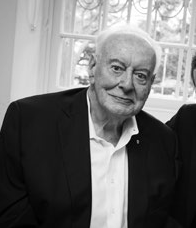 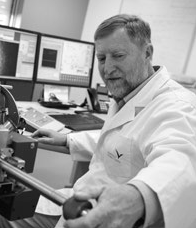 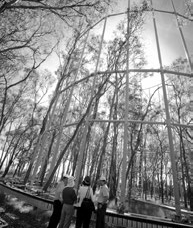 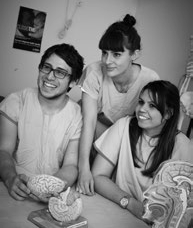 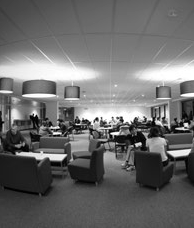 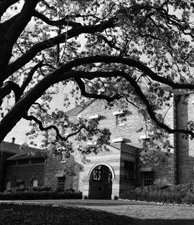 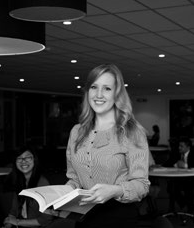 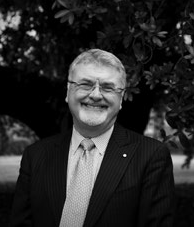 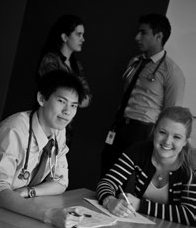 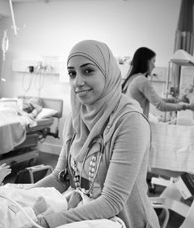 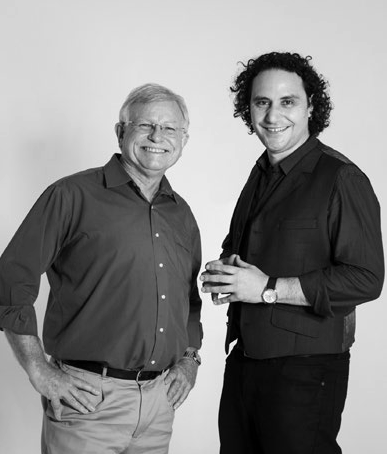 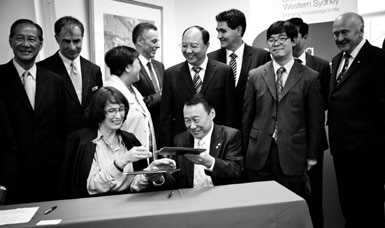 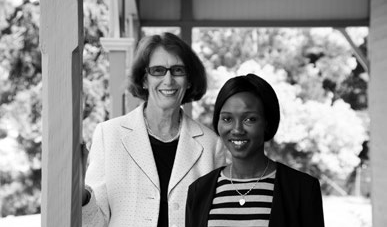 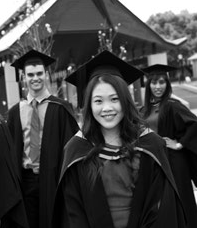 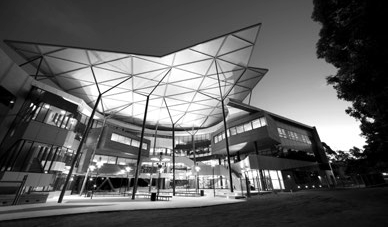 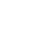 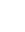 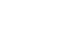 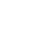 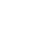 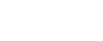 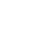 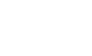 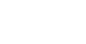 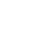 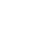 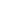 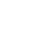 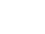 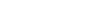 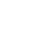 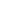 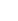 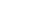 AnnuAl RepoRt 2012Volume 2 Financial StatementsFinancial Statements and Independent Audit Reports	PageUniversity of Western Sydney	3Television Sydney (TVS) Ltd	85University of Western Sydney Foundation Limited	119University of Western Sydney Foundation Trust	137UWS College Pty Limited	161Uwsconnect Limited	197UWS Early Learning Limited	227Whitlam Institute within the University of Western Sydney Limited	253Whitlam Institute within the University of Western Sydney Trust	271Supporting DataBudget and Performance Indicators	291This page is intentionally blankUniversity of Western SydneyConsolidated Financial Statementsfor the year ended 31 December 2012University of Western SydneyStatement by the Members of the Board of Trustees31 December 2012In accordance with a resolution of the Board of Trustees of the University of Western Sydney dated and pursuant to Section 41C (1B) and (1C) of the Public Finance and Audit Act 1983, we state that to the best of our knowledge and belief:The financial statements present a true and fair view of the financial position of the University of Western Sydney and its controlled entities (the Group) at 31 December 2012 and the Income Statement and Statement of Comprehensive Income of the Group for the year then ended.The financial statements have been prepared in accordance with the provisions of the Public Finance and Audit Act  1983, the Public Finance and Audit Regulation 2010 and the Financial Statement Guidelines for the Australian Higher Education Providers for 2012 Reporting Period issued by the Australian Government Department of Industry, Innovation, Science, Research and Tertiary Education (DIISRTE).The financial statements have been prepared in accordance with applicable Australian Accounting Standards and other mandatory authoritative pronouncements and interpretations of the Australian Accounting Standards Board, some of which contain requirements specific to not-for-profit entities that are inconsistent with IFRS requirements.We are not aware of any circumstances which would render any particulars included in the financial statements to be misleading or inaccurate.There are reasonable grounds to believe that the Group will be able to pay its debts as and when they fall due.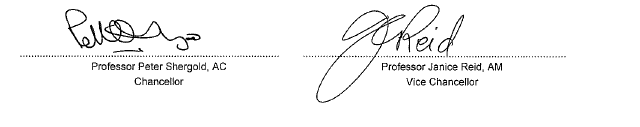 Dated at Sydney 10 April 2013University of Western SydneyCertifications Statement31 December 2012The amount of Australian Government financial assistance expended during the reporting period was for the purposes for which it was intended and the University of Western Sydney has complied with applicable legislation, contracts, agreements and program guidelines in making expenditure.The University of Western Sydney charged Student Services and Amenities Fees strictly in accordance with the Higher Education Support Act 2003 (the Act) and the Administration Guidelines made under the Act. Revenue from the fee was spent strictly in accordance with the Act and only on services and amenities specified in subsection 19-38(4) of the Act.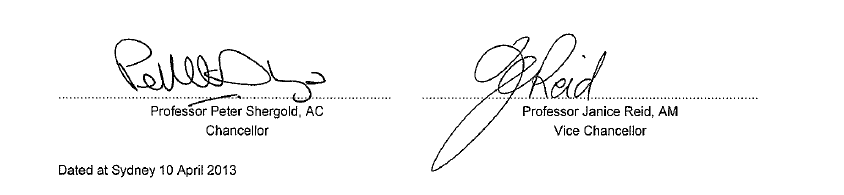 University of Western SydneyIncome StatementFor the Year Ended 31 December 2012Consolidated	ParentIncome from continuing operationsAustralian Government financial assistanceNotes2012$'0002011$'0002012$'0002011$'000Total income from continuing operations	 	659,690	558,856	627,147	524,666 Expenses from continuing operationsThe accompanying notes form part of these financial statements.University of Western SydneyStatement of Comprehensive IncomeFor the Year Ended 31 December 2012Consolidated	ParentNotes2012$'0002011$'0002012$'0002011$'000Operating result for the period	60,972	12,523	55,180	14,931Gain/(loss) on revaluation property, plant and equipmentGain/(loss) on value of available for sale financial assets27(a)27(a)14,004	(28,395)	14,004	(28,395)12,018	(4,873)	10,746	(4,873)Gain/(loss) on revaluation of art collection	27(a)		-	(13)		-	(13) Gain/(loss) on revaluation of livestock	27(a)	(69)	133	(69)		133Net actuarial (losses)/gains recognised in respect of Defined Benefit Plans27(b),36	(299)	(1,083)	(299)	(1,083)Total comprehensive income for theyear	 	25,654	(34,231)	24,382	(34,231)Total comprehensive income attributable to members of Universityof Western Sydney	86,626	(21,708)	79,562	(19,300)The accompanying notes form part of these financial statements.University of Western SydneyStatement of Financial PositionAs at 31 December 2012Consolidated	ParentNotes2012$'0002011$'0002012$'0002011$'000The accompanying notes form part of these financial statements.Balance at 1 January 2012	500,747	696,533	1,197,280Operating result for the year	-	55,180	55,180Revaluation of property, plant andequipment	14,004	-	14,004Gain on available for sale financial assets	10,746	-	10,746Revaluation of livestock	(69)	-	(69)Net actuarial gains / (losses) recognised inrespect of Defined Benefit Plans	-	(299)	(299)Total comprehensive income	24,681	54,881	79,562Balance at 31 December 2012	525,428	751,414	1,276,842ParentReserves$'000Retained Earnings$'000Total$'000Balance at 1 January 2011	533,895	682,685	1,216,580Operating result for the year	-	14,931	14,931 Revaluation of property, plant andequipment	(28,395)	-	(28,395)Gain on available for sale financial assets	(4,873)	-	(4,873) Revaluation of art collection		(13)	-		(13)Revaluation of livestock	133	-	133Net actuarial gains / (losses) recognised inrespect of Defined Benefit Plans	-	(1,083)	(1,083)Total comprehensive income	(33,148)	13,848	(19,300)Balance at 31 December 2011	500,747	696,533	1,197,280The accompanying notes form part of these financial statements.ConsolidatedReserves$'000Retained Earnings$'000Total$'000Balance at 1 January 2011	533,908	722,197	1,256,105Operating result for the year	-	12,523	12,523 Revaluation of property, plant andequipment	(28,395)	-	(28,395)Gain on available for sale financial assets	(4,873)	-	(4,873) Revaluation of art collection		(13)	-		(13)Revaluation of livestock	133	-	133Net actuarial gains / (losses) recognised inrespect of Defined Benefit Plans	-	(1,083)	(1,083)Total comprehensive income	(33,148)	11,440	(21,708)Balance at 31 December 2011	500,760	733,637	1,234,397The accompanying notes form part of these financial statements.The accompanying notes form part of these financial statements.1	Summary of Significant Accounting PoliciesThe principal accounting policies adopted in the preparation of these financial statements are set out below. These policies have been consistently applied to all the years reported, unless otherwise stated. The financial statements include the separate financial statements for the University of Western Sydney as the parent entity (the 'University') and the consolidated entity consisting of the University of Western Sydney and its subsidiaries (the 'Group').The financial statements for the year ended 31 December 2012 are authorised for issue in accordance with a resolution of the Board of Trustees on 10 April 2013.Basis of PreparationThe annual financial statements represent the audited general purpose financial statements of the University of Western Sydney. They have been prepared on an accrual basis in accordance with Australian Accounting Standards.Additionally the statements have been prepared in accordance with the following statutory requirements:Public Finance and Audit Act 1983 and Public Finance and Audit Regulations 2010;Financial Statement Guidelines for Australian Higher Education Providers for the 2012 Reporting Period as issued by the Department Industry, Innovation, Science, Research and Tertiary Education (DIISRTE); andOther State/Australian Government legislative requirements.The University of Western Sydney is a not-for-profit entity and these statements have been prepared on that basis. Some of the Australian Accounting Standards requirements for not-for-profit entities are inconsistent with IFRS requirements.Date of authorisation for issueThe financial statements were authorised for issue by the members of The University of Western Sydney on 10 April 2013.Historical cost conventionThese financial statements have been prepared under the historical cost convention, as modified by the revaluation of available-for-sale financial assets, financial assets and liabilities (including derivative instruments) at fair value through profit or loss, certain classes of property, plant and equipment and investment property.Critical accounting estimatesThe preparation of financial statements in conformity with Australian Accounting Standards requires the use of certain critical accounting estimates. It also requires management to exercise its judgement in the process of applying University of Western Sydney’s accounting policies. The areas involving a higher degree of judgement or complexity, or areas where assumptions and estimates are significant to the financial statements, are disclosed below:1	Summary of Significant Accounting Policies (continued)Basis of Preparation (continued)Significant judgementsManagement has elected to measure land and buildings at fair value as determined by licensed valuers being Global Valuation Services Pty Ltd who have performed an independent valuation as at 31 December 2012. Plant and equipment has been measured at the written down historical costs of these assets. The valuation of land, building, plant and equipment is shown in property, plant and equipment (note 18). For further details refer also note 1(p).Trade debtors (note 16) would generally be measured at amortised cost which will be approximated by the related nominal value. Management has assumed that there are no significant receivables with fair value materially different from nominal value and that there will be no significant delays in collecting outstanding amounts.Critical estimatesDetermining the carrying amount of provisions for employee long service leave entitlements (note 24), provision for annual leave entitlements (note 24), deferred superannuation (note 24), depreciation and useful life of buildings (note 18), and allowance for impaired receivables (note 16(a)) requires estimation of the uncertain future events on those assets and liabilities at the reporting date.The assumptions made in the assessment of each of the financial assets and liabilities are shown in the relevant notes to the accounts and  note 1(j), note 1(m), note 1(o), note 1(p) and note 1(x).Principles of Consolidation(i) SubsidiariesThe consolidated financial statements incorporate the assets and liabilities of all subsidiaries of the University of Western Sydney (''parent entity'') as at 31 December 2012 and the results of all subsidiaries for the year then ended. The University of Western Sydney and its subsidiaries together are referred to in these financial statements as the Group or the Consolidated Entity.Subsidiaries are all those entities over which the Group has the ability to govern the financial and operating policies, generally accompanying a shareholding of more than one-half of the voting rights. The existence and effect of potential voting rights that are currently exercisable or convertible are considered when assessing whether the Group controls another entity.Subsidiaries are fully consolidated from the date on which control is transferred to the Group. They are de- consolidated from the date control ceases.Intercompany transactions, balances and unrealised gains on transactions between Group entities are eliminated. Unrealised losses are also eliminated unless the transaction provides evidence of the impairment of the asset transferred. Accounting policies of subsidiaries have been changed where necessary to ensure consistency with the policies adopted by the Group.The acquisition method of accounting is used to account for the acquisition of subsidiaries by the Group. The subsidiaries of the University as at 31 December 2012 are:-	Television Sydney (TVS) Limited1	Summary of Significant Accounting Policies (continued)Principles of Consolidation (continued)University of Western Sydney Foundation Limited and TrustUWS College Pty LimitedUWS Early Learning Incorporated (ceased trading 02 March 2012)uwsconnect LimitedWhitlam Institute (within the University of Western Sydney) Limited and TrustUWS Early Learning Limited (began trading 02 March 2012)Separate financial statements are prepared by the University’s subsidiaries. The Audit Office of NSW audits these financial statements.The University disposed of its interest in Cadre Design Pty Limited and Cadre Unit Trust on 19 April 2012. As the Company and Trust ceased to be statutory bodies when the University disposed of them, there was no requirement for the Company or Trust to prepare final financial statements for the period 1 January 2012 to 19 April 2012 under section 43A of the Public Finance and Audit Act 1983.Television Sydney Foundation Limited and Trust were deregistered on 7 April 2012. In late 2011 NSW Treasury determined that both the Company and Trust would be exempt from the requirement to prepare further financial statements provided the Company and Trust did not trade until they were deregistered and both were deregistered by 31 December 2012.UWS Early Learning Incorporated was registered as a company limited by guarantee on 2 March 2012. NSW Treasury has determined that the Company's first reporting period will end on 31 December 2012.Foreign currency transactions and balancesBoth the functional and presentation currency of the Group is Australian Dollars.Transactions in foreign currencies are recorded in the functional currency at the exchange rates ruling at the date of the transaction.Revenue RecognitionRevenue is measured at the fair value of the consideration received or receivable. Amounts disclosed as revenue are net of returns, trade allowances rebates and amounts collected on behalf of third parties.The Group recognises revenue when the amount of revenue can be reliably measured, it is probable that future economic benefits will flow to the Group and specific criteria have been met for each of the Group’s activities as described below. The amount of revenue is not considered to be reliably measurable until all contingencies relating to the sale have been resolved. The Group bases its estimates on historical results, taking into consideration the type of customer, the type of transaction and the specifics of each arrangement.1	Summary of Significant Accounting Policies (continued)Revenue Recognition (continued)Revenue is recognised for the major business activities as follows:) Government GrantsUniversity of Western Sydney treats operating grants received from Australian Government entities as income in the year of receipt.Grants from the government are recognised at their fair value where the Group obtains control of the right to receive a grant, it is probable that economic benefits will flow to the Group and it can be reliably measured.and chargesFees and charges are recognised as income in the year of receipt, except to the extent that fees and charges relate to courses to be held in future periods. Such income is treated as income in advance. Conversely, fees and charges relating to debtors are recognised as revenue in the year to which the prescribed course relates.Consulting and contractingContract revenue is recognised in accordance with the percentage of completion method. The stage of completion is measured by reference to labour hours incurred to date as a percentage of estimated total labour hours for each contract.Lease incomeLease income from operating leases is recognised as income on a straight-line basis over the lease term.Investment incomeRevenue is recognised as the interest accrues using the effective interest method.All other material revenue is accounted for on an accrual basis.Research grants and contractsPrivate (Non DIISRTE) research grants and contracts are received by the University in advance of research services being provided and represent reciprocal transfers as specific research services are agreed between the University and the research contractee, with an acquittal process following the provision of the research service. The University treats unspent private research grants as a liability (note 25). In 2012 this amounted to $8.409M (2011: $6.652M). In the 2012reporting period the $6.652M deferred in the prior year has been treated as income (2011: $7.198M). The net impact on income in 2012 was therefore $1.757M (2011: $0.546M).Income Tax exemptionThe Group is exempt from income tax under section 50-B of the Income Tax Assessment Act 1997.1	Summary of Significant Accounting Policies (continued)LeasesLeases of property, plant and equipment where the Group, as lessee, has substantially all the risks and rewards of ownership are classified as finance leases.  Finance leases are capitalised at the lease’s inception at the lower of the fair value of the leased property and the present value of the minimum lease payments. The corresponding rental obligations, net of finance charges, are included in other short term and long term payables. Each lease payment is allocated between the liability and finance cost. The finance cost is charged to the income statement over the lease period so as to produce a constant periodic rate of interest on the remaining balance of the liability for each period. The property, plant and equipment acquired under finance leases are depreciated over the shorter of the asset’s useful life and the lease term.Leases in which a significant portion of the risks and rewards of ownership are retained by the lessor are classified as operating leases (note 31). Payments made under operating leases (net of any incentives received from the lessor) are charged to the income statement on a straight-line basis over the period of the lease.Impairment of assetsIntangible assets that have an indefinite useful life are not subject to amortisation and are tested annually for impairment. Other assets are reviewed for impairment wherever events or changes in circumstances indicate that the carrying amount may not be recoverable. The recoverable amount is the higher of the asset’s fair value less costs to sell and value in use.An impairment loss is recognised for the amount by which the asset’s carrying amount exceeds its recoverable amount (note 13). For the purposes of assessing impairment, assets are grouped at the lowest levels for which there are separately identifiable cash flows.Cash and cash equivalentsFor statement of cash flows presentation purposes, cash and cash equivalents includes cash on hand, deposits held at call with financial institutions, other short term, highly liquid investments with original maturities of three months or less that are readily convertible to known amounts of cash and which are subject to an insignificant risk of changes in value.Trade receivablesTrade receivables are recognised initially at fair value and subsequently measured at amortised cost using the effective interest method, less provision for impairment. The Group's standard terms of trade is 14 days from the date of recognition with the exception of the deferred government contribution for superannuation.Collectability of trade receivables is reviewed on an ongoing basis. Debts which are known to be uncollectible are written off. A provision for impairment of receivables is established when there is objective evidence that the Group will not be able to collect all amounts due according to the original terms of receivables. Significant financial difficulties of the debtor, probability that the debtor will enter bankruptcy or financial reorganisation, and default or delinquency in payments are considered indicators that the trade receivable is impaired. The amount of the provision is the difference between the asset’s carrying amount and the present value of estimated future cash flows, discounted at the effective interest rate. The amount of the movement in the provision is recognised in the income statement.When a trade receivable is uncollectable the amount of the loss is recognised in the income statement within ‘impairment of assets’. Subsequent recoveries of amounts previously written off are credited to ‘other revenue’ in the income statement.Cash flows relating to short term receivables are not discounted if the effect of discounting is immaterial.1	Summary of Significant Accounting Policies (continued)PrepaymentsPayments for goods and services which are to be provided in future years are recognised as prepayments. Prepayments are recorded in trade and other receivables in the statement of financial position.InventoriesA stocktake of inventories on hand at year end was performed. All inventories are measured at the lower of cost and net realisable value. Textbooks and retail stock are valued at a weighted average price and other stock is valued at last purchase price.Investments and other financial assetsClassificationThe Group classifies its investments in the following categories: financial assets at fair value through profit or loss, loans and receivables and available-for-sale financial assets. The classification depends on the purpose for which the investments were acquired. Management determines the classification of its investments at initial recognition.Financial assets at fair value through profit or lossA financial asset is designated at fair value through profit or loss if there is the possibility it will be sold in the short term and the asset is subject to frequent changes in fair value. For the Group, assets in this category included units in One Path Optimix Wholesale Balanced Trust, which were redeemed during the year.Loans and receivablesLoans and receivables are non-derivative financial assets with fixed or determinable payments that are not quoted in an active market. They are included in current assets, except for those with maturities greater than 12 months after the reporting date which are classified as non-current assets. Loans and receivables are included in receivables in the statement of financial position.Available-for-sale financial assetsAvailable-for-sale financial assets, comprising principally marketable equity securities, are non-derivatives that are designated in this category.The Group has designated as available for sale its units held in the following managed investment fund;-  Acadian Australian Equity High Yield Fund Growth FacilityThe Acadian Australian Equity High Yield Fund units are included as non current assets in the statement of financial position (note 20).Unrealised gains and losses arising from changes in the fair value of financial assets classified as available for sale are recognised in equity in the available for sale investments revaluation reserve (note 27(a)).1	Summary of Significant Accounting Policies (continued)Investments and other financial assets (continued)Classification (continued)Recognition and derecognition of financial assetsPurchases and sales of investments are recognised on 'trade date' which is the date on which the Group commits to purchase or sell the asset. Investments are initially recognised at fair value plus transaction costs for all financial assets not carried at fair value through profit or loss. Financial assets carried at fair value through profit and loss are initially recognised at fair value and transaction costs are expensed in the income statement.Financial assets are derecognised when the rights to receive cash flows from the financial assets have expired or have been transferred and the Group has transferred substantially all the risks and rewards of ownership.When investments classified as available for sale are sold, the accumulated fair value adjustments recognised in equity are included in the income statement as gains and losses on sale of available for sale financial assets (note 9).Subsequent measurementAvailable-for-sale financial assets and financial assets at fair value though profit and loss are subsequently carried at fair value. Loans and receivables and held-to-maturity investments are carried at amortised cost using the effective interest method. Gains or losses arising from changes in the fair value of the 'financial assets at fair value through profit or loss' category are included in the income statement within other income or other expenses in the period in which they arise.Fair valueThe fair values of quoted investments are based on current bid prices. If the market for a financial asset is not active (and for unlisted securities), the Group establishes fair value by using valuation techniques. These include reference to the fair values of recent arm's length transactions, involving the same instruments or other instruments that are substantially the same, discounted cash flow analysis, and option pricing models refined to reflect the issuer's specific circumstances.ImpairmentThe Group assesses at each balance date whether there is objective evidence that a financial asset or group of financial assets is impaired. In the case of equity securities classified as available-for-sale, a significant or prolonged decline in the fair value of a security below its cost is considered in determining whether the security is impaired. If any such evidence exists for available-for-sale financial assets, the cumulative loss - measured as the difference between the acquisition cost and the current fair value, less any impairment loss on that financial asset previously recognised in profit and loss - is removed from equity and recognised in the income statement. Impairment losses recognised in the income statement on equity instruments are not reversed through the income statement.Non-current assets held for sale and discontinued operationsNon-current assets (or disposal groups) are classified as held for sale and stated at the lower of their carrying amount and fair value less costs to sell, if their carrying amount will be recovered principally through a sale transaction rather than through continuing use.An impairment loss is recognised for any initial or subsequent write down of the asset (or disposal group) to fair value less costs to sell. A gain is recognised for any subsequent increases in fair value less costs to sell of an asset (or disposal group), but not in excess of any cumulative impairment loss previously recognised. A gain or1	Summary of Significant Accounting Policies (continued)Non-current assets held for sale and discontinued operations (continued)loss not previously recognised by the date of the sale of the non-current asset (or disposal group) is recognised at the date of derecognition.Non-current assets (including those that are part of a disposal group) are not depreciated or amortised while they are classified as held for sale. Interest and other expenses attributable to the liabilities of a disposal group classified as held for sale continue to be recognised.Non-current assets classified as held for sale and the assets of a disposal group classified as held for sale are presented separately from the other assets in the statement of financial position. The liabilities of a disposal group classified as held for sale are presented separately from other liabilities in the statement of financial position.Fair value estimationThe fair value of financial assets and financial liabilities have been estimated for recognition and measurement or for disclosure purposes.The Group classifies fair value measurements using a fair value hierarchy that reflects the significance of the inputs used in making the measurements. The fair value of financial instruments traded in active markets (such as publicly traded derivatives, and trading and available-for-sale securities) is based on quoted market prices for identical assets or liabilities at the reporting date (Level 1). The quoted market price used for financial assets held by the Group is the last sale price.The fair value of financial instruments that are not traded in an active market is determined using valuation techniques. The Group uses a variety of methods and makes assumptions that are based on market conditions existing at each reporting date. Quoted market prices or dealer quotes for similar instruments (Level 2) are used for long term debt instruments held. Other techniques that are not based on observable market data (Level 3) such as estimated discounted cash flows, are used to determine fair value for the remaining financial instruments. The fair value of interest rate swaps is calculated as the present value of the estimated future cash flows. The fair value of forward exchange contracts is determined using forward exchange market rates at the balance sheet date. The level in the fair value hierarchy shall be determined on the basis of the lowest level input that is significant to the fair value measurement in its entirety.The carrying value less impairment provision of trade receivables and payables are assumed to approximate their fair values due to their short term nature.Property, Plant and EquipmentLand, buildings and the total art collection of $5,000 and above are capitalised and shown at fair value, based on periodic, but at least triennial, valuations by external independent valuers, less subsequent depreciation for buildings. Any accumulated depreciation at the date of revaluation is eliminated against the gross carrying amount of the asset and the net amount is restated to the revalued amount of the asset.Valuation for land and new and refurbished buildings was undertaken as at 31 December 2012 by Global Valuation Services Pty Ltd. Land was revalued on the basis of current existing use. New buildings completed in 2012 prior to the revaluation and existing buildings with 2012 refurbishments completed prior to the revaluation were subject to a full revaluation. Indexation was applied to the remainder of existing buildings that were not subject to construction works at the time of the revaluation.For non completed assets, prior to revaluation construction costs totalling $93.361M (including refurbished buildings totalling $32.670M and new builidngs totalling $60.691M) were capitalised subsequent to the buildings revaluation.  The scope of the valuation did not include revaluation of these buildings.  The value of these1	Summary of Significant Accounting Policies (continued)(p)	Property, Plant and Equipment (continued)refurbished buildings is based on the 31 December 2011 revaluation by Global Valuation Services Pty Ltd plus the construction costs capitalised in late 2012. The value of the new buildings is the written down value of the construction costs capitalised in late 2012.The Group undertakes a regular review of its land holdings in light of the future academic footprint of the University. Re evaluation may be undertaken from time to time on land originally designated for educational use with a view to realising monies to fund infrastructure requirements via sale and or joint development, following appropriate re zoning of the land to allow alternate uses.The fair value of land is the amount for which the land could be exchanged between willing parties in an arms length transaction, based on market prices for similar properties, with similar zoning, in comparable locations and condition. The Group expects that the fair value of land already rezoned to allow for alternate use shall be different to land available for educational use only. Valuers engaged to determine the fair value of the land have taken into account the intended use and ultimate disposal of the land, as applicable.Due to the specialised nature of buildings and the lack of directly comparable sales evidence, the 31 December 2012 valuation for new and refurbished buildings was undertaken utilising the Summation Valuation approach, whereby the cost to construct improvements as new is estimated and that amount depreciated, after taking into consideration the nature and design of the improvements, their age and the current condition. In determining the value for each building the exterior dimensions of each building were calculated from the detailed room specifications maintained by the University and extrapolated by the valuer's knowledge of current building rates on a square metre basis. The resultant value as at reporting date was then adjusted for the estimated remaining useful life of each building. The Depreciated Replacement Cost of the improvements was then added to the underlying land value, which was derived after analysis of comparable sales evidence.In valuing the art collection, McWilliam and Associates Pty Ltd utilised certain historical facts and relevant market data available up to the date of the valuation. The most recent valuation was completed as at 31 December 2010.All other plant and equipment is stated at historical cost less depreciation. Historical cost includes expenditure that is directly attributable to the acquisition of the items.Subsequent costs are included in the asset’s carrying amount or recognised as a separate asset, as appropriate, only when it is probable that future economic benefits associated with the item will flow to the Group and the cost of the item can be measured reliably. All other costs are charged to the income statement during the financial period in which they are incurred.Increases in the carrying amounts arising on revaluation of land and buildings are recognised in other comprehensive income and accumulated equity under the heading of revaluation surplus. To the extent that the increase reverses a decrease previously recognised in the income statement, the increase is first recognised in the income statement. Decreases that reverse previous increases of the same class of asset are firstly recognised in other comprehensive income before reducing the balance of revaluation surplus in equity, to the extent of the remaining reserve attributable to the asset; all other decreases are expensed in the income statement.1	Summary of Significant Accounting Policies (continued)Property, Plant and Equipment (continued)Land and the art collection are not depreciated. Depreciation on other assets is calculated using the straight line method to allocate their cost or revalued amounts, over their estimated useful lives, as follows:Life Computing (Mainframe & Networking)	4 years Computing (Other)	3 yearsVehicles	6-7 yearsScientific	10 yearsAudio visual	10 yearsPrinting	10 yearsOther	10-20 yearsBuildings (except where a limit of useful lifeof a building has been identified)	5-60 yearsLibrary Collection	5 yearsLeasehold Improvements	2-6 yearsLeasehold improvements are depreciated over the shorter of the unexpired period of the lease or the estimated life of the improvements.The assets’ residual values and useful lives are reviewed, and adjusted if appropriate, at each reporting date.An asset’s carrying amount is written down immediately to its recoverable amount if the asset’s carrying amount is greater than its estimated recoverable amount.Gains and losses on disposals are determined by comparing proceeds with carrying amounts. These are included in the income statement. When revalued assets are sold, it is Group policy to transfer the amounts in reserves in respect of those assets to retained earnings.LivestockThe University maintains livestock for research, teaching and commercial purposes. Livestock is valued on the fair value basis based on current market price. A stocktake of livestock holdings was undertaken at year end.Intangible AssetsLicencesLicences have a finite useful life and are carried at fair value less accumulated amortisation and impairment losses. Amortisation is calculated using the straight line method to allocate the cost of licences across their estimated useful life of 5 years (note 19).1	Summary of Significant Accounting Policies (continued)Unfunded SuperannuationIn accordance with the 1998 instructions issued by the Department of Education, Training and Youth Affairs (DETYA) now known as DIISRTE, the effects of the unfunded superannuation liabilities of University of Western Sydney and its controlled entities were recorded in the income statement and the statement of financial position for the first time in 1998. The prior years’ practice had been to disclose liabilities by way of a note to the financial statements.An arrangement exists between the Australian Government and the State Government to meet the unfunded liability for the University of Western Sydney’s beneficiaries of the State Superannuation Schemes, on an emerging cost basis.The unfunded liabilities have been recognised in the statement of financial position under provisions (note 24 -$259.4M) with an asset recognised under receivables (note 16 - $256.1M). The balance of the SANCS unfunded liability was previously recognised as a receivable. In 2009, the balance in this scheme ($2.270M) was expensed following confirmation the liability would not be funded by the Australian Government. In 2012, the increase in the SANCS unfunded liability ($0.043M) (2011: $0.831M) was expensed.Mercer Human Resource Consulting Ltd assessed the gross superannuation liabilities for the defined benefits schemes administered by the SAS Trustee Corporation for the year ended 31 December 2011 and 31 December 2012. These schemes included the State Superannuation Scheme, the State Authorities Superannuation Scheme and the State Authorities Non Contributory Superannuation Scheme. This assessment was based on the full requirements of AASB 119. See note 36 for full details of the University’s unfunded superannuation position.The actuary reported a substantial liability increase of $24.7M as at 31 December 2012 (2011: $88.9M increase).The University of Western Sydney also contributes to Unisuper (formerly Superannuation for Australian Universities [SSAU]) for academic staff appointed since 1 March 1988 and all other staff from 1 July 1991. Unisuper is a fully funded scheme and hence is not subject to deferred liability variations.The Unisuper Defined Benefit Division is a defined contribution fund for the purpose of AASB 119 Employee Benefits.Contributions to Unisuper have been included in note 10 Employee Related Expenses.All University employees, including casuals, receive superannuation benefits equal to or exceeding the Superannuation Guarantee Levy.Trade and other payablesTrade and other payables are carried at amortised cost and due to their short term nature they are not discounted. They represent liabilities for goods and services provided to the Group prior to the end of the financial year, that are unpaid and arise when the Group becomes obliged to make future payments in respect of the purchase of these goods and services. The Group's standard terms of payment are 30 days from date of recognition.1	Summary of Significant Accounting Policies (continued)BorrowingsBorrowings are initially recognised at fair value, net of transaction costs incurred. Borrowings are subsequently measured at amortised cost. Any difference between the proceeds (net of transaction costs) and the redemption amount is recognised in the income statement over the period of the borrowings using the effective interest method.  Fees paid on the establishment of loan facilities, which are not an incremental cost relating to the actual draw-down of the facility, are recognised as prepayments and amortised on a straight-line basis over the term of the facility.Borrowings are removed from the statement of financial position when the obligation specified in the contract is discharged, cancelled or expired. The difference between the carrying amount of a financial liability that has been extinguished or transferred to another party and the consideration paid, including any non-cash assets transferred or liabilities assumed, is recognised in other income or other expenses.Borrowings are classified as current liabilities unless the Group has an unconditional right to defer settlement of the liability for at least 12 months after the balance sheet date and does not expect to settle the liability for at least 12 months after the balance sheet date.Borrowing costsBorrowing costs are expensed in the income statement.ProvisionsProvisions are recognised when the Group has a present legal or constructive obligation as a result of past events; it is probable that an outflow of resources will be required to settle the obligation and the amount can be reliably estimated.Provisions are not recognised for future operating losses. Where there are a number of similar obligations, the likelihood that an outflow will be required in settlement is determined by considering the class of obligations as a whole. A provision is recognised even if the likelihood of an outflow with respect to any one item included in the same class of obligations may be small.Provisions are measured at the present value of management’s best estimate of the expenditure required to settle the present obligation at the reporting date. The discount rate used to determine the present value reflects current market assessments of the time value of money and the risks specific to the liability. The increase in the provision due to the passage of time is recognised as a finance cost.Employee benefitsProvision is made for benefits accruing to employees in respect of wages and salaries, annual leave and long service leave when it is probable that settlement will be required and they are capable of being measured reliably. The calculation of employee benefits includes all relevant on-costs and are calculated as follows at reporting date.) Wages and salariesLiabilities for short term employee benefits including wages and salaries and non monetary benefits are measured at the amount expected to be paid when the liability is settled and recognised in other payables.1	Summary of Significant Accounting Policies (continued)Employee benefits (continued)Annual leave and sick leaveThe liability for annual leave is recognised in current provisions for employee benefits as it is due to be settled within 12 months after the end of the reporting period. It is measured at the amount expected to be paid when the liability is settled.Sick leave is non cumulative and is not recognised in employee provisions. Liabilities for sick leave are recognised when the leave is taken and measured at the rates paid or payable.Long service leaveThe liability for long service leave is recognised in the provision for employee benefits and measured as the present value of expected future payments to be made in respect of services provided by employees up to the reporting date using the projected unit credit method. Consideration is given to expected future wage and salary levels, experience of employee departures and periods of service. Expected future payments are discounted using market yields at the reporting date on national government bonds with terms to maturity and currency that match, as closely as possible, the estimated future cash outflows.Regardless of the expected timing of settlements, provisions made in respect of annual leave and long service leave are classified as a current liability, unless there is an unconditional right to defer the settlement of the liability for at least 12 months after the reporting date, in which case it would be classified as a non current liability.Retirement benefit obligationsEmployees of the Group that are members of Unisuper are entitled to benefits on retirement, disability or death from the Group's superannuation plan. The Group has a defined benefit section and a defined contribution section within its plan. The defined benefit section provides defined lump sum benefits based on years of service and final average salary. The defined contribution section receives fixed contributions from Group company entities and the Group's legal or constructive obligation is limited to these contributions.A liability or asset in respect of defined benefit superannuation plans is recognised in the statement of financial position, and is measured as the present value of the defined benefit obligation at the reporting date less the fair value of the superannuation fund’s assets at that date and any unrecognised past service cost. The present value of the defined benefit obligation is based on expected future payments which arise from membership of the fund to the reporting date, calculated annually by independent actuaries using the projected unit credit method. Consideration is given to expected future wage and salary levels, experience of employee departures and periods of service.Expected future payments are discounted using market yields at the reporting date on national government bonds with terms to maturity and currency that match, as closely as possible, the estimated future cash outflows.Actuarial gains and losses arising from experience adjustments and changes in actuarial assumptions are recognised in the period in which they occur, in the statement of comprehensive income.Past service costs are recognised immediately in income, unless the changes to the superannuation fund are conditional on the employees remaining in service for a specified period of time (the vesting period). In this case, the past service costs are amortised on a straight line basis over the vesting period.Future taxes that are funded by the entity and are part of the provision of the existing benefit obligation (eg taxes on investment income and employer contributions) are taken into account in measuring the net liability or asset.1	Summary of Significant Accounting Policies (continued)Employee benefits (continued)Contributions to the defined contribution fund are recognised as an expense as they become payable. Prepaid contributions are recognised as an asset to the extent that a cash refund or a reduction in the future payments is available.The unfunded liabilities recorded in the statement of financial position under provisions have been determined by independent actuaries relating to the defined benefit superannuation plan State Superannuation Scheme (SSS), State Authorities Superannuation Scheme (SASS) and for the State Authorities Non Contributory Superannuation Scheme (SANCS).(v) Termination BenefitsTermination benefits are payable when employment is terminated before the normal retirement date, or when an employee accepts voluntary redundancy in exchange for these benefits. The Group recognises termination benefits when it is demonstrably committed to either terminating the employment of current employees according to a detailed formal plan without possibility of withdrawal or providing termination benefits as a result of a formally accepted offer of voluntary redundancy. Benefits falling due within 12 months are valued at nominal amount, and amounts falling due more than 12 months after reporting date are discounted to present value.Financial guarantee contractsFinancial guarantee contracts are recognised as a liability at the time the guarantee is issued. The liability is initially measured at fair value, and subsequently at the higher of the amount determined in accordance with AASB 137 Provisions, contingent Liabilities and Contingent Assets and the amount initially recognised less cumulative amortisation, where appropriate.The fair value of financial guarantees is determined as the present value of the difference in net cash flows between the contractual payments under the debt instrument and the payments that would be required without the guarantee, or the estimated amount that would be payable to a third party for assuming the obligations.Where guarantees in relation to loans or other payables of subsidiaries or associates are provided for no compensation, the fair values are accounted for as contributions and recognised as part of the cost of the investment.Rounding of amountsThe company is of a kind referred to in Class order 98/0100 as amended by Class order 04/667, issued by the Australian Securities and Investments Commission, relating to the ''rounding off'' of amounts in the financial report. Amounts in the financial report have been rounded off in accordance with that Class Order to the nearest thousand dollars, or in certain cases, the nearest dollar.(aa)	Goods and Services Tax (GST)Revenues, expenses and assets are recognised net of the amount of associated GST, unless the GST incurred is not recoverable from the taxation authority. In this case, it is recognised as part of the cost acquisition of the asset or as part of the expense.Receivables and payables are stated inclusive of the amount of GST receivable or payable. The net amount of GST recoverable from, or payable to, the taxation authority is included with other receivables or payables in the statement of financial position.1	Summary of Significant Accounting Policies (continued) (aa)	Goods and Services Tax (GST) (continued)Cash flows are presented on a gross basis. The GST components of cash flows arising from investing or financing activities which are recoverable from, or payable to the taxation authority, are presented as operating cash flows.The Group, excluding uwsconnect Limited, Television Sydney (TVS) Limited and UWS Early Learning Limited, is a Charitable Institution endorsed to access GST concessions on a range of transactions.(ab)	InsuranceThe University of Western Sydney insures externally for all significant areas of risk exposure and accordingly, is not a self insurer and makes no provision in its financial statements for internal coverage.Workers’ Compensation insurance is currently held with Employers Mutual Insurance. Property and liability protections (including General and Products Liability, Professional Liability, Medical Malpractice, Clinical Trials and Directors and Officers) are arranged with Unimutual.(ac)	Foreign operationsThe University of Western Sydney operates a small number of teaching programs in the Asia region.(ad)	New Accounting Standards and InterpretationsCertain new Accounting Standards and Interpretations have been published that are not mandatory for 31 December 2012 reporting periods. The University of Western Sydney has assessed the impact of these new Standards and considers the impact to be insignificant.(ae)	Comparative AmountsWhen required by Accounting Standards, comparative figures have been adjusted to conform to changes in presentation for the current financial year.When the Group applies an accounting policy retrospectively, makes a retrospective restatement or reclassifies items in the financial statements, a statement of financial position as at the beginning of the earliest comparative period will be presented.Summary of Significant Accounting Policies (continued)(ae)	Comparative Amounts (continued)The following reclassifications were made to conform with the current years presentation.2011Reported2011RevisedConsolidatedParentConsolidated  ParentStatement of Financial PositionFreehold buildings	18	787,366	787,366  Freehold buildings	734,356	734,35618		-		-  Infrastructure	  53,010		53,010 787,366	787,366	787,366	 787,366Statement of Cash FlowsProceeds from sale offinancial assets	3,618	4,257-	-Proceeds from sale offinancial assets	6,505	6,505Payments for financialassets	(2,887)	(2,248)3,618	4,257	3,618	4,257Australian government financial assistance including HECS-HELP and other Australian government loan programsCommonwealth Grants Scheme and Other GrantsConsolidated	ParentNote2012$'0002011$'0002012$'0002011$'000Commonwealth Grants Scheme #1	244,739	199,833	244,739	199,833Indigenous Support Program	1,397	1,397	1,397	1,397Partnership and Participation Program #2	20,108	5,690	20,108	5,690Disability Support Program	642	576	642	576Capital Development Pool	-	4,149	-	4,149 Diversity and Structural Adjustment Fund#3	5,060	350	5,060	350Transitional Cost Program	134	(33)	134	(33) Promotion of Excellence in Learning andTeaching	340	-	340	-Reward funding	1,218	-	1,218	-Other	-	545	-	545Total Commonwealth Grants Scheme and Other Grants35(a)273,638	212,507	273,638	212,507Higher Education Loan ProgramsConsolidated	ParentNote2012$'0002011$'0002012$'0002011$'000HECS - HELP	156,231	144,679	156,231	144,679FEE - HELP #4	9,802	10,129	8,618	8,666SA - HELP	5,044	-	5,044	-Total Higher Education Loan Programs	35(b)	171,077	154,808	169,893	153,345ScholarshipsConsolidated	ParentNote2012$'0002011$'0002012$'0002011$'000Australian Postgraduate Awards	2,988	2,651	2,988	2,651 International Postgraduate ResearchScholarships	256	247	256	247Commonwealth Education CostsScholarship (#5)	86	1,978	86	1,978Commonwealth AccommodationScholarships (#5)	5	9	5	9Indigenous Access scholarships	36	43	36	43Total Scholarships	35(c)	3,371	4,928	3,371	4,9282	Australian government financial assistance including HECS-HELP and other Australian government loan programs (continued)DIISRTE ResearchConsolidated	ParentNote2012$'0002011$'0002012$'0002011$'000Joint Research Engagement Program #6	3,229	3,046	3,229	3,046Research Training Scheme	7,238	7,319	7,238	7,319Research Infrastructure Block Grants	1,758	1,496	1,758	1,496Regional Protection Scheme	1,300	1,174	1,300	1,174 Commercialisation Training Scheme		-		90		-		 90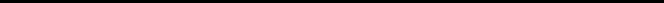 Total DIISRTE Research	35(d)	13,525	13,125	13,525	13,125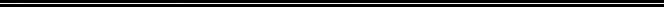 Other Capital FundingConsolidated	ParentNote2012$'0002011$'0002012$'0002011$'000Education Investment Fund	12,574	-	12,574	-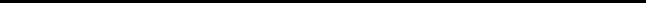 Total Other Capital Funding	35(e)	12,574	-	12,574	-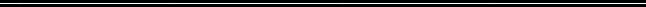 Australian Research CouncilConsolidated	ParentNote2012$'0002011$'0002012$'0002011$'000DiscoveryDiscovery - Projects	3,407	3,595	3,407	3,595Discovery - Fellowships	1,764	437	1,764	437Discovery - Indigenous ResearchersDevelopment	290	468	290	468Total Discovery	5,461	4,500	5,461	4,500LinkagesLinkages - Special Research Initiatives	121	418	121	418Linkages - Infrastructure	-	8	-	8Linkages - Projects	1,246	1,203	1,246	1,203Total Linkages	1,367	1,629	1,367	1,629Total ARC	35(f)	6,828	6,129	6,828	6,129#1	Includes the basic CGS grant amount, CGS - Regional Loading, CGS - Enabling Loading, Maths and Science Transition Loading and Full Fee Places Transition Loading.#2	Includes Equity Support Program#3	Includes Collaboration & Structural Adjustment Program#4	Program is in respect of FEE-HELP for Higher Education only and excludes funds received in respect of VET FEE-HELP.#5	Includes Grandfathered Scholarships, National Priority and National Accommodation Priority Scholarships respectively.#6	Includes Institutional Grants Scheme.2	Australian government financial assistance including HECS-HELP and other Australian government loan programs (continued)Other Australian Government Financial AssistanceConsolidated	ParentConsolidated	ParentTotal Australian Government2012$'0002011$'0002012$'0002011$'000Financial Assistance	496,943	401,003	495,734	399,473ReconciliationConsolidated	Parent2012$'0002011$'0002012$'0002011$'0002	Australian government financial assistance including HECS-HELP and other Australian government loan programs (continued)Australian Government Grants received - cash basis5	Investment revenue and income/(losses)Consolidated	ParentInvestment revenue2012$'0002011$'0002012$'0002011$'000Interest revenue	477	427	333	57Distribution from Managed Funds	3,222	4,526	1,943	2,997Total investment revenue	3,699	4,953	2,276	3,054Employee related expensesConsolidated	ParentAcademicNote2012$'0002011$'0002012$'0002011$'000Salaries	151,051	135,988	144,013	128,532Contribution to superannuation& pension schemes	21,160	18,886	20,568	18,287Payroll tax	9,102	8,223	8,687	7,792Worker's compensation	772	1,622	707	1,508Long service leave expense	4,951	4,985	4,849	4,802Annual leave	2,198	884	2,064	959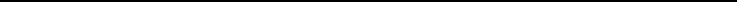 Total academic	189,234	170,588	180,888	161,880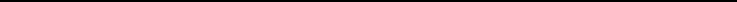 Non-academicSalaries	141,819	134,630	125,415	117,330Contribution to superannuation& pension schemes	20,061	18,614	18,651	17,229Payroll tax	8,282	7,704	7,955	7,296Worker's compensation	913	1,560	644	1,361Long service leave expense	4,600	4,760	4,433	4,569Annual leave	770	834	612	718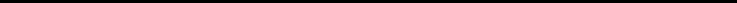 Total non-academic	176,445	168,102	157,710	148,503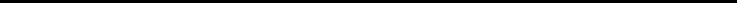 Total employee relatedexpenses	365,679	338,690	338,598	310,383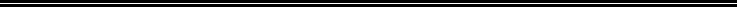 Deferred government employeesuperannuation expense	36	(69)	218	(69)	218Total employee related expenses, including deferred Government Employee Benefitsfor Superannuation	365,610	338,908	338,529	310,601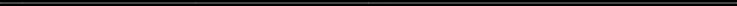 Depreciation and amortisationConsolidated	Parent#1 Audit remuneration included in amount and disclosed under note 29.Cash and cash equivalentsConsolidated	Parent2012$'0002011$'0002012$'0002011$'000Cash at bank and on hand	30,539	29,852	18,642	6,067Short-term deposits	45,038	-	45,038	-Total cash and cash equivalents	75,577	29,852	63,680	6,067Reconciliation to cash at the end of the yearThe above figures are reconciled to cash at the end of the year as shown in the statement of cash flows as follows:Consolidated	ParentThe average interest rate during 2012 on bank accounts included in cash at bank and on hand was 4.68%.(c)	Short term depositsThe deposits are at fixed interest rates between 3.85% and 4.53%.Trade and other receivablesConsolidated	ParentCurrentNote2012$'0002011$'0002012$'0002011$'000Student fees	2,105	2,678	2,046	2,612Other debtors	13,884	13,117	20,347	18,43715,989	15,795	22,393	21,049Less: Provision for impaired receivables	(1,110)	(1,527)	(6,353)	(6,523)Other	3	3	1	1Prepayments	11,372	7,454	10,855	6,414Total current receivables	26,254	21,725	26,896	20,941Impaired receivablesAs at 31 December 2012 current receivables of the Group with a nominal value of $1.110M (2011: $1.527M) were impaired. The amount of the provision was $1.110M (2011: $1.527M). The individually impaired receivables mainly relate to individual customers with debtor balances aged greater than 180 days.The ageing of these receivables is as follows:Consolidated	ParentTrade and other receivables (continued)Impaired receivables (continued)As at 31 December 2012 trade receivables of $5.440M (2011: $5.646M) were past due but not impaired. These relate to a number of individual customers for whom there is no recent history of default. The ageing analysis of these receivables is as follows:Consolidated	ParentTrade Receivables2012$'0002011$'0002012$'0002011$'0000 to 6 months	5,319	4,311	5,319	4,311Over 6 months	121	1,335	121	1,3355,440	5,646	5,440	5,646Consolidated	Parent2012$'0002011$'0002012$'0002011$'000The other amounts within receivables do not contain impaired assets and are not past due. Based on credit history, it is expected that these amounts will be received when due.InventoriesConsolidated	Parent2012$'0002011$'0002012$'0002011$'000Property, plant and equipmentConstruction in ProgressFreehold LandCrow nLand	Buildings   InfrastuctureBuildings - Under Finance LeasePlant and Equipm entLeasehold ImprovementsLibraryCollection  Artw ork	TotalParent Entity	$ '000	$ '000	$ '000	$ '000	$ '000	$ '000	$ '000	$ '000	$ '000	$ '000At 1 January 2011- Cost	86,396	-	-	-	-	4,594	102,590	2,833	77,537	-	273,950- Valuation	-	241,400	163,120	651,171	52,177	-	-	-	476	2,891  1,111,235Accumulated Depreciation	-	-	-	-	-	(4,594)	(53,954)	(1,957)	(66,868)	-	(127,373)- Valuation	-	214,Accumulated depreciation	-Net Book Amount	80,656	214,400	163,120	734,356	53,010	-	44,876	548	11,604	2,995  1,305,56518    Propert y, plant and equipment    (continued )Construction in ProgressFreehold LandCrownLand	Buildings     InfrastuctureBuildings - Under Finance LeasePlant and EquipmentLeasehold ImprovementsLibraryCollection  Artw ork	TotalParent Entity	$ '000	$ '000	$ '000	$ '000	$ '000	$ '000	$ '000	$ '000	$ '000	$ '000Year  Ended 31 December 2012Opening Net Book Amount	80,656	214,400	163,120	734,356	53,010	-	44,876	548	11,604	2,995    1,305,565Revaluation Surplus	-	-	-	13,103	901	-	-	-	-	-	14,004Plant & Equipment	(135,574)	-	-	-	-	-	.	-	-	-	(135,574)Transfers  from Construction inProgress	-	-	-Closing Net Book Amount	44,596	214,400	163,120- 120-Net Book Amount	44,596	214,400	163,120	842,792	62,163	-	44,777	295	11,921	3,083    1,387,14618    Property, plant and equipment (continued)Construction in ProgressFreehold LandCrow nLand	Buildings	InfrastuctureBuildings - Under Finance LeasePlant and Equipm entLeasehold ImprovementsLibraryCollection  Artw ork	TotalConsolidated	$ '000	$ '000	$ '000	$ '000	$ '000	$ '000	$ '000	$ '000	$ '000	$ '000At 1 January 2011- Cost	86,396	-	-	-	-	4,594	106,105	4,366	77,801	-	279,262- Valuation	-	214,400	163,120	734,356	53,010	-	-	-	619	3,007  1,168,512Accumulated depreciation	-	-	-	-	-	(4,594)	(50,280)	(2,951)	(70,131)	-	(127,956)Net Book Amount	80,656	214,400	163,120	734,356	53,010	-	46,605	1,733	11,868	3,007  1,308,755Propert y, plant and equipment     (continued )ConstructionFreeholdCrownBuildings - Under FinancePlant andLeaseholdLibraryin ProgressLandLand	Buildings     InfrastuctureLeaseEquipmentImprovements  Collection  Artwork	TotalConsolidated	$ '000	$ '000	$ '000	$ '000	$ '000	$ '000	$ '000	$ '000	$ '000	$ '000Year Ended 31 December 2012Opening Net Book Amount	80,656	214,400	163,120	734,356	53,010	-	46,605	1,733	11,868	3,007    1,308,755Revaluation Surplus	-	-	-	13,103	901	-	-	-	-	-	14,004Impairment of  building - fire damage	-	-	-	(5,586)	-	-		-	-	-	-	(5,586) Non-Cash Adjustments	-	-	-		211	-	-	(225)	-	-	-		(14) Transfers to Freehold Buildings  andIntangible AssetsConsolidated	ParentLicences2012$'0002011$'0002012$'0002011$'000Cost	756	788	275	275Accumulated amortisation andimpairment	(548)	(465)	(199)	(144)Net carrying value	208	323	76	131ReconciliationYear ended 31 December 2012ParentLicences$'000Total$'000Balance at the beginning of the year	131	131Amortisation charge	(55)	(55)Closing value at 31 December 2012	76	76Year ended 31 December 2011Balance at the beginning of the year	186	186Amortisation charge	(55)	(55)Closing value at 31 December 2011	131	131Changes in fair values of other financial assets at fair value through profit or loss are recorded in other income in the income statement (note 5 – Investment Income).Other non-financial assetsConsolidated	ParentNon-Current2012$'0002011$'0002012$'0002011$'000Livestock holdings	358	363	358	363Other	-	92	-	-358	455	358	363Trade and other payablesConsolidated	ParentCurrent2012$'0002011$'0002012$'0002011$'000Payables	50,105	42,039	46,764	40,180OS-HELP liability to Australian Government	212	216	212	216Total current trade and other payables	50,317	42,255	46,976	40,396Foreign currency riskThe carrying amounts of the Group's and parent entity's trade and other payables are denominated in the following currencies:Consolidated	ParentFor an analysis of the sensitivity of trade and other payables to foreign currency risk refer to note 32.BorrowingsConsolidated	ParentCurrentUnsecured2012$'0002011$'0002012$'0002011$'000Bank loans (i)	6,000	7,000	6,000	7,000Related party loans (ii)	-	-	6,164	-Total current borrowings	6,000	7,000	12,164	7,000Consolidated	ParentNon-currentUnsecured2012$'0002011$'0002012$'0002011$'000Bank loans (i)	49,500	37,000	49,500	37,000Total non-current borrowings	49,500	37,000	49,500	37,000Total borrowings	55,500	44,000	61,664	44,000In August 2011 the University received approval from the Treasurer of New South Wales to increase its borrowing facilities by $100 million to the maximum of $128 million towards the construction of student accommodation and new library facilities.Such approval is required under Section 22 (l)(e) of the University of Western Sydney Act 1997. The interest rate of the loan is variable being based on the BBSW rate plus a margin. The interest rate averaged 5.41% during 2012.  The loan is unsecured.The balance of the loan outstanding as at 31 December 2012 was $55.5 million (2011: $44 million).Relates to the transfer of UWS College surplus funds to the University, which were previously invested in a T-Corp cash account.The fair value of borrowings equals their carrying amount, as the impact of discounting is not significant. For an analysis of the sensitivity of borrowings to interest rate risk refer to note 32.The carrying amount of the Group's borrowings are denominated in $AUD currency.ProvisionsConsolidated	Parent2012$'0002011$'0002012$'0002011$'000Current provisions expected to be settled within 12 months Employee benefitsAnnual Leave	16,041	14,661	14,674	13,874Long service leave	4,784	4,641	4,615	4,540Current provisions expected to be settled after more than 12 monthsEmployee benefits20,825	19,302	19,289	18,414Annual leave	9,304	8,110	9,178	7,311Long service leave	31,635	33,874	31,149	33,28740,939	41,984	40,327	40,598Long service leaveIn 2011 the University engaged Mercer Consulting (Australia) Pty Ltd to undertake a valuation of the University's long service leave liability. The University has used a shorthand measurement technique to value the long service leave liability at 31 December 2012.  The following assumptions used in this measurement included:Estimate rate of long-term inflation / salary increase	3.50% Discount for future investment earnings	3.25%Annual leaveThe following on costs have been used by management in calculating the provision for annual leave:%Other liabilitiesConsolidated	ParentCurrent2012$'0002011$'0002012$'0002011$'000Deferred income	12,342	11,116	12,276	11,057Fees received in advance	10,646	9,941	9,576	8,870 Australian Government UnspentFinancial Assistance	151	294	151	294Other	3,913	1,951	3,583	1,855Total other liabilities	27,052	23,302	25,586	22,076Restricted fundsRestricted funds are funds granted with certain restrictions or conditions mandated by an Act or subordinate legislation. These conditions mean that these funds may only be utilised for specified expenditure purposes.Funds held by the Group which have been donated for a specific purpose, whereby drawing down on these funds for other purposes is restricted by an Act or subordinate legislation are included as a Statutory Fund under this note.These funds include all ARC Funding, All NHMRC funding and the majority of Category 1 funding. Any unspent research funding received from an external party for specific purposes, where the purpose is not mandated by statute, is not included.  There is nil balance for this year end prior year.Reserves and retained earningsReservesConsolidated	Parent2012$'0002011$'0002012$'0002011$'000Reserves and retained earnings (continued)Movements in retained earningsConsolidated	Parent2012$'0002011$'0002012$'0002011$'000Retained earnings at 1 January	733,637	722,197	696,533	682,685Operating result for the period	60,972	12,523	55,180	14,931 Actuarial gains/(losses) on definedbenefit plans recognised directly inretained earnings	(299)	(1,083)	(299)	(1,083)Retained earnings	794,310	733,637	751,414	696,533Nature and purpose of reservesThe asset revaluation reserve for property, plant and equipment reflects revaluation of all Group land, buildings and rare library collection. The reserve is the difference between the valuation and the book value as at valuation date.The investment revaluation reserve is equal to the unrealised gains/(losses) on investments with the University's Fund Manager's for 2012 together with accumulated prior years unrealised gains and losses.The asset revaluation reserve for art collection reflects the revaluation of all Group artworks. The reserve is the difference between the valuation and the book value at the valuation date.The livestock revaluation reserve reflects the revaluation of Group livestock at fair (market) value. The reserve is the difference between the revaluation and the book value at the valuation date See note 1(q).Key Management Personnel DisclosuresNames of responsible persons and executive officersThe following persons were responsible persons and executive officers of University of Western Sydney during the financial year:Responsible Persons'Responsible person' is defined to mean a member of the University's Board of Trustees and its Executive who had authority and responsibility for planning, directing and controlling activities of the University in 2012:Board of Trustees Peter Shergold, AC Janice Reid, AM Paul WormellJohn Banks Emma Stein Vivenne James Glen Sanford Ian Stone28    Key Management Personnel Disclosures (continued)Names of responsible persons and executive officers (continued) Hon Kim Yeadon, MPChristopher BrownGillian Shadwick Ken LangfordGeorge Morgan - elected 1 January 2012 Lorraine FordhamJing Chen - elected 1 January 2012 Lynda AyacheExecutive Officers'Executive' is defined to mean the Chief Executive Officer plus the members of the Executive Committee of the University.  In 2012 these were:University Executive Janice Reid, AM Rhonda HawkinsConal Wayne McKenna (resigned 31 December 2012) Steve Wilson (appointed 26 November 2012)Gary  Smith Peter Pickering Kerri-Lee KrauseAndrew Cheetham Angelo Kourtis Ann ToutPaul Rowland (appointed 13 February 2012)Key Management Personnel Disclosures (continued)Remuneration of board members and executives* The Vice-Chancellor's total remuneration included paid salary, PAYG withholding tax, expense-of-office allowance, employee and employer superannuation contributions, a salary-sacrificed motor vehicle, Fringe Benefits Tax and housing allowance.  No additonal bonus is payable.No loans were made to key management personnel during the financial year (2011: nil).Remuneration of AuditorsDuring the year, the following fees were paid for services provided by the auditor of the parent entity:Consolidated	Parent2012$'0002011$'0002012$'0002011$'000ContingenciesContingent liabilitiesThe University had contingent liabilities at  31 December 2012 in respect of:one Administrative Decisions Tribunal disability discrimination claim; andone Administrative Decisions Tribunal privacy claim.It is not envisaged that such matters will result in any financial settlement, and therefore none have been provided for in the financial statements.Contingencies (continued)Contingent liabilities (continued)DisclosureThe University currently has a Project Delivery Agreement affecting Campbelltown campus with Landcom which may result in potential costs to the University from the removal of telecommunication equipment if the lease is terminated with the telecommunication company (costs associated with alternative site).Financial support and assistanceIt is the University's current policy to provide Television Sydney (TVS) Ltd with such support and assistance as may be required to allow them to meet their financial obligations in conformity with generally accepted standards of commercial and financial prudence for the period 1 January 2013 up until approximately twelve months from the date of the signed financial statements to the expected date of the auditor's report  for the next annual reporting period.CommitmentsCapital commitmentsCapital expenditure contracted for at the reporting date but not recognised as liabilities are:Consolidated	Parent2012$'0002011$'0002012$'0002011$'000Lease commitmentsOperating LeasesThe University leases computing and printing equipment under operating leases.Commitments in relation to leases contracted for at the reporting date but not recognised as liabilities is as follows:Consolidated	ParentCommitments (continued)(b)	Lease commitments (continued)Finance LeasesCommitments in relation to finance leases are payable as follows:Consolidated	ParentWithin one yearTotal future minimum lease payments Future finance chargesRecognised as a liabilityFinancial Risk ManagementIntroductionThe Group's activities expose it to a variety of financial risks: market risk (including currency risk, fair value interest rate risk, cash flow interest rate risk and price risk), credit risk and liquidity risk. The Group's overall risk management program focuses on the unpredictability of financial markets and seeks to minimise potential adverse effects on the financial performance of the Group. The Group uses different methods to measure different types of risk to which it is exposed. These methods include sensitivity analysis in the case of interest rate, foreign exchange and other price risks and ageing analysis for credit risk.The Group's principal financial instruments are investments in units in managed investment funds. The main purposes of the managed investment funds are to:earn revenue to assist the Group in meeting operating expenses in a climate of diminshing government financial assistance, andprovide long term capital growth so that the Group can provide sufficient funds to meet longer term liabilities including deferred employee benefits.The Group also has various other financial instruments such as cash, receivables, payables and finance leases.Treasury Risk ManagementThe University of Western Sydney Act provides that the University can only invest funds via ‘funds managers’ approved by NSW Treasury. Approved funds managers use a wide range of diversified strategic asset allocations. The performance of the funds managers are closely monitored by the University of Western Sydney Finance and Investment Committee. The Finance and Investment Committee has a number of external members with a high level of experience and expertise in funds management. The Committee provides written principles for overall risk management, as well as policies covering specific areas, such as investment of excess liquidity. The Finance and Investment Committee also evaluates treasury management strategies in the context of the most recent economic conditions and forecasts and the Group’s activities. The Finance and Investment Committee reports regularly to the Board of Trustees.32    Financial Risk Management (continued)Market riskMarket risk is the risk that changes in market prices, such as foreign exchange rates, interest rates and equity prices will affect the Group's income or the value of its holdings of financial instruments. The objective of market risk management is to manage and control market risk exposures within acceptable parameters, while optimising return.Foreign exchange riskForeign exchange rate risk is the risk that the value of a financial instrument will fluctuate because of changes in foreign exchange rates. The Group is primarily exposed to foreign exchange risk on purchases that are denominated in a currency other than the Australian dollar (AUD). No form of hedging is undertaken. The Group ensures that its exposure is kept to an acceptable level by buying foreign currencies at spot rates when necessary to address any short term imbalances. The entity has no overseas investment operations likely to affect its statement of financial position by movement in exchange rates.Price riskPrice risk is risk that the value of a financial instrument will fluctuate as a result of changes in market prices. This arises from investments held by the University and classified on the Statement of Financial Position as available for sale and at fair value through profit and loss. To manage price risk from investments in managed investment funds the University has contracted out the management of the portfolio to external fund managers. These fund managers are mandated to diversify investments of the portfolio under their management. The quantum of funds under management per external fund manager and the investment objectives of each external fund manager are in accordance with limits / policies set by the Finance and Investment Committee.Cash flow and fair value interest rate riskFair value interest rate risk is the risk that the fair value of a financial instrument will fluctuate because of changes in interest rates. The Group’s exposure to interest rates risk is relatively small, however this is likely to increase as additional debt is utilised in future years.32    Financial Risk Management (continued)Market risk (continued)Summarised sensitivity analysisThe following table summarises the sensitivity of the Group's financial assets and financial liabilities to interest rate risk, foreign exchange risk and other price risk.31 December 2012Financial assetsCash and Cash Equivalents - at bankReceivables Other financial assetsSub TotalFinancial liabilities Trade and other payables BorrowingsOtherSub Total31 December 2011Financial assetsCash and Cash Equivalents - at bankReceivablesOther financial assetsSub TotalFinancial liabilities Trade and other payables BorrowingsOtherSub TotalTotal increase/(decrease)32    Financial Risk Management (continued)Credit riskCredit risk is the risk of financial loss to the Group if a customer or counterparty to a financial instrument fails to meet its contractual obligations and arises primarily from receivables from customers and investment securities.ReceivablesThe Group’s exposure to credit risk is influenced mainly by the individual characteristics of each customer. Receivables are mainly attributable to sales transactions with a single customer. Apart from the Government deferred debtor, the Group does not have any material risk exposure to any other single debtor or group of debtors.InvestmentsThe Group limits its exposure to credit risk through its Credit Risk Policy which establishes eligible counterparties with credit limits based upon counterparty credit ratings and accessible shareholder funds. An eligible counterparty must be rated from Standard and Poors or Moodys at a level equivalent to A (Standard and Poors long term) or A2 (Standard and Poors short term) or better, and has accessible shareholder funds of at least$100m. Given these high credit ratings, management does not expect any counterparty to fail to meet its obligations. Funds managers are closely monitored to ensure adherence to the Credit Risk policy.Liquidity riskLiquidity risk is the risk that the Group will not be able to meets its financial obligations as they fall due. The Group’s approach to managing liquidity is to ensure, as far as possible, that it will have sufficient liquidity to meet its liabilities when due under both normal and stressed conditions, without incurring unacceptable losses or reputational risk.The Group reviews its immediate and short term cash requirements on a daily basis with a three year rolling cash flow forecast regularly provided to management.University of Western SydneyNotes to the Financial StatementsFor the Year Ended 31 December 201232    Financial Risk Management (continued)Liquidity risk (continued)The following tables summarise the maturity of the Group’s financial assets and financial liabilities:Average Interestrate	Variable interest rate	Within 1 year	1 - 5 years	5+ years	Non Interest	TotalThe Acadian Australian Equity High Yield fund’s inception date is 29 August 2012. The Group started its investments in this fund on the same date. Given the short life so far of this fund and how it’s performance can be affected either positively or negatively by short term and possibly abnormal fluctuations in the Australian equity market, it is considered misleading at this stage to recalculate and declare the fund’s performance since inception of 7.45% as an annualised average interest rate.The University's deferrred government contribution for superannuation included in note 16 is not included in the above analysis as the timing of the cash flows cannot be determined due to the current discussions between the State and Federal Government as to responsibility for the amount payable.6132    Financial Risk Management (continued)Fair value estimationThe fair value of financial assets and financial liabilities must be estimated for recognition and measurement or for disclosure purposes.The fair value of financial instruments traded in active markets is based on quoted market prices at the reporting date. The quoted market price used for financial assets held by the Group is the last sale price.The fair value of financial instruments that are not traded in an active market is determined using valuation techniques. The Group uses a variety of methods and makes assumptions that are based on market conditions existing at each balance date. Quoted market prices or dealer quotes for similar instruments are used for long term debt instruments held. Other techniques, such as estimated discounted cash flows, are used to determine fair value for the remaining financial instruments. The fair value of interest rate swaps is calculated as the present value of the estimated future cash flows. The fair value of forward exchange contracts is determined using forward exchange market rates at the reporting date.The carrying value less impairment provision of trade receivables and payables is a reasonable approximation of their fair values due to the short term nature of trade receivables. The fair value of financial liabilities for disclosure purposes is estimated by discounting the future contractual cash flows at the current market interest rate that is available to the Group for similar financial instruments.Due to the short term nature of the current receivables, their carrying value is assumed to approximate their fair value and based on credit history it is expected that the receivables that are neither past due nor impaired will be received when due.32    Financial Risk Management (continued)(e)	Fair value estimation (continued)The carrying amounts and aggregate net fair values of financial assets and liabilities at balance date are:Carrying Amount	Fair Value2012$'0002011$'0002012$'0002011$'000Fair value measurements recognised in the statement of financial position are categorised into the following levels:Financial Risk Management (continued)(e)	Fair value estimation (continued)Reconciliation of financial assets categorised as Level 3:Unlisted securities$'000Total$'000Level 3 Financial Assets 2012Level 3 Financial Assets 2011Unlisted securities$'000Total$'000Opening balance	535	535Total gains or lossesIn other comprehensive income	83	83Closing balance	618	618Refer to note 1(o) for the accounting policy of fair value estimation.SubsidiariesThe consolidated financial statements incorporate the assets, liabilities and results of the following subsidiaries in accordance with the accounting policy described in note 1(b):Australia	100	100Whitlam Institute (within University of Western Sydney)Limited and Trust	Australia	100	100#1 The University disposed of its interest in Cadre Design Pty Limited and Unit Trust on 19 April 2012.#2 Television Sydney Foundation Limited & Trust were deregistered on 7 April 2012.Television Sydney (TVS) Limited	5,320	5,091uwsconnect Limited	1,611	1,875Cadre Design Pty Limited	-	264Total	6,931	7,230A provision for doubtful debt ($5.320M) (2011:$5.091M) has been raised in relation to the Television Sydney (TVS) loan.Reconciliation of Operating Results to Net Cash Flows From Operating ActivitiesConsolidated	Parent2012$'0002011$'0002012$'0002011$'000Operating result for the year	60,972	12,523	55,180	14,931Net cash provided by operatingactivities	115,415	67,723	106,387	69,241Acquittal of Australian Government Financial AssistanceDIISRTE - CGS and other DIISRTE GrantsCommonwealth Grants  Indigenous SupportPartnership &Participation Program Disability SupportWorkplace ReformScheme#1Program	#2ProgramProgramLearning & TeachingCapital DevelopmentDiversity andStructural Adjustment Transitional CostPromo of Excellence in Learning andPerformance FundPoolFund #3ProgramTeaching35    Acquittal of Australian Government Financial Assistance (continued)DIISRTE - CGS AND OTHER DIISRTE GRANTS (CONTINUED)Reward Funding	Other	TotalParent Entity (University) Only	Note2012$'0002011$'0002012$'0002011$'0002012$'0002011$'000#1 Basic CGS grant amount, CGS – Regional Loading, CGS – Enabling Loading, Maths and Science Transition Loading and Full Fee Places Transition Loading.#2 Includes Equity Support Program.#3 Includes Collaboration and Structural Adjustments Program35    Acquittal of Australian Government Financial Assistance (continued)Higher Education Loan Programs (excl OS-HELP)HECS-HELP (Aust.Governmentpayments only)	FEE-HELP #4	SA-HELP	Total#4 Program is in respect of FEE-HELP for Higher Education only and excludes funds received in respect of VET FEE-HELP35    Acquittal of Australian Government Financial Assistance (continued)ScholarshipsAustralian Postgraduate AwardsInternational Postgraduate Research ScholarshipsCommonwealth Education Cost Scholarships #5Commonwealth Accommodation Scholarships #5Indigenous Access Scholarship	Total#5 Includes Grandfathered Scholarships, National Priority and National Accommodation Priority Scholarships respectively.35    Acquittal of Australian Government Financial Assistance (continued)DIISRTE ResearchJoint Research Engagement#6Research Training SchemeResearch Infrastructure Block GrantsImplementation Assistance ProgrammeCommercialisation Training SchemeSustainable Research Excellence inUniversities	Total#6 Includes Institutional Grants Scheme#7 The reported Surplus for Joint Research Engagement ($0.411M) and Research Infrastructure Block Grants ($0.137M) for 2012 is requested as a rollover.35    Acquittal of Australian Government Financial Assistance (continued)35    Acquittal of Australian Government Financial Assistance (continued)35    Acquittal of Australian Government Financial Assistance (continued)Australian Research Council Grants (continued)Special ResearchInitiatives	Infrastructure	International	Projects	Total35    Acquittal of Australian Government Financial Assistance (continued)Acquittal of Australian Government Financial Assistance (continued)OS-HELPNote2012$'0002011$'000Parent Entity (University) OnlyCash received during the reporting period	531	454Cash spent during the reporting period	(535)	(290)Net cash received	(4)	164Cash surplus/(Deficit) from the previous period	216	52Surplus/(Deficit) for the reporting period	22	212	216Defined Benefits PlansFund specific disclosureThe Pooled Fund holds in trust the investments of the closed NSW public sector superannuation schemes, namely State Authorities Superannuation Scheme (SASS), State Superannuation Scheme (SSS) and State Authorities Non contributory Superannuation Scheme (SANCS), are State schemes and subject to reimbursement rights. These three schemes are all defined benefit schemes - at least a component of the final benefit is derived from a multiple of member salary and years of membership.These unfunded liabilities recorded in the Statement of Financial Position under provisions have been determined by independent actuaries.The Australian Government and the State Government are reviewing the current arrangements relating to superannuation payments in respect of current and past members unfunded State superannuation schemes. The University is of the view that the Commonwealth and State Governments will continue to progressively meet this amount in accordance with current practice.Recent correspondence from the Commonwealth Government indicated the reimbursement right in respect of SANCS has become questionable and the relevant receivable has been reduced to nil. The amount owing in respect of the remaining two schemes as at 31 December 2012 was $256.129M (2011: $231.519M) and this is reflected in Note 16 as Non-current receivables. Accordingly the unfunded liabilities have been recognised in the statement of financial position under provisions with a corresponding asset recognised under receivables. The recognition of both the asset and liability consequently does not affect the year end net position of the University and its controlled entities for those schemes, except as otherwise disclosed.The Company expects to make a contribution of $2.295 million (2011: $2.583 million) to the defined benefit plan during the next financial year.Principal assumptionsThe principal assumptions used for the purposes of the actuarial valuations were as follows (expressed as weighted averages):2012%2011%Discount rate	3.30	3.70Expected return on plan assets	8.60	8.60Expected rate of salary increase	2.50	2.50Expected rate of CPI increase	2.50	2.50Expected return on reimbursement rights	1.59	2.3936    Defined Benefits Plans (continued)Analysis of the plan assetsThe analysis of plan assets and the expected rate of return at the statement of financial position date is as follows:The overall expected rate of return is a weighted average of the expected returns of the various categories of plan assets held. The University's assessment of the expected returns is based on historical return trends and actuarial predictions of the market for the asset in the next 12 monthsThe history of experience adjustments is as follows:36    Defined Benefits Plans (continued)(e)Cumulative total net actuarial(losses)/gains	-	(1,176)	-	(1,176)Defined Benefits Plans (continued)(f)Cumulative total net actuarial (losses) / gains	-	(877)	-	(877)Events Occurring After the Reporting DateThere are no events identified after the Statement of Financial Position date that would have a material impact on the financial statements.End of Audited Financial Statements.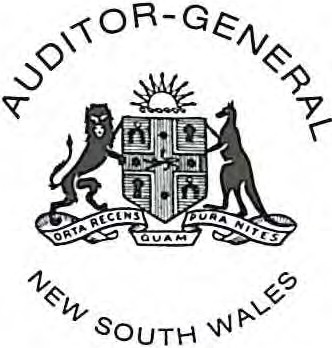 INDEPENDENT AUDITOR'S REPORTUniversity of Western SydneyTo Members of the New South Wales ParliamentI have audited the accompanying financial statements of University of Western Sydney (the University), which comprise the statement of financial position as at 31 December 2012, the income statement, the statement of comprehensive income, the statement of changes in equity and the statements of cash flows for the year then ended, notes comprising a summary of significant accounting policies and other explanatory information of the University and the consolidated entity.  The consolidated entity comprises the University and the entities it controlled at the year's end or from time to time during the financial year.OpinionIn my opinion, the financial statements :give a true and fair view of the financial position of the University and the consolidated entity, as at 31 December 2012, and of the financial performance and cash flows for the year then ended in accordance with Australian Accounting Standardsare in accordance with section 41B of the Public Finance and Audit Act 1983 (the PF&A Act) and the Public Finance and Audit Regulation 2010comply with the 'Financial Statement Guidelines for Australian Higher Education Providers for the 2012 Reporting Period' (the Guidelines), issued by the Australian Government Department of Industry, Innovation, Science, Research and Tertiary Education, pursuant to the Higher Education Support Act 2003, the Higher Education Funding Act 1988 and the Australian Research Council Act 2001My opinion should be read in conjunction with the rest of this report.University  Board of Trustees'  Responsibility  for  the  Financial StatementsThe Board of Trustees of the University are responsible for the preparation of the financial statements that give a true and fair view in accordance with Australian Accounting Standards, the PF&A Act and the Guidelines, and for such internal control as the Board of Trustees determine is necessary to  enable the preparation of the financial statements that are free from material misstatement, whether due to fraud or error.Auditor's ResponsibilityMy responsibility is to express an opinion on the financial statements based on my audit. I conducted my audit in accordance with Australian Auditing Standards. Those Standards require that  I comply  with relevant ethical requirements relating to audit engagements and plan and perform the audit to obtain reasonable assurance about whether the financial statements are free from material misstatement.An audit·involves performing procedures to obtain audit evidence about the amounts and disclosures in the financial statements. The procedures selected depend on the auditor's judgement, including the assessment of the risks of material misstatement of the financial statements, whether due to fraud or error. In making those risk assessments, the auditor considers internal control relevant to the entity's preparation of the financial statements that give a true and fair view in order to design audit procedures that are appropriate in the circumstances, but not for the purpose of expressing an opinion on the effectiveness of the entity's internal control. An a·udit also includes evaluating the appropriateness of accounting policies used and the reasonableness of accounting estimates made by the Board of Trustees, as well as evaluating the overall presentation of the financial statements.I believe that the audit evidence I have obtained is sufficient and appropriate to provide a basis for my audit opinion.My opinion does not provide assurance :about the future viability of the University or the consolidated entitythat they have carried out their activities effectively , efficiently and economicallyabout the effectiveness of their internal controlabout the security and controls over the electronic publication of the audited financial  statements on any website where they may be presentedabout any other information which may have been hyperlinked to/from the financial statements.IndependenceIn conducting my audit, I have complied with the independence requirements of the  Australian Auditing Standards and other relevant ethical pronouncements. The PF&A Act further promotes independence by:providing that only Parliament, and not the executive government, can remove an Auditor-Generalmandating the Auditor-General as auditor of public sector agencies but precluding the provision of non-audit services, thus ensuring the Auditor-General and the Audit Office of New South Wales are not compromised in their roles by the possibility of losing clients or income.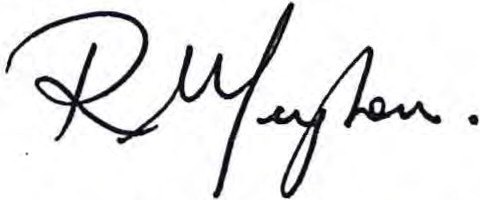 Renee Meimaroglou, CA Director, Financial Audit Services10 April 2013 SYDNEYThis page is intentionally blankTelevision Sydney (TVS) LimitedABN 27104674124Financial StatementsFor the Year Ended 31 December 2012These financial statements are the individual entity statements of Television Sydney (TVS) Limited (the Company). The financial statements are presented in Australian Currency.The company is a company limited by guarantee, incorporated and domiciled in Australia.It's registered office is:Television Sydney LimitedUWS Company Secretary, Entities, Finance Office Building M16 College DriveRichmond NSW 2753The principal place of business is:Building BDWerrington South Campus Penrith NSW 2750A description of the nature of the Company's operations and its principal activities is included in the directors report which form part of these financial statements.The financial statements were authorised for issue by the directors on 25 March 2013. The directors have the power to amend and reissue the financial statements.Directors' Report 31 December 2012Information on DirectorsYour directors present their report on Television Sydney (TVS) Limited (hereafter referred to as "the company") for the financial year ended 31 December 2012.DirectorsThe names of each person who has been a director during the year and to the date of this report are: Harold C MitchellQualifications	ACExperience	Appointed as Director 27 September 2006. Harold Mitchell is the founder of Mitchell & Partners and Executive Chairman of Aegis Media, Australia and New Zealand. Since he started Mitchell & Partners in 1976, the company has evolved to become the largest media and communications group in Australia today, with a growing presence in New Zealand and across the Asia-Pacific region. Harold holds a large number of community roles including Chairman CARE Australia; Chairman of the Melbourne Symphony Orchestra; Chairman and Majority Owner of the Melbourne Rebels Rugby Union team; Chairman of TVS; Chairman of Art Exhibitions Australia; Vice President of Tennis Australia; Chairman of The Florey Institute of Neuroscience and Mental Health; Board Member New York Philharmonic and Non-Executive Director, Crown Limited. Harold was awarded the Victorian Australian of the Year for 2013.Special responsibilities	Non executive chairmanSharon BellQualifications	BA Hons, PhD (University of Sydney)Experience	Appointed as Director 15 December 2009. Professor Sharon Bell is Deputy Vice Chancellor at the Charles Darwin University. Sharon brings to the TVS Board a background as a senior academic administrator, a documentary filmmaker and an anthropologist. Before taking on senior university leadership roles Sharon was a member of Film Australia's Ethnographic Film Unit and Head of Fulltime Program then Head of Studies at the Australian Film, Television and Radio School (AFTRS). Professor Bell has a PhD in Anthropology from the University of Sydney, documentary film production experience and extensive knowledge of film and television education and training.Special responsibilities	Non executiveMarcus GillezeauQualifications	Masters in Media Arts Production (UTS)Experience	Appointed as Director 21 June 2011. Marcus Gillezeau is an International Emmy® Award winning producer who specialises in all- media drama and documentary production. He is a principal in Firelight Productions. Marcus began his film career 20 years ago as a drama editor but was soon drawn to producing. The past five years have seen a focus on writing and directing all-media drama and documentaries. Most recently he completed Scorched, an all-media drama for Nine Network and nine MSN for which he received an International Digital Emmy® Award. The project was also nominated for an AMIA award and AFI Award and won the Content and Technology award for Rich Media.Special responsibilities	Non executiveDirectors' Report 31 December 2012Directors continuedRhonda C HawkinsQualifications	BSc, M.P.P.Experience	Appointed as Director 22 November 2007. Rhonda Hawkins is a member of the UWS Senior Executive, Secretary to University’s Board of Trustees and leads the Division which comprises Pro Vice- Chancellor (Students); Student Support Services; Student Recruitment; Widening Participation; Marketing, Communications; Higher Education Policy Project Unit; Student and Academic Administration; Strategy Quality Management; Business Intelligence; Management Information; Capital Works, Finance, Campus Development, Information Technology; Campus Safety and Security, Complaints Resolution, Entity Management, Records and Archive Management; Policy and Governance; University Legal Counsel; People and Culture including Human Resources and Professional Development, Audit Risk Management; Equity and Diversity. Rhonda manages relationships with Government and external stakeholders and leads the development and implementation of strategic plans and risk management framework and she oversees all student non- academic misconduct and staff disciplinary processes at the University.Special responsibilities	Non executiveAngelo N KourtisQualifications	BA (UWS Macarthur)Experience	Appointed as Director 21 May 2010. Angelo Kourtis has been a member of the UWS community since 1986, as a student, graduate and commencing as a UWS staff member 1992. Angelo has held senior positions at the University since 2004 and was appointed Pro Vice-Chancellor (Students) in October 2011. Angelo is a member of the University Executive, the Senate Education Committee, and is also on the Board of Directors for the UWSCollege. Over the past 20 years, Angelo has played a leading role at UWS and in the University sector.Special responsibilities	Non executiveAlexander F MarinosQualifications	OAM, BA (Hons Drama)(UNSW)Experience	Appointed as Director 6 February 2008. Lex Marinos has worked in all areas of the entertainment industry as an actor, director, writer, teacher and broadcaster. In 1994 he was awarded an OAM for services to the performing arts. Lex has held many advisory and governance positions within the arts and cultural organisations. He was also a former Deputy Chair of the Australia Council and the Community Cultural Development Fund of the Australia Council.Special responsibilities	Non executiveWayne F McKennaQualifications	BA (Hons), PhD (University of Leeds)Experience	Appointed as Director 6 February 2008. Professor Wayne McKenna has fifteen years experience in senior management roles in universities, including periods as Deputy Vice-Chancellor (Academic and Research) at UWS and Deputy Vice-Chancellor (Research) at the Australian Catholic University.Special responsibilities	Non executiveDirectors' Report 31 December 2012Directors continuedGeoffrey M RobersonQualifications	HonDLit (UWS)Experience	Appointed as Director 3 June 2004. Geoffrey Roberson is Chairman and Managing Director of Champion Legal and leads the firm’s Commercial, Litigation and Dispute Resolution practice. He has over 40 years’ experience as a commercial lawyer and litigator. He is a solicitor of the Supreme Court of NSW and an Accredited Specialist in Commercial Litigation. He provides strategic advice to boards and management teams on all aspects of the Corporations Act, including: constitutions, board and committee roles and processes, director duties, employee incentive schemes, conflicts and disclosure.Geoffrey is a former Deputy Chancellor of the University of Western Sydney and is still very actively involved in a number of University activities. He was the founding Chairman of the University’s entity, uwsconnect. He also was founding Chairman of Television Sydney. He remains a Director of both uwsconnect. and Television Sydney and chairs the board of the Whitlam Institute. He was recently appointed an Emeritus Member of The College of Law.Special responsibilities	Non executiveChristina L AlvarezQualifications	BA Comms (Macquarie Uni), MA Comms (Ohio Uni. UWS)Experience	Appointed as Alternate Director 21 June 2011. Christina Alvarez is Chief Executive Officer of Metro Screen Ltd and is a specialist in not- for-profit screen media arts management.Special responsibilities	Non executive - alternate for Marcus Gillezeau.Lynette BurnsQualifications	(BA  Journalism RMIT,  PhD University of Newcastle)Experience	Appointed as Alternate Director 19 March 2010. Lynette Sheridan Burns is Professor of Journalism and Deputy Dean, Humanities and Communication Arts, at the University of Western Sydney.Special responsibilities	Non executive - alternate for Wayne McKenna.Peter A MaleckiQualifications	BA LLB GAICDExperience	Appointed as Alternate Director 1 February 2010. Peter Malecki has 25 years experience as a commercial lawyer with an emphasis on intellectual property, working both in Australia and overseas in a wide variety of sectors.Special responsibilities	Non executive - alternate for Rhonda Hawkins.Company SecretaryKerry O'Reilly	.Qualifications	BEc, FIPA, JPExperience	Appointed as company secretary from 23 November 2011. Kerry has extensive experience in both the private business sector as well as the education sector. He has gained some 13 years experience as a Company Secretary and Company Director.Directors have been in office since the start of the financial year to the date of this report unless otherwise stated.Directors' Report 31 December 2012Principal activitiesThe principal activity of Television Sydney (TVS) Limited during the financial year was to operate  a  Community Television Station in accordance with the licence granted to the Company under the Broadcasting Services Act 1992 (Cth). The operation of the Community Television station is essential for the Company to meet its objectives.Short and long term objectivesTelevision Sydney (TVS) Ltd is the only free-to-air not-for-profit community television licence holder in Sydney. The company began operating in Sydney in 2006 and broadcasts on Digital Channel 44. The company is established as a majority owned entity of the University of Western Sydney (UWS) in accordance with section 81(1) of the Broadcasting Services Act 1992, which prescribes that a holder of a community television licence must be a company limited by guarantee.The University’s vision is that a community television station in Western Sydney is a powerful resource to raise, address and promote issues of local significance in partnership with the regional community.As a controlled entity of UWS the company’s mission is:To be the strategic resource for UWS academic courses in communication, design, music and convergent media;To promote and enhance UWS’s community engagement agenda; andTo raise awareness of UWS and higher education.StrategyIn this context UWS has two key expectations:The company will provide a venue for the broadcast of material produced by UWS students as part of the undergraduate and postgraduate coursework. This will require guaranteed UWS student access to broadcast air time.Broadcast air time will be available to promote the activities of UWS in general and specifically in the coverage of  UWS community engagement activities in a range of areas consistent with the University's overarching Engagement  Plan including the production of programs by community groups and partners. This will require a strong connection between the company and the community within which the company plays an active role in identifying developing community programming options and outcomes.DividendsNo dividend is paid or payable since the commencement of the financial year and up to and including the date of  signing of this report (2011: $ Nil).Significant changes in the state of affairsNo significant changes in the nature of the Company's activities occurred during the financial year.Directors' Report 31 December 2012Review of operationsThe surplus for the year ended 31st December 2012 is $485,892 (2011: deficit $825,217).Matters subsequent to the end of the financial yearThere has not been any matter or circumstance, other than that referred to in the financial statements or notes thereto, that has arisen since the end of the financial year, that has significantly affected, or may significantly affect, the operations of the Company, the results of the operation, or the state of affairs of the company in future financial years.Likely developments and expected results of operationsLikely developments in the entity's operations in future financial years are not expected to significantly affect the expected results of the Company.Performance measuresThe Company measures its performance by the use of financial, quantitative and qualitative methods. The Company uses the following key performance indicators to measure its performance:Financial statementsAdvertising and sponsorship revenuesAudience estimatesACMA feedback and decisions on compliance measures.MembersDuring the year the Company had two members; University of Western Sydney (UWS) as the Community Member and Metro Screen as the Education Member. Throughout the entirety of the financial year ending 31 December 2012, the company remained a controlled entity of UWS.Members guaranteeThe liability of members of the Company is limited. If the Company is wound up during the time of a member's membership or within one year afterwards, each Community and Educational member of the company is liable to contribute an amount not greater than $10.00.As the Company has only two members, the total amount that members of the Company are liable to contribute if the Company is wound up is $20.00.Environmental regulationThe company is not subject to any significant environmental regulations.Directors' Report 31 December 2012Meetings of directorsThe number of meetings of the Company's board of directors held during the year ended 31 December 2012, and the number of meetings attended by each director were:The following table details the director’s attendance at these meetings:Directors' MeetingsNumberIn addition to the above meetings and pursuant to clause 17.1, of the Television Sydney (TVS) Limited Constitution, the directors passed a number of resolutions via circular resolutions during the year ending 31 December 2012.Proceedings on behalf of companyNo person has applied for leave of court under Section 237 of the Corporations Act 2001 to bring proceedings on behalf of the Company or intervene in any proceedings to which the Company is a party for the purpose of taking responsibility on behalf of the Company for all or any part of those proceedings.The Company was not a party to any such proceedings during the year.Auditor's independence declarationThe lead auditor's independence declaration in accordance with section 307C of the Corporations Act 2001, for the year ended 31 December 2012 has been received and can be found on page 92 of the financial report.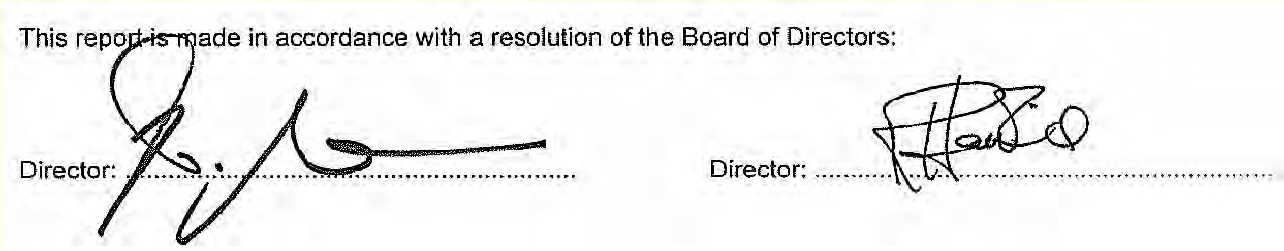 Dated 25 March 2013Television Sydney (TVS) LimitedABN 27104674124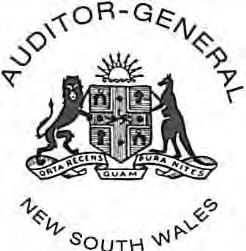 To the DirectorsTelevision Sydney (TVS) LimitedAuditor's  Independence  DeclarationAs auditor  for the audit  of  the financial statements  of Television Sydney (TVS) Limited for the  year ended 31 December 2012, I declare that, to the best of my knowledge and belief, there have been no contraventions of:the auditor independence requirements of the Corporations  Act 2001 in relation to the audit, andany applicable code of professional conduct in relation to the audit.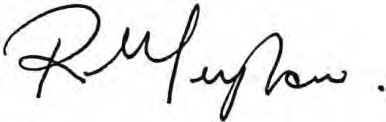 Renee MeimaroglouDirector Financial Audit Services19 March 2013 SYDNEYLevel15, 1 Margaret Street,  Sydney  NSW  2000   I GPO Box 12, Sydney NSW  2001   I t 02 9275  7101   I f 02 9275  7179   I e mail@audit.nsw.gov.au  Iaudit.nsw.gov.auThe accompanying notes form part of these financial statements.Statement of Financial Position As at 31 December 2012Note2012$2011$The accompanying notes form part of these financial statements.Statement of Changes in EquityFor the Year Ended 31 December 2012Retained Earnings$Total equity$Balance at 1 January 2012	(4,683,092)	(4,683,092)Comprehensive income for the yearSurplus / (deficit) for the year	485,892	485,892Total other comprehensive income	-	-Total comprehensive income for the year		485,892		485,892 Balance at 31 December 2012	(4,197,200)	(4,197,200)Retained Earnings$Total equity$Balance at 1 January 2011	(3,857,875)	(3,857,875)Comprehensive income for the yearSurplus / (deficit) for the year	(825,217)	(825,217)Total other comprehensive income	-	-Total comprehensive income for the year	(825,217)	(825,217)Balance at 31 December 2011	(4,683,092)	(4,683,092)The accompanying notes form part of these financial statements.Cash and cash equivalents at end of the financial year	1,002,818	160,932The accompanying notes form part of these financial statements.Notes to the Financial StatementsFor the Year Ended 31 December 20121	Summary of Significant Accounting PoliciesTelevision Sydney (TVS) Limited (the Company) is a not-for-profit company limited by guarantee.The principal accounting policies adopted in preparation of the financial statements are set out below and have been consistently applied unless otherwise stated.Basis of PreparationThis general purpose financial report has been prepared on an accruals basis and in accordance with Australian Accounting Standards, the Corporations Act 2001, Section 41B(1) of the Public Finance & Audit Act 1983, Public Finance and Audit Regulation 2010, other authoritative pronouncements of the Australian Accounting Standards Board and Urgent Issues Group InterpretationsCompliance with IFRSThe financial statements of the Company comply with Australian Accounting Standards some of which contain requirements specific to not for profit entities that are inconsistent with International Financial Reporting Standards (IFRS) requirements.Historical cost conventionThese financial statements are prepared in accordance with the historical cost convention. Unless otherwise stated, the accounting policies adopted are consistent with those of the previous year.Comparative information is reclassified where appropriate to conform with the current year’s presentation.Critical accounting estimatesThe preparation of financial statements requires the use of certain critical accounting estimates. It also requires management to exercise its judgement in the process of applying the Company's accounting policies. Estimates and judgments are continually evaluated and are based on historic experience and other factors, including expectations of future events that may have a financial impact on the Company and that are believed to be reasonable under the circumstances.There are no areas which involve a high degree of judgment or complexity or where assumptions and estimates are significant to the financial statements of the Company.The financial statements were authorised for issue by the directors on 25 March 2013.Revenue and other incomeRevenue is measured at the fair value of the consideration received or receivable.  Amounts disclosed  as revenue are net of returns, trade allowances, rebates and amounts collected on behalf of third parties.The Company recognises revenue when the amount of revenue can be reliably measured, it is probable that future economic benefits will flow to the entity and specific criteria have been met for each of the Company's activities as described below.  The Company bases its estimates on historical results, taking into consideration  the type of customer, the type of transaction and the specifics of each arrangement.Notes to the Financial StatementsFor the Year Ended 31 December 20121	Summary of Significant Accounting Policies continuedRevenue is recognised for the major business activities as follows:Rendering of servicesA sale is recorded when services have been provided to the customer, the customer has accepted the services and collectability of the related receivables is probable.Investment incomeInterest income is recognised using the effective interest method.HEPP project fundingHEPP project funding is recognised in income when received. All other material revenue is accounted for on an accrual basis.Finance costsFinance costs are expensed in the statement of comprehensive income in the period in which they are incurred.Cash and cash equivalentsCash and cash equivalents include cash at bank and on hand.Trade receivablesTrade receivables are recognised initially at fair value and subsequently measured at amortised cost using the effective interest method, less provision for impairment. Trade receivables are due for settlement within 30 days. They are presented as current assets unless collection is not expected for more than 12 months after the reporting date.Collectability of trade receivables is reviewed on an ongoing basis.  Debts which are known to be uncollectible are written off by reducing the carrying amount directly. An allowance account (provision for impairment of trade receivables) is used when there is objective evidence that the Company will not be able to collect all amounts due according to the original terms of the receivables. Significant financial difficulties of the debtor, probability that the debtor will enter bankruptcy or financial reorganisation, and default or delinquency in payments (more than 30 days overdue) are considered indicators that the trade receivable is impaired. The amount of the impairment allowance is the difference between the asset's carrying amount and the present value of estimated future cash flows, discounted at the original effective interest rate. Cash flows relating to short term receivables are not discounted if the effect of discounting is immaterial.The amount of the impairment loss is recognised in statement of comprehensive income within other expenses. When a trade receivable for which an impairment allowance had been recognised becomes uncollectible in a subsequent period, it is written off against the allowance account. Subsequent recoveries of amounts previously written off are credited against other expenses in the statement of comprehensive income.Notes to the Financial StatementsFor the Year Ended 31 December 20121	Summary of Significant Accounting Policies continuedProperty, Plant and EquipmentEach class of property, plant and equipment is carried at cost or fair value as indicated less, where applicable, any accumulated depreciation and impairment losses.Plant and equipmentPlant and equipment are measured on the cost basis less depreciation and impairment losses. Cost includes expenditure that is directly attributable to the asset.Subsequent costs are included in the asset's carrying amount or recognised as a separate asset, as appropriate, only when it is probable that the future economic benefits associated with the item will flow to the Company and the cost of the item can be measured reliably. The carrying amount of any component accounted for as a seperate asset is derecognised when replaced. All other repairs and maintenance are charged to the statement of comprehensive income during the reporting period in which they are incurred.Plant and equipment that have been contributed at no cost, or for nominal cost are valued and recognised at the fair value of the asset at the date it is acquired.DepreciationThe depreciable amount of all fixed assets is depreciated on a straight-line basis over the asset's useful life to the Company commencing from the time the asset is held ready for use. Leasehold improvements are depreciated over the shorter of either the unexpired period of the lease or the estimated useful lives of the improvements.The estimated useful lives used for each class of depreciable assets are:Class of Fixed Asset	Useful LifePlant and Equipment	20 yearsFurniture, Fixtures and Fittings	3 yearsComputer Equipment	3 yearsTransmission Equipment	3 yearsThe assets' residual values, depreciation methods and useful lives are reviewed, and adjusted if appropriate, at the end of each reporting period.An asset's carrying amount is written down immediately to its recoverable amount if the asset's carrying amount is greater than its estimated recoverable amount.Gains and losses on disposals are determined by comparing proceeds with the carrying amount. These gains and losses are included in the statement of comprehensive income.Intangible Assets(i) Transmission setup feeTransmission set up fee has a finite useful life and is carried at cost less accumulated amortisation and impairment losses. Amortisation is calculated using the straight method to allocate the cost over its estimated useful life of 10 years.Notes to the Financial StatementsFor the Year Ended 31 December 20121	Summary of Significant Accounting Policies continuedFinancial assetsClassificationThe Company classifies its investments as loans and receivables.(i) Loans and receivablesLoans and receivables are non derivative financial assets with fixed or determinable payments that are not  quoted in an active market. They are included in current assets, except for those with maturities greater than 12 months after the reporting period which are classified as non current assets. Loans and receivables are included in trade and other receivables (note 6) in the statement of financial position. The assets residual values are reviewed and adjusted if appropriate at each reporting date.MeasurementDetails on how the fair value of financial instruments is determined is disclosed in note 13.Impairment(i) Assets carried at amortised costFor loans and receivables, the amount of the loss is measured as the difference between the asset’s carrying amount and the present value of estimated future cash flows (excluding future credit losses that have not been incurred) discounted at the financial asset’s original effective interest rate. The carrying amount of the asset is reduced and the amount of the loss is recognised in the statement of comprehensive income. If the loan has a variable interest rate, the discount rate for measuring any impairment loss is the current effective interest rate determined under the contract. As a practical expedient, the Company may measure impairment on the basis of an instrument’s fair value using an observable market price.If, in a subsequent period, the amount of the impairment loss decreases and the decrease can be related objectively to an event occurring after the impairment was recognised (such as an improvement in the debtor’s credit rating), the reversal of the previously recognised impairment loss is recognised in the statement of comprehensive income.Impairment testing of trade receivables is described in note 1(e).Employee benefits) Short term obligations.Liabilities for wages and salaries, including non-monetary benefits and annual leave expected to be settled within12 months after the end of each reporting period in which the employees render the related service  are recognised in respect of employees' services up to the end of the reporting period and measured at the amounts expected to be paid when the liabilities are settled. The liability for annual leave is recognised in the provision for employee benefits.(iii) Other long-term employee benefit obligationsThe liability for long service leave and annual leave which is not expected to be settled within 12 months after the end of the reporting period in which the employees render the related service is recognised in the provision for employee benefits and measured as the present value of expected future payments to be made in respect of services provided by employees up to the end of the reporting period. Consideration is given to expected future wages and salary levels, experience of employee departures and period of service. Expected future paymentsNotes to the Financial StatementsFor the Year Ended 31 December 20121	Summary of Significant Accounting Policies continuedEmployee benefits continuedare discounted using market yields at the end of the reporting period on national government bonds with terms of maturity and currency that match, as closely as possible, the estimated future cash outflows.(iii) Termination benefitsTermination benefits are payable when employment is terminated before the normal retirement date, or when an employee accepts voluntary redundancy in exchange of these benefits. The Company recognises termination benefits when it is demonstrably committed to either terminating the employment of current employees according to a detailed formal plan without possibility of withdrawal or to providing termination benefits as a result of an   offer made  to  encourage  voluntary  redundancy.  Benefits  falling  due  more  than  12  months  after  the  end  of  the reporting period are discounted to present value.Regardless of expected timing of settlements, provisions made in respect of employee benefits are classified as  a current liability, unless there is an unconditional right to defer the settlement of the liability for at least 12  months after the reporting date, in which case, it would be classified as a non-current liability.Contributions are made by the Company to an employee superannuation fund and are charged as expenses when incurred.Trade and other payablesTrade and other payables represent the liability outstanding at the end of the reporting period for goods and services received by the Company during the reporting period which remain unpaid. The balance is recognised  as a current liability in the statement of financial position with the amounts normally paid within 30 days of recognition of the liability.Income TaxNo provision for income tax has been raised as the Company is exempt from income tax under Div 50-B of theIncome Tax Assessment Act 1997.Goods and Services Tax (GST)Revenues, expenses and assets are recognised net of the amount of GST, unless the GST incurred is not recoverable from the taxation authority. In this case it is recognised as part of the cost of acquisition of the asset or as part of an item of the expense.Receivables and payables are stated inclusive of the amount of GST receivable or payable. The net amount of GST recoverable from, or payable to, the taxation authority is included with other receivables or payables in the statement of financial position.Cash flows are presented in the statement of cash flows on a gross basis. The GST components of cash flows arising from investing or financing activities which are recoverable from, or payable to the taxation authority, are presented as operating cash flows.Critical accounting estimates and judgmentsThe directors evaluate estimates and judgments incorporated into the financial statements based on historical knowledge and best available current information. Estimates assume a reasonable expectation of future events and are based on current trends and economic data, obtained both externally and within the Company.Notes to the Financial StatementsFor the Year Ended 31 December 20121	Summary of Significant Accounting Policies continuedCritical accounting estimates and judgments continued Key judgments - provision for impairment of receivablesThe value of the provision for impairment of receivables is estimated by considering the ageing of receivables, communication with the debtors and prior history.Comparative AmountsWhen required by Accounting Standards, comparative figures have been adjusted to conform to changes in presentation for the current financial year.When the Company applies an accounting policy retrospectively, makes a retrospective restatement or reclassifies items in its financial statements, a statement of financial position as at the beginning of the earliest comparative period will be presented.There have been some reclassifications to comparatives due to format amendments.New and revised accounting standardsCertain new accounting standards and interpretations have been published that are not mandatory for 31 December 2012 reporting period and have not yet been applied to the financial statements. The Company's assessment of the impact of these new standards and interpretations is that they will not materially affect any of the amounts recognised in the financial statements or significantly impact the disclosures in relation to the Company.Notes to the Financial StatementsFor the Year Ended 31 December 2012Expenses2012$2011$Notes to the Financial StatementsFor the Year Ended 31 December 2012HEPP project expenses2012$2011$The above figures are reconciled to cash at the end of the financial year as shown in the statement of cash flows as follows:The Company's exposure to interest rate risk is discussed in note 13.  The maximum exposure to credit risk at the end   of each reporting period is the carrying amount of each class of cash and cash equivalents mentioned above. Cash at bank is interest bearing.Notes to the Financial StatementsFor the Year Ended 31 December 2012Trade and other receivables2012$2011$The Company has no significant concentration of credit risk with respect to any single counterparty or group of counterparties. The class of assets described as 'trade and other receivables' is considered to be the main source of credit risk related to the Company.The following table details the Company's trade and other receivables exposure to credit risk  (prior to collateral and  other credit enhancements) with ageing analysis and impairment provided for thereon. Amounts are considered as 'past due' when the debt has not been settled, within the terms and conditions agreed between the Company and the customer or counter party to the transaction. Receivables that are past due are assessed for impairment by ascertaining solvency of the debtors and are provided for where there is objective evidence indicating that the debt may not be fully repaid to the Company.The balances of receivables that remain within initial trade terms (as detailed in the table) are considered to be of high credit quality.The Company does not hold any financial assets with terms that have been renegotiated, but which would otherwise be past due or impaired.Due to the short term nature of these receivables, their carrying amount is assumed to approximate their fair value. The other classes of receivables do not contain impaired assets.There are no balances within trade receivables that contain assets that are not impaired and are past due. It is expected that these balances will be received when due.Notes to the Financial StatementsFor the Year Ended 31 December 2012Property, plant and equipmentNotes to the Financial StatementsFor the Year Ended 31 December 2012Intangible assets$Year ended 31 December 2012Balance at the beginning of the year	158,569Amortisation	(40,000)Closing value at 31 December 2012	118,569Year ended 31 December 2011Balance at the beginning of the year	198,569Amortisation	(40,000)Closing value at 31 December 2011	158,569Notes to the Financial StatementsFor the Year Ended 31 December 20129	Trade and other payables2012$2011$Notes to the Financial StatementsFor the Year Ended 31 December 201213    Financial Risk ManagementThe Company's activities expose it to a variety of financial risks: market risk (which includes interest rate risk), credit risk and liquidity risk. The Company's overall risk management program focuses on the unpredictability of financial markets and seeks to minimise potential adverse effects on the financial performance of the Company. The Company uses different methods to measure different types of risk to which it is exposed. These methods include sensitivity analysis in the case of interest rate and ageing analysis for credit risk to determine market risk.The Company holds the following financial instruments:Credit riskThe credit risk on financial assets of the Company which have been recognised on the statement of financial position is generally the carrying amount, net of provision for loss. Credit risk arises when there is the possibility of the Company's debtors defaulting on their contractual obligations, resulting in financial loss to the Company. The Company does not have any significant exposure to any unrelated customer.Television Sydney (TVS) LimitedABN 27104674124Notes to the Financial StatementsFor the Year Ended 31 December 201213    Financial Risk Management continuedMarket riskCash flow and fair value interest rate riskFair value interest rate risk is the risk that the fair value of a financial instrument will fluctuate because of changes in interest rates. The Company's exposure to interest rate risk is minimal.Summarised sensitivity analysisThe following table summarises the sensitivity of the Company's financial assets and financial liabilities to interest rate risk, foreign exchange risk and other price risk.110Notes to the Financial StatementsFor the Year Ended 31 December 2012Financial Risk Management continuedLiquidity riskPrudent liquidity risk management implies maintaining sufficient cash and the availability of funding through an adequate amount of committed credit facilities to meet obligations when due. At the reporting date the Company had cash and cash equivalents of $1,002,818 (2011: $160,932).In addition, the University of Western Sydney has given the Company an undertaking that in the event that it is not able to pay for its debts as and when they fall due, the University will be financially responsible for ensuring the ongoing solvency of the Company. Therefore the liquidity risk is considered to be minimal.Maturities of financial liabilitiesThe tables below analyse the Company's financial liabilities into relevant maturity groupings based on their contractual maturities for all non-derivative financial liabilities.The amounts disclosed in the table are the contractual undiscounted cash flows. Balances due within 12 months equal their carrying balances as the impact of discounting is not significant.Less than 12 monthsBetween1 and 5 yearsOver5 years	Total2012$2011$2012$2011$2012$2011$2012$2011$The timing of expected outflows is not expected to be materially different from contracted cashflows.Fair value measurementsThe fair value of financial assets and financial liabilities must be estimated for recognition and measurement or for disclosure purposes.Due to the Company's financial instruments short term nature, the carrying value of all financial instruments recognised in the statements of financial position approximates their fair value.Notes to the Financial StatementsFor the Year Ended 31 December 2012Key Management Personnel DisclosuresNo emoluments were paid to directors.All responsible persons and executive officers are employees of the University and remunerated directly by the University.Remuneration of AuditorsThe Audit Office of New South Wales2012$2011$Audit of the financial statements	11,825	11,275Total remuneration for audit services(inclusive of GST)	 	11,825	11,275ContingenciesOn 19 March 2012 a variation to the original licensing agreement was entered into between Broadcast Australia Pty Ltd (BA) and TVS whereby if TVS executes an agreement with BA to extend the Digital TV Site Licence for the Gore Hill   site by 31 December 2013 for a period of 10 years commencing 1 January 2014 the licence fees for the period 1 April to 31 December 2012, which currently amounts to $284,881, will cease to be payable. The formal process of renewing the licence commenced in February 2013.Notes to the Financial StatementsFor the Year Ended 31 December 2012Related PartiesEntities exercising control over the CompanyThe ultimate parent entity of the Company is University of Western Sydney.Transactions with related partiesTransactions between related parties are on normal commercial terms and conditions no more favourable than those available to other parties unless otherwise stated.The following transactions occurred with related parties:) Purchase of goods and servicesUltimate parent2012$2011$Sale of goods and services2012$2011$Ultimate parentDVD production	-	21,791Deposit	-	9,000-	30,791Outstanding balance arising from sale/purchase of goods and services2012$2011$Current receivablesUltimate parent entity	-	30,791Non-current payablesUltimate parent entity	5,320,284	5,091,343Notes to the Financial StatementsFor the Year Ended 31 December 2012Reconciliation of Operating Surplus / (Deficit) After Income Tax to Net Cash Flows From Operating ActivitiesReconciliation of surplus / (deficit) for the year to cashflows from operating activities2012$2011$Surplus / (deficit) for the year	485,892	(825,217)Cash flows excluded from profit attributable to operating activitiesamortisation	40,000	40,000depreciation	48,088	43,920Changes in operating assets and liabilities:Cashflow from operating activities	860,424	(37,118)Economic dependencyThe company is economically dependent on the University of Western Sydney for the provision of office accommodation and support activities.Events Occurring After the Reporting DateNo matters or circumstances have arisen since the end of the financial year which significantly affected or may significantly affect the operations of the Company, the results of those operations or the state of affairs of the Company in future financial years.Television Sydney (TVS) LimitedABN 27104674124Directors' DeclarationThe directors of the entity declare that:The financial statements and notes are in accordance with the Corporations Act 2001 and:comply with Australian Accounting Standards, the Public Finance and Audit Act 1983, the Public Finance and Audit Regulation 2010 and other mandatory professional reporting requirements; andgive a true and fair view of the financial position as at 31 December 2012 and of the performance for the year ended on that date of the Company.In the directors opinion, there are reasonable grounds to believe that the Company will be able to pay its debts as and when they become due and payable.This declaration is made in accordance with a resolution of the Board of Directors.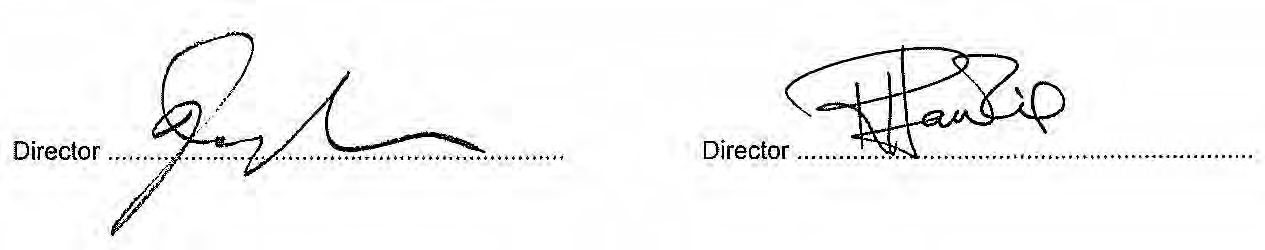 Dated 25 March 2013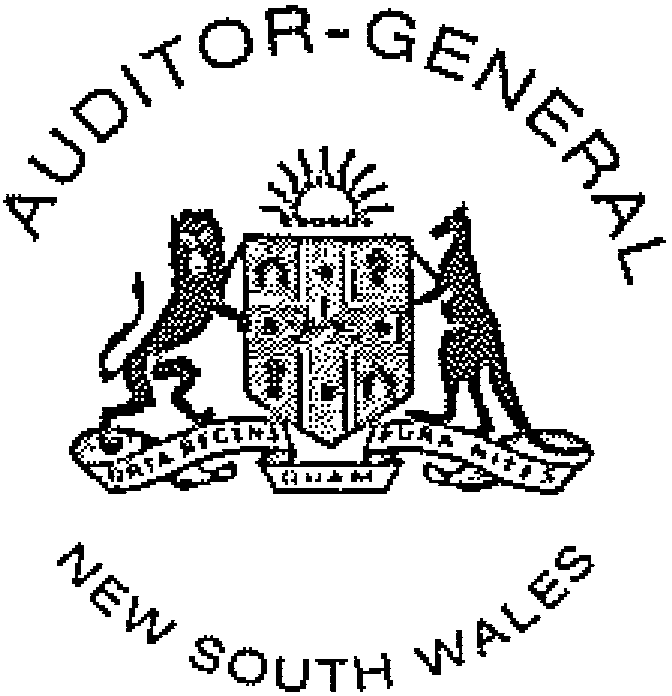 INDEPENDENT AUDITOR'S REPORTTelevision Sydney (TVS) LimitedTo Members of the New South Wales Parliament and Members of Television Sydney (TVS) LimitedI have audited the accompanying financial statements of Television Sydney (TVS) Limited (the Company), which comprise the statement of financial position as at 31 December 2012, the statement of comprehensive income, statement of changes in equity and statement of cash flows for the year then ended, notes comprising a summary of significant accounting policies and other explanatory information and the directors' report.OpinionIn my opinion the financial statements:are in accordance with the Corporations Act 2001,  including:giving a true and fair view of the Company's financial position as at 31 December 2012 and its performance for the year ended on that datecomplying with Australian Accounting Standards and the Corporations Regulations 2001are in accordance with section 41(B) of the Public Finance and Audit Act 1983 (the PF&A Act) and the Public Finance and Audit Regulation 2010My opinion should be read in conjunction with the rest of this report.Directors' Responsibility for the Financial StatementsThe directors of the Company are responsible for the preparation of the financial statements that give  a true and fair view in accordance with Australian Accounting Standards, the PF&A Act and the Corporations Act 2001 and for such !nternal control as the directors determine is necessary to enable the preparation of the financial statements that give a true and fair view and that are free from material misstatement, whether due to fraud or error.Auditor's  ResponsibilityMy responsibility is to express an opinion on the financial statements based on my audit. I conducted my audit in accordance with Australian Auditing Standards. Those Standards  require that I comply  with relevant ethical requirements relating to audit engagements and plan and perform the audit to obtain reasonable assurance about whether the financial statements are free from material misstatement.An audit involves performing procedures to obtain audit evidence about the amounts and disclosures in the financial statements. The procedures selected depend on the auditor's judgement, including the assessment of the risks of material misstatement of the financial statements, whether due to fraud or error. In making those risk assessments, the auditor considers internal control relevant to the Company's preparation of the financial statements that give a true and fair view in order to design  audit procedures that are appropriate in the circumstances, but not for the purpose of expressing an opinion on the effectiveness of the company's internal control. An audit also includes evaluating the appropriateness of accounting policies used and the reasonableness of accounting estimates made by the directors, as well as evaluating the overall presentation of the financial statements.Level 15, l  Margaret Street, Sydney NSW 2000  I GPO Box  12, Sydney  NSW 2001   I t 02 9275 7101   I f 02 9275 7179  I e mail@aud1t.nsw.gov.au   I   audit.nsw.gov.auI believe the audit evidence I have obtained is sufficient and appropriate to provide a basis for  my  audit opinion.My opinion does not provide assurance:about the future viability of the Companythat it has carried out its activities effectively, efficiently and economicallyabout the effectiveness of its internal controlabout the security and controls over the electronic publication of the audited financial statements on any website where they may be presentedabout other information that may have been hyperlinked to/from the financial statements.IndependenceIn conducting my audit, I have complied with the independence requirements of the  Australian  Auditing Standards, the Corporations Act 2001 and relevant ethical pronouncements. The PF&A Act further promotes independence by:providing that only Parliament, and not the executive government, can remove an Auditor-Generalmandating the Auditor-General as auditor of public sector agencies, but precluding the provision of non-audit services, thus ensuring the Auditor-General and the Audit Office of New South Wales are not compromised in their roles by the possibility of losing clients or income.I confirm that the independence declaration required by the Corporations Act 2001, provided to the directors of the Company on 19 March 2013, would  be in the same terms if provided to the directors  as at the time of this auditor's report.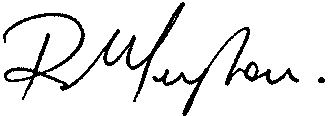 Renee MeimaroglouDirector Financial Audit Services4 April 2013 SYDNEYThis page is intentionally blankUniversity of Western Sydney Foundation LimitedABN: 43 050 679 671Financial StatementsFor the Year Ended 31 December 2012These financial statements of the University of Western Sydney Foundation Limited are presented as an individual entity . The financial statements are presented in Australian currency.The registered office and principal place of business of the University of Western Sydney Foundation Limited is: University of Western Sydney Foundation LimitedUniversity of Western Sydney Finance Office, Building M16 College DriveRichmond NSW 2753Registered postal address is:University of Western Sydney Foundation Limited Locked Bag 1797Penrith NSW 2751A description of the nature of the Company's operations and its principal activities is included in the director' s report which is not part of these financial statements.These financial statements w ere authorised for issue by the directors on 11 April 2013. T he directors have the power to amend and reissue the financial statements.Director's report31 December 2012Your directors present their report on University of Western Sydney Foundation Limited for the financial   year ended   31 December 2012DirectorsThe names of each person who has been a director or an alternate director during the year and to the date of this  report are:Prof. Janice Reid AM Prof. Chung-Tong Wu Ms Lindley EdwardsEmeritus Prof. Richard Bawden AM Mr Roy Medich OAMMr John BanksProf. Peter Shergold ACMr Daniel Gilbert AM	Appointed 13 February 2012Prof. Wayne McKenna	Alternate director for Prof. Janice Reid AM. Appointed 7 August 2012Directors and alternate directors have been in office since the start of the financial year to the date of this report unless otherwise stated.Company secretaryMr Kerry O'Reilly held the position of Company Secretary for the whole of the financial year and to the date of this report.Principal activitiesThe principal activity of University of Western Sydney Foundation Limited during the financial year was to act as the Trustee of the Trust. The main function of the Company is fundraising in support of the University, and the effective management control of all Trust funds held within the Foundation Trust account.No significant changes in the nature of the Company's activity occurred during the financial year.Review of operationsThe surplus of the Company for the year ended 31 December 2012 is $ nil (2011: $nil).Dividends paid or recommendedNo dividends were paid or declared since the start of the financial year (2011: $nil). No recommendation for payment   of dividends has been made.Events after the reporting dateNo matters or circumstances have arisen since the end of the financial year which significantly affected or could significantly affect the operations of the Company, the results of those operations or the state of affairs of the Company in future financial years.Future developmentsFuture developments are not expected to significantly affect the future operations of the  Company.Environmental mattersThe Company's operations are not regulated by any significant environmental regulations under a law of the Commonwealth or of a state or territory.Auditors independence declarationThe lead auditors independence declaration for the year ended 31 December 2012 has been received and can be  found on page 124 of the financial statements.Director's report31 December 2012Information on directorsProf. Janice Reid AM	BSc (Adel), MA (Hawaii), PhD (Stan), MA (Stan). Non-Executive.Experience	Appointed as Director 18 September 2001. Professor Reid has been Vice-Chancellor and President of the University of Western Sydney since 1998. She is a recipient of several awards and honours both in Australia and overseas, and has been a member of the boards of public agencies and non-profit organisations at State and Federal levels in the health, welfare, schools, higher education, energy, pension fund, international relations, arts and heritage fields.Prof. Chung-Tong Wu	BArch (Calif), MSc (Columbia), PhD (Calif), MPIA, RAIA. Non-Executive. Experience	Appointed as Director 23 March 2002. Professor Wu is a member of the UrbanResearch Centre of the University of Western Sydney. He was Deputy Vice-Chancellor and Deputy President (Development and International) of the University of Western Sydney 2002-2006. His portfolio included research, international development, regional engagement and development, commercialisation and capital works.Ms Lindley Edwards	BBus (Banking P & Accounting), BBus (Accounting), PGDipCorpGovernance, MAICD, FINSIA. Non-Executive.Experience	Appointed as Director 26 March 2009. Ms Edwards is Group CEO of AFG Venture Group. She is a specialist adviser in merger, acquisition, divestments, fundraising, strategic consulting and licensing for growth in public and private companies.Previously she was a State Manager (Vice-President) with Citibank, and spent nine years with Macquarie Bank as an Associate Director with the Corporate Banking Division. Ms Edwards has been a state finalist in the Telstra Business Women’s Awards for private sector less than 100 employees. In 2000 she was admitted to the Australian Businesswomen’s Hall of Fame.Emeritus Prof. Richard Bawden AMPhD (University of Queensland), BSc (Agric.) (Hons) (University of London). Non- Executive.Experience	Appointed as Director 11 August 2010. Emeritus Professor Bawden is the Chair of the Hawkesbury Foundation and an adjunct professor at Michigan State University. During his distinguished career he has spent over 20 years at Hawkesbury Agricultural College which incorporated into the University of Western Sydney in 1989. In addition to his academic posts Emeritus Professor Bawden is a foundation Director of Global Business Network Australia and of the Systemic Development Institute and is a senior consultant with Neville Freeman Agency in Australia. In 2000 he was appointed Membership of the Order of Australia in recognition of his national and international work in systemic development.Mr Roy Medich OAM	Non-Executive.Experience	Appointed as Director 23 August 2006. Mr Medich is the Managing Director of Medich Corporation a substantial property investment and development group. He is extensively involved with the south-western Sydney community, in particular Liverpool Hospital. He was a director of the South Western Sydney Area Health Service 1998-2003. He is also involved with The Health Research Foundation, Sydney South West, Salvation Army Advisory Board for Greater Western Sydney and an extensive range of community committees. Mr Medich has received The Mayor’s Service to Liverpool Award, the Centenary of Federation Medal for his service to the Liverpool community, the title of Liverpool Businessman of the Year and a Companion of the Order of Liverpool. In 1999 he was awarded the Medal of the Order of Australia for services to the community through fundraising.Director's report31 December 2012Information on directors (continued)Mr John Banks	Non-Executive.Experience	Appointed as Director 28 March 2008. Mr Banks is Executive Director of Talent2 and has dedicated himself to the world of recruitment, outplacement and HR consulting. He was founder and Chairman of The Banks Management Group which provided a range of human resource and performance management services to industry, including leadership, change management, HR outsourcing and best practice. His commitment to the University not only includes his role with UWS Foundation Ltd but includes membership of the UWS Board of Trustees and Director of uwsconnect Ltd.Prof. Peter Shergold AC	BA (Hons) (Hull), MA (Illinois), PhD (LSE), FASSA, FAICD. Non-Executive. Experience	Appointed as Director 23 February 2011. Professor Shergold is the Chancellor of theUniversity of Western Sydney. He was installed as UWS Chancellor by the Governorof NSW, Her Excellency Professor Marie Bashir AC CVO, and in this capacity chairs the University's Board of Trustees. With a distinguished academic and public service career that spans over three decades, he brings a wealth of knowledge and experience to his role with the University. Professor Shergold was the Secretary of the Department of the Prime Minister and Cabinet from 2003-2008 and as such was the nation’s most senior public servant. In two decades as a senior public servant he served four Prime Ministers and eight Ministers in both Labor and Coalition governments.Mr Daniel Gilbert AM	LLB.  Non-Executive. Chair.Experience	Appointed as Director and Chair 13 Feb 2012. Mr Gilbert is a Managing Partner and co-founder of Gilbert and Tobin, one of Australia’s most successful corporate law firms. His skills and experience includes over 30 years in commercial law, specialising in technology and corporate law. Along with his position as Chair of the UWS Foundation, Mr Gilbert is also Chairman of the National Museum of Australia and a Non-Executive Director of the National Australia Bank Limited. He is also a trustee of several private charitable trusts. In 2005 he was honoured with the Order of Australia (AM) for his services to the law and the community, particularly Australia’s Indigenous peoples.Prof. Wayne McKenna	BA (Hons), PhD (University of Leeds).  Non-Executive Alternate for Prof. Janice Reid.Experience	Appointed as Alternate Director 7 August 2012. Professor McKenna has fifteen years experience in senior management roles in universities, including periods as Deputy Vice-Chancellor (Academic and Research) at UWS and Deputy Vice-Chancellor (Research) at the Australian Catholic University.University of Western Sydney Foundation LimitedABN: 43 050 679 671Director's report31 December 2012Meetings of directorsDuring the financial year, 3 meetings of directors (including committees of directors) were held. Attendances by each director during the year were as follows:Indemnification of Directors and OfficersUniversity of Western Sydney Foundation Limited is insured externally and in line with the University of Western Sydney policies for all significant areas of risk exposure and accordingly, is not a self-insurer and makes no provision in its financial statements for internal coverage.Proceedings on behalf of companyNo person has applied for leave of court to bring proceedings on behalf of the Company or intervene in  any proceedings to which the Company is a party for the purpose of taking responsibility on behalf of the Company for all or any part of those proceedings. The Company was not a party to any such proceedings during the year.Signed in accordance with a resolution of the Board of Directors: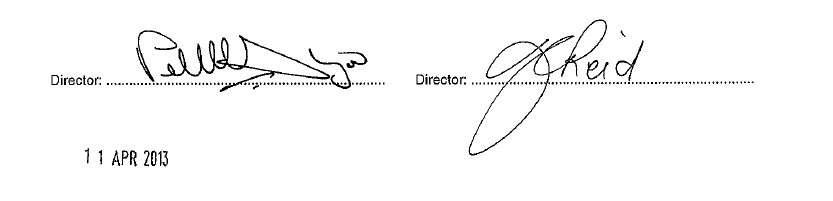 To the DirectorsUniversity of Western Sydney Foundation LimitedAuditor's  Independence  DeclarationAs auditor for the audit of the financial statements of the University of Western Sydney Foundation Limited for the year ended 31 December 2012, I declare that, to the best of my knowledge and belief, there have been no contraventions of:the auditor independence requirements of the Corporations Act 2001 in relation to the audit,  andany applicable code of professional conduct in relation to the audit.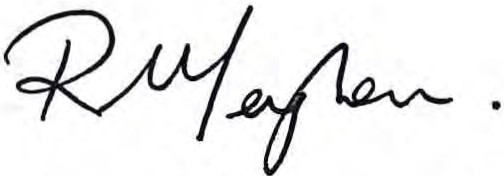 Renee Meimaroglou CADirector Financial Audit Services11 April 2013 SYDNEYINDEPENDENT AUDITOR'S REPORTUniversity of Western Sydney Foundation LimitedTo Members of the New South Wales Parliament and Members of University of Western Sydney Foundation LimitedI have audited the accompanying financial statements of the University of Western Sydney Foundation Limited (the Company) , which comprise the statement of financial position as at 31 December 2012, the statement of comprehensive income, statement of changes in equity and statement of cash flows for the year then ended, notes comprising a summary of significant accounting policies and other explanatory information and the directors' declaration .OpinionIn my opinion the financial statements :are in accordance with the Corporations Act 2001, including:giving a true and fair view of the Company's financial position as at 31 December 2012 and its performance for the year ended on that datecomplying with Australian Accounting Standards and the Corporations Regulations 2001are in accordance with section 41 (B) of the Public Finance and Audit Act 1983 (the PF&A Act) and the Public Finance and Audit Regulation 2010My opinion should be read in conjunction with the rest of this reportDirectors'  Responsibility  for  the  Financial StatementsThe directors of the Company are responsible for the preparation of the financial statements that give  a true and fair view in accordance with Australian Accounting Standards, the PF&A Act and the Corporations Act 2001 and for such internal control as the directors determine is necessary to enable the preparation of the financial statements that give a true and fair view and that are free from material misstatement, whether due to fraud or error.Auditor's ResponsibilityMy responsibility is to express an opinion on the financial statements based on my audit. I conducted my audit in accordance with Australian Aud iting Standards. Those Standards require that  I comply with relevant ethical requirements relating to audit engagements and plan and perform the audit to obtain reasonable assurance about whether the financial statements are free from material misstatement.An audit involves performing procedures to obtain audit evidence about the amounts and disclosures in the financial statements . The procedures selected depend on the auditor's judgement, including the assessment of the risks of material misstatement of the financial statements, whether due to fraud or error. In making those risk assessments, the auditor considers internal control relevant to the Company's preparation of the financial statements that give a true and fair view in order to design  audit procedures that are appropriate in the circumstances , but not for the purpose of expressing an opinion on the effectiveness of the company's internal control. An audit also includes evaluating the appropriateness of accounting policies used and the reasonableness of accounting estimates made by the directors, as well as evaluating the overall presentation of the financial statements.Level 15, 1 Margaret Street, Sydney NSW 2000  I GPO Box 12, Sydney NSW 2001 _I   t 02 9275 7101  I f 02 9275 7179  I  e mail@audit. nsw.gov.au  I audit.nsw.gov.auI believe the audit evidence I have obtained is sufficient and appropriate to provide a basis for my audit opinion.My opinion does not provide assurance:about the future viability of the Companythat it has carried out its activities effectively, efficiently and economicallyabout the effectiveness of its internal controlabout the security and controls over the electronic publication of the audited financial statements on any website where they may be presentedabout any other information that may have been hyperlinked to/from the financial statements .IndependenceIn conducting my audit, I have complied with the independence requirements of the  Australian Auditing Standards, the Corporations Act 2001 and relevant ethical pronouncements . The PF&A Act further promotes independence by:providing that only Parliament, and not the executive government, can remove an Auditor-Generalmandating the Auditor-General as auditor of public sector agencies, but precluding the provision of non-audit services, thus ensuring the Auditor-General and the Audit Office of New South Wales are not compromised in their roles by the possibility of losing clients or income.I confirm that the independence declaration required by the Corporations Act 2001, provided to the direqtors of the Company on 11 April 2013, would be in the same terms if provided to the directors as at the time of this auditor's report.Renee Meimaroglou, CA Director Financial Audit Services15 April 2013 SYDNEYThe accompanying notes form part of these financial statements.The accompanying notes form part of these financial statements.Statement of changes in equityFor the Year Ended 31 December 2012Contributed equity$Total equity$Balance at 1 January 2011	10	10Total comprehensive income for the year	 	-	-Balance at 31 December 2011	 	10	10Total comprehensive income for the year	 	-	-	Balance at 31 December 2012	 	10	10	The accompanying notes form part of these financial statements.The accompanying notes form part of these financial statements.Notes to the financial statementsFor the Year Ended 31 December 20121	Summary of Significant Accounting PoliciesBasis of PreparationThese financial statements are general purpose financial statements that have been prepared in accordance with Australian Accounting Standards (including Australian Accounting Interpretations) adopted by the AASB,  the Corporations Act 2001, the requirements of the Public Finance & Audit Act 1983, Public Finance and Audit Regulation 2010, and other authoritative pronouncements of the Australian Accounting Standards Board  (AASB).These financial statements of the University of Western Sydney Foundation Limited comply with Australian Accounting Standards some of which contain requirements specific to not for profit entities that are inconsistent with International Financial Reporting Standards (IFRS) requirements.Material accounting policies adopted in the preparation of these financial statements are presented below and have been consistently applied unless otherwise stated.The financial statements have been prepared on an accruals basis and are based on historical costs, modified, where applicable, by the measurement at fair value of selected non-current assets,  financial  assets  and financial liabilities.Revenue recognitionThe Company recognises revenue when the amount of revenue can be reliably measured, it is probable that future economic benefits will flow to the entity and specific criteria have been met for each of the Compny's activities. The Company bases its estimates on historical results, taking into consideration the type of customer, the type of transaction and the specifics of each arrangement.Cash and cash equivalentsCash and cash equivalents includes cash on hand, deposits held at call with financial institutions, other short term, highly liquid investments with original maturities of three months or less that are readily convertible to known amounts of cash and which are subject to an insignficant risk of changes in value.Income tax exemptionThe Company is exempt from the payment of tax by virtue of section 50 B of the Income Tax Assessment Act 1997.Goods and Services Tax (GST)Revenues, expenses and assets are recognised net of the amount of associated GST, unless the GST incurred is not recoverable from the taxation authority. In this case it is recognised as part of the cost of acquisition of    the asset or as part of the expense.Receivables and payables are stated inclusive of the amount of GST receivable or payable. The net amount of GST recoverable from, or payable to, the taxation authority is included with other receivables or payables in the statement of financial position.Cash flows are presented on a gross basis. The GST components of cash flows arising from investing or financing activities which are recoverable from, or payable to the taxation authority, are presented as operating cash flows.Comparative amountsComparative figures have been reclassified and repositioned in the financial statements, where necessary, to conform with the basis of preparation and classification used in the current year.Notes to the financial statementsFor the Year Ended 31 December 20121	Summary of Significant Accounting Policies (continued)New accounting standards and interpretationsCertain new accounting standards and interpretations have been published that are not mandatory for 31 December 2012 reporting periods and have not yet been applied in the financial statements. The Company's assessment of the impact of these new standards and interpretations is that they will not materially affect any of the amounts recognised in the financial statements or significantly impact the disclosures in relation to the Company.Critical accounting estimates and judgmentsThe preparation of financial statements requires the use of certain critical accounting estimates. It also requires management to exercise its judgement in the process of applying the Company's accounting policies. Estimates and judgements are continually evaluated and are based on historic experience and other factors, including expectations of future events that may have a financial impact on the Company and that are believed to be reasonable under the circumstances.There are no areas which involve a high degree of judgement or complexity or where assumptions  and estimates are significant to the financial statements of the University of Western Sydney Foundation Limited.Financial Risk ManagementThe main risks University of Western Sydney Foundation Limited is exposed to through its financial instruments are credit risk, liquidity risk and market risk (interest rate risk). The Company's overall risk management program focuses  on the unpredictability of financial markets and seeks to minimise potential adverse effects on the  financial  performance of the Company. The Company uses different methods to measure different types of risk to which it is exposed.  These methods include sensitivity analysis in the case of interest rate and ageing analysis for credit risk.The totals for each category of financial instruments, measured in accordance with AASB 139 as detailed in the accounting policies to these financial statements, are as follows:Financial Assets2012$2011$Cash and cash equivalents	10	1010	10Financial LiabilitiesTrade and other payables	-	--	-Credit riskThe credit risk on financial assets of the Company which have been recognised on the statement of financial position is generally the carrying amount, net of provision for loss. Credit risk arises when there is the possibility of the Company's debtors defaulting on their contractual obligations, resulting in financial loss to the Company. The Company does not have any significant exposure to any unrelated debtor.Liquidity riskPrudent liquidity risk management implies maintaining sufficient cash and the availability of funding through an adequate amount of committed credit facilities to meet obligations when due. At the end of the reporting period the Company held deposits at call of $10 (2011: $10) that are expected to readily generate cash inflows for managing liquidity risk.Notes to the financial statementsFor the Year Ended 31 December 20122	Financial Risk Management (continued)Market riskMarket risk is the risk that the fair value or future cash flows of a financial instrument will fluctuate because of changes in market prices.Cash flow and fair value interest rateThe Company's exposure to interest rate risk is minimal as it has no borrowings.Summarised sensitivity analysisThe following table summarises the sensitivity of the Company's financial assets and financial liabilities to interest rate risk.  The Company's financial assets and financial liabilities are not subject to foreign exchange  risk and other price risk.31 December 2012	CarryingSurplus/-100bps	+100bpsSurplus/Financial assetsamount$(deficit)$Equity$(deficit)$Equity$Cash and cash equivalents	 	10		-	-	-	- Total increase/(decrease) in financial assets			 	-	-	-	- Financial liabilitiesTrade payables	 	-	-	-	-	- Total increase/(decrease) in financial liabilities		- 	-	-	-	-  Total increase/(decrease)	 	-	-	-	-	31 December 2011	CarryingSurplus/-100bps	+100bpsSurplus/Financial assetsamount$(deficit)$Equity$(deficit)$Equity$Cash and cash equivalents	 	10		-	-	-	-	 Total increase/(decrease) in financial assets			 	-	-	-	-	 Financial liabilitiesTrade payables	 	-	-	-	-	-	 Total increase/(decrease) in financial liabilities		- 	-	-	-	-	 Total increase/(decrease)	 	-	-	-	-	Remuneration of AuditorsAudit fees of $1,600 for 2012 (2011: $1,520) will be paid by the ultimate parent entity.Cash and cash equivalents2012$2011$Cash at bank and in hand	 	10	10 	10	10Risk exposureThe Company's exposure to interest rate risk is discussed in note 2. The maximum exposure to credit risk at the end of each reporting period is the carrying amount of each class of cash and cash equivalents mentioned above.Cash at bank and in handThese are non-interest bearing.Fair valueThe carrying amount for cash and cash equivalents equals the fair value.Notes to the financial statementsFor the Year Ended 31 December 2012CommitmentsThe Company had no commitments at 31 December 2012 (31 December 2011: nil).ContingenciesIn the opinion of the Director's, the Company did not have any contingencies at 31 December 2012 (31 December 2011:Nil).Key Management Personnel DisclosuresNo remuneration has been paid to the key management personnel of  University  of Western Sydney Foundation Limited during the year (2011: nil).Related party transactionsParent entityThe ultimate parent entity of the Company is University of Western Sydney.Transactions with related partiesThere were no transactions with related parties in 2012.9	Economic dependencyThe Company is economically dependent on the University of Western Sydney for the provision of office accommodation and support activities.Events occurring after the reporting dateNo matters or circumstances have arisen since the end of the financial year which significantly affected or may significantly affect the operations of the Company, the results of those operations, or the state of affairs of the  Company in future financial years.Reconciliation of surplus/(deficit) to net cash inflow from operating activities2012$2011$Surplus for the year	-	-Changes in operating assets and liabilities:- increase/(decrease) in trade and other payables	-	(1,628)Net cash inflow/(outflow) from operationing activities	-	(1,628)END OF AUDITED FINANCIAL STATEMENTSUniversity of Western Sydney Foundation LimitedABN: 43 050 679 671Director's declarationIn the Director's opinion:The financial statements and notes are in accordance with the Corporations Act 2001 and:comply with Australian Accounting Standards and other interpretations, the Public Finance and Audit Act 1983 thePublic Finance and Audit Regulation 2010 and other mandatory professional reporting requirements; andgive a true and fair view of the financial position as at 31 December 2012 and of the performance for the year ended on that date of the Company.There are reasonable grounds to believe that the Company will be able to pay its debts as and when they become due and payable.This declaration is made in accordance with a resolution of the Directors.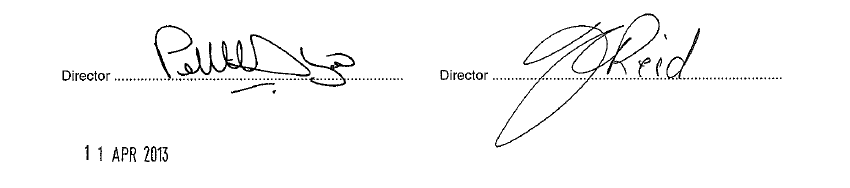 This page is intentionally blankUniversity of Western Sydney Foundation TrustABN: 13 921 771 681Financial StatementsFor the Year Ended 31 December 2012Thsee financial statements of the University of Western Sydney Foundation Trust are presented as an individual entity. The financial statements are presented in Australian currency.The registered office and principal place of business of the University of Western Sydney Foundation Trust is: University of Western Sydney Foundation TrustUniversity of Western Sydney Finance Office, Building M16 College DriveRichmond NSW 2753Registered postal address is:University of Western Sydney Foundation Trust Locked Bag 1797Penrith NSW 2751A description of the nature of the Trust's operations and it principal activities is included in the Trustees' report which is not part of these financial statements.These financial statements were authorised for issue by the Trustees' on 11 April 2013. The Trustees have the power to amend and reissue the financial statements.University of Western Sydney Foundation TrustABN: 13 921 771 681Trustees' report31 December 2012Your Trustees present the report on University of Western Sydney Foundation Trust for the financial year ended 31 December 2012.TrusteesThe University of Western Sydney Foundation Limited (referred to hereafter as the Trustee Company) has been appointed as the Trustee of the Trust. The following persons have been directors or alternate directors of the Trustee Company during the whole of the financial year and to the date of this report:Prof. Janice Reid AM Prof. Chung-Tong Wu Ms Lindley EdwardsEmeritus Prof.Richard Bawden AM Mr Roy Medich OAMMr John BanksProf. Peter Shergold ACMr Daniel Gilbert AM	Appointed 13 February 2012Prof. Wayne McKenna	Alternate director for Prof. Janice Reid AM. Appointed 7 August 2012Directors and alternate directors have been in office since the start of the financial year to the date of this report unless otherwise stated.Principal activitiesThere were no significant changes in the nature of the Trust's activities during the year.The University of Western Sydney Foundation Trust is a not for profit entity. It's objective is to raise funds in support of the University of Western Sydney. In partnership with the local community and the business world, the University of Western Sydney Foundation Trust delivers educational opportunities by fundraising for scholarships, prizes, research, academic programs, teaching facilities and other special projects.This report is made in accordance with a resolution of the Trustee.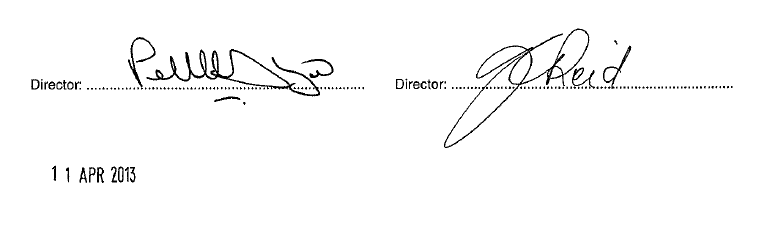 ,oR -G(::"t\tlQ	.a:	1v.o.,, ..""C"'1 u·.....  .,.,. ,.,;,.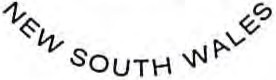 INDEPENDENT AUDITOR'S REPORTUniversity of Western Sydney Foundation TrustTo Members of the New South Wales Parliament and Members of University of Western Sydney Foundation Trust.Report on the Financial StatementsI have audited the accompanying financial statements of the University of Western Sydney Foundation Trust (the Trust), which comprise the statement of financial position as at 31 December 2012 , the statement of comprehensive income, statement of changes in equity and statement of cash flows, for the year then ended, notes comprising a summary of significant accounting policies and other explanatory information.Basis for  Qualified OpinionAs is common for entities that have donations and fundraising as sources of revenue, it is impracticable for the Trust to maintain an effective system of internal control over donated and fundraising revenues it receives until their initial entry into the financial records. Accordingly , as the evidence available to me regarding revenue from these sources was limited, my audit procedures with respect to these revenues were restricted to the amounts recorded in the financial records. I am therefore unable to express an opinion on whether all donated and fundraising revenues received by the Trust during the year ended 31 December 2012 have been recorded in its financial records. My auditor's report for the year ended 31 December 2011 was similarly qualified.Qualified OpinionIn my opinion, except for the effects of such adjustments , if any, as might have been necessary had I been able to satisfy myself as to the completeness of donated and fundraising revenue, the financial statements :give a true and fair view of the financial position of the Trust as at 31 December 2012, and its performance for the year then ended on that datecomply with Australian Accounting Standardsare in accordance with section 41 B of the Public Finance and Audit Act 1983 (the PF&A Act) and the Public Finance and Audit Regulation 2010 .are in accordance with the Charitable Fundraising Act 1991 (CF Act) and the Charitable Fundraising Regulation 2008 (CF Regulation), including showing a true and fair view of the Trust's financial result of fundraising appeals for the year ended 31 December 2012My qualified opinion should be read in conjunction with the rest of this report.The  Directors'  Responsibility for  the  Financial StatementsThe directors of the Trust are responsible for the preparation of the financial statements that give a  true and fair view in accordance with Australian Accounting Standards, the PF&A Act and the CF Act, and for such internal control as the directors determine is necessary to enable the preparation of the financial statements that give a true and fair view and are free from material misstatement, whether due to fraud or error.Auditor's  ResponsibilityMy responsibility is to express an opinion on the financial statements based on my audit. I conducted my audit in accordance with Australian Auditing Standards. Those Standards require that I comply  with relevant ethical requirements relating to audit engagements and plan and perform the audit to obtain reasonable assurance about whether the financial statements are free from material misstatement.An audit involves performing procedures to obtain audit evidence about the amounts and disclosures in the financial statements . The procedures selected depend on the auditor's judgement, including the assessment of the risks of material misstatement of the financial statements, whether due to fraud or error. In making those risk assessments, the auditor considers internal control relevant to the Trust's preparation of the financial statements that give a true and fair view in order to design audit procedures that are appropriate in the circumstances , but not for the purpose of expressing an opinion on the effectiveness of the Trust's internal control. An audit also includes evaluating the appropriateness of accounting policies used and the reasonableness of accounting estimates made by the directors, as well as evaluating the overall presentation of the financial statements .I believe the audit evidence I have obtained is sufficient and appropriate to provide a basis for my  audit opinion.My qualified opinion does not provide assurance :about the future viability of the Trustthat it has carried out its activities effectively, efficiently and economicallyabout the effectiveness of its internal controlabout .the security and controls over the electronic publication of the audited financial statements on any website where they may be presentedabout any other information which may have been hyperlinked to/from the financial statementsReport on Other Aspects  of the  Charitable Fundraising  Act  1991In addition, I have audited the Trust's operations in order to express an opinion on the matters specified  at  sections  24(2)(b),   24(2)(c)   and   24(2)(d)   of   the   CF   Act   for   the   year   ended 31 December 2012 .Basis for Qualified OpinionAs is common for entities that have donations and fundraising as sources of revenue, it is impracticable for the Trust to maintain an effective system of internal control over donated and fundraising revenues it receives until their initial entry into the financial records. Accordingly, as the evidence available to me regarding revenue from these sources was limited, my audit procedures with respect to these revenues were restricted to the amounts recorded in the financial records. I am therefore unable to express an opinion on whether all donated and fundraising revenues received by the Trust during the year ended 31 December 2012 have been recorded in its. financial records. My auditor's report for the year ended 31 December 2011 was similarly qualified.Qualified OpinionIn my opinion, except for the effects of such adjustments, if any, as might have been necessary had I been able to satisfy myself as to the completeness of donated and fundraising revenue:the  Trust  has  properly  kept  the  ledgers  and  associated   records  during  the  year    ended31 December 2012 in accordance with the CF Act and CF Regulation (section 24(2)(b) of the CF Act)the Trust has, in all material respects, properly accounted for and applied money received as a result of fundraising appeals conducted during the year ended 31 December 2012  in accordance with the CF Act and the CF Regulation (section 24(2)(c) of the CF Act)there are reasonable grounds to believe that the Trust will be able to pay its debts as and when they fall due over the 12 month period from the date of this independent auditor's report (section 24(2)(d) of the CF Act).My qualified opinion should be read in conjunction with the rest of this report, including the inherent limitations.The Directors' Responsibility under the CF ActThe directors of the Trust are responsible for complying with the requirements and conditions of the CF Act and CF Regulation. This responsibility includes establishing and maintaining internal control over the conduct of all fundraising appeals; ensuring all assets obtained during, or as a result of, a fundraising appeal are safeguarded and properly accounted for; and maintaining proper books of account and records.The directors of the Trust are also responsible for ensuring the Trust will be able to pay its debts as and when they fall due.Auditor's ResponsibilityMy responsibility is to express an opinion on the matters specified at sections 24 (2)(b), 24 (2)(c), and24 (2)(d) of the CF Act. I conducted my audit in accordance with applicable Australian Auditing Standards and Standards on Assurance Engagements to obtain reasonable assurance whether the Trust has, in all material respects, complied with specific requirements of the CF Act and CF Regulation, and whether there are reasonable grounds to believe the Trust will be able to pay its debts as and when they fall due over the 12 month period from the date of this independent auditor's report (future debts).This audit involved performing procedures to obtain audit evidence about the Trust's compliance with the CF Act and CF Regulation and its ability to pay future debts. The procedures selected depend on the auditor's judgement, including the assessment of the risks of material breaches of compliance and inability to pay future debts. In making those risk assessments, the auditor considers relevant internal control in order to design audit procedures that are appropriate in the circumstances, but not for the purpose of expressing an opinion on the effectiveness of the Trust's internal control.My procedures included obtaining an understanding of the internal control structure for fundraising appeal activities and examination, on a test basis, of evidence supporting the Trust's compliance with specific requirements of the CF Act and CF Regulation, and assessing the reasonableness and appropriateness of the directors' assessment regarding the Trust's ability to pay future debts.Inherent LimitationsBecause of inherent limitations of any compliance procedure, it is possible that fraud, error or non-compliance with the CF Act may occur and not be detected. My procedures have not been performed continuously throughout the period, were not designed to detect all instances of non-compliance , and have not covered all requirements of the CF Act and CF Regulation.Any projection of the evaluation of compliance with the CF Act to future periods is subject to the risk that the procedures may become inadequate because of changes in conditions, or that the degree of compliance with them may deteriorate .Whilst evidence is available to support the Trust's ability to pay future debts, such evidence is future orientated and speculative in nature. As a consequence, actual results are likely to be different from the information on which the opinion is based, since anticipated events frequently do not occur as expected or assumed and the variations between the prospective opinion and the actual outcome may be significant.I believe the audit evidence I have obtained is sufficient and appropriate to provide a basis for my qualified audit opinion.IndependenceIn conducting my audit, I have complied with the independence requirements of the  Australian Auditing Standards, Standards on Assurance Engagements and other relevant ethical pronouncements. The PF&A Act further promotes independence by:providing that only Parliament, and not the executive government, can remove an Auditor-Generalmandating the Auditor-General as auditor of public sector agencies but precluding the provision of non-audit services, thus ensuring the Auditor-General and the Audit Office of New South Wales are not compromised in their role by the possibility of losing clients or income.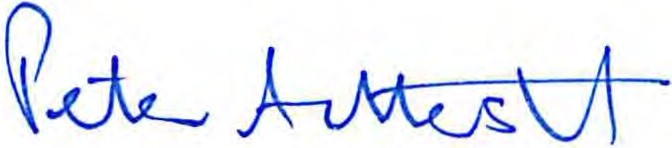 Peter Achterstraat Auditor-GeneralApril 2013SYDNEYThe accompanying notes form part of these financial statements.The accompanying notes form part of these financial statements.Statement of changes in equityFor the Year Ended 31 December 2012Retained Earnings$Reserves$Total equity$Balance at 1 January 2011	28,169,669	-	28,169,669Surplus/(deficit) for the year	973,640	-	973,640Other comprehensive income for the year	 	-	-	-Total comprehensive income for the year	 	973,640	-	973,640Balance at 31 December 2011	 	29,143,309	-	29,143,309The accompanying notes form part of these financial statements.Cash and cash equivalents at beginning of year		 	19,255,703	16,987,132 Cash and cash equivalents at end of year	6	 		7,045,472	19,255,703The accompanying notes form part of these financial statements.Notes to the financial statementsFor the Year Ended 31 December 20121	Summary of Significant Accounting PoliciesBasis of PreparationThese financial statements are general purpose financial statements that have been prepared in accordance with Australian Accounting Standards (including Australian Accounting Interpretations) adopted by the AASB,  the requirements of the Public Finance & Audit Act 1983, Public Finance and Audit Regulation 2010, and other authoritative pronouncements of the Australian Accounting Standards Board (AASB).These financial statements of the University of Western Sydney Foundation Trust comply with Australian Accounting Standards some of which contain requirements specific to not for profit entities that are inconsistent with International Financial Reporting Standards (IFRS) requirements.Material accounting policies adopted in the preparation of these financial statements are presented below and have been consistently applied unless otherwise stated.The financial statements have been prepared on an accruals basis and are based on historical costs, modified, where applicable, by the measurement at fair value of selected non-current assets,  financial  assets  and financial liabilities.Revenue recognitionThe Trust recognises revenue when the amount of revenue can be reliably measured, it is probable that future economic benefits will flow to the entity and specific criteria have been met for each of the Trust's activities as described below. The Trust bases its estimates on historical results, taking into consideration the type of customer, the type of transaction and the specifics of each arrangement.Revenue is recognised for the major business activities as follows:Donations, Scholarships and PrizesDonations, scholarships and prizes are recognised when they are received.Intvestment incomeInvestment income is recognised as it accrues using the effective interest method. All other material revenue is accounted for on an accrual basis.Cash and cash equivalentsCash and cash equivalents includes cash on hand, deposits held at call with financial institutions, other short term, highly liquid investments with original maturities of three months or less that are readily convertible to known amounts of cash and which are subject to an insignficant risk of changes in value.Income tax exemptionThe Trust is exempt from the payment of tax by virtue of section 50 B of the Income Tax Assessment Act 1997.Trade receivablesTrade receivables are recognised initially at fair value and subsequently measured at amortised cost using the effective interest method, less provision for impairment. Trade receivables are generally due for settlement  within 30 days. They are presented as current assets unless collection is not expected for more than 12 months after the reporting date.Collectability of trade receivables is reviewed on an ongoing basis. Debts which are known to be uncollectible  are written off by reducing the carrying amount directly. An allowance account (provision for impairment of trade receivables) is used when there is objective evidence that the Trust will not be able to collect all amounts due according to the original terms of the receivables. Significant financial difficulties of the debtor, probability that  the debtor will enter bankruptcy or financial reorganisation, and default or delinquency in payments (more than 30 days overdue) are considered indicators that the trade receivable is impaired. The amount of the impairment allowance is the difference between the asset's carrying amount and the present value of estimated future cash flows, discounted at the original effective interest rate. Cash flows relating to short term receivables are not discounted if the effect of discounting is immaterial.Notes to the financial statementsFor the Year Ended 31 December 20121	Summary of Significant Accounting Policies (continued)Trade receivables (continued)The amount of the impairment loss is recognised in surplus/(deficit) within other expenses. When a trade receivable for which an impairment allowance had been recognised becomes uncollectible in a subsequent period, it is written off against the allowance account. Subsequent recoveries of amounts previously written off are credited against other expenses in surplus/(deficit).Other financial assetsClassificationThe Trust classifies its other financials assets in the following categories: financial assets at fair value through profit/(loss), loans and receivables, held-to-maturity investments and available-for-sale financial assets. The classification depends on the purpose for which the investments were acquired. Management determines the classification of its investments at initial recognition.Financial assets at fair value through profit/(loss)Financial assets at fair value through profit/(loss) are financial assets held for trading. A financial asset is classified in this category if acquired principally for the purpose of selling in the short term. Derivatives are classified as held for trading unless they are designated as hedges. Assets in this category are classified as current assets if they are expected to be settled within 12 months; otherwise they are classified as non current.Loans and receivablesLoans and receivables are non derivative financial assets with fixed or determinable payments that are not quoted in an active market. They are included in current assets, except for those with maturities greater than 12 months after the reporting period which are classified as non current assets.Available-for-sale financial assetsAvailable-for-sale financial assets, comprising principally marketable equity securities, are non derivatives that are either designated in this category or not classified in any of the other categories. They are included in non current assets unless the investment matures or management intends to dispose of the investment within 12 months of the end of the reporting period. Investments are designated as available-for-sale if they do not have fixed maturities and fixed or determinable payments and management intends to hold them for the medium to long term.Recognition and derecognitionRegular purchases and sales of financial assets are recognised on trade date, the date on which the Trust commits to purchase or sell the asset. Financial assets are derecognised when the rights to receive cash flows from the financial assets have expired or have been transferred and the Trust has transferred substantially all  the risks and rewards of ownership.When securities classified as available-for-sale are sold, the accumulated fair value adjustments recognised in other comprehensive income are reclassified to the statement of comprehensive income as gains and losses from investment securities.MeasurementAt initial recognition, the Trust measures a financial asset at its fair value plus, in the case of a financial asset  not at fair value through profit/(loss), transaction costs that are directly attributable to the acquisition of the financial asset. Transaction costs of financial assets carried at fair value through profit/(loss) are expensed in   the statement of comprehensive income.Loans and receivables and held-to-maturity investments are subsequently carried at amortised cost using the effective interest method.Notes to the financial statementsFor the Year Ended 31 December 20121	Summary of Significant Accounting Policies (continued)(f)	Other financial assets (continued)Measurement (continued)Available-for-sale financial assets and financial assets at fair value through  profit/(loss)  are  subsequently carried at fair value. Gains or losses arising from changes in the fair value of the 'financial assets at fair value through profit/(loss)' category are presented in the statement of comprehensive income within other income or other expenses in the period in which they arise. Dividend income from financial assets at fair value through profit/(loss) is recognised in the statement of comprehensive income as part of other revenue from continuing operations when the Trust's right  to receive payments is established. Interest income from these financial  assets is included in the net gains/(losses).Changes in the fair value of other monetary and non monetary securities classified as available-for-sale are recognised in other comprehensive income.Details on how the fair value of financial instruments is determined are disclosed in note 2.Fair valueThe fair values of quoted investments are based on current bid prices. If the market for a financial asset is not active (and for unlisted securities), the Trust establishes fair value by using valuation techniques. These include the use of recent arm's length transactions, reference to other instruments that are substantially the same, discounted cash flow analysis, and option pricing models making maximum use of market inputs and relying as little as possible on entity specific inputs.ImpairmentThe Trust assesses  at the end of each reporting period whether there is objective evidence that a financial  asset or group of financial assets is impaired. A financial asset or a group of financial assets is impaired and impairment losses are incurred only if there is objective evidence of impairment as a result of one or more  events that occurred after the initial recognition of the asset (a ‘loss event’) and that loss event (or events) has  an impact on the estimated future cash flows of the financial asset or group of financial assets that can be reliably estimated. In the case of equity investments classified as available-for-sale, a significant or prolonged decline in the fair value of the security below its cost is considered an indicator that the assets are impaired.If there is evidence of impairment for any of the Trust's financial assets carried at amortised cost, the loss is measured as the difference between the asset's carrying amount and the present value of estimated future   cash flows, excluding future credit losses that have not been incurred. The cash flows are discounted at the financial asset's original effective interest rate. The loss is recognised in the statement of comprehensive income.If a loan or held-to-maturity investment has a variable interest rate, the discount rate for measuring any impairment loss is the current effective interest rate determined under the contract. As a practical expedient, the Trust may measure impairment on the basis of an instrument’s fair value using an observable market price.If, in a subsequent period, the amount of the impairment loss decreases and the decrease can be related objectively to an event occurring after the impairment was recognised (such as an improvement in the debtor’s credit rating), the reversal of the previously recognised impairment loss is recognised in the statement of comprehensive income.Impairment testing of trade receivables is described in note 1(e).Assets classified as available-for-saleIf there is objective evidence of impairment for available-for-sale financial assets, the cumulative loss –  measured as the difference between the acquisition cost and the current fair value, less any impairment loss on that financial asset previously recognised in the statement of comprehensive income is removed from equity   and recognised in the statement of comprehensive income.Impairment losses on equity instruments that were recognised in the statement of comprehensive income are  not reversed through the statement of comprehensive income in a subsequent period.Notes to the financial statementsFor the Year Ended 31 December 20121	Summary of Significant Accounting Policies (continued)Other financial assets (continued)(v)       Impairment (continued)If the fair value of a debt instrument classified as available-for-sale increases in a subsequent period and the increase can be objectively related to an event occurring after the impairment loss was recognised in the statement of comprehensive income, the impairment loss is reversed through the statement of comprehensive income.Fair value estimationThe fair value of financial assets and financial liabilities must be estimated for recognition and measurement or for disclosure purposes.The fair value of financial instruments that are not traded in an active market (for example, over the counter derivatives) is determined using valuation techniques. The Trust uses a variety of methods and makes assumptions that are based on market conditions existing at each balance date. Quoted market prices or dealer quotes for similar instruments are used for long term debt instruments held. ther techniques, such as estimated discounted cash flows, are used to determine fair value for the remaining financial instruments. The fair value of interest rate swaps is calculated as the present value of the estimated future cash flows. The fair value of  forward exchange contracts is determined using forward exchange market rates at the statement of financial position date.The carrying value less impairment provision of trade receivables and payables are assumed to approximate their fair values due to their short term nature. The fair value of financial liabilities for disclosure purposes is estimated by discounting the future contractual cash flows at the current market interest rate that is available to the Trust for similar financial instruments.Goods and Services Tax (GST)Revenues, expenses and assets are recognised net of the amount of associated GST, unless the GST incurred is not recoverable from the taxation authority. In this case it is recognised as part of the cost of acquisition of    the asset or as part of the expense.Receivables and payables are stated inclusive of the amount of GST receivable or payable. The net amount of GST recoverable from, or payable to, the taxation authority is included with other receivables or payables in the statement of financial position.Cash flows are presented on a gross basis. The GST components of cash flows arising from investing or financing activities which are recoverable from, or payable to the taxation authority, are presented as operating cash flows.Comparative amountsComparative figures have been reclassified and repositioned in the financial statements, where necessary, to conform with the basis of preparation and classification used in the current year.New accounting standards and interpretationsCertain new accounting standards and interpretations have been published that are not mandatory for 31 December 2012 reporting periods and have not yet been applied in the financial report. The Trust's assessment of the impact of these new standards and interpretations is that they will not materially affect any of the amounts recognised in the financial statements or significantly impact the disclosures in relation to the Trust.Notes to the financial statementsFor the Year Ended 31 December 2012Summary of Significant Accounting Policies (continued)Critical accounting estimates and judgmentsThe preparation of financial statements requires the use of certain critical accounting estimates. It also requires management to exercise its judgement in the process of applying the Trust's accounting policies. Estimates and judgements are continually evaluated and are based on historic experience and other factors, including expectations of future events that may have a financial impact on the Trust and that are believed to be reasonable under the circumstances.There are no areas which involve a high degree of judgement or complexity or where assumptions  and estimates are significant to the financial statements of the University of Western Sydney Foundation Trust.Financial Risk ManagementThe main risks the University of Western Sydney Foundation Trust is exposed to through its financial instruments are credit risk, liquidity risk and market risk (interest rate risk). The Trust's overall risk management program focuses on   the unpredictability of financial markets and seeks to minimise potential adverse effects on the financial performance    of the Trust. The Trust uses different methods to measure different types of risk to which it is exposed. These methods include sensitivity analysis in the case of interest rate and ageing analysis for credit risk.The totals for each category of financial instruments, measured in accordance with AASB 139 as detailed in the accounting policies to these financial statements, are as follows:Financial Assets2012$2011$Cash and cash equivalents	7,045,472	19,255,703Trade and other receivables	108,456	236,713Financial assets at fair value through profit/(loss)			-	9,650,893 Other available-for-sale assets	 	25,579,182		- 	32,733,110	29,143,309Financial LiabilitiesTrade and other payables	 	-	- 	-	-Credit riskThe credit risk on financial assets of the Trust which have been recognised on the statement of financial  position is generally the carrying amount, net of provision for loss. Credit risk arises when there is the possibility of the Trust's debtors defaulting on their contractual obligations, resulting in financial loss to the Trust. The Trust does not have any significant exposure to any unrelated debtor.The following table details the Trust's trade and other receivables exposure to credit risk with ageing analysis.Over 6 months	 	500	37,250Total	 	108,456	236,713Liquidity riskPrudent liquidity risk management implies maintaining sufficient cash and the availability of funding through an adequate amount of committed credit facilities to meet obligations when due. At the end of the reporting period the Trust held deposits at call of $7,045,472 (2011: $19,255,703) that are expected to readily generate cash inflows for managing liquidity risk.Notes to the financial statementsFor the Year Ended 31 December 20122	Financial Risk Management (continued)Market riskMarket risk is the risk that the fair value or future cash flows of a financial instrument will fluctuate because of changes in market prices.Cash flow and fair value interest rateThe Trust's exposure to interest rate risk is minimal as it has no borrowings and the amounts held in the Arcadian investments portfolio are strictly monitored.ii. Summarised sensitivity analysisThe following table summarises the sensitivity of the Trust's financial assets and financial liabilities to interest rate risk. The Trust's financial assets and financial liabilities are not subject to foreign exchange risk and other price risk.31 December 2012	CarryingSurplus/-100bps	+100bpsSurplus/Financial assetsamount$(deficit)$Trust funds$(deficit)$Trust funds$Cash and cash equivalents	7,045,472	(70,455)	(70,455)	70,455	70,455Trade receivables			108,456		-		-		-		- Other financial assets	 	25,579,182	(255,792)	(255,792)	255,792	255,792Total increase/(decrease) in financial assets	 	(326,247)	(326,247)	326,247	326,247Financial liabilitiesTrade payables	 	-	-	-	-	- Total increase/(decrease) in financial liabilities		- 	-	-	-	-Total increase/(decrease)	 	(326,247)	(326,247)	326,247	326,24731 December 2011	CarryingSurplus/-100bps	+100bpsSurplus/Financial assetsamount$(deficit)$Trust funds$(deficit)$Trust funds$Cash and cash equivalents		19,255,703        (192,557)       (192,557)         192,557         192,557 Trade receivables			236,713		-	-		-		- Other financial assets		9,650,893	(96,509)         (96,509)	96,509	96,509Total increase/(decrease) in financial assets	(289,066)       (289,066)         289,066         289,066Financial liabilitiesTrade payables	 	-	-	-	-	- Total increase/(decrease) in financial liabilities		- 	-	-	-	-Total increase/(decrease)	 	(289,066)	(289,066)	289,066	289,066Notes to the financial statementsFor the Year Ended 31 December 20122	Financial Risk Management (continued)Financial Instruments Measured at Fair ValueThe financial instruments recognised at fair value in the statement of financial position have been analysed and classified using a fair value hierarchy reflecting the significance of the inputs used in making the measurements between those whose fair value is based on. The fair value hierarchy consists of the following levels:quoted prices in active markets for identical assets or liabilities (Level 1);inputs other than quoted prices included within Level 1 that are observable for the asset or liability, either directly (as prices) or indirectly (derived from prices) (Level 2); andinputs for the asset or liability that are not based on observable market data (unobservable inputs) (Level 3).31 December 2012 Financial assets:Level 1$Level 2$Level 3$Total$Financial assets at fair value through profit/(loss)	-	-	-	-Other available-for-sale assets	25,579,182	-	-   25,579,182Total assets	25,579,182	-	-   25,579,18231 December 2011 Financial assets:Level 1$Level 2$Level 3$Total$Financial assets at fair value through profit/(loss)		9,650,893	-	-	9,650,893 Other available-for-sale assets	 		-	-	-		-Total assets	9,650,893	-	-	9,650,893The fair value of financial instruments traded in active markets (such as publicly traded derivatives, and trading and available-for-sale securities) is based on quoted market prices at the end of the reporting period. The quoted market price used for financial assets held by the Trust is the current bid price. These instruments are included in level 1.There were no transfers between levels during the current or prior periods.Revenue20122011Notes to the financial statementsFor the Year Ended 31 December 2012DonationsIn 2012 the Foundation received contributions to the Trust endowment, general donations to support research and academic salaries and gifts towards student scholarships and prizes of $953,608. Of particular note were the following significant contributions to the Trust endowment .$60,000 from Bradcorp for the Peter Brennan Chair in General Practice$150,000 from Inghams Enterprises for the Inghams Prostrate Cancer Research Fund$375,000 from the Jacka Foundation for the Jacka Foundation Chair in Complementary Medicine$150,000 from Willian Chiu for the William Chiu Fund$50,000  from Derek and Shirley Howes for the Derek and Shirley Howes Prize FundDistributions - scholarships and prizes2012$2011$Undergraduate scholarships	593,325	662,400Postgraduate scholarships	10,000	302,500Student prizes	90,000	77,575Unawarded Scholarships	 	(255,423)	-Total distributions - scholarships and prizes	 	437,902	1,042,475Remuneration of AuditorsAudit fees of $6,400 for 2012 (2011: $6,080) will be paid by the ultimate parent entity.Cash and cash equivalents2012$2011$Cash at bank and on hand	 	7,045,472	19,255,703 	7,045,472	19,255,703Risk exposureThe Trust's exposure to interest rate risk is discussed in note 2. The maximum exposure to credit risk at the end of each reporting period is the carrying amount of each class of cash and cash equivalents mentioned above.Fair valueThe carrying amount for cash and cash equivalents equals the fair value.Trade and other receivables2012$2011$Trade receivables	 	108,456	236,713Total current trade and other receivables	 	108,456	236,713Trade and other receivables are non-interest bearing.Fair value and credit riskDue to the short-term nature of these receivables, their carrying amount is assumed to approximate their fair value.The maximum exposure to credit risk at the end of each reporting period is the carrying amount of each class of receivables mentioned above. The fair value of securities held for certain trade receivables is insignificant as is the fair value of any collateral sold or re-pledged. Refer to note 2 for more information on the risk management policy of the Trust and the credit quality of the entity's trade receivables.Notes to the financial statementsFor the Year Ended 31 December 2012Other financial assetsCurrentFinancial assets at fair value through profit/(loss)2012$2011$- Optimix- balanced fund	 	-	9,650,893Total current other financial assets	 	-	9,650,893Non-currentOther available-for-sale assets- Acadian australian equity high yield fund	 	25,579,182	-Total non-current other financial assets	 	25,579,182	-Total other financial assets	 	25,579,182	9,650,893ReservesInvestment revaluation reserve2012$2011$Opening balance	-	-Gain/(loss) on value of available-for-sale financial assets	 	1,271,833	-Closing Balance	 	1,271,833	-Total reserves	 	1,271,833	-Retained surplusMovements in retained surplus were as follows:2012$2011$Balance as at 1 January	29,143,309	28,169,669Surplus/(deficit) for the year	2,317,968	973,640Trust distributions for the year	 	-	-Balance as at 31 December	 	31,461,277	29,143,309$30,452,021 ($28,311,994 in 2011) of the accumulated funds are from donations and fundraising  for  specific  purposes. These funds are held by the Trust for such purposes.CommitmentsThe Trust had no commitments at 31 December 2012 (31 December 2011: nil).ContingenciesThe Trust had no contigent liabilities at 31 December 2012  (31 December 2011: nil).Key Management Personnel DisclosuresNo remuneration has been paid to the key management personnel of University of Western Sydney Foundation Trust during the year (2011: nil).Notes to the financial statementsFor the Year Ended 31 December 2012Related party transactionsParent entityThe ultimate parent entity of the Trust is University of Western Sydney.Transactions with related partiesThe following transactions occurred with related parties:2012$2011$Payments to the ultimate Parent Entity	 	413,706	676,073 	413,706	676,073The Foundation made distributions of donated funds to the University of Western Sydney totalling $413,706 during the year. These payments included:$51,754 to the School of Biomedical & Health Sciences - donation to the Men's Health Information and Resource Centre for the Jumna Wal project.$150,000 to the School of Medicine  - donation for the Peter Brennan Chair.$150,000 to the School of Medicine - donation from Inghams Enterprises Pty Ltd for Prostate Cancer Research.$25,000 to the School of Humanities and Communication Arts - donation from the William Chiu Fund to    the Writing and Society Research Centre for the William Chiu Translation Project.$10,000 to the School of Computing Engineering and Mathematics - donation from Strathfield South High School for the UWS Solar Car for 2015 Solar Challenge.Economic dependencyThe Trust is economically dependent on the University of Western Sydney for the provision of office accommodation and support activities.Events occurring after the reporting dateNo matters or circumstances have arisen since the end of the financial year which significantly affected or may significantly  affect the operations of the Trust, the results of those operations, or the state of affairs of the Trust in  future financial years.Reconciliation of surplus/(deficit) to net cash inflow from operating activities2012$2011$Surplus/(deficit) for the year	2,317,968	973,640Changes in operating assets and liabilities:(increase)/decrease in trade and other receivables	128,257	756,537increase/(decrease) in trade and other payables	 	-	(6,388)Net cash inflow/(outflow) from operationing activities	 	2,446,225	1,723,789Notes to the financial statementsFor the Year Ended 31 December 2012Charitable fundraisingInformation to be furnished under the Charitable Fundraising Act 1991.Fundraising Appeals conducted during the year werePrize appeals2011 Academic Year Business Prize Appeal2011 Academic Year Computing, Engineering and Mathematics Prize Appeal2011 Academic Year Education Prize Appeal2011 Academic Year Humanities and Communication Arts Prize Appeal2011 Academic Year Law Prize Appeal2011 Academic Year Medicine Prize Appeal2011 Academic Year Nursing and Midwifery Prize Appeal2011 Academic Year Science and Health Prize Appeal2011 Academic Year Social Sciences and Psychology Prize Appeal2012 Academic Year Graduation Medicine Prize AppealScholarship Appeals-2012 Scholarship AppealMemorial Appeals2012 Memorial Appeal2012 Robert Hayes Memorial Scholarship AppealDani Gilroy Memorial AppealBeth Southwell Memorial AppealAlumni Appeals2012 June GradLife Appeal2012 October GradLife Appeal2012 Alumni Donor Direct Mail Appeal2012 Alumni Donor StewardshipStaff Giving Appeals2012 New Staff Appeal2012 Staff Giving AppealStudent Appeals2012 April Graduation Appeal2012 September Graduation Appeal2012 December Graduation AppealOther Appeals2012 Yinuo Jiang Appeal2012 Research and Academic Positions Appeal2012 General and Unsolicited Donations AppealParramatta Community Justice Clinic (PCJC) AppealStudent Welfare AppealNotes to the financial statementsFor the Year Ended 31 December 20121Gross proceeds from fundraising appeals include the receipt of investment income earned on funds previously raised and invested.2As the purpose of the Trust is fundraising, the cost of fundraising appeals includes all expenditures except for distributions to  the University of Western Sydney.3Distributions to the University of Western Sydney include student scholarships and prizes.1Total cost of services provided represents total Foundation contributions to the University of Western Sydney.END OF AUDITED FINANCIAL STATEMENTSUniversity of Western Sydney Foundation TrustABN: 13 921 771 681Trustees' declarationIn the Trustees' opinion:The financial statements and notes:comply with Australian Accounting Standards and other interpretations,  the Public Finance and Audit Act 1983the Public Finance and Audit Regulation 2010 and other mandatory professional reporting requirements; andgive a true and fair view of the financial position as at 31 December 2012 and of the performance for the year ended on that date of the Trust.There are reasonable grounds to believe that the Trust will be able to pay its debts as and when they become due and payable.This declaration is made in accordance with a resolution of the Trustee Company, the University of Western Sydney Foundation Limited.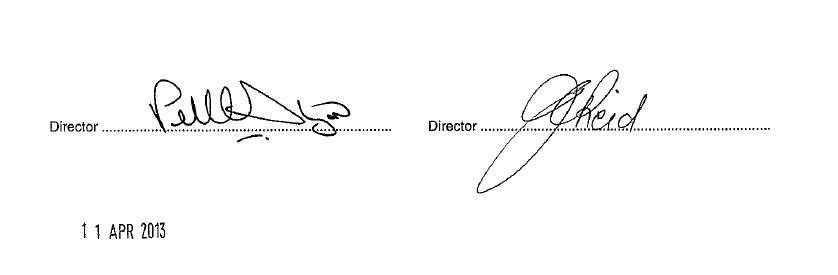 This page is intentionally blankUWS College Pty LimitedABN: 44 003 474 468Financial StatementsFor the Year Ended 31 December 2012These financial statements are of UWS College Pty Limited as an individual entity. The financial statements are presented in the Australian currency.UWS College Pty Limited is a company limited by shares, incorporated and domiciled in Australia. Its registered office and principal place of business is:158 - 160 Hawkesbury RoadWestmead  NSW  2145.A description of the nature of the Company's operations and its principal activities is included in the directors' report which is not part of these financial statements.The financial statements were authorised for issue by the directors on 4th April 2013. The directors have the power to amend and reissue the financial statements.Directors' Report31 December 2012The directors present their report on UWS College Pty Limited for the financial year ended 31 December 2012.General information Information on directorsThe names of each person who has been a director during the year and to the date of this report are:Ms Rhonda HawkinsQualifications	BSc, MPP, FAICDAssociate Professor Craig EllisQualifications	B Bus, B Comms (Hons), PhD, SA Fin.Ms Mara MoustafineQualifications	BA (Hons), MA, MAICDMs Xenia DelaneyQualifications	B Comm (Acc), CA, RCAProfessor Kerri-Lee KrauseQualifications	BEd, MA, PhD (appointed 1 June 2012)Mr Angelo KourtisQualifications	BA (appointed 1 June 2012)Mr Peter GrahamQualifications	A/Dip Bus, MAICD, PMD HBS (appointed 1 June 2012)Dr Betty GillQualifications	BA, DNE, MHP, PhD (resigned 30 April 2012)Professor Stuart CampbellQualifications	BA, Dip Ling, Dip Ed, MA, PhD, GAICD (resigned 30 April 2012)Directors have been in office since the start of the financial year to the date of this report unless otherwise stated.Principal activities and significant changes in nature of activitiesThe principal activities of UWS College Pty Limited during the financial year were:Provision of educational servicesThere were no significant changes in the nature of UWS College Pty Limited's (the Company) principal activities during the financial year.Directors' Report31 December 2012Operating results and review of operations for the year Operating resultsThe surplus of the Company for the year ended 31 December 2012 amounted to $ 1,127,067 which included a royalty payment to the ultimate parent entity of $1,295,313 whilst 2011 had a (deficit) of ($3,724,878) which included a royalty payment to the ultimate parent entity of $4,200,000.Other itemsSignificant changes in state of affairsThere have been no significant changes in the state of affairs of the Company during the year.Events after the reporting dateNo matters or circumstances have arisen since the end of the financial year which significantly affected or could significantly affect the operations of the Company, the results of those operations or the state of affairs of the Company in future financial years.Future developments and resultsLikely developments in the operations of the Company and the expected results of those operations in future financial years have not been included in this report as the inclusion of such information is likely to result in unreasonable prejudice to the Company.Environmental issuesThe Company's operations are not regulated by any significant environmental regulations under a law of the Commonwealth or of a state or territory of Australia.Dividends paid or recommendedNo dividend was paid or payable since the commencement of the financial year and up to and including the date of signing the report. (2011 : $nil).Company secretaryDr Kerry Hudson held the position of CEO and Company Secretary during and at the end of the financial year.UWS College Pty LimitedABN: 44 003 474 468Directors' Report31 December 2012Meetings of directorsDuring the financial year ended 31 December 2012, 6 meetings of directors were held. Attendances by each director during the year were as follows:Indemnification and insurance of officers and auditorsThe Company is insured externally and in line with the University of Western Sydney policies for all significant areas of risk exposure and accordingly, is not a self-insurer and makes no provision in its financial statements for internal coverage.Proceedings on behalf of companyNo person has applied for leave of court to bring proceedings on behalf of the Company or intervene in any proceedings to which the Company is a party for the purpose of taking responsibility on behalf of the Company for all or any part of those proceedings.The Company was not a party to any such proceedings during the year.Auditor's independence declarationThe auditor's independence declaration in accordance with section 307C of the Corporations Act 2001, for the year ended 31 December 2012 has been received and can be found on page 195 of the financial statements.The Audit Office of New South Wales GPO Box 12 Sydney NSW 2001This report is made in accordance with a resolution of the Board of Directors.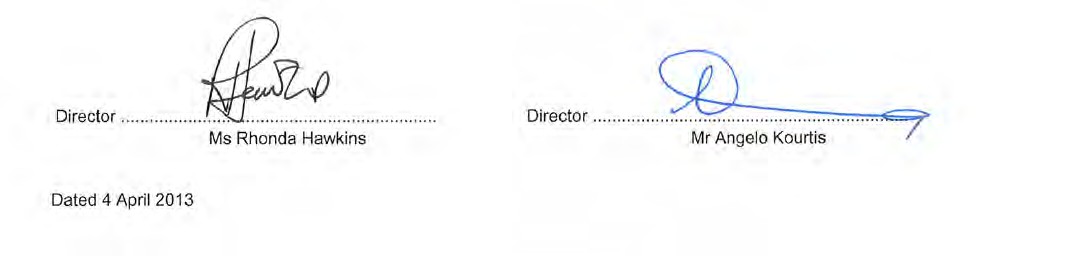 UWS College Pty LimitedABN: 44 003 474 468Directors' DeclarationIn the directors' opinion:the financial statements and notes are in accordance with the Corporations Act 2001, includingcomplying with Accounting Standards, the Corporations Regulations 2001, Public Finance and Audit Act 1983,Public Finance and Audit Regulation 2010 and other mandatory professional reporting requirements, andgiving a true and fair view of the company's financial position as at 31 December 2012 and of its performance for the financial year ended on that date, and;there are reasonable grounds to believe that the company will be able to pay its debts as and when they become due and payable,.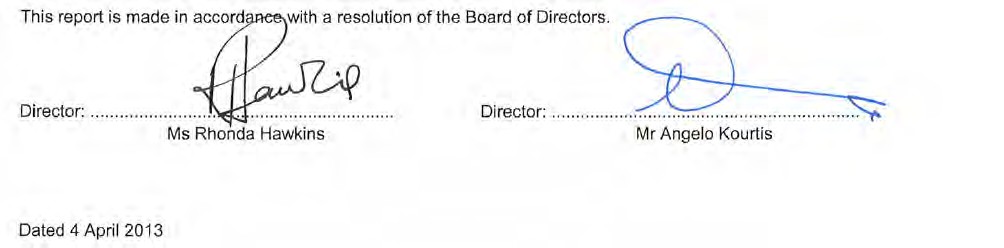 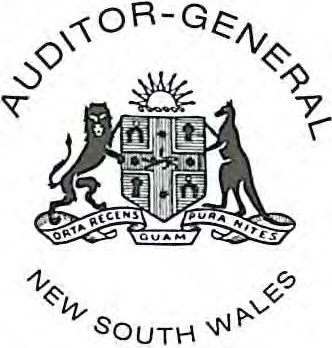 INDEPENDENT AUDITOR'S REPORTUWS College Pty LimitedTo Members of the New South Wales Parliament and Members of UWS College Pty Limited (The College)I have audited the accompanying financial statements of (the College), which comprise the statement of financial position as at 31 December 2012, the statement of comprehensive income, statement of changes in equity and statement of cash flows for the year then ended, notes comprising a summary  of significant accounting policies and other explanatory information and the directors' report.OpinionIn my opinion the financial statements :are in accordance with the Corporations Act 2001,   including:giving a true and fair view of the College's financial position as at 31 December 2012 and its performance for the year ended on that datecomplying with Australian Accounting Standards and the Corporations Regulations 2001are in accordance with section 41(B) of the Public Finance and Audit Act 1983 (the PF&A Act) and the Public Finance and Audit Regulation 2010My opinion should be read in conjunction with the rest of this report.Directors' Responsibility for the Financial StatementsThe directors of the College are responsible for the preparation of the financial statements that give a true and fair view in accordance with Australian Accounting Standards, the PF&A Act and the Corporations Act 2001 and for such internal control as the directors determine is necessary to enable the preparation of the financial statements that give a true and fair view and that are free from material misstatement, whether due to fraud or error.Auditor's ResponsibilityMy responsibility is to express an opinion on the financial statements based on my audit. I conducted my audit in accordance with Australian Auditing Standards. Those Standards  require that I comply  with relevant ethical requirements relating to audit engagements and plan and perform the audit to obtain reasonable assurance about whether the financial statements are free from material misstatement.An audit involves performing procedures to obtain audit evidence about the amounts and disclosures in the financial statements . The procedures selected depend on the auditor's judgement, including the assessment of the risks of material misstatement of the financial statements, whether due to fraud or error. In making those risk assessments, the auditor considers internal control relevant to the College's preparation of the financial statements that give a true and fair view in order to design audit  procedures that are appropriate in the circumstances, but not for the purpose of expressing an opinion on the effectiveness of the College's internal control. An audit also includes evaluating the appropriateness of accounting policies used and the reasonableness of accounting estimates made by the directors, as well as evaluating the overall presentation of the financial statements.Level 15, 1 Margaret Street, Sydney NSW 2000  I GPO Box  12, Sydney NSW 2001d6 02 9275 7101  I f 02 9275 7179  I e mail@audit.nsw.gov.au  I audit.nsw.gov.auI believe the audit evidence I have obtained is sufficient and appropriate to provide a basis for my audit opinion.My opinion does not provide assurance:about the future viability of the Collegethat it has carried out its activities effectively, efficiently and economically about the effectiveness of its internal controlabout the security and controls over the electronic publication of the audited financial statements on any website where they may be presentedabout other information that may have been hyperlinked to/from the financial statements.IndependenceIn conducting my audit, I have complied with the independence requirements of the Australian Auditing Standards, the Corporations Act 2001 and relevant ethical pronouncements. The PF&A Act further promotes independence by:providing that only Parliament, and not the executive government, can remove an Auditor-Generalmandating the Auditor-General as auditor of public sector agencies, but precluding the provision of non-audit services, thus ensuring the Auditor-General and the Audit Office of New South Wales are not compromised in their roles by the possibility of losing clients or income.I confirm that the independence declaration required by the Corporations Act 2001, provided to the directors of the College on 2 April 2013, would be in the same terms if provided to the directors as at the time of this auditor's report.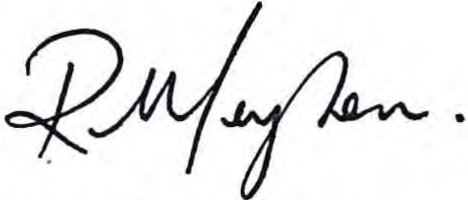 Renee MeimaroglouDirector Financial Audit Services9 April 2013SYDNEYThe accompanying notes form part of these financial statements.TOTAL NON-CURRENT ASSETS	1,695,119	1,558,490The accompanying notes form part of these financial statements.The accompanying notes form part of these financial statements.Payment of loan to ultimate parent entity	(6,098,022)	-Net cash used by financing activities	(6,098,022)	-Cash and cash equivalents at end of financial year	2	649,802	3,293,081The accompanying notes form part of these financial statements.Notes to the Financial StatementsFor the Year Ended 31 December 2012The principal accounting policies adopted in the preparation of these financial statements are set out below. These policies have been consistently applied to all the years reported, unless otherwise stated.1	Summary of Significant Accounting PoliciesBasis of PreparationThe financial statements are general purpose financial statements which have been prepared in accordance with Australian Accounting Standards, Australian Accounting Interpretations, other legislative requirements, and the Corporations Act 2001, Section 41B(1) of the Public Finance & Audit Act 1983, Public Finance & Audit Regulation 2010The financial statements and notes of the Company comply with Australian Accounting Standards, some of which contain requirements specific to not-for-profit entities that are inconsistent with IFRS requirements.Material accounting policies adopted in the preparation of these financial statements are presented below and have been consistently applied unless otherwise stated.The financial statements have been prepared on an accruals basis and are based on historical costs, modified, where applicable, by the measurement at fair value of selected non-current assets, financial assets and financial liabilities.Foreign currency transactions and balancesThe functional currency of the Company is measured using the currency of the primary economic environment which is Australian dollars. The 2012 financial statements are presented in Australian dollars which is the ultimate parent entity's functional and presentation currency.Comparative AmountsWhen required by Accounting Standards, comparative figures have been adjusted to conform to changes in presentation for the current financial year.When the Company applies an accounting policy retrospectively, makes a retrospective restatement or reclassifies items in its financial statements, a statement of financial position as at the beginning of the earliest comparative period will be presented.There has been some reclassification to comparatives to conform with the current years presentation. The following reclassifications were made in the statement of financial position.Notes to the Financial StatementsFor the Year Ended 31 December 20121	Summary of Significant Accounting Policies continuedA stocktake of inventories on hand at year end was performed. Costs of purchased inventory are determined after deducting rebates and discounts.Net realisable value is the estimated selling price in the ordinary course of business, less the estimated costs of completion and selling expenses.Financial assets ClassificationThe Company classifies its financial assets as loans and receivables.Loans and receivablesLoans and receivables are non-derivative financial assets with fixed or determinable payments that are not quoted in an active market and are subsequently measured at amortised cost .Loans and receivables are included in current assets, except for those which are not expected to be realised within 12 months after the end of the reporting period.Notes to the Financial StatementsFor the Year Ended 31 December 20121	Summary of Significant Accounting Policies continuedTrade receivablesTrade receivables are recognised initially at fair value and subsequently measured at amortised cost less provision for impairment. The Company's standard terms of trade for trade receivables is 14 days from the date of recognition. They are presented as current assets unless collection is not expected for more than 12 months after the reporting date.Collectability of trade receivables is reviewed on an ongoing basis. Debts which are known to be uncollectable are written off. A provision for impairment of receivables is established when there is objective evidence that the Group will not be able to collect all amounts due according to the original terms of receivables. Significant financial difficulties of the debtor, probability that the debtor will enter bankruptcy or financial reorganisation and default or delinquency in payments are considered indicators that the trade receivable is impaired. The amount of the provision is the difference between the assets carrying amount and the present value of the estimated future cash flows discounted at the effective interest rate. The amount of the movement in the provision is recognised in the income statement.When a trade receivable is uncollectable the amount of the loss is recognised in the income statement within ‘impairment of assets’. Subsequent recoveries of amounts previously written off are credited to ‘other revenue’ in the income statement.Cash and cash equivalentsCash and cash equivalents include cash on hand, deposits held at call with banks, other short-term highly liquid investments with original maturities of three months or less which are convertible to a known amount of cash and subject to an insignificant risk of change in value, and bank overdrafts. Bank overdrafts are shown within short- term borrowings in current liabilities on the statement of financial position.Employee benefitsThe Company's liability for employee benefits arising from services rendered by employees to the end of the reporting period. Employee benefits that are expected to be settled within one year have been measured at the amounts expected to be paid when the liability is settled.Employee benefits payable later than one year have been measured using a short hand method calculated by an actuary at the present value of the estimated future cash outflows to be made for those benefits. In determining the liability, consideration is given to employee wage increases and the probability that the employee may satisfy vesting requirements. Those cashflows are discounted using market yields on national government bonds with terms to maturity that match the expected timing of cashflows.ProvisionsProvisions are recognised when the Company has a legal or constructive obligation, as a result of past events, for which it is probable that an outflow of economic benefits will result and that outflow can be reliably measured.Termination benefits are payable when employment is terminated before the normal retirement date, or when an employee accepts voluntary redundancy in exchange for these benefits. The Company recognises termination benefits when it is demonstrably committed to either terminating the employment of current employees according to a detailed formal plan without possibility of withdrawal or to providing termination benefits as a result of an offer made to encourage voluntary redundancy. Benefits falling due more than 12 months after the end of the reporting period are discounted to present value.Notes to the Financial StatementsFor the Year Ended 31 December 20121	Summary of Significant Accounting Policies continuedProvisions continuedProvisions are measured at the present value of management's best estimate of the outflow required to settle the obligation at the end of the reporting period. The discount rate used is a pre-tax rate that reflects current market assessments of the time value of money and the risks specific to the liability. The increase in the provision due to the unwinding of the discount is taken to finance costs in the statement of comprehensive income.Regardless of the expected timing of settlement, provisions made in respect of employee benefits are classified as a current liability, unless there is an unconditional right to defer the settlement of the liability for at least 12 months, after the reporting date. In which case it would be classified as a non-current liabilityTrade and other payablesTrade and other payables represent the liability outstanding at the end of the reporting period for goods and services received by the Company during the reporting period which remain unpaid. The balance is recognised as a current liability in the statement of financial position with the amounts normally paid within 30 days of recognition of the liability.LeasesLease payments for operating leases, where substantially all of the risks and benefits remain with the lessor, are charged as expenses on a straight-line basis over the life of the lease term.Leases of fixed assets where substantially all the risks and benefits incidental to the ownership of the asset, but not the legal ownership that are transferred to the Company are classified as finance leases.Leased assets are depreciated on a straight-line basis over their estimated useful lives where it is likely that the Company will obtain ownership of the asset or over the term of the lease.Lease incentives under operating leases are recognised as a liability and amortised on a straight-line basis over the life of the lease term.Revenue and other incomeThe Company recognises revenue when the amount of revenue can be reliably measured, it is probable that future economic benefits will flow to the Company and specific criteria have been met for each of the Company's activities as discussed below.Revenue is measured at the fair value of the consideration received or receivable after taking into account any trade discounts and volume rebates allowed. Any consideration deferred is treated as the provision of finance and is discounted at a rate of interest that is generally accepted in the market for similar arrangements. The difference between the amount initially recognised and the amount ultimately received is interest revenue.All revenue is stated net of the amount of goods and services tax (GST).Notes to the Financial StatementsFor the Year Ended 31 December 20121	Summary of Significant Accounting Policies continued Rendering of servicesRevenue recognition relating to the rendering of services is determined with reference to the stage of completion of the transaction at the end of the reporting period and where the outcome of the contract can be estimated reliably. Stage of completion is determined with reference to the services performed to date as a percentage of total anticipated services to be performed. Where the outcome cannot be estimated reliably, revenue is recognised only to the extent that related expenditure is recoverable.Goods and Services Tax (GST)Revenues, expenses and assets are recognised net of the amount of GST, except where the amount of GST incurred is not recoverable from the Australian Tax Office. In these circumstances the GST is recognised as part of the cost of acquisition of the asset or as part of an item of the expense. Receivables and payables in the statement of financial position are shown inclusive of GST.Cash flows are presented in the statement of cash flows on a gross basis, except for the GST component of investing and financing activities, which are disclosed as operating cash flows.The Company is grouped with the ultimate parent entity for GST purposes and therefore these amounts are not reflected within these statements.Critical accounting estimates and judgmentsThe below areas involve a high degree of judgement where assumptions and estimates are significant to the financial statement of the Company.Key estimates - impairment of plant and equipmentThe Company assesses impairment at the end of the reporting year by evaluating conditions specific to the Company that may be indicative of impairment triggers. Recoverable amounts of relevant assets are reassessed using value-in-use calculations which incorporate various key assumptions.Key judgments - provision for impairment of receivablesThe value of the provision for impairment of receivables is estimated by considering the ageing of receivables, communication with the debtors and prior history.Key judgments - provision for long service leaveThe value of the provision for long service leave is derived from a short hand method calculated by an actuary.New and revised accounting standardsCertain new accounting standards and interpretations have been published that are not mandatory for 31 December 2012 reporting periods and have not yet been applied to the financial statements. The Company’s assessment of the impact of the new standards and interpretations is that they will not materially affect any of the amounts recognised in the financial statements or significantly impact the disclosures in relation to the Company.Notes to the Financial StatementsFor the Year Ended 31 December 20121	Summary of Significant Accounting Policies continuedProperty, Plant and EquipmentEach class of property, plant and equipment is carried at cost or fair value as indicated less, where applicable, any accumulated depreciation and impairment losses.Plant and equipmentPlant and equipment are measured on the cost basis less depreciation and impairment losses. Cost includes expenditure that is directly attributable to the asset.ArtworkArtwork is measured on the cost basis. Cost includes expenditure that is directly attributable to the asset.DepreciationThe depreciable amount of all fixed assets including capitalised leased assets, is depreciated on a straight-line basis over the asset's useful life to the Company commencing from the time the asset is held ready for use.Leasehold improvements are depreciated over the shorter of either the unexpired period of the lease or the estimated useful lives of the improvements.The estimated useful lives/depreciation rates used for each class of depreciable assets are:Class of Fixed Asset	Depreciation Rate / Useful LifeMotor Vehicles	6.67 yearsComputer Equipment	3-4 yearsLeasehold improvements	2-6 yearsThe assets' residual values, depreciation methods and useful lives are reviewed, and adjusted if appropriate, at the end of each reporting period.An asset's carrying amount is written down immediately to its recoverable amount if the asset's carrying amount is greater than its estimated recoverable amount.Gains and losses on disposals are determined by comparing proceeds with the carrying amount. These gains and losses are included in the statement of comprehensive income. When revalued assets are sold, amounts included in the revaluation reserve relating to that asset are transferred to retained earnings.Income TaxThe Company is exempt from the payment of tax by virtue of section 50-B of the Income Tax Assessment Act 1997. Accordingly, no provision for income tax liability or future income tax benefit has been included in the accounts.Notes to the Financial StatementsFor the Year Ended 31 December 2012Cash at the end of the financial year as shown in the statement of cash flows is reconciled to items in the statement of financial position as follows:Notes to the Financial StatementsFor the Year Ended 31 December 2012The Company has no significant concentration of credit risk with respect to any single counterparty or group of counterparties. The class of assets described as 'trade and other receivables' is considered to be the main source of credit risk related to the Company.On a geographical basis, the Company has credit risk exposures in Australia only as all transactions are conducted in Australian dollars.The following table details the Company's trade and other receivables exposure to credit risk (prior to collateral and other credit enhancements) with ageing analysis and impairment provided for thereon. Amounts are considered as 'past due' when the debt has not been settled, within the terms and conditions agreed between the Company and the customer or counter party to the transaction. Receivables that are past due are assessed for impairment by ascertaining solvency of the debtors and are provided for where there is objective evidence indicating that the debt may not be fully repaid to the Company.Notes to the Financial StatementsFor the Year Ended 31 December 2012Trade and other receivables continuedThe balances of receivables that remain within initial trade terms (as detailed in the table) are considered to be of high credit quality.Past due but not impaired (days overdue)The Company does not hold any financial assets with terms that have been renegotiated, but which would otherwise be past due or impaired.The other classes of receivables do not contain impaired assets.There are no balances within trade receivables that contain assets that are not impaired and are past due. It is expected that these balances will be received when due.InventoriesCURRENTAt cost:2012$2011$Merchandise	14,620	13,29414,620	13,294Write down of inventories to net realisable value during the year were $ NIL (2011: $ NIL).Notes to the Financial StatementsFor the Year Ended 31 December 2012Notes to the Financial StatementsFor the Year Ended 31 December 2012Property, plant and equipment continuedMovements in Carrying AmountsMovement in the carrying amounts for each class of property, plant and equipment between the beginning and the end of the financial year:Property,Notes to the Financial StatementsFor the Year Ended 31 December 20127	Employee BenefitsCURRENT2012$2011$Employee benefits - annual leave	935,125	768,183Employee benefits - long service leave	216,415	292,0001,151,540	1,060,1831,151,540	1,060,183Amounts not expected to be settled within the next 12 monthsThe current provision for employee benefits includes accrued annual leave. The entire amount of the provision is presented as current, since the Company does not have an unconditional right to defer settlement of any of these obligations. However, based on past experience, the Company does not expect all employees to take the full amount of accrued leave or require payment within the next 12 months. The following amounts reflect leave that is not to be expected to be taken or paid within the next 12 months.Notes to the Financial StatementsFor the Year Ended 31 December 2012Capital and Leasing CommitmentsOperating lease commitmentsThe Company leases plant and office equipment under non-cancellable operating leases contracted for but not capitalised in the financial statements. The lease has renewal rights whereby the terms of the lease are renegotiated.The Company has no capital commitments as at 31 December 2012 whilst 2011 was also nil.Notes to the Financial StatementsFor the Year Ended 31 December 2012Financial Risk ManagementThe main risks the Company is exposed to through its financial instruments are credit risk, liquidity risk and market risk consisting of interest rate risk, foreign currency risk and equity price risk.The Company's financial instruments consist mainly of deposits with banks and local money market instruments.The totals for each category of financial instruments, measured in accordance with AASB 139 as detailed in the accounting policies to these financial statements, are as follows:Weighted average interest rate	BalanceNotes to the Financial StatementsFor the Year Ended 31 December 201211 Financial Risk Management continued Financial risk management policiesThe Board of Directors has overall responsibility for the establishment of the Company’s financial risk management framework.Risk management policies and systems are reviewed regularly to reflect changes in market conditions and the Company's activities.The Company does not actively engage in the trading of financial assets for speculative purposes nor does it write options.Mitigation strategies for specific risks faced are described below:Credit riskExposure to credit risk relating to financial assets arises from the potential non-performance by counterparties of contract obligations that could lead to a financial loss to the Company and arises principally from the Company's receivables.Services are sold subject to retention of title clauses, so that in the event of non-payment the Company may have a secured claim.There are not any material differences between from the carrying amount and fair value of financial assets and liabilities and hence the carry amount represents fair value.Liquidity riskLiquidity risk arises from the possibility that the Company might encounter difficulty in settling its debts or otherwise meeting its obligations related to financial liabilities. The Company manages this risk through the following mechanisms:preparing forward-looking cash flow analysis in relation to its operational, investing and financial activities which are monitored on a weekly basis, and reported monthly; andonly investing surplus cash with major financial institutions or with the parent entity;The timing of expected outflows is not expected to be materially different from contracted cashflows. The table below reflect an undiscounted contractual maturity analysis for financial liabilities.UWS College Pty LimitedABN: 44 003 474 468Notes to the Financial StatementsFor the Year Ended 31 December 201211    Financial Risk Management continuedFinancial liability maturity analysis - Non-derivativeWithin 1 Year	1 to 5 Years	Over 5 Years	Total* The weighted average interest rate applicable for the above items is 3.7% for 2012 and 4.5% for 2011.187UWS College Pty LimitedABN: 44 003 474 468Notes to the Financial StatementsFor the Year Ended 31 December 201211    Financial Risk Management continuedFinancial assets pledged as collateralNo financial assets have been pledged as security for any financial liability.Market riskMarket risk is the risk that the fair value or future cash flows of a financial instrument will fluctuate because of changes in market prices.Interest rate riskExposure to interest rate risk arises on financial assets and financial liabilities recognised at the end of the reporting period, whereby a future change in interest rates will affect future cash flows or the fair value of fixed rate financial instruments.Price riskPrice risk relates to the risk that the fair value or future cash flows of a financial instrument will fluctuate because of changes in market prices of securities held being available-for-sale or fair value through profit and loss.Such risk is managed through diversification of investments across industries and geographic locations.Sensitivity analysisThe following table illustrates sensitivities to the Company's exposures to changes in the interest rate risk.Fair value measurementsThe fair values of financial assets and financial liabilities are presented in the following table and can be compared to their carrying values as presented in the statement of financial position.Interest Rate Risk - Sensitivity AnalysisThe following sensitivity analysis is based on the interest rate risk exposures in existence at the end of the reporting period.An increase of 100 basis points or a decrease of 100 basis points would have increased equity and surplus or deficit by the amounts shown below. This analysis assumes that other variables are held constant.The movements in surplus / (deficit) are due to higher interest costs from variable rate debt and cash balances.The net exposure at the end of the reporting period is representative of what the Company was and is expecting to be exposed to at the end of the next twelve months. The sensitivity analysis is performed on the same basis as in 2011.188UWS College Pty LimitedABN: 44 003 474 468Notes to the Financial StatementsFor the Year Ended 31 December 2012189Notes to the Financial StatementsFor the Year Ended 31 December 2012$	$Commonwealth grant from parent entity	705,422	1,438,286Notes to the Financial StatementsFor the Year Ended 31 December 2012Notes to the Financial StatementsFor the Year Ended 31 December 2012Remuneration of AuditorsThe Audit Office of New South Wales2012$2011$- Audit of financial statements	31,900	28,820- Total remuneration for audit and other assurance services (inclusive of GST)	31,900	28,820Contingencies Contingent LiabilitiesThe Company had the following contingent liabilities at the end of the reporting period:ClaimsThe Directors of the Company are not aware of the existence of any legal claims as at 31 December 2012.GuaranteesThe Directors of the Company are not aware of any guarantees that are in place as at 31 December 2012 (2011 : Leasing Facility $100,000 and Bank Guarantee Facility $14,000). The Directors of the Company are not aware of any further instances.Invoices not yet receivedAll commission invoices from the international agents relating to students enrolled in 2012 may not have been received. An amount has been accrued into the financial statements based upon the methodology adopted by the ultimate parent entity. These will be paid in 2013 upon receipt.Remuneration of the BoardThe totals of remuneration paid to external independent Board members of the Company during the year are as follows:2012$2011$Independent Directors fees	25,833	20,000Other key management personnel transactionsFor details of other transactions with key management personnel, refer to Note 17: Related Party Transactions.Notes to the Financial StatementsFor the Year Ended 31 December 2012Related PartiesThe Company's main related parties are as follows:Entities exercising control over the Company:The ultimate parent entity, which exercises control over the Company, is University of Western Sydney which owns 100% of the Company.Transactions with related partiesTransactions between related parties are on normal commercial terms and conditions no more favourable than those available to other parties unless otherwise stated.The following transactions occurred with related parties:Balances from related partiesUnsecured loans are made to the ultimate parent entity on an arm's length basis. Interest is calculated monthly on a daily balance of the intercompany loan account using the monthly TCorp Cash Client Return rate for that month, and is to be attributed to the intercompany loan balance . Loans are unsecured and repayable in cash.Loans to ultimate parentOpening balanceClosing balanceInterest not chargedInterestreceivable	ImpairmentLoan to ultimate parent entity 2012	-	6,163,827	-	65,805	-Loan to ultimate parent entity 2011	-	-	-	-	-Notes to the Financial StatementsFor the Year Ended 31 December 2012Reconciliation of Surplus / (deficit) to Net Cash Flows From Operating ActivitiesNet cash flows from operating activities	4,330,017	(7,549,723)Events Occurring After the Reporting DateThe financial statements are authorised for issue on 4 April 2013 by the board of directors.No matters or circumstances have arisen since the end of the financial year which significantly affected or may significantly affect the operations of the Company, the results of those operations, or the state of affairs of the Company in future financial years.Company DetailsThe registered office of the Company is: UWS College Pty Limited158-160 Hawkesbury RoadWestmead NSW 2145End of Audited Financial Statements,oR-G€"'V;0 ...:.&.:	.-,., .. "lt.llO)<>u  M  .,.,. ,.,, ,0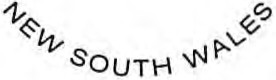 To the DirectorsUWS College Pty LimitedAuditor's  Independence  DeclarationAs auditor for the audit of the financial statements  of  UWS College  Pty Limited for the year  ended  31 December 2012, I declare, to the best of my knowledge and belief, there have been no contraventions of:the auditor independence requirements of the Corporations Act 2001 in relation to the  auditany applicable code of professional conduct in relation to the audit.@1r-- .Renee MeimaroglouDirector, Financial Audit Services2 April 2013SYDNEYLevel 15, 1 Margaret Street, Sydney NSW 2000  I GPO Box  12, Sydney NSW 2001  I t 02 9275 7101  I f 02 9275 7179  I e mail@audit.nsw.gov.au  I audit.nsw.gov.auThis page is intentionally blankuwsconnect LimitedABN: 45 107 759 197Financial StatementsFor the Year Ended 31 December 2012These financial statements are the individual entity statements of uwsconnect Limited (the Company). The financial statements are presented in the Australian currency.The Company is limited by guarantee, incorporated and domiciled in Australia. Its registered office is: University of Western SydneyGreat Western Highway Werrington NSW 2747A description of the nature of the Company's operations and its principal activities is included in the directors' report which is not part of these financial statements.The financial statements were authorised for issue by the directors on 25 February 2013. The directors have the power to amend and reissue the financial statements.Directors' reportYour directors present their report on the Company at the year ended 31 December 2012.DirectorsThe following persons were directors of the Company during the whole of the financial year and up to the date of this report:Timothy Ferraro John Banks Vicki Buchanan James Majarich Aisha Parsons Thea SeabrookDavid Stephens (resigned 14 August 2012)Brent Jones was appointed a director on 10 December 2012 and continues in office at the date of this report. Harpreet Singh was appointed a director on 10 December 2012 and continues in office at the date of this report.Short and long term objectives and strategyThe principal objective of the Company is to provide food and beverage, retail, sporting and campus life facilities and services across all six of the University of Western Sydney campuses.The Company aims to work collaboratively to build a strong, professional and financially sustainable business that provides equitable and affordable services to meet the needs of the UWS community and residents of Greater Western Sydney.Principal activitiesDuring the 2012 financial year, uwsconnect Limited continued the provision of sports and leisure, retail, food and beverage, and other services consistent with its principal objective.Performance measuresThe performance measures of the Company can be separated into financial KPI’s relating to profit and revenue for all trading areas and non financial KPI’s relating to Community Services, based on participation and compliance.DividendsNo dividend is paid or payable since the commencement of the financial year and up to and including the date of signing this report (2011: $nil).Review of operationsThe surplus/(deficit) for the year ended 31 December 2012 is $158,227 (2011: $20,341).Significant changes in the state of affairsThere were no significant changes in the Company's state of affairs during the financial year.Events subsequent to reporting dateThere has not been any matter or circumstance, other than that referred to in the financial statements or notes thereto, that has arisen since the end of the financial year, that has significantly affected, or may significantly affect, the operations of the Company, the results of the operation, or the state of affairs of the Company in future financial years.Likely developments and expected results of operations in future yearsLikely developments in the entity’s operation in future financial years are not expected to significantly affect the expected results of the Company.Environmental regulationThe Company is not subject to any significant environmental regulations.Information on directorsTim Ferraro	Experience & Qualifications: Principal Consultant, GHD. MBA, BAppSc (Hons), Member AIM, Member IPAA, Member Aust. Rangelands Scty, MAICD. Non executive.Special responsibilities: Chair - uwsconnect Ltd Board; Chair - uwsconnect Executive Committee; Chair - uwsconnect Audit & Risk Management Committee. Member – UWS / uwsconnect Liaison Committee.John Banks	Experience & Qualifications: Director, Talent2. Member UWS Board of Trustees, Member UWS Foundation, Member Committee of Sydney. Non executive.Special responsibilities: Member - uwsconnect Executive Committee; Member - uwsconnect Strategy, Finance and Capital Development Committee.Vicki Buchanan Experience & Qualifications: Former Area Manager, Centrelink, with extensive experience within Tertiary, Government and private sectors. BA (Psychology) (English Literature), Dip Librarianship, MPA, Dip Proj. Mgmt, Assoc. LLA, TCE, Member – IPAA, CAHRI, FAICD. Non executive.Special responsibilities: Member - uwsconnect Executive Committee; Chair – uwsconnect Strategy, Finance and Capital Development Committee. Member – UWS / uwsconnect Liaison Committee.Brent Jones	Experience and Qualifications: Enrolled UWS student. B.Business & Commerce (Sports management).Non executive.James Majarich   Experience & Qualifications: Enrolled UWS Student. Non executive.Special responsibilities: Member – uwsconnect Executive Committee; Member – uwsconnect Audit & Risk Management Committee. Member – UWS / uwsconnect Liaison Committee.Aisha Parsons	Experience & Qualifications: Director - Sales Activations, enrolled UWS student. Non executive.Special responsibilities: Member – uwsconnect Strategy, Finance and Capital Development Committee; Member – UWS / uwsconnect Liaison Committee.Thea Seabrook	Experience & Qualifications: Former UWS Academic Registrar with extensive experience within tertiary institutions. BA, MA (Psychology), M. Ed Educational Admin. Non executive.Harpreet Singh	Experience & Qualifications: Enrolled UWS student, Non executive.David Stephens Experience & Qualifications: Former CEO within the Pharmaceutical sector. FAICD, Accred. Associate IIB, Member LEADR, Hon Life Member ASMI. Non executive.Special responsibilities: Former Chair - uwsconnect Ltd Board; Former Chair - uwsconnect Executive Committee; Member – UWS / uwsconnect Liaison CommitteeCompany SecretaryAnne Waller held the position of Company Secretary during and at the end of the financial year. Mrs Waller has held the position since 11 December 2006.uwsconnect LimitedABN: 45 107 759 197Directors' Report31 December 2012Meetings of directorsThe numbers of meetings of the Company's board of directors held during the year ended 31 December 2012, and the numbers of meetings attended by each director were:Full meetings of directorsProceedings on behalf of the CompanyNo person has applied to the Court under section 237 of the Corporations Act 2001 for leave to bring proceedings on behalf of the Company, or to intervene in any proceedings to which the Company is a party, for the purposes of taking responsibility on behalf of the Company for all or part of those proceedings.Total amount that members of the Company are liable to contribute if the entity is wound up will not exceed $10.00.Auditor's independent declarationA copy of the Auditor's Independence Declaration as required under section 307C of the Corporations Act 2001 is set out on page 201.AuditorThe Audit Office of New South Wales, GPO BOX 12, Sydney NSW 2001. This report is made in accordance with a resolution of directors.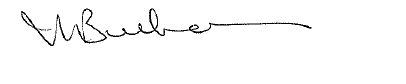 Vicki Buchanan Director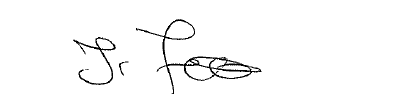 Tim Ferraro DirectorSydney25 February 2013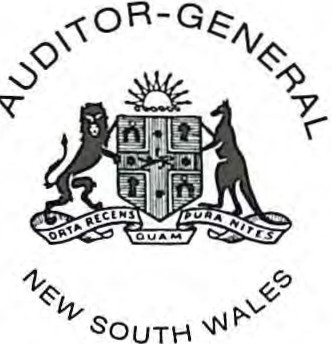 To the Directors uwsconnect LimitedAuditor's Independence DeclarationAs auditor for  the  audit  of  the  financial  statements  of  uwsconnect  Limited  for  the  year  ended  31 December 2012, I declare that, to the best of my knowledge and belief, there have been no contraventions of:the auditor independence requirements of the Corporations Act 2001 in relation to the audit,  andany applicable code of professional conduct in relation to the audit.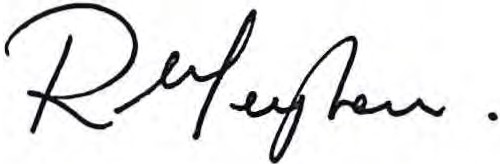 Renee Meimaroglou CADirector Financial Audit Services26 February 2012 SYDNEY, oR-G€"'\t.	'•	("'<>,., ,. ,.t.<- U• au .. ., "'""' "•re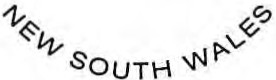 INDEPENDENT  AUDITOR'S  REPORTuwsconnect LimitedTo Members of the New South Wales Parliament and Members of uwsconnect LimitedI have audited the accompanying financial statements of uwsconnect Limited (the Company), which comprise the statement of financial position as at 31 December 2012, the statement of comprehensive income, statement of changes in equity and statement of cash flows for the year then ended, notes comprising a summary of significant account ing policies and other explanatory information and the directors' report.OpinionIn my opinion the financial statements :are in accordance with the Corporations Act 2001,  including:giving a true and fair view of the Company's financial position as at 31 December 2012 and its performance for the year ended on that datecomplying with Australian Accounting Standards and the Corporations Regulations 2001are in accordance with section 41(B) of the Public Finance and Audit Act 1983 (the PF&A Act) and the Public Finance and Audit Regulation 2010My opinion should be read in conjunction with the rest of this report.Directors'  Responsibility  for the  Financial StatementsThe directors of the Company are responsible for the preparation of the financial statements that give a true and fair view in accordance with Australian Accounting Standards, the PF&A Act and the Corporations Act 2001 and for such internal control as the directors determine is necessary to enable the preparation of the financial statements that give a true and fair view and that are free from material misstatement, whether due to fraud or error.Auditor's  ResponsibilityMy responsibility is to express an opinion on the financial statements based on my audit. I conducted my audit in accordance with Australian Auditing Standards . Those Standards require that I comply with relevant ethical requirements relating to audit engagements and plan and perform the audit to obtain reasonable assurance about whether the financial statements are free from material misstatement.An audit involves performing procedures to obtain audit evidence about the amounts and disclosures in the financial statements . The procedures selected depend on the auditor's judgement , including the assessment of the risks of material misstatement of the financial statements, whether due to fraud or error. In making those risk assessments , the auditor considers internal control relevant to the Company's preparation of the financial statements that give a true and fair view in order to design audit procedures that are appropriate in the circumstances, but not for the purpose of expressing an opinion on the effectiveness of the company's internal control. An audit also includes evaluating the appropriateness of accounting policies used and the reasonableness of accounting estimates made by the directors , as well as evaluating the overall presentation of the financial statements.Level 15, 1 Margaret Street, Sydney  NSW 2000   I GPO Box  12, Sydney NSW 2001  I t 02 9275 7101   I f 02 9275 7179   I  e mail@audit.nsw.gov.au  I    audit.nsw.gov.auI believe the audit evide-nce I have obtained is sufficient and appropriate to  provide  a  basis for  my audit opinion.My opinion does not provide assurance :about the future viability of the Companythat it has carried out its activities effectively , efficiently and economicallyabout the effectiveness of its internal controlabout the security and controls over the electronic publication of the audited financial statements on any website where they may be presentedabout other information that may have been hyperlinked to/from the financial statements .IndependenceIn conducting my audit, I have complied with the independence requirements of the  Australian Auditing Standards, the Corporations Act 2001 and relevant ethical pronouncements . The PF&A Act further promotes independence by:providing that only Parliament, and not the executive government, can remove an Auditor-Generalmandating the Auditor-General as auditor of public sector agencies, but precluding the provision of non-audit services, thus ensuring the Auditor-General and the Audit Office of New South Wales are not compromised in their roles by the possibility of losing clients or income.I confirm that the independence declaration required by the Corporations Act 2001, provided to the directors of the Company on 26 February 2013 , would be in the same terms if provided to the directors as at the time of this auditor's report.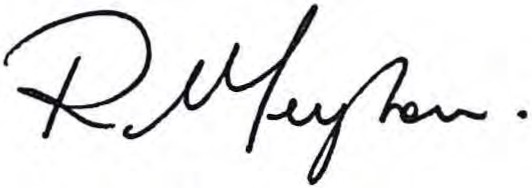 Renee MeimaroglouDirector Financial Audit Services4 March 2013SYDNEYThe above statement of comprehensive income should be read in conjunction with the accompanying notes.Total non-current assets	844,201	1,047,094The above statement of financial position should be read in conjunction with the accompanying notes.The above statement of changes in equity should be read in conjunction with the accompanying notes.The above statement of cash flows should be read in conjunction with the accompanying notes.1	Summary of significant accounting policiesBasis of preparationThese financial statements are prepared on an accruals basis and in accordance with Australian Accounting Standards, the Corporations Act 2001, Section 41B(1) of the Public Finance & Audit Act 1983, Public Finance and Audit Regulation 2010, other authoritative pronouncements of the Australian Accounting Standards Board and Urgent Issues Group Interpretations.Compliance with IFRSThe financial statements of the Company comply with Australian Accounting Standards, some of which contain requirements specific to not for profit entities that are inconsistent with International Financial Reporting Standards (IFRS) requirements.Historical cost conventionThese financial statements are prepared in accordance with the historical cost convention, except for certain assets which, as noted, are at fair value. Unless otherwise stated, the accounting policies adopted are consistent with those of the previous year.Comparative information is reclassified, where appropriate, to conform with the current year’s presentation.Critical accounting estimatesThe preparation of financial statements requires the use of certain critical accounting estimates. It also requires management to exercise its judgement in the process of applying the Company's accounting policies. Estimates and judgments are continually evaluated and are based on historic experience and other factors, including expectations of future events that may have a financial impact on the Company and that are believed to be reasonable under the circumstances. Actual results may differ from these estimates. These accounting policies have been consistently applied to all periods in the financial statements. The estimates and assumptions are reviewed on an ongoing basis. Revisions to any estimates are recognised in the period in which the estimate is reviewed, if the revision affects only that period or in the period of the revision and the future periods if the revision affects both current and future periods.Revenue recognitionWhen required by Accounting Standards, comparative figures have been adjusted to conform to changes in presentation for the current financial year.Revenue is measured at the fair value of the consideration received or receivable. Amounts disclosed as revenue are net of returns, trade allowances, rebates and amounts collected on behalf of third parties.The Company recognises revenue when the amount of revenue can be reliably measured, it is probable that future economic benefits will flow to the entity and specific criteria have been met for each of the Company's activities as described below. The Company bases its estimates on historical results, taking into consideration the type of customer, the type of transaction and the specifics of each arrangement.Revenue is recognised for the major business activities as follows:Sale of goods and rendering of servicesA sale is recorded when goods have been delivered to the customer, the customer has accepted the goods and collectability of the related receivables is probable. Revenue from rendering of services is recognised when that service has been provided.Other revenueAll other material revenue is accounted for on an accrual basis.Comparative figures have been adjusted to conform to changes in presentation for the current financial year where required by Australian Accounting Standards or as a result of a change in accounting policy.Finance costsFinance costs relating to the University of Western Sydney loan facilities are expensed.Income taxThe Company is exempt from the payment of tax by virtue of section 50-B of the Income Tax Assessment Act 1997. Accordingly, no provision for income tax liability or future income tax benefit has been included in the accounts.1	Summary of significant accounting policiesCash and cash equivalentsFor the purpose of presentation in the statement of cash flows, cash and cash equivalents includes cash on hand and cash at bank.Trade receivablesTrade receivables are recognised initially at fair value and subsequently measured at amortised cost using the effective interest method, less provision for impairment. The amount of the provision is recognised in the income statements. This is recognised as the difference between the assets carrying amount and the present value of estimated future cash flows, discounted at the effective interest rate. Collectability of trade receivables is reviewed on an ongoing basis at board level. Individual debts that are known to be uncollectible are written off when identified.Short term receivables, with no stated interest rates, are measured at the original invoice amount where the effect of discounting is immaterial.Our primary debtor for the business is the University of Western Sydney. Standard terms for trade receivables are fourteen (14) days.InventoriesAll inventories are measured at the lower of cost and net realisable value. Textbooks and Retail stock are valued at a weighted average price; other stock is valued at last purchase price.Financial assetsClassificationThe Company classifies its investments as loans and receivables.(i) Loans and receivablesLoans and receivables are non derivative financial assets with fixed or determinable payments that are not quoted in an active market. They are included in current assets, except for those with maturities greater than 12 months after the reporting period which are classified as non current assets. Loans and receivables are included in trade and other receivables (note 6) in statement of financial position. The assets residual values are reviewed and adjusted if appropriate at each balance sheet date.MeasurementDetails on how the fair value of financial instruments is determined are disclosed in note 2.Impairment(i) Assets carried at amortised costFor loans and receivables, the amount of the loss is measured as the difference between the asset’s carrying amount and the present value of estimated future cash flows (excluding future credit losses that have not been incurred) discounted at the financial asset’s original effective interest rate. The carrying amount of the asset is reduced and the amount of the loss is recognised in the profit or loss. If the loan has a variable interest rate, the discount rate for measuring any impairment loss is the current effective interest rate determined under the contract. As a practical expedient, the Company may measure impairment on the basis of an instrument’s fair value using an observable market price.If, in a subsequent period, the amount of the impairment loss decreases and the decrease can be related objectively to an event occurring after the impairment was recognised (such as an improvement in the debtor’s credit rating), the reversal of the previously recognised impairment loss is recognised in the income statement.Impairment testing of trade receivables is described in note 1(f).Fair value estimationThe carrying value less impairment provision of trade receivables and payables are assumed to approximate their fair values due to their short term nature. The fair value of financial liabilities for disclosure purposes is estimated by discounting the future contractual cash flows at the current market interest rate that is available to the Company for similar financial instruments.1	Summary of significant accounting policiesProperty, plant and equipmentProperty, plant and equipment is stated at historical cost less depreciation. Historical cost includes expenditure that is directly attributable to the acquisition of the items.Subsequent costs are included in the asset's carrying amount or recognised as a separate asset, as appropriate, only when it is probable that future economic benefits associated with the item will flow to the Company and the cost of the item can be measured reliably. All other repairs and maintenance are charged to the statement of comprehensive income during the reporting period in which they are incurred.Depreciation on assets is calculated using the straight line method to allocate their cost or re-valued amounts, net of their residual values, over their estimated useful lives or, in the case of leasehold improvements and certain leased plant and equipment, the shorter lease term as follows:LifeComputing	3-4 yearsLeasehold improvements	2-6 yearsMotor vehicles	5-8 yearsGym equipment	3-10 yearsOther	10-20 yearsAn asset's carrying amount is written down immediately to its recoverable amount if the asset's carrying amount is greater than its estimated recoverable amount.Gains and losses on disposals are determined by comparing proceeds with carrying amount. These are included in the statement of comprehensive income.Intangible assetsIT development and softwareCosts incurred in developing products or systems and costs incurred in acquiring software and licences that will contribute to future period financial benefits through revenue generation and/or cost reduction, are capitalised to software and systems. Costs capitalised include external direct costs of materials and service and direct payroll and payroll related costs of employees' time spent on the project. Amortisation is calculated on a straight line basis over periods generally ranging from 3 to 5 years.Franchise FeesCost incurred to acquire Subway Franchise fees are amortised over a period of 20 years on a straight line basis.Trade and other payablesThese amounts represent liabilities for goods and services provided to the Company prior to the end of the financial year which are unpaid. The amounts are unsecured and are usually paid according to the credit terms agreed with the suppliers. Trade and other payables are presented as current liabilities unless payment is not due within 12 months from the reporting date. They are recognised initially at their fair value and subsequently measured at amortised cost using the effective interest method.Employee benefitsShort term obligationsLiabilities for wages and salaries, including non monetary benefits, expected to be settled within 12 months after the end of each reporting period are measured at the amounts expected to be paid when the liabilities are settled and recognised in other payables. The liability for annual leave is recognised in the provision for employee benefits.Other long term employee benefit obligationsThe liability for long service leave and annual leave, which is not expected to be settled within 12 months after the end of the reporting period in which the employees render the related service, is recognised in the provision for employee benefits and measured as the present value of expected future payments to be made when the liability is settled. Consideration is given to expected future wage and salary levels, experience of employee departures and periods of service. Expected future payments are discounted using market yields at the end of the reporting period on national government bonds with terms to maturity and currency that match, as closely as possible, the estimated future cash outflows.Summary of significant accounting policiesEmployee benefitsRegardless of the expected timing of settlements, provisions made in respect of employee benefits are classified as a current liability, unless there is an unconditional right to defer the settlement of the liability for at least 12 months after the reporting date, in which case, it would be classified as a non-current liability.Retirement benefit obligationsContributions to the defined contribution fund are recognised as an expense as they become payable. Prepaid contributions are recognised as an asset to the extent that a cash refund or a reduction in the future payments is available.Termination benefitsTermination benefits are payable when employment is terminated before the normal retirement date, or when an employee accepts voluntary redundancy in exchange for these benefits. The Company recognises termination benefits when it is demonstrably committed to either terminating the employment of current employees according to a detailed formal plan without possibility of withdrawal or to providing termination benefits as a result of an offer made to encourage voluntary redundancy.Benefits falling due more than 12 months after the end of the reporting period are discounted to present value.BorrowingsBorrowings are initially recognised at fair value, net of transaction costs incurred. Borrowings are subsequently measured at amortised cost. Any difference between the proceeds (net of transaction costs) and the redemption amount is recognised in income statement over the period of the borrowings using the effective interest method. Fees paid on the establishment of loan facilities are recognised as transaction costs of the loan to the extent that it is probable that some or all of the facility will be drawn down. In this case, the fee is deferred until the draw down occurs. To the extent there is no evidence that it is probable that some or all of the facility will be drawn down, the fee is capitalised as a prepayment for liquidity services and amortised over the period of the facility to which it relates.Borrowings are removed from the statement of financial position when the obligation specified in the contract is discharged, cancelled or expired.Borrowings are classified as current liabilities unless the Company has an unconditional right to defer settlement of the liability for at least 12 months after the reporting period.Borrowing costs are expensed in the statement of comprehensive income.Goods and Services Tax (GST)Revenues, expenses and assets are recognised net of the amount of associated GST, unless the GST incurred is not recoverable from the taxation authority. In this case it is recognised as part of the cost of acquisition of the asset or as part of the expense.Receivables and payables are stated inclusive of the amount of GST receivable or payable. The net amount of GST recoverable from, or payable to, the taxation authority is included with other receivables or payables in the balance sheet.Cash flows are presented on a gross basis. The GST components of cash flows arising from investing or financing activities which are recoverable from, or payable to the taxation authority, are presented as operating cash flows.New accounting standards and interpretationsCertain new accounting standards and interpretations have been published that are not mandatory for 31 December 2012 reporting periods and have not yet been applied to the financial statements. The Company's assessment of the impact of these new standards and interpretations is that they will not materially affect any of the amounts recognised in the financial statements or significantly impact the disclosures in relation to the Company.Comparative amountsWhen required by Accounting Standards, comparative figures have been adjusted to conform to changes in presentation for the current year.When the Company applies an accounting policy retrospectively, makes a retrospective restatement or reclassifies items in its financial statements, a statement of financial position as at the beginning of the earliest comparative period will be presented.There has been some reclassification to comparatives due to format amendments.Financial risk managementThe Company's activities expose it to a variety of financial risks: market risk (including interest rate risk), credit risk and liquidity risk. The Company's overall risk management program focuses on the unpredictability of financial markets and seeks to minimise potential adverse effects on the financial performance of the Company. The Company uses different methods to measure different types of risk to which it is exposed. These methods include sensitivity analysis in the case of interest rate and aging analysis for credit risk to determine market risk.(a)	Market riskCash flow and fair value interest rate riskThe Company's main interest rate risk arises from short term borrowings. Borrowings issued at variable rates expose the Company to cash flow interest rate risk.As at the end of the reporting period, the Company had the following variable rate borrowings:31 December 2012	31 December 2011Weighted averageinterest rate	BalanceWeighted averageinterest rate	Balance%	$	%	$An analysis by maturities is provided in (c) below.2	Financial risk managementMarket riskSummarised sensitivity analysisThe following table summarises the sensitivity of the Company's financial assets and financial liabilities to interest rate risk, foreign exchange risk and other price risk.Credit riskThe credit risk on financial assets of the Company which have been recognised on the statement of financial position is generally the carrying amount, net of provision for loss. Credit risk arises when there is the possibility of the Company's debtors defaulting on their contractual obligations, resulting in financial loss to the Company. The Company does not have any significant exposure to any unrelated customer.Liquidity riskPrudent liquidity risk management implies maintaining sufficient cash and the availability of funding through an adequate amount of committed credit facilities to meet obligations when due.Maturities of financial liabilitiesThe tables below analyse the Company's financial liabilities into relevant maturity groupings based on their contractual maturities for all non derivative financial liabilities.The amounts disclosed in the table are the contractual undiscounted cash flows. Balances due within 12 months equal their carrying balances as the impact of discounting is not significant.2	Financial risk managementFair value measurementsThe fair value of financial assets and financial liabilities must be estimated for recognition and measurement or for disclosure purposes.As the Company's financial instruments are short term in nature, their carrying values recognised in the statement of financial position approximates their fair value.The carrying amount and aggregate net fair values of financial assets and financial liabilities at balance date are:5	Cash and cash equivalents2012$2011$Cash at bank and in hand	 	2,281,787	534,311Total	2,281,787	534,3115	Cash and cash equivalentsReconciliation to cash at the end of the yearThe above figures are reconciled to cash at the end of the financial year as shown in the statement of cash flows as follows:Risk exposureThe Company's exposure to interest rate risk is discussed in note 2. The maximum exposure to credit risk at the end of each reporting period is the carrying amount of each class of cash and cash equivalents mentioned above.Cash at bank and on handThese are interest bearing.At 31 December 2012, current receivables of uwsconnect Limited with a nominal value of $68,265 (2011: $70,564) were impaired. The amount of the provision was $65,923 (2011: $50,553). The individually impaired reviews relate mainly to CNG Sports and Sukha Productions.  It was assessed that a portion of the receivables is expected to be recovered.As at 31 December 2012, trade receivables of $382,248 (2011 : $315,995) were past due but not impaired. These relate to UWS. The ageing of these receivables is as follows:The other amounts within receivables do not contain impaired assets that are not past due. Based on credit history, it is expected that these amounts will be received when due.(a)	Fair value and credit riskDue to the short term nature of these receivables, their carrying amount is assumed to approximate their fair value.The maximum exposure to credit risk at the end of each reporting period is the carrying amount of each class of receivables mentioned above. Refer to note 2 for more information on the risk management policy of the Company and the credit quality of the entity's trade receivables.7	Inventories2012$2011$(a)  Provision for impairmentProvision for impairment of inventories to net realisable value recognised as an expense during the year ended 31 December 2012 amounted to $41,124 (2011: $19,108).10    Trade and other payables15    Remuneration of auditorsCommitmentsThere are no capital expenditure commitments as at the end of the 2012 reporting period (2011 : $27,150).Related party transactions(a)	Parent entitiesThe ultimate parent entity of the Company is the University of Western Sydney.Related party transactions(c)	Outstanding balances arising from sales or purchases of goods and servicesThe following balances are outstanding at the end of the reporting period in relation to transactions with related parties:There is no allowance account for impaired receivables in relation to any outstanding balances, and no expense has been recognised in respect of impaired receivables due from related parties.Economic dependencyThe Company is economically dependent on the University of Western Sydney for the provision of office accommodation and support activities.uwsconnect Limited, as a 100% owned entity of the University of Western Sydney, received $2,827,000 in direct funding in 2012 for University services, capital investment and provision of bus services.  Funding for 2013 has been approved for $2,756,000 for University services and provision of bus services.Events occurring after the reporting periodThere are no events after the balance sheet date of which the Directors are aware that will have a material effect on the Company's operations (2011: $nil).Reconciliation of operating surplus/(deficit) to net cash flows from operating activities2012$2011$Operating surplus/(deficit) for the year	158,227	20,341Net cash flows from operating activities	2,020,759	12,474End of the audited financial statementsuwsconnect LimitedABN: 45 107 759 197Directors' DeclarationIn the directors' opinion:the financial statements and notes are in accordance with the Corporations Act 2001,including:complying with Accounting Standards, the Corporations Regulations 2001, Public Finance and Audit Act 1983,Public Finance and Audit Regulation 2010 and other mandatory professional reporting requirements, andgiving a true and fair view of the Company's financial position as at 31 December 2012 and of its performance for the financial year ended on that date, andthere are reasonable grounds to believe that the Company will be able to pay its debts as and when they become due and payable,This declaration is made in accordance with a resolution of the directors as at 25 February 2013.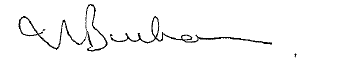 Vicki Buchanan Director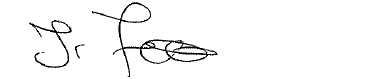 Tim Ferraro DirectorSydney25 February 2013This page is intentionally blankUWS Early Learning LimitedABN 39155993445Financial StatementsFor the period from 2 March 2012 to 31 December 2012These financial statements are the individual entity statements of UWS Early Learning Limited (the Company).The Company is a company limited by guarantee, incorporated and domiciled in Australia. The financial statements are presented in Australian currency.Its registered office is:UWS Early Learning LimitedUWS Company Secretary , Entities, Finance Office Building M16 College DriveRichmond NSW 2753The principal place of business is : Building M16 College Drive Richmond NSW 2753A description of the nature of the company's operations and it's principal activities is included in the directors report which form part of these financial statements.The financial statements were authorised for issue by the directors on 18 April 2013. The directors have the power to amend and reissue the financial statements.Directors' Report 31 December 2012Your directors present their report on UWS Early Learning Limited (hereafter referred to as the Company) for the financial period from 2 March 2012 to 31 December 2012.DirectorsThe following persons were directors of the Company during the period from 2 March 2012 to 31 December 2012 and up to the date of this report:Mrs Susan Alison Hudson, BA(UWS), Grad Cert BA (UQ), MLMEd (U Newcastle), Diploma AICD, JP, Non- Executive Director and ChairAppointed as an inaugural member of the Board of UWS Early Learning Ltd. as from 2 March 2012. Susan has extensive experience in senior management positions at the University which includes over 15 years key management committee experience. Through her family Susan has been extensively involved with the parents and friends association of her children’s school and has a particular interest in fundraising and developing the physical assets of the school. Susan’s external interests include the NSW/ACT Regional Committee Deputy Chair (engagement) of the Association of Tertiary Education Managers.Mrs Denise Fraser, BEd Early Childhood, Grad Cert HRM, Non-Executive DirectorAppointed as an inaugural member of the Board of UWS Early Learning Ltd. as from 2 March 2012. Denise is a senior educational professional in the provision of Early Childhood Programs as well as course advisor in such programs for the University. She also has extensive experience in the governance of children’s services at both local and state government levels. For the past 8 years Denise has been actively involved as a Board member of a large not for profit provider of child care in Long Day Care, Pre-school and OOSH services as well as a number of other child related activities.Mrs Ellen Brackenreg, BA(Psych), BSW, MBA, GAICD, Non-Executive DirectorAppointed as an inaugural member of the Board of UWS Early Learning Ltd. as from 2 March 2012. Ellen has extensive experience in senior management positions in WA Health and at the University which includes over 20 years key management committee experience. Her vast experience extends from her work in children’s services, student support services, allied health services and psychiatric services. Ellen’s professional experience includes child and adolescent services, residential child care, child care management committee and until recently she was a company director of UWS Residential Colleges Ltd.Ms Patricia (Trish) Diane Mullins, BA/LLB, QSM(NZ), Non-Executive DirectorAppointed as an inaugural member of the Board of UWS Early Learning Ltd. as from 2 March 2012. Trish has extensive experience as a lawyer and industrial relations practitioner as well as considerable experience in major funding applications, government relations and strategy/policy development roles in the University. She was responsible for the development of the proposal to approach existing child care centres on UWS campuses to form a new legal to operate all of the Centres which then became UWS Early Learning Ltd. Through her family involvement Trish has been a member and then President of the Board of Directors for SOS Child Care Centre, Randwick.Mrs Susan Benzie, Teach Cert (Infants & Preschool), Teach Cert (Deaf), Dip Teach, Bed, MLMEd, Grad Cert Ed Stud. (Spec Ed), MACE, MACEL, JP, DirectorAppointed as an external member of the Board of UWS Early Learning Limited as from 23 July 2012. Susan is a very senior educational professional who recently retired after an extensive period as Head of the Royal Institute for Deaf and Blind Children (RIDBC) Early Childhood Services. Susan’s very extensive experience spans roles in the provision of Early Childhood services in preschool, infants and more recently at RIDBC. Susan’s extensive skill set covers such roles as program and staff management, policy development and review, budget control and performance management, event planning and family support. Susan has served as a senior member on a number of professional associations during her illustrious career and is now an active member of the Board of UWSEL Ltd.Mr Kerry Michael O’Reilly, BEc, FIPA, JP, Non-Executive Director and SecretaryAppointed as an inaugural member of the Board of UWS Early Learning Ltd. as from 2 March 2012. Kerry has extensive experience in both the private business sector as well as the education sector. He has been held senior Finance positions in NSW TAFE, the University of NSW and a leading independent school in the Hills District. He has gained some 12 years experience as a Company Secretary and Company Director. Kerry also has practical financial and business management expertise in child care centres run by both government and private enterprise. Kerry resigned as Director on 7 December 2012.Directors have been in office since the start of the financial period to the date of this report unless otherwise stated.Directors' Report 31 December 2012Company SecretaryThe following person held the position of UWS Early Learning Limited Secretary at the end of the financial period: Mr Kerry Michael O’Reilly, BEc, FIPA, JP, has been the Company Secretary since 2 March 2012.Principal activitiesThe Company was incorporated in the state of NSW on 2nd March 2012. The principal activity of the Company during the financial period was to provide affordable, high quality early childhood care and education for the children of UWS staff, students and the local community.Short-term objectivesThe Company's short-term objectives have been to:Successfully consolidate the operations of 4 centres at the campuses of Hawkesbury, Blacktown, Penrith and Campbelltown into 1 coherent operation.Standardise all accounting and ancillary systems.Transfer the individual operating licences for each centre to the new company.Appoint an external Director to the Board to give the Company a better balance in its overall management structure.Long-term objectivesThe Company's long-term objectives are to:Establish a new centre at the Bankstown campus in early 2013.Establish a new centre at the Parramatta campus in the ensuing triennium.Provide occasional care in addition to permanent placements to students and staff.Become financially self-sufficient from the University's financial support.No significant changes in the nature of the Company's activity occurred during the financial period.Performance measuresThe Company measures its performance by the use of financial, quantitative and qualitative metrics. The Company uses the following key performance indicators to measure its performance:Reporting actual operating results for each centre against approved annual budgets.Reporting actual occupancy rates for each age group for each centre against approved licenced places.Maintaining sufficient working capital to meet ongoing employee entitlements and related liabilities as and when due for payment.Monitoring retention rates, maintaining family satisfaction surveys and evaluating feedback.Managing occupational health and safety risk management practices for both children under care and staff interaction where sickness may severely impact the operations of each centre.Maintaining appropriate levels of children/teacher ratios as prescribed by regulation.Directors' Report 31 December 2012Meetings of directorsThe number of meetings of the Company's Board of Directors held during the period from 2 March 2012 to 31 December 2012, and the number of meetings attended by each director were:A =   Number of meetings attendedB =   Number of meeting held during the time the director held officeMembersThe following were members of the Company during the period from 2 March 2012 to 31 December 2012 and up to the date of this report:University of Western Sydney.The existing members of the incorporated bodies that were amalgamated to form the incorporated association that became the Company on 2 March 2012.Any parent, relative or guardian of a child currently enrolled in a centre who has completed an application form for membership.Members' guaranteeThe Liability of members of the company is limited. If the company is wound up during the time of a member's membership or within one year afterwards, each member of the company is liable to contribute an amount not greater than $2.00.The total amount that members of the Company are liable to contribute if the Company is wound up is $2.00.Review of operationsThe surplus for the period from 2 March 2012 to 31 December 2012 is $ 404,365. As this is the first year that the company has prepared financial statements comparatives with previous reporting periods are not available.Dividends paid or recommendedNo dividend was paid or is payable since the commencement of the financial period and up to and including the date of signing of this report. (2011: $Nil).Significant changes in state of affairsNo significant changes in the nature of the company's activities occurred during the period.Matters subsequent to the end of the financial periodNo matters or circumstances have arisen since the end of the financial period which significantly affected or may significantly affect the operations of the Company, the results of those operations or the state of affairs of the Company in future financial years.Directors' Report 31 December 2012Likely developments and expected results of operationsLikely developments in the operations of the Company and the expected results of those operations in future financial years are not expected to significantly affect the expected results of the Company.Environmental regulationThe Company is not subject to any significant environmental regulations.Insurance of officersNo indemnities have been given or insurance premiums paid, during or since the end of the financial period, for any person who is or has been an officer or auditor of the Company.Proceeding on behalf of the CompanyNo person has applied for leave of court to bring proceedings on behalf of the Company or intervene in any proceedings to which the Company is a party for the purpose of taking responsibility on behalf of the Company for all or any part of those proceedings.The Company was not a party to any such proceedings during the period.Auditor's independence declarationThe lead auditor's independence declaration in accordance with section 307C of the Corporations Act 2001, for the period from 2 March 2012 to 31 December 2012 has been received and can be found in the financial report.This report is made in accordance with a resolution of the Board of Directors: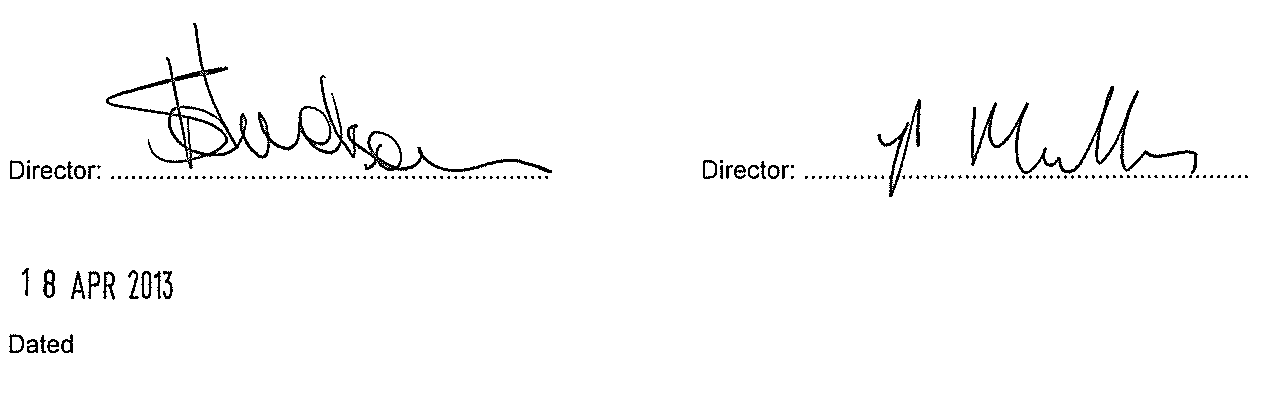 UWS Early Learning LimitedABN 39155993445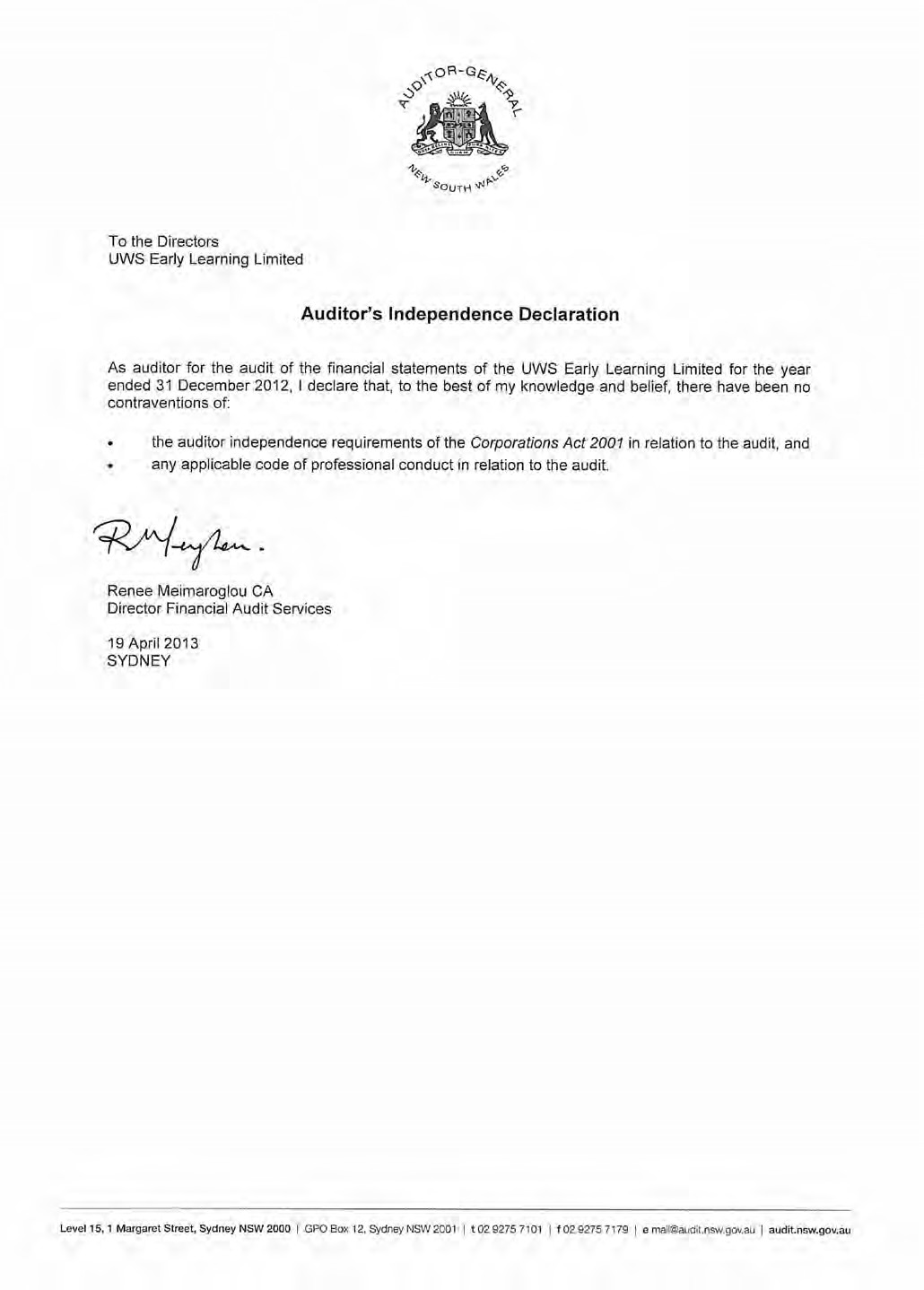 Statement of Comprehensive IncomeFor the period from 2 March 2012 to 31 December 2012Statement of Financial Position 31 December 2012Statement of Changes in EquityFor the period from 2 March 2012 to 31 December 2012Statement of Cash FlowsFor the period from 2 March 2012 to 31 December 2012Notes to the Financial StatementsFor the period from 2 March 2012 to 31 December 2012This general purpose financial report has been prepared on an accrual basis and in accordance with the Australian Accounting Standards, the Corporations Act 2001, section 41B(1) of the Public Finance and Audit Act 1983, Public Finance and Audit Regulation 2010 and other authoratitive pronouncements of the Australian Accounting Standards Board and Urgent Issues Group Interpretations.Compliance with IFRSThe financial statements of the Company comply with Australian Accounting Standards, some of which contain requirements specific to not-for-profit entities that are inconsistent with International Financial Reporting Standards (IFRS) requirements.Historical cost conventionThese financial statements have been prepared under the historical cost convention.Critical accounting estimatesThe preparation of financial statements requires the use of certain critical accounting estimates. It also requires management to exercise its judgement in the process of applying the Company's accounting policies. Estimates and judgements are continually evaluated and are based on historical experience and other factors, including expectations of future events that may have a financial impact on the Company and that are believed to be reasonable under the circumstances.There are no areas which involve a high degree of judgement or complexity, or areas where assumptions and estimates are significant to the financial statements of the Company.The financial statements were authorised for issue by the directors on 18 April 2013.Functional and presentation currencyThe financial statements are presented in Australian dollars.Revenue recognitionThe Company recognises revenue when the amount of revenue can be reliably measured, it is probable that future economic benefits will flow to the Company and specific criteria have been met for each of the Company's activities as discussed below. The Company bases its estimates on historical results, taking into consideration the type of customer, the type of transaction and the specifics of each arrangement.Revenue is recognised for the major business activities as follows:Notes to the Financial StatementsFor the period from 2 March 2012 to 31 December 20121	Summary of significant accounting policies continuedChild care servicesRevenue from child care services is recognised when services have been provided to the customer, the customer has accepted the services and collectability of the related receivables is probable.Fundraising incomeFundraising income is recognised as income in the period of receipt.Investment incomeInterest income is recognised using the effective interest method.Income tax exemptionThe Company is exempt from the payment of tax by virtue of section 50-B of the Income Tax Assessment Act 1997. Accordingly, no provision for income tax liability or future income tax benefit has been included in the financial statements.Cash and cash equivalentsCash and cash equivalents includes cash at bank and on hand.Trade receivablesTrade receivables are recognised initially at fair value and subsequently measured at amortised cost using the effective interest method, less provision for impairment. Trade receivables are due for settlement no more than 30 days for debtors. They are presented as current assets unless collection is not expected for more than 12 months after reporting date.Collectability of trade receivables is reviewed on an ongoing basis. Debts which are known to be uncollectible are written off. A provision for impairment of receivables is established when there is objective evidence that the Company will not be able to collect all amounts due according to the original terms of receivables. Significant financial difficulties of debtor, probability that the debtor will enter bankruptcy or financial reorganisation, and default or delinquency in payments (more than 30 days overdue) are considered indicators that the trade receivable is impaired. The amount of the impairment allowance is the difference between the asset's carrying amount and the present value of estimated future cash flows, discounted at the effective interest rate. Cash flows relating to short-term receivables are not discounted if the effect of discounting is immaterial. The amount of movement in the impairment allowance is recognised in the statement of comprehensive income.Financial assetsClassificationLoans and receivablesLoans and receivables are non-derivative financial assets with fixed or determinable payments that are not quoted in an active market. They are included in current assets, except for those with maturities greater than 12 months after the statement of financial position date which are classified as non-current assets. Loans and receivables are included in receivables in the statement of financial position.Notes to the Financial StatementsFor the period from 2 March 2012 to 31 December 20121	Summary of significant accounting policies continuedSubsequent measurementLoans and receivables are carried at amortised cost using the effective interest method.ImpairmentAssets carried at amortised cost.For loans and receivables, the amount of the loss is measured as the difference between the assets carrying amount and the present value of estimated future cash flows (excluding future credit losses that have not been incurred) discounted at the financial assets original effective interest rate. The carrying amount of the asset is reduced and the amount of the loss is recognised in the statement of comprehensive income. The loan has a variable interest rate, the discount rate for measuring any impairment loss is the current effective interest rate determined under the contract. As a practical expedient, the Company may measure impairment on the basis of an instruments fair value using an observable market price.If, in a subsequent period, the amount of the impairment loss decreases and the decrease can be related objectively to an event occurring after the impairment was recognised (such as an improvement in the debtor's credit rating), the reversal of the previously recognised impairment loss is recognised in the statement of comprehensive income.Trade and other payablesThese amounts represent liabilities for goods and services provided to the Company prior to the end of the financial period, which are unpaid. The amounts are unsecured and are usually paid within 30 days of recognition.Employee benefitsWages and salariesLiabilities for short-term employee benefits including wages and salaries and non-monetary benefits due to be settled within 12 months after the end of the period are measured at the amount expected to be paid when the liability is settled and recognised in other payables.Annual leaveThe liability for annual leave is recognised in current provisions for employee benefits as it is due to be settled within 12 months after the end of the reporting period. It is measured at the present value of the amount expected to be paid when the liability is settled. Regardless of the expected timing of settlements, provisions made in respect of employee benefits are classified as a current liability, unless there is an unconditional right to defer the settlement of the liability for at least 12 months after the reporting date, in which case it would be classified as a non-current liability.Long service leaveThe liability for long service leave is recognised in the provision for employee benefits and measured as the present value of expected future payments to be made in respect of services provided by employees up to the reporting date using the projected unit credit method. Consideration is given to expected future wage and salary levels, experience of employee departures and periods of service. Expected future payments are discounted using market yields at the reporting date on national government bonds with terms to maturity and currency that match, as closely as possible, the estimated future cash outflows.Notes to the Financial StatementsFor the period from 2 March 2012 to 31 December 20121	Summary of significant accounting policies continuedEmployee benefits continued(iv)   Termination benefitsTermination benefits are payable when employment is terminated before the normal retirement date, or when an employee accepts voluntary redundancy in exchange for these benefits. The Company recognises termination benefits when it is demonstrably committed to either terminating the employment of current employees according to a detailed formal plan without possibility of withdrawal or providing termination benefits as a result of an offer made to encourage voluntary redundancy. Benefits falling due more than 12 months after balance date are discounted to present value.Contributions are made by the company to any employee's superannuation fund and are charged as expenses when incurred.Goods and Services Tax (GST)Revenues, expenses and assets are recognised net of the amount of associated GST, unless the GST incurred is not recoverable from the taxation authority. In this case, it is recognised as part of the cost of acquisition of the asset or as part of the expense.Receivables and payables are stated inclusive of the amount of GST receivable or payable. The net amount of GST recoverable from, or payable to, the taxation authority is included with other receivables or payables in the statement of financial position.Cash flows are presented on a gross basis. The GST components of cash flows arising from investing or financing activities which are recoverable from, or payable to, the taxation authority, are presented as operating cash flows.New and Revised Accounting StandardsCertain new accounting standards and Interpretations have been published that are not mandatory for31 December 2012 reporting periods and have not yet been applied to the financial statements. The Company's assessment of the impact of these new standards and interpretations is that they will not materially affect any of the amounts recognised in the financial statements or significantly impact the disclosures in relation to the Company.Notes to the Financial StatementsFor the period from 2 March 2012 to 31 December 2012Notes to the Financial StatementsFor the period from 2 March 2012 to 31 December 2012The above figures are reconciled to cash at the end of the period as shown in the statement of cash flows as follows:Notes to the Financial StatementsFor the period from 2 March 2012 to 31 December 2012Notes to the Financial StatementsFor the period from 2 March 2012 to 31 December 2012During the period, the following fees were paid for services provided by the auditor of UWS Early Learning Limited:The Company had no contingent liabilities at 31 December 2012.Notes to the Financial StatementsFor the period from 2 March 2012 to 31 December 2012The ultimate parent entity of the Company is the University of Western Sydney.Transactions with related partiesThe following transactions occurred with related parties:The child care centres located on the campuses of Hawkesbury, Penrith, Campbelltown and Blacktown that formed UWS Early Learning Incorporated merged to become UWS Early Learning Ltd as from 2 March 2012. Upon this date the Incorporated Association (a controlled entity of the University) deregistered and was replaced with the new company UWS Early Learning Ltd. Upon deregistration the Incorporated Association donated its net proceeds to the new company. The net proceeds amounted to $207,632 which was recorded as the opening balance in the accounting records of the company.15    Events occurring after the reporting dateNo matters or circumstances have arisen since the end of the financial period which significantly affected or may significantly affect the operations of the Company, the results of those operations, or the state of affairs of the Company in future financial years.The Company's activities expose it to a variety of financial risks: market risk (including fair value interest rate risk), credit risk and liquidity risk. The Company's overall risk management program focuses on the unpredictability of financial markets and seeks to minimise potential adverse effects on the financial performance of the Company. The Company uses different methods to measure different types of risk to which it is exposed. These methods include sensitivity analysis in the case of interest rate and aging analysis for credit risk to determine market risk.Notes to the Financial StatementsFor the period from 2 March 2012 to 31 December 201217    Financial risk management continuedThe Company holds the following financial instruments:Cash flow and fair value interest rate riskThe Company's exposure to interest rate risk is minimal as it has no borrowings.Summarised sensitivity analysisThe following table summarises the sensitivity of the Company's financial assets to interest rate risk.The credit risk on financial assets of the Company which have been recognised on the statement of financial position is generally the carrying amount, net of provision for loss. Credit risk arises when there is the possibility of the Company's debtors defaulting on their contractual obligations, resulting in financial loss to the Company. The Company does not have any significant exposure to any unrelated customer.Liquidity riskLiquidity risk arises from the possibility that the Company might encounter difficulty in settling its debts or otherwise meeting its obligations related to financial liabilities. The Company manages this risk through the following mechanisms:preparing forward-looking cash flow analysis in relation to its operational, investing and financial activities which are monitored on a monthly basis;obtaining funding from a variety of sources;maintaining a reputable credit profile;Notes to the Financial StatementsFor the period from 2 March 2012 to 31 December 201217    Financial risk management continuedLiquidity risk continuedmanaging credit risk related to financial assets;only investing surplus cash with major financial institutions; andcomparing the maturity profile of financial liabilities with the realisation profile of financial assets.Typically, the Company ensures that it has sufficient cash on demand to meet expected operational expenses for a period of 60 days. Therefore the liquidity risk is considered to be minimal.The following tables summarise the maturity of the Company's financial assets and financial liabilities.The amounts disclosed in the table are the contractual undiscounted cash flows. Balance due within 12 months equal their carrying balances as the impact of discounting is not significant.The fair value of financial assets and financial liabilities must be estimated for recognition and measurement or for disclosure purposes.Due to the Company's financial instruments short-term nature, the carrying value of all financial instruments recognised in the statement of financial position approximates their fair value.Notes to the Financial StatementsFor the period from 2 March 2012 to 31 December 201219    Economic dependencyThe Company is economically dependent on the University of Western Sydney for the provision of accommodation for each centre and support activities.Directors' DeclarationThe Directors of the Company declare that:The financial statements and notes are in accordance with the Corporations Act 2001 and:comply with Australian Accounting Standards, the Public Finance and Audit Act 1983, the Public Finance and Audit Regulation 2010 and the mandatory profesional reporting requirements; andgive a true and fair view of the financial position as at 31 December 2012 and of the performance for the period ended on that date of the Company.In the Directors' opinion, there are reasonable grounds to believe that the Company will be able to pay its debts as and when they become due and payable.This declaration is made in accordance with a resolution of the Board of Directors.Directors' Declaration in Respect of Fundraising AppealsThe Directors of the Company declare that:the statement of comprehensive income for the financial period ended 31 December 2012 gives a true and fair view of all income and expenditure of UWS Early Learning Ltd with respect to fundraising appeals; andthe statement of financial position as at 31 December 2012 gives a true and fair view of the state of affairs of UWS Early Learning Ltd with respect to fundraising appeal conducted by UWS Early Learning Ltd; andthe provisions of the Charitable Fundraising Act 1991 and Regulations and the conditions attached to the authority have been complied with by UWS Early Learning Ltd; andthe internal controls exercised by UWS Early Learning Ltd are appropriate and effective in accounting for all income received and applied by UWS Early Learning Ltd from any of its fundraising appeals.This declaration is made in accordance with a resolution of the Board of Directors.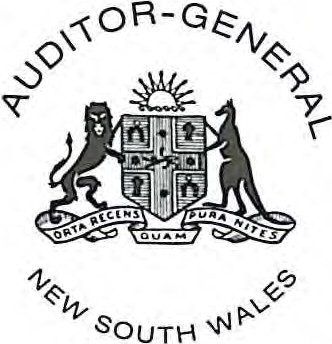 INDEPENDENT AUDITOR'S REPORTUWS Early Learning LimitedTo Members of the New South Wales Parliament and Members of UWS Early Learning LimitedI have audited the accompany ing financial statements of UWS Early Learning Limited (the Company}, which comprise the statement of financial position as at 31 December 2012, the statement of comprehensive income, statement of changes in equity and statement of cash flows for the year then ended, notes comprising a summary of significant accounting policies and other explanatory information and the Directors' declaration .Basis for Qualified OpinionAs is common for entities that have donations and fundraising as a source of revenue, it is impractical for the Company to maintain an effective system of internal controls over fundraising revenue and voluntary donations it receives until their initial entry in the financial records. Accordingly , as the evidence available to me regarding revenue from these sources was limited, my audit procedures with respect to these revenues were restricted to the amounts recorded in the financial records. I am therefore unable to express an opinion on whether all fundraising revenue and voluntary donations received by the Company during the year ended 31 December 2012 have been recorded in  its financial records.Qualified OpinionIn my opinion, except for the possible effects of the matters described in the Basis for Qualified  Opinion paragraph, the financial statements :are in accordance with the Corporations Act 2001,  including:giving a true and fair view of the Company's financial position as at 31 December 2012 and its performance and its cash flows for the year ended on that datecomplying with Australian Accounting Standards and the Corporations Regulations 2001are in accordance with section 41B of the Public Finance and Audit Act 1983 (the PF&A Act) and the Public Finance and Audit Regulation 2010My qualified opinion should be read in conjunction with the rest of this report.Directors'  Responsibility  for  the  Financial StatementsThe Directors of the Company are responsible for the preparation of the financial statements that give a true and fair view in accordance with Australian Accounting Standards, the PF&A Act and the Corporations Act 2001 and for such internal control as the Directors determine is necessary to enable the preparation of the financial statements that are free from material misstatement, whether due to fraud or error.Auditor's ResponsibilityMy responsibility is to express an opinion on the financial statements based on my audit. I conducted my audit in accordance with Australian Auditing Standards. Those Standards require that I comply with relevant ethical requirements relating to audit engagements and plan and perform the audit to obtain reasonable  assurance  about whether  the financial  statements  are free from  material misstatement.An audit involves performing procedures to obtain audit evidence about the amounts and disclosures in the financial statements. The procedures selected depend on the auditor's judgement, including the assessment of the risks of material misstatement of the financial statements , whether due to fraud or error. In making those risk assessments, the auditor considers internal control relevant to the Company's preparation of the financial statements that give a true and fair view in order to design  audit procedures that are appropriate in the circumstances, but not for the purpose of expressing an opinion on the effectiveness of the Company's internal control. An audit also includes evaluating the appropriateness of accounting policies used and the reasonableness of accounting estimates made by the Directors, as well as evaluating the overall presentation of the financial statements.I believe the audit evidence I have obtained is sufficient and appropriate to provide a basis for my audit opinion.My opinion does not provide assurance:about the future viability of the Companythat it has carried out its activities effectively, efficiently and economicallyabout the effectiveness of its internal controlabout the security and controls over the electronic publication of the audited financial statements on any website where they may be presentedabout other information that may have been hyperlinked to/from the financial statements .IndependenceIn conducting my audit, I have complied with the independence requirements of the Australian Auditing Standards, the Corporations Act 2001 and relevant ethical pronouncements. The PF&A Act further promotes independence by:providing that only Parliament, and not the executive government, can remove an Auditor-Generalmandating the Auditor-General as auditor of public sector agencies, but precluding the provision of non-audit services, thus ensuring the Auditor-General and the Audit Office of New South Wales are not compromised in their roles by the possibility of losing clients or income.I confirm that the independence declaration required by the Corporations Act 2001, provided to the Dire_ctors of UWS Early Learning Limited on 19 April 2013 , would  be in the same terms  if provided to the Directors as at the time of this auditor's report.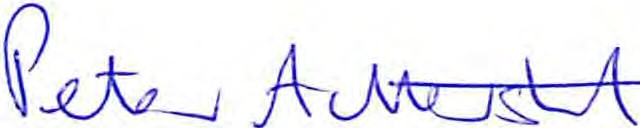 Peter Achterstraat Auditor-General2... April 2013 SYDNEYThis page is intentionally blankWhitlam Institute within the University of Western Sydney LimitedABN: 50 100 342 309Financial statementsFor the Year Ended 31 December 2012These financial statements of the Whitlam Institute W ithin the University of Western Sydney Limited are presented as an individual entity. The financial statements are presented in Australian currency.The registered office and principal place of business of the Whitlam Institute Within the University of Western Sydney Limited is:Whitlam Institute Within the University of Western Sydney Limited University of Western SydneyBuilding EZ, Parramatta Campus Cnr James Ruse Dr & Victoria Rd Rydalmere NSW 2116Registered postal address is:Whitlam Institute Within the University of Western Sydney Limited Locked Bag 1797Penrith NSW 2751A description of the nature of the Com pany's operations and it principal activities is included in the director's report which is not part of these financial statements.These financial statements were authorised for issue by the directors on 28 March 2013. The directors have the power to amend and reissue the financial statements.Director's report31 December 2012Your directors present their report on Whitlam Institute within the University of Western Sydney Limited for the financial year ended  31 December 2012.DirectorsThe names of each person who has been a director during the year and to the date of this report are: Senator The Hon. John FaulknerMr Geoffrey RobersonMs Patricia Amphlett OAM Prof. Janice Reid AMMs Gabrielle Trainor Mr Talal Yassine OAM Mr John WellsMr Nicholas Whitlam Dr Kerry SchottDirectors have been in office since the start of the financial year to the date of this report unless otherwise stated.Company secretaryMs Sandra Stevenson held the poi tion of Company Secretary for the w hole of the financial year and to the date of this report.Principal activitiesThe principal activity of the Company is to manage the W hitlam Institute within the Universit y of W estern Sydney Limited and to act as Trustee of the Trust. The main function of the Company is fundraising in support of the University, and the effective management control of all Trust funds held within the Whitlam Institute Trust account.The Whitlam Institute works as an educator, policy influencer and research instit ute. The Institute bridges the historical legacy of Gough W htilam's years in public life and the contemporar y relevance of the W hitlam Program to public discourse and policy. It links policies w ith people - connecting communities with the decisions and policies that affect their lives. The Whitlam Institute is guided by the 'three great aims' that drove the Whitlam Program of 1972.  They are to promote equality, to involve the people of Australia in the decision-making proc esses of our land, and to liberate the talents and uplift the horizons of the Australian people.The Whitlam Institute supports Universi ty of Western Sydney development by working with schools to bring know ledge to life in the community . In a range of practical w ays we make scholarship relevant to everyday lives. We are inspired by the E.G W hitlam Prime Ministerial Collection which represents the life's work of an Au stralian statesmen who has pursued his convictions w ith a constant commitment to community engagement and a determination to put w ords into action.No significant changes in the nature of the Company's activity occurred during the financial year.Review of operationsThe profit for the year ended 31 December 2012 is $nil (2011: $nil).DividendsNo dividend is paid or pay able since the commencement of the financial year and up to and including the date of signing this report (2011: $nil).Events after the reporting dateNo  matters or circumstances have   arisen since the end of the financial	year which  significantly affected or could significantly affect the operations of the Compan y, the results of those operations or the state of affairs of the Company in future financial years.Future developmentsFuture developments are not expected to significantly affect the future operations of the Company.Environmental mattersThe  Company's  operations  are not r  egulated  by  any  significant environment al  regulations under  a law	of the Commonwealth or of a state or territory.Auditors independence declarationThe Audit Office of New South Wales continues in office in accordance with section 327 of the Corporations Act 2001.The lead auditors independence declaration for the year ended 31 December 2012 has been received and can be found on page 259 of the financial statements.Director's report31 December 2012Information on directorsSenator The Hon. John Faulkner	BA, DipEd (MacQuarie). Chair.Experience	Appointed as Director 8 March 2011. Senator the Hon. John Faulkner is a Labor Senator for New South Wales. Since his election to the Senate in 1989, Senator Faulkner has held a number of ministries, serving as Minister for Veterans' Affairs, Minister for Defence Science and Personnel, Minister for the Environment, Sport and Territories, Cabinet Secretary, Special Minister of State and Minister for Defence. He served as Leader of the Opposition in the Senate from 1996 to 2004. He has also held a range of senior positions within the Australian Labor Party, including Nationa President of the party, twenty years as a member of its National Executive and nine years as Assistant General Secretary of the New South Wales Branch. Senator Faulkner is well versed in, and passionate about the history of the Australian Labor Party. Prior to his political career, Senator Faulkner worked as a teacher of children with severe disabilities.Mr Geoffrey Roberson	HonDLitt (UWS). Non-Executive.Experience	Appointed as Director 26 April 2002. Mr Geoffrey Roberson is a solicitor, an Accredited Specialist in Commercial Litigation and Chairman of Champion Legal Pty Limited, a Sydney-based law firm. He chairs and serves on a number of company Boards.Ms Patricia Amphlett OAM	Non-ExecutiveExperience	Appointed as Director 29 June 2010. Ms Patricia Amphlett OAM is the Federal President of the Media, Entertainment and Arts Alliance, a position she has held since 2002. With a succession of hits and as a long standing member of the Bandstand Family, she established herself as a prominent force in the Australian music industry. Her musical talents are credited with many industry awards including Best Female Singer, Most Popular Female Performer, TV Logie for Best Teenage Personality and a succession of Gold Records. A definite 'all rounder' in the music and entertainment industry, Ms Amphlett’s talent spans a broad spectrum from writing, producing and performing shows for children, and hosting charity and corporate events. She maintains a high profile in the music industry, with many live performances at Festivals, Corporate Events, Clubs and Television shows. Ms Amphlett has a strong commitment to music education. She is a consultant for the NSW Government’s Talent Development Project. She is a member of the Board of the National Film & Sound Archives.Prof. Janice Reid AM	BSc (ADel), MA (Hawaii), PhD (Stan), MA (Stan). Non-Executive Experience	Appointed as Director 26 April 2002. Professor Janice Reid has been Vice-Chancellor and President of the University of Western Sydney since 1998. She is a recipient of several awards and honours both in Australia and overseas, and has been a member of the boards of public agencies and non- profit organisations at State and Federal levels in the health, welfare, schools, higher education, energy, pension fund, international relations, arts and heritage fields.Director's report31 December 2012Information on directors (continued)Ms Gabrielle Trainor	LLB (Melb). Non-Executive.Experience	Appointed as Director 29 June 2010. Ms Gabrielle Trainor is a non-executive director and advisor. Her chair and director roles have spanned organisations in urban development, transport, education, public interest law, tourism, culture and sport. She was a founding partner and co-owner of specialist consultancy John Connolly & Partners and over 25 years advised large listed companies on the management of major transactions and significant issues across stakeholder groups including in capital markets, government, NGO’s and other influencers. Ms Trainor is a member of the board of Leighton Contractors (advisory board), a director of the Barangaroo Delivery Authority, Business Events Sydney, Cape York Group, the Aurora Education Foundation and is a trustee of the Charlie Perkins Education Trust. She is a member of the board of trustees of the University of Western Sydney. She is Chair of the National Film and Sound Archive and Chair of Barnardo’s Australia. She co-chaired the 2012 Federal Government review of the Australia Council for the Arts. She has had a long term involvement in indigenous affairs, including as director of Cape York Partnerships and a member of the Victorian Government’s Aboriginal Economic Development Group which reported in 2010. Ms Trainor was educated as Ll.B at the University of Melbourne and was awarded a 1986 Churchill Fellowship. She studied in the USA and UK, including as a visiting scholar at Stanford University. She is an Honorary Associate in the Graduate School of Government at Sydney University and a Fellow of the Australian Institute of Company Directors.Mr Talal Yassine OAM	BA Lib (Macquarie), Master of Laws (Sydney), MBA (Deakin). Non-Executive.Experience	Appointed as Director 8 October 2010. Mr Talal Yassine is an experienced lawyer, banker and Non-Executive Director. After 10 years at PricewaterhouseCoopers as a Director and strategist, he joined investment firm Babcock & Brown Ltd in the Corporate Finance Group and later in the Technical Real Estate Division. Later he held leadership positions in Better Place Australia and is currently the Managing Director of Crescent Wealth. Mr Yassine currently serves on the Board of Australia Post, Sydney Ports, the Whitlam Institute, The Australian Multicultural Council and as Deputy Chairman of the Gulf Australia Business Council. He has also served on the Board of Macquarie University; and as the Deputy Chairman of a government regulator, and as Chairman as Platinum Sound Pty Ltd. Mr Yassine holds a Master of Laws, a Master of Business Administration which was focused on international business strategy, as well as holding degrees in law and diplomas from the AICD and UNE in directorship. In November 2012, he was appointed as a Professorial Fellow at the Crawford School of Public Policy, at the Australian National University. On Australia Day 2010, he was awarded a Medal of the Order of Australia (OAM) for his service to business and to the community through a range of education.Mr John Wells	Non-Executive.Experience	Appointed as Director 15 June 2005. Mr John Wells is Chairman of Wells Haslem Pty Ltd. His career has embraced journalism at the most senior levels in Australia and overseas, senior media involvement in newspapers, television and radio, policy advice to Federal political leaders and public affairs consulting. His major interests are in government and media and the operational elements of strategic communication campaigns. He works for all of Wells Haslem’s major clients in these and many other roles.Director's report31 December 2012Information on directors (continued)Mr Nicholas Whitlam	AB (Hons) (Harv), MSc (Lon), Hon D. Univ (UNSW). Non-Executive. Experience	Appointed as Director 2 October 2003. Mr Nicholas Whitlam is chairman ofPort Kembla Port Corporation and Sydney Ports Corporation.  In a career that has embraced most aspects of banking and finance, he was CEO of the State Bank of New South Wales from 1981 to 1987, and was joint CEO of the investment bank Whitlam Turnbull from 1987 to 1990. He is a former President of the NRMA; in 2000, as chairman of NRMA Insurance/IAG, he supervised its demutualization and listing on the ASX. Mr Whitlam was the inaugural Chairman of the Whitlam Institute between 2000 and 2002. He holds degrees from Harvard College (AB cum laude, 1967) and London Business School (MSc, 1969), and an honorary doctorate (Hon DUniv) from The University of New South Wales.Dr Kerry Schott	BA (Hons) (UNE), MA (British Columbia), DPhil (Oxon). Non-Executive.Experience	Appointed as Director 11 September 2009. Dr Kerry Schott is Chairman of the Moorebank Intermodal Company Ltd, a Director of NBN Co, a Director of the TCorp Board in NSW, a member of the Infrastructure Australia Board, Patron and Board member of Infrastructure Partnerships Australia and a member of the Whitlam Institute Board. Dr Schott is the Project Director for the NSW Treasury managing the current sales of the government owned electricity generating plants. She was previously the Project Director of the successful sale and lease of the Sydney desalination plant. She completed her role as CEO of the Commission of Audit for the NSW Government early in 2012. Previously she was Managing Director and CEO of Sydney Water from 2006 to 2011. Dr Schott spent 15 years as an investment banker, including as Managing Director of Deutsche Bank and Executive Vice President of Bankers Trust Australia. During this time she specialised in privatisation, restructuring, and infrastructure provision. Dr Schott holds a doctorate from Oxford University (Nuffield College), a Master of Arts from the University of British Columbia, Vancouver and a Bachelor of Arts (first class Honours) from the University of New England.Meetings of directorsDuring the financial year, 4 meetings of directors (including committees of directors) were held. Attendances by each director during the year were as follows:Whitlam Institute within the University of Western Sydney LimitedABN: 50 100 342 309Director's report31 December 2012Indemnification of Directors and OfficersWhitlam Institute within the University of Western Sydney Limited is insured externally and in line with the University of Western Sydney policies for all significant areas of risk exposure and accordingly, is not a self-insurer and makes no provision in its financial statements for internal coverage.Proceedings on behalf of companyNo person has applied to the Court under section 237 of the Corporations Act 2001 for leave to bring proceedings on behalf of the Company or to intervene in any proceedings to which the Company is a party, for the purpose of taking responsibility on behalf of the Company for all or any part of those proceedings.Signed in accordance with a resolution of the Board of Directors'.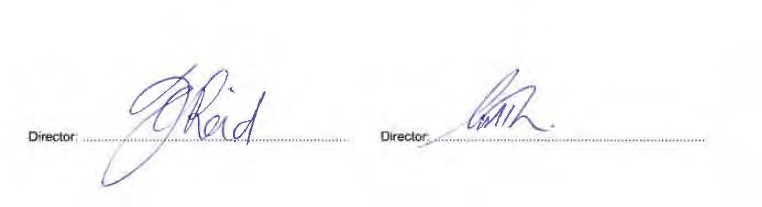 Prof. Janice Reid AM	Mr Geoffrey Roberson Dated 28 March 2013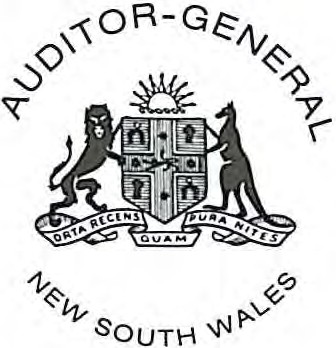 To the DirectorsWhitlam Institute within the University of Western Sydney LimitedAuditor's  Independence  DeclarationAs auditor for the audit of the financial statements of Whitlam Institute within the University of Western Sydney Limited for the year ended 31 December 2012, I declare, to the best of my knowledge and belief, there have been no contraventions of:the auditor independence requirements of the Corporations Act 2001 in relation to the  auditany applicable code of professional conduct in relation to the audit.--IL -Renee MeimaroglouDirector, Financial Audit Services26 March 2013SYDNEY,oR-G,t.,-o .     . .	("'  '.	.,.1.u  l	u""    .o"''"'	ov a -	';•,.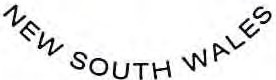 INDEPENDENT AUDITOR'S REPORTWhitlam Institute within the University of Western Sydney LimitedTo Members of the New South Wales Parliament and Members of Whitlam Institute within the University of Western Sydney LimitedI have audited the accompanying financial statements of Whitlam Institute within the University of Western Sydney  Limited (the Company) , which  comprise the statement  of financial  position as at  31 December 2012 , the statement of comprehensive income, statement of changes in equity and statement of cash flows for the year then ended, notes comprising a summary of  significant  accounting policies and other explanatory information and the directors' declaration .OpinionIn my opinion the financial statements :are in accordance with the Corporations Act 2001,   including:giving a true and fair view of the Company's financial position as at 31 December 2012 and its performance for the year ended on that datecomplying with Australian Accounting Standards and the Corporations Regulations 2001are in accordance with section 41 (B) of the Public Finance and Audit Act 1983 (the PF&A Act) and the Public Finance and Audit Regulation 2010My opinion should be read in conjunction with the rest of this reportDirectors' Responsibility for the Financial StatementsThe directors of the Company are responsible for the preparation of the financial statements that give  a true and fair view in accordance with Australian Accounting Standards, the PF&A Act and the Corporations Act 2001 and for such internal control as the directors determine is necessary to enable the preparation of the financial statements that give a true and fair view and that are free from material misstatement, whether due to fraud or error.Auditor's ResponsibilityMy responsibility is to express an opinion on the financial statements based on my audit. I conducted my audit in accordance with Australian Auditing Standards. Those Standards require that  I comply  with relevant ethical requirements relating to audit engagements and plan and perform the audit to obtain reasonable assurance about whether the financ ial statements are free from material misstatement.An audit involves performing procedures to obtain audit evidence about the amounts and disclosures in the financial statements . The procedures selected depend on the auditor's judgement , including the assessment of the risks of material misstatement of the financial statements , whether due to fraud or error. In making those risk assessments, the auditor considers internal control relevant to the Company's preparation of the financial statements that give a true and fair view in order to design  audit procedures that are appropriate in the circumstances, but not for the purpose of expressing an opinion on the effectiveness of the company's internal control. An audit also includes evaluating the appropriateness of accounting policies used and the reasonableness of accounting estimates made by the directors, as well as evaluating the overall presentation of the financial statements .Level 15, 1  Margaret Street,Sydney  NSW 2000   I  GPO  Box  12. Sydney  NSW 2001   I t 02 9275 7101  I  f 02 9275 7179   I e mail@audit.nsw.gov.au   I    audit.nsw.gov.auI believe the audit evidence I have obtained is sufficient and appropriate to provide a basis for my audit opinion.My opinion does not provide assurance:about the future viability of the Companythat it has carried out its activities effectively, efficiently and economicallyabout the effectiveness of its internal controlabout the security and controls over the electronic publication of the audited financial statements on any website where they may be presentedabout other information that may have been hyperlinked to/from the financial statements.IndependenceIn conducting my audit, I have complied with the independence requirements of the Australian Auditing Standards, the Corporations Act 2001 and relevant ethical pronouncements . The PF&A Act further promotes independence by:providing that only Parliament, and not the executive government, can remove an Auditor-Generalmandating the Auditor-General as auditor of public sector agencies, but precluding the provision of non-audit services, thus ensuring the Auditor-General and the Audit Office of New South Wales are not compromised in their roles by the possibility of losing clients or income.I confirm that the independence declaration required by the Corporations Act 2001, provided to the directors of the Company on 26 March 2013 , would be in the same terms if provided to the directors as at the time of this auditor's report.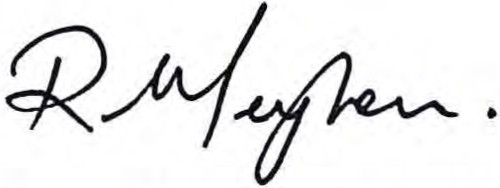 Renee Meimaroglou, CA Director Financial Audit Services4- April 2013SYDNEYThe accompanying notes form part of these financial statements.The accompanying notes form part of these financial statements.Statement of changes in equityFor the Year Ended 31 December 2012Contributed equity$Total equity$Balance at 1 January 2011	1	1Total comprehensive income for the year	 	-	-	Balance at 31 December 2011	 	1	1	Contributed equity$Total equity$Balance at 1 January 2012	1	1Total comprehensive income for the year	 	-	-Balance at 31 December 2012	 	1	1The accompanying notes form part of these financial statements.The accompanying notes form part of these financial statements.Notes to the financial statementsFor the Year Ended 31 December 20121	Summary of Significant Accounting PoliciesBasis of PreparationThese financial statements are general purpose financial statements that have been prepared in accordance with Australian Accounting Standards (including Australian Accounting Interpretations) adopted by the AASB, the Corporations Act 2001, the requirements of the Public Finance & Audit Act 1983, Public Finance and Audit Regulation 2010, and other authoritative pronouncements of the Australian  Accounting Standards Board (AASB).These financial statements of the Whitlam Institute within the University of Western Sydney Limited comply with Australian Accounting Standards some of which contain requirements specific to not for profit entities that are inconsistent with International Financial Reporting Standards (IFRS) requirements.Material accounting policies adopted in the preparation of these financial statements are presented below and have been consistently applied unless otherwise stated.The financial statements have been prepared on an accruals basis and are based on historical costs, modified, where applicable, by the measurement at fair value of selected non-current assets, financial assets and financial liabilities.Revenue recognitionThe Company recognises revenue when the amount of revenue can be reliably measured, it is probable that future economic benefits will flow to the entity and specific criteria have been met for each of the Company's activities. The Company bases its estimates on historical results, taking into consider ation the type of customer, the type of transaction and the specifics of each arrangement.Cash and cash equivalentsCash and cash equivalents includes cash on hand, deposits held at call with financial institutions, other short term, highly liquid investments with original maturities of three months or less that are readily convertible to known amounts of cash and which are subject to an insignficant risk of changes in value.Income tax exemptionThe Company is exempt from the payment of tax by virtue of section 50 B of the Income Tax Assessment Act 1997.Goods and Services Tax (GST)Revenues, expenses and assets are rec ognised net of the amount of associated GST, unless the GST incurred is not recoverable from the taxation authority. In this case it is recognised as part of the cost of acquisition of the asset or as part of the expense.Receivables and payables are stated in clusive of the amount of GST receivable or payable. The net amount of GST recoverable from, or pay able to, the taxation authority is included with other receivables or pay ables in the statement of financial position.Cash flows are presented on a gross basis. The GST components of cash flows arising from investing or financing activities which are recoverable from, or payable to the taxation authority, are presented as operating cash flows.Comparative amountsComparative figures have been reclassified and repositioned in the financial statements, where necessary, to conform with the basis of preparation and classification used in the current year.New accounting standards and interpretationsCertain new accounting standards and interpretations have been published that are not mandatory for 31 December 2012 reporting periods and have not yet been app lied in the financial statements. T he Company's assessment of the impact of t hese new standards and interpretations is that they will not materially affect any of the amounts recognised in the financial statements or significantly impact the disclosures in relation to the Company.Notes to the financial statementsFor the Year Ended 31 December 2012Summary of Significant Accounting Policies (continued)Critical accounting estimates and judgmentsThe preparation of financial statements requires the use of certain critical accounting estimates. It also requires management to exercise its judgement in the process of applying the Company's accounting policies. Estimates and judgements are continually evaluated and are based on historic experience and other factors, including expectations of future events that may have a financial impact on the Company and that are believed to be reasonable under the circumstances.There are no areas which involve a high degree of judgement or complexity or where assumptions and estimates are significant to the financial statements of the Whitlam Institute within the University  of W estern  Sydney Limited.Financial Risk ManagementThe main risks Whitlam Institute within the University of W estern Sydney Limited is exposed to through its financial instruments are credit risk, liquidity risk and market risk (interest rate risk). The Company's overall risk management program forcusses on the unpredictability of financial markets and seeks to minimise potential adverse effects on the financial performance of the Company. The Company uses different methods to measure different types of risk to which it is exposed. These methods include sensitivity analysis in the case of interest rate and ageing analysis for credit risk.The totals for each category of financ ial instruments, measured in accordance with AASB 139 as detailed in the accounting policies to these financial statements, are as follows:Financial Assets2012$2011$Cash and cash equivalents	 	1	1 	1	1Financial LiabilitiesTrade and other payables	 	-	- 	-	-Credit riskThe credit risk on financial assets of the Company which have been recognised on the statement of financial position is generally the carrying amount, net of provision for loss. Credit risk arises when there is the possibility of the Company's debtors defaulting on their contractual obligations, resulting in financial loss to the Company . The Company does not have any significant exposure to any unrelated debtor.Liquidity riskPrudent liquidity risk management implies maintaining sufficient cash and the availability of funding through an adequate amount of committed credit facilities to meet obligations w hen due. At the end of t he reporting period the Company held deposits at call of $1 (2011: $1) that are expected to readily generate cash inflows for managing liquidity risk.Market riskMarket risk is the risk that the fair value or future cash flows of a financial instrument will fluctuate because of changes in market prices.Cash flow and fair value interest rateThe Company's exposure to interest rate risk is minimal as it has no borrowings.Notes to the financial statementsFor the Year Ended 31 December 20122	Financial Risk Management (continued)(c)	Market risk (continued)Summarised sensitivity analysisThe following table summarises the sensitivity of the  Company's  financial assets and financial liabilities to interest rate risk. The Company's financial assets and fi nancial liabilities are not subject to foreign exchange risk and other price risk.-100bps	+100bps31 December 2012	Carryingamount$Surplus/ (deficit)$Equity$Surplus/ (deficit)$Equity$Financial assetsCash and cash equivalents	 	1		-	-	-	- Total increase/(decrease) in financial assets			 	-	-	-	-Financial liabilitiesTrade payables	 	-	-	-	-	- Total increase/(decrease) in financial liabilities		- 	-	-	-	-Total increase/(decrease)	 	-	-	-	--100bps	+100bps31 December 2011	Carryingamount$Surplus/ (deficit)$Equity$Surplus/ (deficit)$Equity$Financial assetsCash and cash equivalents	 	1		-	-	-	- Total increase/(decrease) in financial assets			 	-	-	-	-Financial liabilitiesTrade payables	 	-	-	-	-	- Total increase/(decrease) in financial liabilities		- 	-	-	-	-Total increase/(decrease)	 	-	-	-	-ExpensesAdministration expenses for 2012 totalling $1,830 (2011: $4,336) was paid by the ultimate parent entity.Remuneration of AuditorsAudit fees of $1,350 for 2012 (2011: $1,211) will be paid by the ultimate parent entity.Cash and cash equivalents2012$2011$Cash at bank and in hand	 	1	1 	1	1Risk exposureThe Company's exposure to interest rate risk is discuss ed in note 2. The maximum exposure to credit risk at the end of each reporting period is the carrying amount of  each class of  cash  and cash equivalents mentioned above.Cash at bank and on handThese are non-interest bearing.Fair valueThe carrying amount for cash and cash equivalents equals the fair value.Notes to the financial statementsFor the Year Ended 31 December 2012Contributed equityShares	TotalOrdinary shares2012$2011$2012$2011$Fully paid	 	1	1		1	1 Total contributed equity				 	1	1Movements in ordinary share capitalThere were no movements in contributed equity during the financial year.CommitmentsThe Company had no commitments at 31 December 2012 (31 December 2011: nil).ContingenciesIn the opinion of the Director's, the Company did not have any contingencies at 31 December 2012 (31 December 2011: nil).Key Management Personnel DisclosuresNo remuneration has been paid to the key management personnel of W hitlam Institute within the University of Western Sydney Limited during the year (2011: nil).Related party transactionsParent entityThe ultimate parent entity of the Trust is University of Western Sydney.Transactions with related partiesThere were no transactions with related parties in 2012.Economic dependencyThe Company is economically dependent on the University of Western Sydney for the provision of office accommodation and support activities.Events occurring after the reporting dateNo matters or circumstances have arisen since the end of the financial year which significantly affected or may significantly affect the operations of the Company, the results of those operations, or the state of affairs of the Company in future financial years (2011: nil).Reconciliation of surplus/(deficit) to net cash inflow from operating activities2012$2011$Surplus for the year	-	-Change in operating assets and liabilities:- increase/(decrease) in trade and other payables	 	-	(1,360) Cashflow from operations	 	-	(1,360)END OF AUDITED FINANCIAL STATEMENTSWhitlam Institute within the University of Western Sydney LimitedABN: 50 100 342 309Director's declarationIn the Director's opinion:The financial statements and notes are in accordance with the Corporations Act 2001 and:comply with Australian Accounting Standards and other interpretations, the Corporations Regulations 2001, Public Finance and Audit Act 1983 the Public Finance and Audit Regulation 2010 and other mandatory professional reporting requirements; andgive a t rue and fair view of the financial position as at 31 December 2012 and of the performance for the year ended on that date of the Company.There are reasonable grounds to believe that the Company will be able to pay its debts as and when they become due and payable.This declaration is made in accordance with a resolution of the Directors.Prof. Janice Reid AM	Mr Geoffrey Roberson Dated  28 March 2013Whitlam Institute Within the University of Western Sydney TrustABN: 42 247 216 279Financial StatementsFor the Year Ended 31 December 2012These financial statements of the Whitlam Institute Within the University of Western Sydney Trust are presented as an individual entity. The financial statements are presented in Australian currency.The registered office and principal place of business of the Whitlam Institute Within the University of Western Sydney Trust is:Whitlam Institute Within the University of Western Sydney Trust University of Western SydneyBuilding EZ, Parramatta Campus Cnr James Ruse Dr & Victoria Rd Rydalmere NSW 2116Registered postal address is:Whitlam Institute Within the University of Western Sydney Trust Locked Bag 1797Penrith NSW 2751A description of the nature of the Trust's operations and it principal activities is included in the Trustees' report which is not part of these financial statements.These financial statements were authorised for issue by the Trustees' on 28 March 2013. The Trustees have the power to amend and reissue the financial statements.Whitlam Institute Within the University of Western Sydney TrustABN: 42 247 216 279Trustees' report31 December 2012Your Trustees present their report on Whitlam Institute Within the University of Western Sydney Trust for the financial year ended 31 December 2012.TrusteesThe Whitlam Institute Within the University of Western Sydney Limited (referred to hereafter as the Trustee Company) has been appointed as the Trustee of the Trust. The following persons have been directors of the Trustee Company during the whole of the financial year and to the date of this report:Senator The Hon. John Faulkner Mr Geoffrey RobersonMs Patricia Amphlett OAM Prof. Janice Reid AMMs Gabrielle Trainor Mr Talal Yassine OAM Mr John WellsMr Nicholas Whitlam Dr Kerry SchottDirectors have been in office since the start of the financial year to the date of this report unless otherwise stated.Principal activitiesThere were no significant changes in the nature of the Trust's activities during the year.The Whitlam Institute Within the University of Western Sydney Trust Fund exists to support (through the provision of money, property or benefits) the University of Western Sydney, specifically the work of the Whitlam Institute with  respect to the Whitlam Prime Ministerial Collection and the Institute's research, educational and policy activity.This report is made in accordance with a resolution of the Trustee.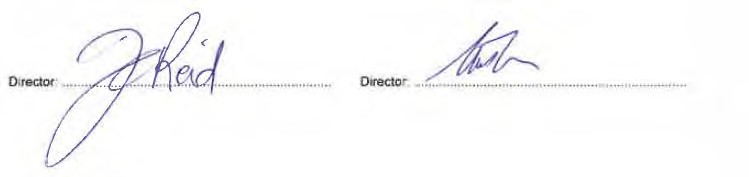 Prof. Janice Reid AM	Mr Geoffrey Roberson Dated 28 March 2013,-1 oR-Gt,I\,.;?0	<1'>.,,ti  :	r",• ' '" "';·-  "·•  .,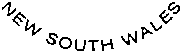 INDEPENDENT  AUDITOR'S  REPORTWhitlam  Institute within  the  University  of Western  Sydney TrustTo Members of the New South Wales Parliament.Report on the  Financial  StatementsI have audited the accompanying financial statements Whitlam Institute within the University of Western  Sydney  Trust  (the  Trust),  which  comprise  the  statement   of  financial   position  as  at   31 December 2012, the statement of comprehensive income, statement of changes in equity and statement of cash flows, for the year then ended, notes comprising a summary of significant  accounting policies and other explanatory information.Basis for  Qualified OpinionAs is common for entities that have donations and fundraising as sources of revenue, it is  impracticable for the Trust to maintain an effective system of internal control over donated and fundraising revenues it receives until their initial entry into the financial records. Accordingly, as the evidence available to me regarding revenue from these sources was limited, my audit procedures with respect to these revenues were restricted to the amounts recorded in the financial records. I am therefore unable to express an opinion on whether all donated and fundraising revenues received by the Trust during the year ended 31 December 2012 have been recorded in its financial records. My auditor's report for the year ended 31 December 2011 was similarly qualified.Qualified OpinionIn my opinion, except for the effects of such adjustments, if any, as might have been necessary had I been able to satisfy myself as to the completeness of donated and fundraising revenue, the financial statements:give a true and fair view of the Trust's financial position as at 31 December 2012, and its performance for the year ended on that datecomply with Australian Accounting Standardsare in accordance with section 41B of the Public Finance and Audit Act 1983 (the PF&A Act) and the Public Finance and Audit Regulation 2010.My qualified opinion should be read in conjunction with the rest of this report.The  Directors'  Responsibility  for the  Financial StatementsThe Directors of the Trust are responsible for the preparation of the financial statements that give a true and fair view in accordance with Australian Accounting Standards and the PF&A Act and for such internal control as the Directors determine is necessary to enable the preparation of the financial statements that are free from material misstatement, whether due to fraud or error.Level 15, 1 Margaret Street, Sydney NSW 2000  I GPO Box 12, Sydney NSW 2001  I t 02 9275 7101  I f 02 9275 7179  I e mail@aud1t.nsw.gov.au  I  audit.nsw.gov.auAuditor's ResponsibilityMy responsibility is to express an opinion on the financial statements based on my audit. I conducted my audit in accordance with Australian Auditing Standards.  Those Standards  require that  I comply with relevant ethical requirements relating to audit engagements and plan and perform the audit to obtain reasonable assurance about whether the financial statements are free from material misstatement.An audit involves performing procedures to obtain audit evidence about the amounts and disclosures  in the financial statements. The procedures selected depend on the auditor's judgement, including the assessment of the risks of material misstatement of the financial statements, whether due to fraud or error. In making those risk assessments, the auditor considers internal contrCll relevant to the Trust's preparation of the financial statements that give a true and fair view in order to design  audit  procedures that are appropriate in the circumstances, but not for the purpose of expressing an opinion on the effectiveness of the Trust's internal control. An audit also includes evaluating the appropriateness of accounting policies used and the reasonableness of accounting estimates made by the Directors, as well as evaluating the overall presentation of the financial statements.I believe the audit evidence I have obtained is sufficient and appropriate to provide a basis for  my  audit opinion.My opinion does not provide assurance:, about the future viability of the Trust, that it has carried out its activities effectively, efficiently and economically, about the effectiveness of its internal control,	about  the  security  and  controls  over  the  electronic  publication  of  the audited financial statements on any website where they may be presented,    about any other information which may have been hyperlinked to/from the financial statementsIndependenceIn conducting my audit, I have complied with the independence requirements of  the  Australian Auditing Standards and relevant ethical pronouncements. The PF&A Act further promotes independence by:,		providing  that  only   Parliament,   and   not  the  executive   government,   can  remove  an Auditor-General, mandating the Auditor-General as auditor of public sector agencies but precluding the provision of non-audit services, thus ensuring the Auditor-General and the Audit Office of New South Wales are not compromised in their role by the possibility of losing clients or income.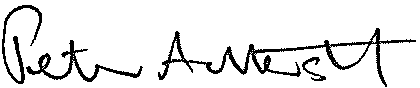 Peter Achterstraat Auditor-GeneralS April 2013 SYDNEYThe accompanying notes form part of these financial statements.The accompanying notes form part of these financial statements.Distributions	 -	-	-	-Balance at 31 December 2011	 	1	597,923	13,136	611,060Distributions	 -	-	-	-Balance at 31 December 2012	 	1	866,562	13,136	879,699The accompanying notes form part of these financial statements.The accompanying notes form part of these financial statements.Notes to the financial statementsFor the Year Ended 31 December 20121	Summary of Significant Accounting PoliciesBasis of PreparationThese financial statements are general purpose financial statements that have been prepared in accordance with Australian Accounting Standards (including Australian Accounting Interpretations) adopted by the AASB,  the requirements of the Public Finance & Audit Act 1983, Public Finance and Audit Regulation 2010, and other authoritative pronouncements of the Australian Accounting Standards Board (AASB).These financial statements of the Whitlam Institute within the University of Western Sydney Trust comply with Australian Accounting Standards some of which contain requirements specific to not for profit entities that are inconsistent with International Financial Reporting Standards (IFRS) requirements.Material accounting policies adopted in the preparation of these financial statements are presented below and have been consistently applied unless otherwise stated.The financial statements have been prepared on an accruals basis and are based on historical costs, modified, where applicable, by the measurement at fair value of selected non-current assets,  financial  assets  and financial liabilities.Revenue recognitionThe Trust recognises revenue when the amount of revenue can be reliably measured, it is probable that future economic benefits will flow to the entity and specific criteria have been met for each of the Trust's activities as described below. The Trust bases its estimates on historical results, taking into consideration the type of customer, the type of transaction and the specifics of each arrangement.Revenue is recognised for the major business activities as follows:Donations, Scholarships and PrizesDonations, scholarships and prizes are recognised when they are received.Sale of goodsA sale is recorded when goods have been delivered to the customer, the customer has accepted the goods and collectibility of the related receivables is probable.Event incomeEvent income is only recognised when the economic benefits associated with the transaction flows to the entity.Intvestment incomeInvestment income is recognised as it accrues using the effective interest method. All other material revenue is accounted for on an accrual basis.Cash and cash equivalentsCash and cash equivalents includes cash on hand, deposits held at call with financial institutions, other short term, highly liquid investments with original maturities of three months or less that are readily convertible to known amounts of cash and which are subject to an insignficant risk of changes in value.Income tax exemptionThe Trust is exempt from the payment of tax by virtue of section 50 B of the Income Tax Assessment Act 1997. Accordingly no provision for income tax liability or future income tax benefit has been included in the accounts.Government grantsGrants from the government are recognised at their fair value where there is a reasonable assurance that the grant will be received and the Trust will comply with all attached conditions.Government grants relating to costs are deferred and recognised in the surplus or deficit over the period necessary to match them with the costs that they are intended to compensate.Notes to the financial statementsFor the Year Ended 31 December 20121	Summary of Significant Accounting Policies (continued)Trade receivablesTrade receivables are recognised initially at fair value and subsequently measured at amortised cost using the effective interest method, less provision for impairment. Trade receivables are generally due for settlement  within 30 days. They are presented as current assets unless collection is not expected for more than 12 months after the reporting date.Collectability of trade receivables is reviewed on an ongoing basis. Debts which are known to be uncollectible  are written off by reducing the carrying amount directly. An allowance account (provision for impairment of trade receivables) is used when there is objective evidence that the Trust will not be able to collect all amounts due according to the original terms of the receivables. Significant financial difficulties of the debtor, probability that  the debtor will enter bankruptcy or financial reorganisation, and default or delinquency in payments (more than 30 days overdue) are considered indicators that the trade receivable is impaired. The amount of the impairment allowance is the difference between the asset's carrying amount and the present value of estimated future cash flows, discounted at the original effective interest rate. Cash flows relating to short term receivables are not discounted if the effect of discounting is immaterial.The amount of the impairment loss is recognised in surplus/(deficit) within other expenses. When a trade receivable for which an impairment allowance had been recognised becomes uncollectible in a subsequent period, it is written off against the allowance account. Subsequent recoveries of amounts previously written off are credited against other expenses in surplus/(deficit).Other financial assetsClassificationThe Trust classifies its other financials assets in the following categories: financial assets at fair value through profit/(loss), loans and receivables, held-to-maturity investments and available-for-sale financial assets. The classification depends on the purpose for which the investments were acquired. Management determines the classification of its investments at initial recognition.Financial assets at fair value through profit/(loss)Financial assets at fair value through profit/(loss) are financial assets held for trading. A financial asset is classified in this category if acquired principally for the purpose of selling in the short term. Derivatives are classified as held for trading unless they are designated as hedges. Assets in this category are classified as current assets if they are expected to be settled within 12 months; otherwise they are classified as non current.Loans and receivablesLoans and receivables are non derivative financial assets with fixed or determinable payments that are not quoted in an active market. They are included in current assets, except for those with maturities greater than 12 months after the reporting period which are classified as non current assets.Available-for-sale financial assetsAvailable-for-sale financial assets, comprising principally marketable equity securities, are non derivatives that are either designated in this category or not classified in any of the other categories. They are included in non current assets unless the investment matures or management intends to dispose of the investment within 12 months of the end of the reporting period. Investments are designated as available-for-sale if they do not have fixed maturities and fixed or determinable payments and management intends to hold them for the medium to long term.Recognition and derecognitionRegular purchases and sales of financial assets are recognised on trade date, the date on which the Trust commits to purchase or sell the asset. Financial assets are derecognised when the rights to receive cash flows from the financial assets have expired or have been transferred and the Trust has transferred substantially all  the risks and rewards of ownership.When securities classified as available-for-sale are sold, the accumulated fair value adjustments recognised in other comprehensive income are reclassified to the statement of comprehensive income as gains and losses from investment securities.Notes to the financial statementsFor the Year Ended 31 December 20121	Summary of Significant Accounting Policies (continued)(g)	Other financial assets (continued)MeasurementAt initial recognition, the Trust measures a financial asset at its fair value plus, in the case of a financial asset  not at fair value through profit/(loss), transaction costs that are directly attributable to the acquisition of the financial asset. Transaction costs of financial assets carried at fair value through profit/(loss) are expensed in   the statement of comprehensive income.Loans and receivables and held-to-maturity investments are subsequently carried at amortised cost using the effective interest method.Available-for-sale financial assets and financial assets at fair value through  profit/(loss)  are  subsequently carried at fair value. Gains or losses arising from changes in the fair value of the 'financial assets at fair value through profit/(loss)' category are presented in the statement of comprehensive income within other income or other expenses in the period in which they arise. Dividend income from financial assets at fair value through profit/(loss) is recognised in the statement of comprehensive income as part of other revenue from continuing operations when the Trust's right  to receive payments is established. Interest income from these financial  assets is included in the net gains/(losses).Changes in the fair value of other monetary and non monetary securities classified as available-for-sale are recognised in other comprehensive income.Details on how the fair value of financial instruments is determined are disclosed in note 2.Fair valueThe fair values of quoted investments are based on current bid prices. If the market for a financial asset is not active (and for unlisted securities), the Trust establishes fair value by using valuation techniques. These include the use of recent arm's length transactions, reference to other instruments that are substantially the same, discounted cash flow analysis, and option pricing models making maximum use of market inputs and relying as little as possible on entity specific inputs.ImpairmentThe Trust assesses  at the end of each reporting period whether there is objective evidence that a financial  asset or group of financial assets is impaired. A financial asset or a group of financial assets is impaired and impairment losses are incurred only if there is objective evidence of impairment as a result of one or more  events that occurred after the initial recognition of the asset (a ‘loss event’) and that loss event (or events) has  an impact on the estimated future cash flows of the financial asset or group of financial assets that can be reliably estimated. In the case of equity investments classified as available-for-sale, a significant or prolonged decline in the fair value of the security below its cost is considered an indicator that the assets are impaired.If there is evidence of impairment for any of the Trust's financial assets carried at amortised cost, the loss is measured as the difference between the asset's carrying amount and the present value of estimated future   cash flows, excluding future credit losses that have not been incurred. The cash flows are discounted at the financial asset's original effective interest rate. The loss is recognised in the statement of comprehensive income.If a loan or held-to-maturity investment has a variable interest rate, the discount rate for measuring any impairment loss is the current effective interest rate determined under the contract. As a practical expedient, the Trust may measure impairment on the basis of an instrument’s fair value using an observable market price.If, in a subsequent period, the amount of the impairment loss decreases and the decrease can be related objectively to an event occurring after the impairment was recognised (such as an improvement in the debtor’s credit rating), the reversal of the previously recognised impairment loss is recognised in the statement of comprehensive income.Impairment testing of trade receivables is described in note 1(f).Notes to the financial statementsFor the Year Ended 31 December 20121	Summary of Significant Accounting Policies (continued)Other financial assets (continued)(v)       Impairment (continued)Assets classified as available-for-saleIf there is objective evidence of impairment for available-for-sale financial assets, the cumulative loss –  measured as the difference between the acquisition cost and the current fair value, less any impairment loss on that financial asset previously recognised in the statement of comprehensive income is removed from equity   and recognised in the statement of comprehensive income.Impairment losses on equity instruments that were recognised in the statement of comprehensive income are  not reversed through the statement of comprehensive income in a subsequent period.If the fair value of a debt instrument classified as available-for-sale increases in a subsequent period and the increase can be objectively related to an event occurring after the impairment loss was recognised in the statement of comprehensive income, the impairment loss is reversed through the statement of comprehensive income.Fair value estimationThe fair value of financial assets and financial liabilities must be estimated for recognition and measurement or for disclosure purposes.The fair value of financial instruments that are not traded in an active market (for example, over the counter derivatives) is determined using valuation techniques. The Trust uses a variety of methods and makes assumptions that are based on market conditions existing at each balance date. Quoted market prices or dealer quotes for similar instruments are used for long term debt instruments held. Other techniques, such  as estimated discounted cash flows, are used to determine fair value for the remaining financial instruments. The fair value of interest rate swaps is calculated as the present value of the estimated future cash flows. The fair value of forward exchange contracts is determined using forward exchange market rates at the statement of financial position date.The carrying value less impairment provision of trade receivables and payables are assumed to approximate their fair values due to their short term nature. The fair value of financial liabilities for disclosure purposes is estimated by discounting the future contractual cash flows at the current market interest rate that is available to the Trust for similar financial instruments.Property, plant and equipmentProperty, plant and equipment is stated at historical cost less depreciation. Historical cost includes expenditure that is directly attributable to the acquisition of the items. Cost may also include transfers from equity of any gains/losses on qualifying cash flow hedges of foreign currency purchases of property, plant and equipment.Subsequent costs are included in the asset's carrying amount or recognised as a separate asset,  as  appropriate, only when it is probable that future economic benefits associated witht he item will flow to the Trust and the cost of the item can be measured reliably. The carrying amount of any component accounted for as a separate asset is derecognised when replaced. All other repairs and maintenance are charged to surplus or deficit during the reporting period in which they are incurred.Depreciation is calculated using the straight-line method to allocate their cost or revalued amounts, net of their residual values, over their estimated useful lives or, in the case of leasehold improvements and certain leased plant and equipment.The assets' residual values and useful lives are reviewed, and adjusted if appropriate, at the end of each reporting period.An asset's carrying amount is written down immediately to its recoverable amount if the asset's carrying amount is greater than its estimated recoverable amount.Notes to the financial statementsFor the Year Ended 31 December 2012Summary of Significant Accounting Policies (continued)Property, plant and equipment (continued)Gains and losses on disposals are determined by comparing proceeds with carrying amount.  These  are included in the statement of comprehensive income.Whitlam collectionAssets comprising the Whitlam Collection have been donated to the Trust. Market valuations  have  been obtained at the time of contribution in order to determine the fair value of the contribution at acquisition date in accordance with AASB116 "Property, Plant & Equipment".Goods and Services Tax (GST)Revenues, expenses and assets are recognised net of the amount of associated GST, unless the GST incurred is not recoverable from the taxation authority. In this case it is recognised as part of the cost of acquisition of    the asset or as part of the expense.Receivables and payables are stated inclusive of the amount of GST receivable or payable. The net amount of GST recoverable from, or payable to, the taxation authority is included with other receivables or payables in the statement of financial position.Cash flows are presented on a gross basis. The GST components of cash flows arising from investing or financing activities which are recoverable from, or payable to the taxation authority, are presented as operating cash flows.Comparative amountsComparative figures have been reclassified and repositioned in the financial statements, where necessary, to conform with the basis of preparation and classification used in the current year.New accounting standards and interpretationsCertain new accounting standards and interpretations have been published that are not mandatory for 31 December 2012 reporting periods and have not yet been applied in the financial report. The Trust's assessment of the impact of these new standards and interpretations is that they will not materially affect any of the amounts recognised in the financial statements or significantly impact the disclosures in relation to the Trust.Critical accounting estimates and judgmentsThe preparation of financial statements requires the use of certain critical accounting estimates. It also requires management to exercise its judgement in the process of applying the Trust's accounting policies. Estimates and judgements are continually evaluated and are based on historic experience and other factors, including expectations of future events that may have a financial impact on the Trust and that are believed to be reasonable under the circumstances.There are no areas which involve a high degree of judgement or complexity or where assumptions  and estimates are significant to the financial statements of the Whitlam Institute within the University of Western Sydney Trust.Notes to the financial statementsFor the Year Ended 31 December 2012Financial Risk ManagementThe main risks Whitlam Institute Within the University of Western Sydney Trust is exposed to through its financial instruments are credit risk, liquidity risk and market risk (interest rate risk). The Trust's overall risk management program focuses on the unpredictability of financial markets and seeks to minimise potential adverse effects on the financial performance of the Trust. The Trust uses different methods to measure different types of risk to which it is exposed. These methods include sensitivity analysis in the case of interest rate and ageing analysis for credit risk.The totals for each category of financial instruments, measured in accordance with AASB 139 as detailed in the accounting policies to these financial statements, are as follows:Financial AssetsNote2012$2011$Cash and cash equivalents	6	412,770	347,375Trade and other receivables	7	 	5,127	- 	417,897	347,375Financial LiabilitiesTrade and other payables	 	-	- 	-	-Credit riskThe credit risk on financial assets of the Trust which have been recognised on the statement of financial  position is generally the carrying amount, net of provision for loss. Credit risk arises when there is the possibility of the Trust's debtors defaulting on their contractual obligations, resulting in financial loss to the Trust. The Trust does not have any significant exposure to any unrelated debtor.The following table details the Trust's trade and other receivables exposure to credit risk with ageing analysis.Over 6 months	 	-	-Total	 	5,127	-Liquidity riskPrudent liquidity risk management implies maintaining sufficient cash and the availability of funding through an adequate amount of committed credit facilities to meet obligations when due. At the end of the reporting period the Trust held deposits at call of $412,770 (2011: $347,375) that are expected to readily generate cash inflows for managing liquidity risk.Notes to the financial statementsFor the Year Ended 31 December 20122	Financial Risk Management (continued)Market riskMarket risk is the risk that the fair value or future cash flows of a financial instrument will fluctuate because of changes in market prices.Cash flow and fair value interest rateThe Trust's exposure to interest rate risk is minimal as it has no borrowings.Summarised sensitivity analysisThe following table summarises the sensitivity of the Trust's financial assets and financial liabilities to interest rate risk. The Trust's financial assets and financial liabilities are not subject to foreign exchange risk and other price risk.-100bps	+100bps31 December 2012	Carryingamount$Surplus/ (deficit)$Trust funds$Surplus/ (deficit)$Trust funds$Financial assetsCash and cash equivalents		412,770		(4,128)	(4,128)	4,128	(4,128) Trade receivables	 		5,127			-		-		-		- Total increase/(decrease) in financial assets				 	(4,128)	(4,128)	4,128	(4,128)Financial liabilitiesTrade payables	 	-	-	-	-	- Total increase/(decrease) in financial liabilities		- 	-	-	-	-Total increase/(decrease)	 	(4,128)	(4,128)	4,128	(4,128)-100bps	+100bps31 December 2011	Carryingamount$Surplus/ (deficit)$Trust funds$Surplus/ (deficit)$Trust funds$Financial assetsCash and cash equivalents		347,375	(3,474)	(3,474)	3,474	3,474 Trade receivables	 		-		-		-		-		- Total increase/(decrease) in financial assets			 	(3,474)	(3,474)	3,474	3,474Financial liabilitiesTrade payables	 	-	-	-	-	- Total increase/(decrease) in financial liabilities		- 	-	-	-	-Total increase/(decrease)	 	(3,474)	(3,474)	3,474	3,474Notes to the financial statementsFor the Year Ended 31 December 2012DonationsIn 2012 the Trust received donations (including general donations, merchandise sales and ticket sales) of $38,335. Included in this amount were 4 significant donations totalling $33,341.Government GrantsA grant of $25,000 was received from the Department of Foreign Affairs and Trade to fund the project 'Gough Whitlam and the road to establishing formal relations with the People's Republic of China: the significance for contempary Australian-Chinese relations'.Expenses2012$2011$Distributions - government grants	 	9,000	-Total distributions - other	 	9,000	-Administration expenses for 2012 totalling $6,046 (2011: $5,094) was paid by the ultimate parent entity.Remuneration of AuditorsAudit fees of $5,400 for 2012 (2011: $4,844) will be paid by the ultimate parent entity.Cash and cash equivalents2012$2011$Cash at bank and on hand	54,986	33,004T-Corp Investments	 	357,784	314,371 	412,770	347,375Risk exposureThe Trust's exposure to interest rate risk is discussed in note 2. The maximum exposure to credit risk at the end of each reporting period is the carrying amount of each class of cash and cash equivalents mentioned above.Cash at bank and on handThese are non-interest bearing.Fair valueThe carrying amount for cash and cash equivalents equals the fair value.Notes to the financial statementsFor the Year Ended 31 December 2012Trade and other receivables2012$2011$Trade receivables	 	5,127	-Total current trade and other receivables	 	5,127	-Trade and other receivables are non-interest bearing.Fair value and credit riskDue to the short-term nature of these receivables, their carrying amount is assumed to approximate their fair value.The maximum exposure to credit risk at the end of each reporting period is the carrying amount of each class of receivables mentioned above. The fair value of securities held for certain trade receivables is insignificant as is the fair value of any collateral sold or re-pledged. Refer to note 2 for more informaiton on the risk management policy of the Trust and the credit quality of the entity's trade receivables.Property, plant and equipment At 1 January 2011Library$Total$Notes to the financial statementsFor the Year Ended 31 December 2012Reserves2012$2011$Revaluation surplus - property, plant and equipment	13,136	13,13613,136	13,136MovementsRevaluation surplus - property, plant and equipment2012$2011$Balance 1 January	13,136	13,136Revaluation - gross	 	-	-Balance 31 December	 	13,136	13,136Nature and purpose of reservesRevaluation surplus - property, plant and equipmentThe property, plant and equipment revaluation reserve is used to record increments and decrements on the revaluation of non-current assets, as described in note 1(i). The balance standing to the credit of the surplus  may be used to satisfy the distribution of bonus shares to shareholders and is only available for the payment of cash dividends in limited circumstances as permitted by law.Retained surplusMovements in retained surplus were as follows:2012$2011$Balance as at 1 January	597,923	538,229Surplus for the year	268,639	59,694Trust distributions for the year	 	-	-Balance as at 31 December	 	866,562	597,923CommitmentsThe Trust had no commitments at 31 December 2012 (31 December 2011: nil).ContingenciesIn the opinion of the Trustee's, the Trust did not have any contingencies at 31 December 2012 (31 December 2011:nil).Key Management Personnel DisclosuresNo remuneration has been paid to the key management personnel of  Whitlam Institute Within the University of  Western Sydney Trust during the year (2011: nil).Related party transactionsParent entityThe ultimate parent entity of the Trust is University of Western Sydney.Transactions with related partiesThere were no transactions with related parties in 2012.Notes to the financial statementsFor the Year Ended 31 December 2012Economic dependencyThe Trust is economically dependent on the University of Western Sydney for the provision of office accommodation and support activities.Events occurring after the reporting dateNo matters or circumstances have arisen since the end of the financial year which significantly affected or may significantly  affect the operations of the Trust, the results of those operations, or the state of affairs of the Trust in  future financial years (2011: nil).Reconciliation of surplus/(deficit) to net cash inflow from operating activitiesReconciliation of net income to net cash provided by operating activities:20122011- increase/(decrease) in trade and other payables	 		-		(5,438) Cashflow from operations	 	65,395	54,256END OF AUDITED FINANCIAL STATEMENTSWhitlam Institute Within the University of Western Sydney TrustABN: 42 247 216 279Trustees' declarationIn the Trustee's opinion:The financial statements and notes, as set out on pages 2 to 16:comply with Australian Accounting Standards and other interpretations,       the Public Finance and Audit Act 1983the Public Finance and Audit Regulation 2010 and other mandatory professional reporting requirements; andgive a t rue and fair view of the financial position as at 31 December 2012 and of the performance for the year ended on that date of the Trust.There are reasonable grounds to believe that the Trust will be able to pay its debts as and when they become due and payable.This declaration is made in accordance with a resolution of the Trustee Company, the Whitlam Institute within the University of Western Sydney Limited.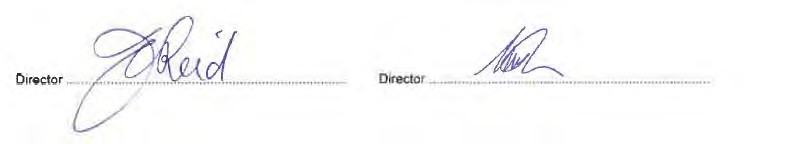 Prof. Janice Reid AM	Mr Geoffrey Roberson Dated 28 March 2013University of Western Sydney And Controlled EntitiesBudget and Performance IndicatorsBudget and Performance IndicatorsTOTAL EXPENDITURE	651,123	598,718	52,405NET OPERATING RESULT	50,204	60,972	10,768Budget and Performance IndicatorsEXPENSES FROM CONTINUING OPERATIONSTOTAL EXPENDITURE	681,570NET REPORTED RESULT	20,250Budget and Performance IndicatorsAccounts Payable Performance Indicators -  2012The University's accepted practice is to pay accounts 30 days from the date of recognition. The University endevaours to pay all accounts on time but recognises that account queries can lead to the payment of invoices outside the normal terms of trade. In some instances the receipt of acquittals from decentralised campuses for such payments may also delay the payment process.No interest was paid on overdue accounts.Investment PerformanceThe University of Western Sydney invests its surplus funds with New South Wales Treasury Corporation Ltd (T-Corp) and Acadian Australian Equity High Yield Fund. A comparison of the performance during 2012 of its surplus investment funds with the benchmarks determined in accordance with the requirements of the Annual reporting legislation is set out below:2012 Investment Performance as an Annual Compound Percentage	UWS	Benchmarkorp Cash Facility	4.42%	3.97%Acadian Australian Equity High Yield Fund	11 The Acadian Australian Equity High Yield fund's inception date is 29 August 2012. The Group started its investments in this fund on the same date. Given the short life so far of this fund and how it's performance can be affected either positively or negatively by short term and possibly abnormal fluctuations in the Australian equity market, it is considered misleading at this stage to recalculate and declare the fund's performance since inception of 7.45% as an annualised average interest rate.The investment of funds in different facilities is based upon the underlying nature of the funds available for investment (e.g. Cash Facility - surplus working funds, Acadian Fund - core elements of working funds, including Long Service Leave Payments).Television Sydney (TVS) LtdPrincipal ObjectivesTelevision Sydney (TVS) Ltd is a not-for-profit Community Television Station which seeks to engage community involvement in content production and programming while developing opportunities for students in the areas of media production, design, visual communication and journalism training and internships. In partnership with the University of Western Sydney, TVS showcases the research and engaged learning outcomes of students and academics at UWS.Principal Activities and Strategic ProjectsThe principal activities of the company include:Maintaining a community television license in Western Sydney and providing programs relevant to the people of the Sydney broadcast area.Promoting the provision of programs with Australian content.Promoting the provision of culturally relevant programs (including without limitation programs relevant to people of non-English speaking backgrounds and programs relevant to Aborigines and Torres Strait Islanders).Providing opportunities for the broadcast of programs produced by community groups and students.Providing television industry training opportunities for community groups and students within the Sydney community.In order to achieve the principal activities of the company the Board of Directors has adopted the following strategies:Provided dedicated airtime access for screening UWS student works, for community groups and program makers.Negotiated agreed sharing of intellectual property rights with UWS for all programs it funds and produces.Maintaining a small TV production unit with access to a dedicated studio at the UWS Werrington campus.Determined agreements between UWS and Metro Screen, and TVS and Metro Screen, in relation to program making and the support of community groups and program makers.Developed a strong focus on building and nurturing relationships and collaborative partnerships with the community by both UWS and TVS.Developed a funding model for TVS and the production unit that builds the financial sustainability of the station and the production services to support the academic and engagement goals of the University.Performance MeasuresThe performance measures of the company are financial, quantitative and qualitative. The company has adopted the following key performance indicators:Financial statements.Advertising and sponsorship revenues.Audience estimate.ACMA feedback and decisions on compliance measures.Revenue exceeded budget in the year as a direct result of the HEPP – Building Bridges grant received. Expenditure has been largely contained within budgeted levels even though there has been an overall increase in costs in both brokerage commission and channel promotion.The University of Western Sydney provides ongoing financial support to the company. Management and OperationsThe University of Western Sydney holds 75% of the voting rights in Television Sydney (TVS) Ltd with the remaining 25% being held by Metro Screen Ltd. An independent Board of Directors is responsible for the overall operations of the company and the day to day activities are managed by a part time Chief Executive Officer provided by the University.University of Western Sydney Foundation LtdPrincipal ObjectivesThe UWS Foundation is a trustee of the University of Western Sydney Foundation Trust whose objective is to raise funds in support of the University of Western Sydney by developing relationships with community, business and individuals.Principal Activities and Strategic ProjectsIn partnership with the local community and the business world, the Foundation Trust delivers educational opportunities by fundraising for scholarships, prizes, research, academic programs, teaching facilities and other special projects.Performance MeasuresThe financial performance measure for the entity for 2012 was a funding target for the Trust of $4,134,000. For the year ended 31 December 2012 the Trust only achieved funding of $3,172,576. Whilst this result fell short of the ambitious budget target there was a significant increase in total overall income, as a result of the improved return on investments.  Distributions of $854,608 were passed onto the University to fund scholarships and prizes, to fund endowed chairs and academic positions and to pass on donations supporting UWS research project. There were no transactions for the University of Western Sydney Foundation Limited during the year.Management and OperationsThe University of Western Sydney Foundation Ltd is a wholly owned entity of the University of Western Sydney. An independent Board of Directors is responsible for the overall operations of the company and trust.UWS College Pty LtdPrincipal ObjectivesThe principal objective of the company is to provide English and Academic Pathways programs to the University, complemented by other professional and community programs, consistent with the University of Western Sydney imperatives.Principal Activities and Strategic ProjectsThe principal activities of the company are structured into the following four key areas:Academic Pathways which provides Foundation Studies and a variety of Diploma programs for students proceeding to an academic degree at the University of Western Sydney.English Programs which enable international students to gain the academic English skills essential for university entrance. This unit also provides a diversity of programmes for international groups including industry visits and cultural immersion, as well is IELTS and other English-language assessment tests.Professional and Community Programs which delivers VET sector courses; acts as the College Registered Training Organisation (RTO), and conducts Property and Trust Management, SKILLMAX and HSC preparation courses.Corporate and Business Services, including organisational development which provides the planning, operational support and infrastructure to enable the efficient and effective delivery of the company’s teaching and learning services.During the 2012 financial year the company undertook numerous strategic projects in accordance with the company’s overall objectives and principal activities.Performance MeasuresThe performance measures of the Company are both financial and non-financial.The results show that while income has not been at the level budgeted, due to the downturn in international students and local fee paying students in Foundation Studies, expenditure has been carefully managed to deliver a surplus commensurate with the lower income. The operating surplus at year end is slightly better than full year budget, which can be attributed to a number of factors which include tight control on salaries and other expenditure, and the winning of the SAF-EIF grant which enabled the College’s expansion plans.Total Academic Pathways student enrolments for Term 3 were 859, as at census date, which compares favourably with 670 at the same time last year. While local enrolments in Terms 2 and 3 are similar or better than last year, nevertheless it did not compensate for the less than budgeted enrolments in International and local fee paying students in Term 1.English Programs have improving student numbers, which are better than the comparative period last year; however the increase in student numbers has been mitigated by lower fees having to be offered in a highly competitive environment.IELTS has performed well, with all test dates being fully and sometimes oversubscribed, and additional test dates arranged.Management and OperationsUWS College Pty Ltd is a wholly owned entity of the University of Western Sydney. An independent Board of Directors is responsible for the overall operations of the company and the day to day activities are managed by a full-time chief executive officer.The Board has oversight of the Academic Advisory Committee and the English and Professional and Community Programs Academic Advisory Committee. An Audit Committee of the Board was established in 2010 and has made a significant contribution to financial monitoring and reporting within the organisation.uwsconnect LtdPrincipal ObjectivesThe principal objective of the company is to provide food and beverage, retail, sporting and campus life facilities and services across all six of the University of Western Sydney campuses.Principal Activities and Strategic ProjectsThe principal activity of the company during the 2012 financial year was the provision of sports and leisure, retail, food and beverage, and other services to the University of Western Sydney community including students, staff, alumni and residents of greater Western Sydney.Performance measuresThe performance measures of the company are financial and non-financial related to trading in community services. During 2012 uwsconnect experienced a decrease in actual revenue to budget, reflected in trading sales as a result of lower than budgeted commencing student numbers.Financial KPI’s were achieved with actual operating surplus in line with budget. The variation to budget in revenue reflects that there were fewer commencing students than what was budgeted which impacted trading revenue,with commencing students being the primary market for text books. uwsconnect was still able to achieve the budgeted operating surplus as a result of cost control, while still delivering key services to students.Non-financial KPI’s related primarily to Campus Life Activities with continual increases in the number of events, participation and satisfaction levels.As a key provider of student services uwsconnect receives some ongoing financial support from the University. Management and OperationsUWS connect Ltd is a wholly owned entity of the University of Western Sydney. An independent Board of Directors is responsible for the overall operations of the company and the day to day activities are managed by a full-time General Manager.UWS Early Learning LtdPrincipal ObjectivesThe principal objective of the Company is to provide affordable, high quality early childhood care and education for the children of UWS staff, students and the local community.Principal Activities and Strategic ProjectsTo provide affordable, high quality early childhood care and education for the children of UWS staff, students and the local community. The provision of this service is campus based to enable staff, students and the local community the greatest opportunity to balance work and study commitments with childrearing.Performance MeasuresThe performance measures of the company are both financial and non-financial. The Company has adopted the following key performance indicatorsImplementation of standardised child care systemsImplementation of standardised award conditionsConsolidation of financial operations into the University’s financial reporting cycleOpening of new Bankstown centreManagement and OperationsUWS Early Learning Limited is a wholly owned entity of the University of Western Sydney. An independent Board of Directors is responsible for the overall operations of the Company.Whitlam Institute within the University of Western Sydney LtdPrincipal ObjectivesThe Whitlam Institute is a trustee of the Whitlam Institute within the University of Western Sydney Trust which was established by agreement between the University of Western Sydney and the Hon EG Whitlam in 2000. Its spirit is best captured in Gough’s own words when signing the Deed of Gift:‘The greatest contribution that I hope to bestow is inspiration. That the work and causes championed in my parliamentary career and the statesman service that followed, will provide the basis for ongoing research and advocacy from this university into the contemporary challenges that confront and can improve the quality of life for all Australians.’[December 2003]Principal Activities and Strategic ProjectsThe Whitlam Institute works as an educator, policy influencer and research institute. It is also home to the Whitlam Prime Ministerial Collection and the Whitlam Reading Room which houses selected books and papers donated by Mr. Whitlam. The collection provides on-line access to papers held both at the Institute and in the National Archives. It maintains an active public education program.The Institute's strategic program continues to expand in accordance with the intentions outlined in its current Strategic Plan 2010-2013. The 2012 highlights that follow are indicative of the strength of what is still but a young Program:Secured funding of $7m from the Australian Government for the completed restoration of the East Wing of the Female Orphan School. The restored East Wing will become the permanent home for the Whitlam Institute within the University of Western Sydney, and the Whitlam Prime Ministerial Library – a collection that spans thousands of papers, books, letters and other important items belonging to former Prime Minister Gough Whitlam.Malcolm Fraser delivers the 2012 Gough Whitlam Oration titled “Politics, Independence and the National Interest: the legacy of power and how to achieve a peaceful Western Pacific”.What Matters? writing competition attracting a record breaking 3,500 entries from students in NSW and ACT – finalists acknowledged at Awards CeremonyA grant of $25,000 was received from the Department of Foreign Affairs and Trade to fund the project 'Gough Whitlam and the road to establishing formal relations with the People's Republic of China: thesignificance for contemporary Australian-Chinese relations', marking the 40th anniversary of establishing diplomatic relations with China by the Whitlam Government.Primary research in the High Stakes Testing Project was completedInstitute hosts the Frank Hurley: journeys into Papua exhibition in the Margaret Whitlam GalleriesInstitute hosts a day-long roundtable of other PM centres and the major national cultural institutions, such as the National ArchivesPerformance MeasuresThe performance measures of the Company are primarily of a non-financial nature and are driven by the philanthropic nature of the trust and the role of the trustee.The Whitlam Institute is guided by the ‘three great aims’ that drove the Whitlam Program of 1972. They areto promote equalityto involve the people of Australia in the decision-making processes of our land, andto liberate the talents and uplift the horizons of the Australian people.The principal financial performance measure for the entity for 2012 was the funding target for the Trust of $33,650, which was exceeded. For the year ended 31 December 2012 the Trust achieved a surplus of $268,639. This included a donation of assets, valued at $198,117. There were no transactions for the Whitlam Institute within the University of Western Sydney Limited during the year.Management and OperationsThe Whitlam Institute within the University of Western Sydney Ltd is a wholly owned entity of the University of Western Sydney.The Whitlam Institute Board is politically bipartisan and consists of leaders in academia, business, and government organisations. The Board participates in the strategic development of the Institute.The Whitlam Institute is led by its Director Eric Sidoti. Its small secretariat is committed to the highest quality in all its activity whether that might be its policy and research work, outreach activity, public information program or events.This page is intentionally blank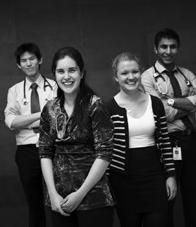 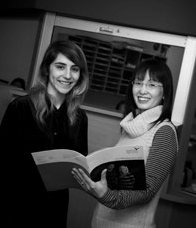 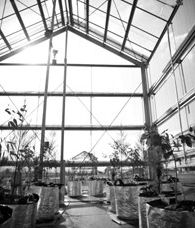 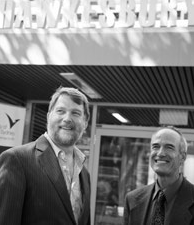 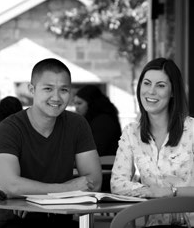 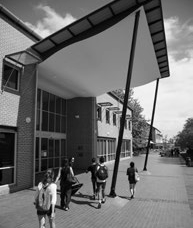 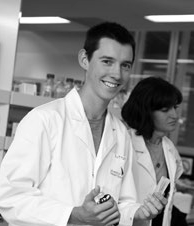 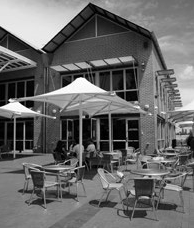 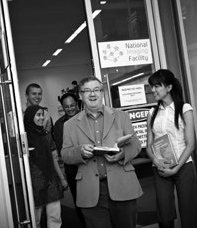 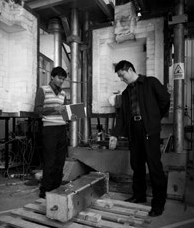 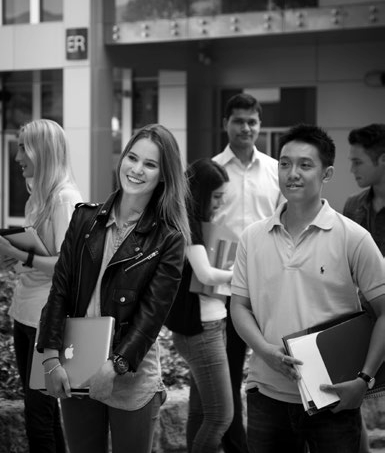 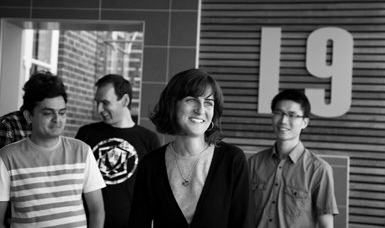 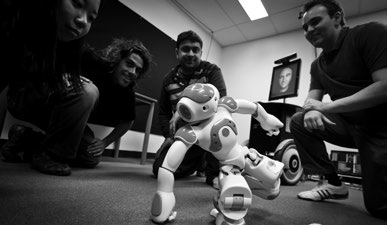 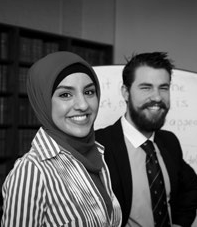 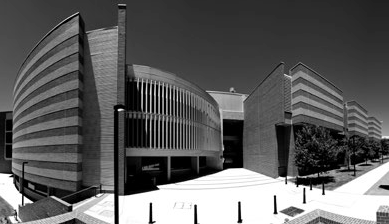 University of Western SydneyLocked Bag 1797Penrith NSW 2751 Australia+61 2 9852 5222www.uws.edu.auAustralian Government grants2325,866246,195325,841246,128HELP - Australian Government payment2171,077154,808169,893153,345State and Local Government financial assistance3459482459482HECS-HELP - student payments17,49417,96717,49417,967Fees and charges482,56981,15773,41569,951Consultancy and contracts711,28710,48611,25910,458Investment revenue53,6994,9532,2763,054Royalties, trademarks and licences6185237185236Other revenue850,18444,64429,45125,097Total revenue from continuing operations662,820560,929630,273526,718Net gains/(losses) on disposal of assets9(3,130)(2,073)(3,126)(2,052)ASSETSCurrent assetsCash and cash equivalents1575,57729,85263,6806,067Receivables1626,25421,72526,89620,941Inventories175,5315,131--Other financial assets20-21,743-12,092TOTAL CURRENT ASSETS107,36278,45190,57639,100Non-current assetsReceivables16256,187231,810256,265231,810Property, plant and equipment181,390,3061,308,7551,387,1461,305,565Intangible assets1920832376131Other financial assets2035,15628,1759,57728,175Other non-financial assets21358455358363Total non-current assets1,682,2151,569,5181,653,4221,566,044Total assets1,789,5771,647,9691,743,9981,605,144LIABILITIESCurrent liabilitiesTrade and other payables2250,31742,25546,97640,396Borrowings236,0007,00012,1647,000Provisions2461,76461,28659,61659,012Other liabilities2527,05223,30225,58622,076Total current liabilities145,133133,843144,342128,484Non-current liabilitiesBorrowings2349,50037,00049,50037,000Provisions24273,921242,729273,314242,380Total non-current liabilities323,421279,729322,814279,380Total liabilities468,554413,572467,156407,864Net assets1,321,0231,234,3971,276,8421,197,280EQUITYReserves27526,713500,760525,428500,747Retained earnings27794,310733,637751,414696,533Total equity1,321,0231,234,3971,276,8421,197,280Balance at 1 January 2012500,760733,6371,234,397Operating result for the year-60,97260,972Revaluation of property, plant and equipment14,004-14,004Gain on available for sale financial assets12,018-12,018Revaluation of art collection---Revaluation of livestock(69)-(69)Net actuarial gains / (losses) recognised in respect of Defined Benefit Plans-(299)(299)Total comprehensive income25,95360,67386,626Balance at 31 December 2012526,713794,3101,321,023Consolidated 20122011Parent20122011Note$'000$'000$'000$'000CASH FLOWS FROM OPERATINGACTIVITIESAustralian Government Grants492,525404,012492,500403,945State Government Grants459482459482HECS-HELP - Student payments17,49417,96717,49417,967Receipts from student fees and other customers138,526140,955107,054108,985Interest received3,6994,9532,2763,054Payments to suppliers and employees(559,519)(515,337)(535,627)(479,883)GST recovered / (paid)22,23114,69122,23114,691Net cash provided by operating activities115,41567,723106,38769,241CASH FLOWS FROM INVESTINGACTIVITIESProceeds from sale of property, plant andequipment3,4384,3813,2124,193Payments for property, plant and equipment(109,089)(114,875)(108,104)(113,545)Proceeds from sale of financial assets52,7176,50541,8646,505Payments for financial assets(33,842)(2,887)(9,295)(2,248)Proceeds from insurance settlements5,586-5,586-Loans to related parties--(2,929)(3,601)Repayment of loans by related parties --3,2282,694Net cash used by investing activities(81,190)(106,876)(66,438)(106,002)CASH FLOWS FROM FINANCINGACTIVITIESProceeds from borrowings352,500228,700358,664228,700Repayment of borrowings(341,000)(193,900)(341,000)(193,900)Net cash provided by financing activities11,50034,80017,66434,800Net increase/(decrease) in cash  and cashequivalents held45,725(4,353)57,613(1,961)Cash and cash equivalents at beginning ofthe year29,85234,2056,0678,028Cash and cash equivalents at end of15financial year75,57729,85263,6806,067NoteNote$'000$'000	$'000	$'000$'000	$'000	$'000$'000	$'000	$'000$'000	$'000	$'000Income StatementOther revenue845,31725,234Other revenue44,64425,097Impairment of assets13(2,105)(2,394)Impairment of assets(1,432)(2,257)43,21222,84043,21222,8402HECS-HELP -Australian Governmentpayments144,679144,679--FEE-HELP210,1298,666--2HELP - Australian--Government Payment154,808153,345154,808153,345154,808153,3452012$'0002011$'0002012$'0002011$'000Non-capitalIndigenous Tutorial Assistance Scheme390283390283Away-from-base assistance518451518451Study overseas short term mobility project3647036470Structured Training and Employment Program159119159119Department of Health & Ageing3,6475,6453,6475,645Health workforce Australia1,8592,5861,8592,586Other795352770285Total7,7329,5067,7079,439CapitalDIISRTE Special Capital Project7,000-7,000-Department of Health & Ageing228-228-Department of Sustainability & Environment500-500-Department of Regional Australia, Local Government, Arts & Sport470-470-Total8,198-8,198-Total Other Australian Government Financial Assistance15,9309,50615,9059,439ReconciliationAustralian Government Grants (a + c + d +e + f +g)325,866246,195325,841246,128HECS - HELP payments156,231144,679156,231144,679FEE - HELP payments9,80210,1298,6188,666SA - HELP payments5,044-5,044-Total HELP - Australian GovernmentPayment 	171,077	154,808	169,893	153,345 	171,077	154,808	169,893	153,345 	171,077	154,808	169,893	153,345 	171,077	154,808	169,893	153,345Total Australian Government Financial Assistance 	496,943	401,003	495,734	399,473 	496,943	401,003	495,734	399,473 	496,943	401,003	495,734	399,473 	496,943	401,003	495,734	399,473NoteConsolidated 2012$'0002011$'000Parent2012$'0002011$'000CGS and Other DEEWR Grants35(a)273,638212,542273,638212,542Higher Education Loan Programmes35(b)166,828157,883166,828157,883Scholarships35(c)3,6234,9283,6234,928DIISRTE research35(d)13,52513,12513,52513,125Other Capital Funding35(e)12,574-12,574-ARC grants - Discovery35(f)5,4274,3465,4274,346ARC grants - Linkages35(f)1,0981,5061,0981,506Other Australian Government Grants2(g)15,6009,46615,5759,399Total Australian GovernmentGrants received - cash basis	 	492,313	403,796	492,288	403,729Grants received - cash basis	 	492,313	403,796	492,288	403,729Grants received - cash basis	 	492,313	403,796	492,288	403,729Grants received - cash basis	 	492,313	403,796	492,288	403,729Grants received - cash basis	 	492,313	403,796	492,288	403,729Grants received - cash basis	 	492,313	403,796	492,288	403,729Grants received - cash basis	 	492,313	403,796	492,288	403,729Grants received - cash basis	 	492,313	403,796	492,288	403,729Grants received - cash basis	 	492,313	403,796	492,288	403,729OS-Help (Net)35(g)212216216212212216216Total Australian Government funding received - cash basis492,525404,012404,012492,500492,500403,945403,9453	State and local government financial assistanceGovernment grants were received during the reporting period for the following purposes:Consolidated2012	2011Parent20122011$'000	$'000$'000$'0004Fees and chargesConsolidatedParent2012201120122011$'000$'000$'000$'000Course Fees and ChargesFee-paying overseas students61,37560,67957,79156,739Continuing education3,0913,574684Fee-paying domestic postgraduate students2,9343,0912,9343,091Fee-paying domestic undergraduate students654793240246Fee-paying domestic non-award students1,0901,1141,0461,044Other domestic course fees and charges2521,857252397Total Course Fees and Charges69,39671,10862,33161,521Other Non-Course Fees and ChargesStudent services fees2,590-2,590-Deferral fees136139136139Library fines224367224367Student accommodation7,0566,8227,0566,822Academic transcripts198190198190Graduation fees344365344365Academic dress hire336352336352Student test fees1,8891,447--Other400367200195Total Other Fees and Charges13,17310,04911,0848,430Total Fees and Charges82,56981,15773,41569,951Other Investment lossesRealised loss on redemption ofinvestments(8,495)(8,495)--(8,495)(8,495)--Loss on sale of investments(506)(506)--(506)(506)--Change in fair value of financial assets designated as at fair value through profit & loss590590(1,285)(1,285)134134(101)(101)Total other investment losses(8,411)(8,411)(1,285)(1,285)(8,867)(8,867)(101)(101)6Royalties, trademarks and licencesConsolidatedConsolidatedParentParentParentParent2012201120122011$'000$'000$'000$'000Royalty and intellectual property185237185236Total royalties, trademarks and licences1852371852367Consultancy and contractsConsolidated	ParentConsolidated	ParentConsolidated	ParentConsolidated	ParentConsolidated	ParentConsolidated	ParentConsolidated	ParentConsolidated	ParentConsolidated	ParentConsolidated	Parent2012201120122011$'000$'000$'000$'000ConsultancyConsultancy2,9342,7682,9062,740Contract researchContract research8,3537,7188,3537,718Total consultancy and contractsTotal consultancy and contracts11,28710,48611,25910,4588Other Revenue and incomeConsolidatedConsolidatedParent20122012201120122011Note$'000$'000$'000$'000$'000Sale of goods21,54121,54121,3541,1211,139Parking fees4,0394,0393,4054,0393,405Donations and bequests1,9881,9882,3791,6056,083Commercial leases and other rental income2,5872,5872,2514,9574,016Salary recoveries4,1924,1922,5894,1592,653Childcare centre fees and grants2,6532,6532,159--Non-salary recoveries1,0811,0811,5511,1422,032Scholarships and prizes1,3161,3161,4721,2981,389Commission income1,0451,0451,112712812Service income889362,4281,016Tied grants non-government465465496465496Refund of franking credits--463-402Conference and seminar income191917224173Insurance recoveries - fire damage135,5865,586-5,586-Other3,6643,6644,3051,9151,481Total other revenue50,18450,18444,64429,45125,0979Gains/(losses) on disposal of assetsConsolidatedConsolidatedParent2012201120122011$'000$'000$'000$'000Proceeds from saleProceeds from saleProceeds from sale3,4234,3813,2124,193Carrying amount of assets soldCarrying amount of assets soldCarrying amount of assets sold(6,553)(6,454)(6,338)(6,245)Total net gain/(loss) on disposal of assetsTotal net gain/(loss) on disposal of assetsTotal net gain/(loss) on disposal of assets(3,130)(2,073)(3,126)(2,052)2012$'0002011$'0002012$'0002011$'000DepreciationBuildings21,44718,28521,44718,285Plant and equipment9,2289,2338,8048,884Library collection3,6833,6433,6833,643Total depreciation34,35831,16133,93430,812AmortisationLeasehold property844656253328Intangible assets861255555Total amortisation930781308383Total depreciation andamortisation35,28831,94234,24231,19512Repairs and maintenanceRepairs and maintenanceConsolidatedConsolidatedParent20122012201120122011$'000$'000$'000$'000$'000BuildingsBuildings20,20320,20319,70820,18419,670Plant and equipmentPlant and equipment4,7024,7023,6964,3773,477Information technologyInformation technology166166136166136Motor vehiclesMotor vehicles299299409291401Total repairs and maintenanceTotal repairs and maintenance25,37025,37023,94925,01823,68413Impairment of assetsImpairment of assetsConsolidatedConsolidatedParent2012201120122011Note$'000$'000$'000$'000Bad debts255271255168Doubtful debts(1,235)1,161(1,037)2,089Impairment of building - fire damage85,586-5,586-Total impairment of assets4,6061,4324,8042,25714Other expensesConsolidated	ParentConsolidated	ParentConsolidated	ParentConsolidated	ParentConsolidated	ParentConsolidated	ParentConsolidated	ParentConsolidated	ParentConsolidated	ParentConsolidated	ParentConsolidated	Parent2012201120122011$'000$'000$'000$'000Fees for service #1Fees for service #1Fees for service #149,33742,76062,34349,512Consumables & suppliesConsumables & suppliesConsumables & supplies26,36726,35015,14815,880Scholarships, grants and prizesScholarships, grants and prizesScholarships, grants and prizes17,40917,34617,52317,257OverheadsOverheadsOverheads11,2649,78611,2009,641Advertising, marketing and promotional expensesAdvertising, marketing and promotional expensesAdvertising, marketing and promotional expenses7,6287,8636,9597,076Minimum lease payments on operating leaseMinimum lease payments on operating leaseMinimum lease payments on operating lease7,6427,7627,1237,125Non-capitalised equipmentNon-capitalised equipmentNon-capitalised equipment5,9997,1665,3446,270Travel and entertainmentTravel and entertainmentTravel and entertainment6,0866,6935,9626,531Cleaning and waste removalCleaning and waste removalCleaning and waste removal6,3206,5246,0306,264Student education supportStudent education supportStudent education support4,376-4,293-Communication costsCommunication costsCommunication costs3,6313,7843,5363,659Staff developmentStaff developmentStaff development2,2012,4092,0622,244Security costsSecurity costsSecurity costs2,1922,0602,1231,981Student service feesStudent service feesStudent service fees1192552,7313,322Other expensesOther expensesOther expenses6,4677,1215,7354,197Total other expensesTotal other expensesTotal other expenses157,038147,879158,112140,959Balances as above2012$'00075,5772011$'00029,8522012$'00063,6802011$'0006,067Balance as per cash flow statement75,57729,85263,6806,067(b)Cash at bank and on handNon-currentDeferred government contribution forsuperannuation36256,129231,519256,129231,519Other debtors-23478234Prepayments58575857Total non-current receivables256,187231,810256,265231,810Total receivables282,441253,535283,161252,7510 to 6 months2012$'000(103)2011$'000(32)2012$'000(107)2011$'000(343)Over 6 months(1,007)(1,495)(6,246)(6,180)(1,110)(1,527)(6,353)(6,523)Movements in the provision for impaired receivables are as follows:At 1 January1,5278486,5235,335Provision for impairment recognised / (reversed) during the year(267)805(20)1,314Receivables written off / (reversed) during the year as uncollectible(150)(126)(150)(126)At 31 December1,1101,5276,3536,523CurrentAt cost:Stock on hand5,5315,131-	-Total inventories5,5315,131-	-Net Book Amount86,396241,400163,120	651,171163,120	651,17152,177-	48,636-	48,63687611,1452,8911,257,812Year Ended 31 Decem ber 2011Opening Net Book Amount86,396241,400163,120	651,171163,120	651,17152,177-	48,636-	48,63687611,1452,8911,257,812Revaluation Surplus-(27,405)-	(1,308)-	(1,308)340-	--	--(22)(13)(28,408)Additions93,139--	395-	395-	15,313-	15,313-4,161132113,140Disposals---	(2,866)-	(2,866)-	(3,325)-	(3,325)-(38)(15)(6,244)Depreciation Charge---	(16,723)-	(16,723)(1,562)-	(8,884)-	(8,884)(328)(3,643)(31,140)Non-Cash AdjustmentsTransfers to Freehold Buildings and-405-	8,156-	8,156-	(8,156)-	(8,156)---405Plant & Equipment	(98,879)	-	-Transfers from Construction inPlant & Equipment	(98,879)	-	-Transfers from Construction inPlant & Equipment	(98,879)	-	-Transfers from Construction inPlant & Equipment	(98,879)	-	-Transfers from Construction in----(98,879)Progress	-	-	-Progress	-	-	-Progress	-	-	-Progress	-	-	-95,5312,055-1,292-98,878Closing Net Book Amount	80,656	214,400	163,120Closing Net Book Amount	80,656	214,400	163,120Closing Net Book Amount	80,656	214,400	163,120Closing Net Book Amount	80,656	214,400	163,120734,35653,010-44,87654811,6042,9951,305,565At 31 Decem ber 2011- Cost	80,656	-	-At 31 Decem ber 2011- Cost	80,656	-	-At 31 Decem ber 2011- Cost	80,656	-	-At 31 Decem ber 2011- Cost	80,656	-	---4,59493,3702,67481,116-262,410Additions99,514	-	-	---	10,055-4,06690	113,724Disposals-	-	-	(2,625)--	(3,645)-(66)(2)	(6,338)Depreciation Charge-	-	-	(19,641)(1,806)-	(8,804)(253)(3,683)-	(34,187)Impairment of  building - fire damage-	-	-	(5,586)--	----	(5,586)Non-Cash Adjustments-	-	-	211--	(247)---	(36)Transfers to Freehold Buildings  and- Valuation	-	241,400	163,120	651,171	52,177	-	-	-	476	2,903  1,111,247Accumulated Depreciation	-	-	-	-	-	(4,594)	(55,739)	(2,538)	(66,868)	-	(129,739)- Valuation	-	241,400	163,120	651,171	52,177	-	-	-	476	2,903  1,111,247Accumulated Depreciation	-	-	-	-	-	(4,594)	(55,739)	(2,538)	(66,868)	-	(129,739)- Valuation	-	241,400	163,120	651,171	52,177	-	-	-	476	2,903  1,111,247Accumulated Depreciation	-	-	-	-	-	(4,594)	(55,739)	(2,538)	(66,868)	-	(129,739)- Valuation	-	241,400	163,120	651,171	52,177	-	-	-	476	2,903  1,111,247Accumulated Depreciation	-	-	-	-	-	(4,594)	(55,739)	(2,538)	(66,868)	-	(129,739)- Valuation	-	241,400	163,120	651,171	52,177	-	-	-	476	2,903  1,111,247Accumulated Depreciation	-	-	-	-	-	(4,594)	(55,739)	(2,538)	(66,868)	-	(129,739)- Valuation	-	241,400	163,120	651,171	52,177	-	-	-	476	2,903  1,111,247Accumulated Depreciation	-	-	-	-	-	(4,594)	(55,739)	(2,538)	(66,868)	-	(129,739)- Valuation	-	241,400	163,120	651,171	52,177	-	-	-	476	2,903  1,111,247Accumulated Depreciation	-	-	-	-	-	(4,594)	(55,739)	(2,538)	(66,868)	-	(129,739)- Valuation	-	241,400	163,120	651,171	52,177	-	-	-	476	2,903  1,111,247Accumulated Depreciation	-	-	-	-	-	(4,594)	(55,739)	(2,538)	(66,868)	-	(129,739)- Valuation	-	241,400	163,120	651,171	52,177	-	-	-	476	2,903  1,111,247Accumulated Depreciation	-	-	-	-	-	(4,594)	(55,739)	(2,538)	(66,868)	-	(129,739)- Valuation	-	241,400	163,120	651,171	52,177	-	-	-	476	2,903  1,111,247Accumulated Depreciation	-	-	-	-	-	(4,594)	(55,739)	(2,538)	(66,868)	-	(129,739)- Valuation	-	241,400	163,120	651,171	52,177	-	-	-	476	2,903  1,111,247Accumulated Depreciation	-	-	-	-	-	(4,594)	(55,739)	(2,538)	(66,868)	-	(129,739)Net Book Amount86,396241,400163,120	651,17152,177-	50,366-	50,3661,828	11,4091,828	11,4092,9031,260,770Year Ended 31 Decem ber 2011Opening Net Book Amount86,396241,400163,120	651,17152,177-	50,366-	50,3661,828	11,4091,828	11,4092,9031,260,770Revaluation Surplus-(27,405)-	(1,308)340-	--	--	(22)-	(22)(13)(28,408)Additions93,698--	394--	16,148-	16,148-	4,162-	4,162132114,534Disposals---	(2,866)--	(3,812)-	(3,812)-	(38)-	(38)(15)(6,731)Depreciation Charge	-	-Depreciation Charge	-	-Depreciation Charge	-	--	(16,722)(1,562)-	(9,233)-	(9,233)(655)(3,643)-(31,815)Non-Cash Adjustments	-	405Transfers to Freehold Buildings andNon-Cash Adjustments	-	405Transfers to Freehold Buildings andNon-Cash Adjustments	-	405Transfers to Freehold Buildings and-	8,156--	(8,156)-	(8,156)---405Plant & Equipment	(99,438)	-Plant & Equipment	(99,438)	-Plant & Equipment	(99,438)	--	---	--	----(99,438)Transfers from Construction inProgress	-	-	-	95,531	2,055Progress	-	-	-	95,531	2,055Progress	-	-	-	95,531	2,055Progress	-	-	-	95,531	2,055Progress	-	-	-	95,531	2,055-1,292560--99,438Closing Net Book Amount	80,656	214,400	163,120	734,356	53,010Closing Net Book Amount	80,656	214,400	163,120	734,356	53,010Closing Net Book Amount	80,656	214,400	163,120	734,356	53,010Closing Net Book Amount	80,656	214,400	163,120	734,356	53,010Closing Net Book Amount	80,656	214,400	163,120	734,356	53,010-46,6051,73311,8683,0071,308,755At 31 Decem ber 2011- Cost	80,656	-	-	-	-At 31 Decem ber 2011- Cost	80,656	-	-	-	-At 31 Decem ber 2011- Cost	80,656	-	-	-	-At 31 Decem ber 2011- Cost	80,656	-	-	-	-At 31 Decem ber 2011- Cost	80,656	-	-	-	-4,59496,8854,68481,380-268,199Additions100,320	-	-	---	10,208204,26590114,902Disposals-	-	-	(2,625)--	(3,860)-(66)(2)(6,553)Depreciation Charge-	-	-	(19,641)(1,806)-	(9,228)(844)(3,683)-(35,202)Plant & Equipment	(136,381)	-	-	-Transfers  from Construction inPlant & Equipment	(136,381)	-	-	-Transfers  from Construction inPlant & Equipment	(136,381)	-	-	-Transfers  from Construction inPlant & Equipment	(136,381)	-	-	-Transfers  from Construction inPlant & Equipment	(136,381)	-	-	-Transfers  from Construction in--	--	----(136,381)Progress	-	-	-	122,974Progress	-	-	-	122,974Progress	-	-	-	122,974Progress	-	-	-	122,974Progress	-	-	-	122,97410,058-	2,887-	2,887462--136,381Closing Net Book Amount	44,595	214,400	163,120	842,792Closing Net Book Amount	44,595	214,400	163,120	842,792Closing Net Book Amount	44,595	214,400	163,120	842,792Closing Net Book Amount	44,595	214,400	163,120	842,792Closing Net Book Amount	44,595	214,400	163,120	842,79262,163-	46,387-	46,3871,37112,3843,0951,390,306At 31 December 2012- Cost44,595--92,5538074,594102,1645,10185,534-335,348- Valuation-214,400163,120755,35962,395----3,0951,198,368Accumulated  depreciation-	-	-	(5,120)-	-	-	(5,120)-	-	-	(5,120)-	-	-	(5,120)(1,039)(4,594)	(55,777)(4,594)	(55,777)(3,730)(73,150)-	(143,410)-	(143,410)Net Book Amount44,595	214,400	163,120	842,79244,595	214,400	163,120	842,79244,595	214,400	163,120	842,79244,595	214,400	163,120	842,79262,163-	46,387-	46,3871,37112,3843,095    1,390,3063,095    1,390,306Consolidated Licences$'000Total$'000Year ended 31 December 2012Balance at the beginning of the year323323Disposals(32)(32)Amortisation charge(83)(83)Closing value at 31 December 2012208208Year ended 31 December 2011Balance at the beginning of the year236236Additions212212Amortisation charge(125)(125)Closing value at 31 December 201132332320Other financial assetsConsolidatedParent2012201120122011$'000$'000$'000$'000CurrentDesignated as at fair value through profit or loss-9,651--Available-for-sale (TCorp)-12,092-12,092Total current other financial assets-21,743-12,092Non-currentAvailable for sale (OnePath)-27,557-27,557Available for sale (Acadian)34,683-9,104-Available for sale (Unlisted securities)473618473618Total non-current other financial assets35,15628,1759,57728,175Total other financial assets35,15649,9189,57740,267Australian Dollars2012$'00050,0122011$'00042,1772012$'00046,6712011$'00040,318US Dollars1073510735GB Pounds1052710527Other9316931650,31742,25546,97640,39623Borrowings (continued)(a)	Financing arrangementsUnrestricted access was available at reporting date to the following lines of credit:Consolidated	Parent2012	2011	20122011$'000	$'000	$'000$'000Credit standby arrangementsBank guarantees	541	514541500Credit cards	4,570	4,5704,5004,500Leasing facilities	2,000	2,100--Total facilities	7,111	7,1845,0415,000Bank guarantees	482	476482476Credit cards	313	296293279Leasing facilities	458	798--Used at reporting date	1,253	1,570775755Bank guarantees	59	385924Credit cards	4,257	4,2744,2074,221Leasing facilities	1,542	1,302--Unused at reporting date	5,858	5,6144,2664,245Bank loan facilitiesTotal facilities	128,000	128,000128,000128,000Used at balance date	(55,500)	(44,000)(55,500)(44,000)Unused at balance date	72,500	84,00072,50084,000Total current provisions	61,764Total current provisions	61,76461,28659,61659,012Non-current provisionsEmployee benefitsLong service leave14,5107,97013,9037,621Deferred government benefits for superannuation259,411234,759259,411234,759Total non-current provisions273,921242,729273,314242,380Total provisions335,685304,015332,930301,392Superannuation16.75Estimate of short term salary increase4.00Payroll tax6.60Workers compensation0.75ReservesProperty, plant and equipmentrevaluation surplus522,987522,987508,983508,983522,974522,974508,970508,970Investment revaluation reserve1,9031,903(10,115)(10,115)631631(10,115)(10,115)Art collection revaluation reserve1,6011,6011,6011,6011,6011,6011,6011,601Livestock revaluation reserve222222291291222222291291Total Reserves526,713526,713500,760500,760525,428525,428500,747500,747MovementsConsolidatedConsolidatedParentParentParentParent2012201120122011$'000$'000$'000$'000Property, plant and equipment revaluation surplusBalance 1 January508,983537,378508,970537,365Revaluation - gross14,004(28,395)14,004(28,395)Balance at 31 December522,987508,983522,974508,970Investment revaluation reserveBalance 1 January(10,115)(5,242)(10,115)(5,242)Revaluation - gross12,018(4,873)10,746(4,873)Balance at 31 December1,903(10,115)631(10,115)Art work revaluation reserveBalance 1 January1,6011,6141,6011,614Revaluation - gross-(13)-(13)Balance at 31 December1,6011,6011,6011,601Livestock revaluation reserveBalance 1 January291158291158Revaluation - gross(69)133(69)133Balance at 31 December222291222291Total reserves526,713500,760525,428500,747Consolidated 2012#2011#Parent2012#2011#Remuneration of Board MembersNil to $9,9991---$10,000 to $19,99922--$30,000 to $39,999-1-1$40,000 to $49,9991-1-4311Consolidated 2012#2011#Parent2012#2011#Remuneration of executive officers$180,000 to $189,999-2--$190,000 to $199,9991---$210,000 to $219,999-1--$220,000 to $229,9991---$240,000 to $249,999-1--$250,000 to $259,9991111$260,000 to $269,9991-1-$270,000 to $279,999-1-1$280,000 to $289,999-2-2$290,000 to $299,9991-1-$310,000 to $319,999-2-2$320,000 to $329,9991111$340,000 to $349,9991-1-$350,000 to $359,9992121$360,000 to $369,9991-1-$390,000 to $399,999-1-1$510,000 to $519,9991-1-$530,000 to $539,9991-1-$560,000 to $569,999-1-1$610,000 to $619,999-1-1$760,000 to $769,999-1-1$860,000 to $869,999*1-1-1316111228Key Management Personnel Disclosures (continued)(c)	Key management personnel compensationKey management personnel include Board Members and Executives.ConsolidatedParent2012	201120122011$'000	$'000$'000$'000Short-term employee benefits	4,972,812	4,989,2863,998,9014,255,802Post-employment benefits	632,501	591,150487,889501,216Termination benefits	433,006	169,662433,006169,662Total	6,038,319	5,750,0984,919,7964,926,680(d)	Loans to key management personnelAudit and review of the Financial StatementsFees paid to the Audit Office of New South Wales389375286277Total389375286277Fees shown are inclusive of Goods and Services Tax.Property, plant and equipmentPayable:Within one year51,97174,35451,97174,327Between one and five years-11,078-11,07851,97185,43251,97185,4052012$'0002011$'0002012$'0002011$'000Within one year6,3747,7676,1037,280Between one year and five years5,7976,5055,7616,290Total future minimum lease payments12,17114,27211,86413,5702012$'0002011$'0002012$'0002011$'0002011$'0002012$'0002011$'0002011$'0002012$'0002012$'0002011$'0002012$'0002011$'0002012$'0002011$'0002012$'0002011$'000Financial Assets:Cash and cash equivalents	4.22Cash and cash equivalents	4.225.1330,53930,53929,85245,03845,038-----	-	--	-	--	-	--75,57729,852Receivables (b)	-Other Financial Assets:Receivables (b)	-Other Financial Assets:-----------	-	26,312-	-	26,312-	-	26,31222,01626,31222,016Designated as at fair valuethrough profit or loss	-Designated as at fair valuethrough profit or loss	-(4.11)--9,651-------	-	--	-	--	-	---9,651Available for sale (TCorp)	-Available for sale (TCorp)	-(3.95)--12,092-------	-	--	-	--	-	---12,092Available for sale (OnePath)	-Available for sale (OnePath)	-(6.22)--27,557-------	-	--	-	--	-	---27,557Available for sale (Acadian)(a)	-Available for sale (Acadian)(a)	--34,68334,683--------	-	--	-	--	-	--34,683-Available for sale (Unlistedsecurities)	-Available for sale (Unlistedsecurities)	------------	-	473-	-	473-	-	473618473618Total Financial AssetsTotal Financial Assets65,22265,22279,15245,03845,038-----	-	26,785-	-	26,785-	-	26,78522,634137,045101,786Financial Liabilities:Payables	-Financial Liabilities:Payables	------------	-	(49,992)-	-	(49,992)-	-	(49,992)(42,255)(49,992)(42,255)Borrowings	5.41Borrowings	5.416.23---(6,000)(6,000)(7,000)(7,000)(49,500)(37,000)-	-	--	-	--	-	--(55,500)(44,000)Other financial liabilities	-Other financial liabilities	------------	-	(3,913)-	-	(3,913)-	-	(3,913)(1,951)(3,913)(1,951)Total Financial LiabilitiesTotal Financial Liabilities---(6,000)(6,000)(7,000)(7,000)(49,500)(37,000)-	-	(53,905)-	-	(53,905)-	-	(53,905)(44,206)(109,405)(88,206)Financial AssetsCash and cash equivalents75,57729,85275,57729,852Receivables 282,441253,535282,441253,535Other financial assets35,15649,91835,15649,918Total Financial Assets393,174333,305393,174333,305Financial LiabilitiesTrade and other payables50,31742,25550,31742,255Borrowings55,50044,00055,50044,000Other financial liabilities 3,9131,9513,9131,951Total Financial Liabilities109,73088,206109,73088,2062012$'000Level 1$'000Level 2$'000Level 3$'000Financial AssetsAvailable for sale (Acadian)34,68334,683-	-Available for sale (Unlisted securities)473--	473Total35,15634,683-	4732011$'000Level 1$'000Level 2$'000Level 3$'000Financial AssetsDesignated at fair value through profit or loss9,6519,651--Available for sale (TCorp)12,092-12,092-Available for sale (OnePath)27,55727,557--Available for sale (Unlisted securities)618--618Total49,91837,20812,092618Opening balanceTotal gains or losses618618In other comprehensive income(15)(15)Sales(130)(130)Closing balance473473Net (gain)/loss on disposal of property, plant and equipment3,1302,0733,1262,052Superannuation adjustments(24,909)(89,123)(24,909)(89,123)Depreciation and amortisation35,28831,94234,24231,195Impairment of receivables(417)679(170)1,188Cost of goods sold - livestock(64)(22)(64)(22)HECS up-front excess and trust fundadvances4074,0874074,087Unrealised surplus / (deficit) oninvestments7,9051,2848,867101Impairment of building - fire damage(5,586)-(5,586)-Donated assets(198)---(Increase)/decrease in trade debtors(4,195)963(6,333)1,366Increase/(decrease) in other operating liabilities3,750(655)3,51032(Increase)/decrease in inventories(400)(1,323)--Increase/(decrease) in tradecreditors8,0628,8676,5797,447Increase/(decrease) in otherprovisions31,67096,42831,53895,987Parent Entity (University) OnlyFinancial assistance received in CASHNote2012$'0002011$'0002012$'0002011$'0002012$'0002011$'0002012$'0002011$'0002012$'0002011$'000during the reporting period (total cash received from Australian Government for the program)244,739199,8681,3971,39720,1085,690642576--Net accrual adjustments-(35)--------Revenue for the period 2(a)244,739199,8331,3971,39720,1085,690642576--Surplus/(deficit) from the previous year----18332138141771,066Total revenue including accrued revenue244,739199,8331,3971,39720,2916,011680717771,066Less expenses including accrued expenses(244,739)(199,833)(1,397)(1,397)(17,239)(5,828)(651)(679)(61)(989)Surplus/(deficit) for the reporting period----3,05218329381677Parent Entity (University) OnlyFinancial assistance received in CASHNote2012$'0002011$'0002012$'0002011$'0002012$'0002011$'0002012$'0002011$'0002012$'0002011$'000during the reporting period (total cash received from Australian Government for the program)---	4,1495,060350134(33)340-Net accrual adjustments---	-------Revenue for the period 2(a)---	4,1495,060350134(33)340-Surplus/(deficit) from the previous year1,4871,487-	1069282,370----Total revenue including accrued revenue1,4871,487-	4,2555,9882,720134(33)340-Less expenses including accrued expenses(1,487)--	(4,255)(1,287)(1,792)(134)33--Surplus/(deficit) for the reporting period-1,487-	-4,701928--340-Financial assistance received in CASH during the reporting period (total cash received from Australian Government for the program)1,218-	-545273,638212,542Net accrual adjustments--	---(35)Revenue for the period 2(a)1,218-	-545273,638212,507Surplus/(deficit) from the previous year--	2161742,9295,665Total revenue including accrued revenue1,218-	216719276,567218,172Less expenses including accrued expenses(1,218)-	-(503)(268,213)(215,243)Surplus/(deficit) for the reporting period--	2162168,3542,929Parent Entity (University) OnlyCash Payable/(Receivable) at the beginning of theNote2012$'0002011$'0002012$'0002011$'0002012$'0002011$'0002012$'0002011$'000year358(3,729)1,096645--	1,454(3,084)Financial assistance received in cash during the reporting period156,638148,7667,8749,1172,316-	166,828157,883Cash available for the period156,996145,0378,9709,7622,316-	168,282154,799Revenue earned2(b)156,231144,6798,6188,6665,044-	169,893153,345Cash Payable/(Receivable) at the end of the year7653583521,096(2,728)-	(1,611)1,454Parent Entity (University) OnlyFinancial assistance received in CASHNote2012$'0002011$'0002012$'0002011$'0002012$'0002011$'0002012$'0002011$'0002012$'0002011$'0002012$'0002011$'000during the reporting period (total cash received from Australian Government for the program)2,9882,6512562473381,9785936433,6234,928Net accrual adjustments----(252)-----(252)-Revenue for the period2(c)2,9882,651256247861,9785936433,3714,928Surplus/(deficit) from the previous year1,110959--91113--552,026977Total revenue including accrued revenue4,0983,6102562479971,9915941485,3975,905Less expenses including accrued expenses(3,777)(2,500)(256)(247)(473)(1,080)(5)(9)(5)(43)(4,516)(3,879)Surplus/(deficit) for the reporting period3211,110--524911--3658812,026Parent Entity (University) Only #7Financial assistance received inNote2012$'0002011$'0002012$'0002011$'0002012$'0002011$'0002012	2011$'000	$'0002012$'0002011$'0002012$'0002011$'0002012$'0002011$'000CASH during the reporting period (total cash received from Australian Government for the program)3,2293,0467,2387,3191,7581,496-	--	901,3001,17413,52513,125Net accrual adjustments-------	--	-----2(d)3,2293,0467,2387,3191,7581,496-	--	901,3001,17413,52513,125Surplus/(deficit) from the previous year516814-455178372-	125-	344146311,1082,431Total revenue including accrued revenue3,7453,8607,2387,7741,9361,868-	125-	1241,7141,80514,63315,556Less expenses including accrued expenses(3,334)(3,344)(7,238)(7,774)(1,799)(1,690)-	(125)-	(124)(1,714)(1,391)(14,085)(14,448)Surplus/(deficit) for the reporting period411516--137178-	--	--4145481,108(e)	Other Capital FundingBetter UniversitiesEducation InvestmentRenewal FundFundTotal2012	20112012	201120122011Note$'000	$'000$'000	$'000$'000$'000Financial assistance received in CASH during the reporting period (total cash received from Australian Government for the program)-	--	---Net accrual adjustments-	-12,574	-12,574-Revenue for the period2(e)-	-12,574	-12,574-Surplus/(deficit) from the previous year-	3,310-	14,308-17,618Total revenue including accrued revenue-	3,31012,574	14,30812,57417,618Less expenses including accrued expenses-	(3,310)(2,852)	(14,308)(2,852)(17,618)Surplus/(deficit) for the reporting period-	-9,722	-9,722-(f)Australian Research Council GrantsIndigenousProjectsFellowshipsResearchers DevelopmentTotal(i) Discovery20122011201220112012	201120122011Parent Entity (University) Only$'000$'000$'000$'000$'000	$'000$'000$'000Financial assistance received in CASH during the reporting period (total cash received from Australian Government for the program)3,3773,4411,7604372904685,4274,346Net accrual adjustments301544---34154Revenue for the period3,4073,5951,7644372904685,4614,500Surplus/(deficit) from the previous year3,1142,7511691304944173,7773,298Total revenue including accrued revenue6,5216,3461,9335677848859,2387,798Less expenses including accrued expenses(3,685)(3,232)(1,087)(398)(545)(391)(5,317)(4,021)Surplus/(deficit) for the reporting period2,8363,1148461692394943,9213,777(ii) LinkagesParent Entity (University) OnlyFinancial assistance received in CASH during the2012$'0002011$'0002012$'0002011$'0002012$'0002011$'0002012$'0002011$'0002012$'0002011$'000reporting period (total cash received from Australian Government for the program)-374----1,0981,1321,0981,506Net accrual adjustments12144-8--14871269123Revenue for the period121418-8--1,2461,2031,3671,629Surplus/(deficit) from the previous year508826560417281,8321,9552,3623,413Total revenue including accrued revenue6291,244561217283,0783,1583,7295,042Less expenses including accrued expenses(545)(736)(2)(607)(4)(11)(1,034)(1,326)(1,585)(2,680)Surplus/(deficit) for the reporting period845083513172,0441,8322,1442,362(f)	Australian Research Council Grants (continued)Research NetworksCentresTotal(iii) Networks and Centres2012	20112012201120122011Parent Entity (University) Only$'000	$'000$'000$'000$'000$'000Financial assistance received in CASH during the reporting period (total cash received from Australian Government for the program)------Net accrual adjustments------Revenue for the period------Surplus/(deficit) from the previous year(3)(3)--(3)(3)Total revenue including accrued revenue(3)(3)--(3)(3)Less expenses including accrued expenses3---3-Surplus/(deficit) for the reporting period-(3)---(3)(h)	Student Services and Amenities Fee20122011Parent Entity (University) OnlyNote$'000$'000Unspent/(overspent) revenue from previous period SA-HELP Revenue Earned2(b)- 5,044--Student service fees direct from students42,590-Total revenue expendable in period7,634-Student services expenses during period(7,634)-Unspent/(overspent) student services revenue--Australian equities2012%31.002011%32.10Overseas equities24.3029.00Australian fixedinterest securities6.205.60Overseas fixed interest securities2.402.60Property8.709.50Cash13.406.60Other14.0014.6020122011201020092008Fair value of plan assets148,222145,765160,529168,623165,864Present value of defined benefit obligation407,634380,524306,417295,726329,732Surplus/(deficit)(259,411)(234,759)(145,888)(127,103)(163,868)Experience adjustments on plan liabilities28,49170,2858,151(33,890)68,370Experience adjustments on plan assets(5,630)15,4087,975(2,983)56,029eligible toattendNumberattendedHarold C Mitchell55Geoffrey M Roberson53Rhonda C Hawkins53Alexander F Marinos52Wayne F McKenna54Sharon Bell54Angelo N Kourtis53Marcus Gillezeau52Peter A Malecki (Alternate Director)22Christina L Alvarez (Alternate Director)--Lynette S Burns (Alternate Director)--Statement of Comprehensive Income For the Year Ended 31 December 201220122011Note$$RevenueRendering of services2525,665471,650Other revenue2255,554262,453Total revenue781,219734,103HEPP Project funding1,653,202-Other income36,8057,727Total income2,471,226741,830ExpensesEmployee benefits expense3(556,631)(605,439)Depreciation and amortisation expense3(88,088)(83,920)Transmission expenses(151,818)(466,267)Advertising, marketing and promotional expenses(187,924)(240,942)HEPP Project expenses4(849,386)-Finance costs(73,847)(79,264)Other expenses(77,640)(91,215)Total expenses(1,985,334)(1,567,047)Surplus / (deficit) for the year485,892(825,217)Other comprehensive income for the year--Total comprehensive income for the year485,892(825,217)Comprehensive income for the year attributable to:Non-controlling interests121,473(206,304)Owners of the parent364,419(618,913)Total comprehensive income for the year485,892(825,217)ASSETSCurrent assetsCash and cash equivalents51,002,818160,932Trade and other receivables6118,406107,083Total current assets1,121,224268,015Non-current assetsProperty, plant and equipment7172,142203,377Intangible assets8118,569158,569Total non-current assets290,711361,946TOTAL ASSETS1,411,935629,961LIABILITIESCurrent liabilitiesTrade and other payables9199,976122,345Provisions1157,78052,613Deferred income-22,610Total current liabilities257,756197,568Non-current liabilitiesRelated party payables93,780,4103,551,469Borrowings101,539,8741,539,874Provisions1131,09524,142Total non-current liabilities5,351,3795,115,485TOTAL LIABILITIES5,609,1355,313,053Net assets(4,197,200)(4,683,092)EQUITYRetained earnings12(4,197,200)(4,683,092)TOTAL EQUITY(4,197,200)(4,683,092)Statement of Cash FlowsFor the Year Ended 31 December 201220122011Note$$CASH FLOWS FROM OPERATING ACTIVITIESReceipts from customers2,629,845818,290Payments to suppliers and employees(1,786,177)(867,861)843,668(49,571)Interest received16,75612,453Net cash flows from operating activities18860,424(37,118)CASH FLOWS FROM INVESTING ACTIVITIESPurchase of property, plant and equipment(18,538)(12,228)Net cash flows from investing activities(18,538)(12,228)CASH FLOWS FROM FINANCING ACTIVITIESNet cash flows from financing activities--Net increase (decrease) in cash and cash equivalents held841,886(49,346)Cash and cash equivalents at beginning of the financial year160,932210,2782Revenue20122011$$Rendering of services Programs105,075105,600Advertising420,590366,050Total rendering of services525,665471,650Other revenue Special funding250,000250,000Interest5,55412,453Total other revenue255,554262,453Total Revenue781,219734,103Depreciation and amortisation expenseDepreciation48,08843,920Amortisation40,00040,000Total depreciation and amortisation expense88,08883,920Employee benefits expenseSalaries and wages411,946340,369Superannuation expense46,44151,177Leave7,13438,282Other91,110175,611Total employee benefits expense556,631605,439Employee benefits226,009-Sub-contractor145,000-Other operating478,377-Total HEPP project expenses849,386-5Cash and cash equivalents20122011Cash on hand$481$420Cash at bank1,002,337160,512Total cash at bank and on hand1,002,818160,932Reconciliation to cash at the end of the year2012$2011$Balance as above1,002,818160,932Balance as per statement of cash flows1,002,818160,932CurrentTrade receivables76,87142,765Provision for impairment--76,87142,765Prepayments41,53533,527Related party receivable-30,791Total current trade and other receivables118,406107,083Credit risk2012$2011$Up to 3 months55,03342,7653 to 6 months21,838-Over 6 months--Total76,87142,765Plant and equipment$At January 2011Cost795,915Accumulated depreciation(560,846)Net book amount235,069Year ended 31 December 2011Opening net book amount235,069Write offs-Additions12,228Disposals-Depreciation charge(43,920)Closing net book amount203,377At 31 December 2011Cost808,144Accumulated depreciation(604,767)Net book amount203,377Year ended 31 December 2012Opening net book amount203,377Write offs-Additions16,853Disposals-Depreciation charge(48,088)Closing net book amount172,142At 31 December 2012Cost824,997Accumulated depreciation(652,855)Net book amount172,1428Intangible assets20122011$$Transmission start up feeCost400,000400,000Accumulated amortisation and impairment(281,431)(241,431)Net carrying value118,569158,569Total Intangibles118,569158,569CurrentTrade payables6,9846,237GST payable26,0666,648Accrued expenses87,590102,696Sundry payables79,3366,764199,976122,3452012$2011$Non-currentRelated party payables3,780,4103,551,4693,780,4103,551,46910Borrowings20122011$$Non currentLoans from related parties1,539,8741,539,874Total borrowings1,539,8741,539,87411Employee Benefits20122011$$CurrentProvision for employee benefits57,78052,61320122011$$Non-currentLong service leave31,09524,14212Retained Earnings20122011$$Balance at 1 January(4,683,092)(3,857,875)Surplus / (deficit) for the year485,892(825,217)Balance at 31 December(4,197,200)(4,683,092)Financial LiabilitiesTrade and other payables3,954,3203,667,166Deferred income-22,610Borrowings1,539,8741,539,874Total financial liabilities5,494,1945,229,650Interest rate risk-1%-1%-1%+1%+1%+1%CarryingAmountSurplus /DeficitEquitySurplus /DeficitEquity2012201120122011201220112012201120122011$$$$$$$$$$Financial Assets:Cash and cash equivalents1,002,818160,932(10,028)(1,609)(10,028)(1,609)10,0281,60910,0281,609Trade and other receivables118,406107,083(1,184)(1,071)(1,184)(1,071)1,1841,0711,1841,071Total Financial Assets1,121,224268,015(11,212)(2,680)(11,212)(2,680)11,2122,68011,2122,680Financial Liabilities:Trade and other payables3,954,3203,667,166(39,543)(36,672)(39,543)(36,672)39,54336,67239,54336,672Deferred income-22,610-(226)-(226)-226-226Borrowings1,539,8741,539,874(15,399)(15,399)(15,399)(15,399)15,39915,39915,39915,399Total Financial Liabilities5,494,1945,229,650(54,942)(52,297)(54,942)(52,297)54,94252,29754,94252,297Trade payables173,910115,697-	-   3,780,4103,551,4693,954,3203,667,166Deferred income-22,610-	-	---22,610Borrowings---	-   1,539,8741,539,8741,539,8741,539,874Total contractual outflows173,910138,307-	-   5,320,2845,091,3435,494,1945,229,650Operating expenses155,094579,260Interest expense73,847-228,941579,260- (increase)/decrease in trade and other receivables(6,826)(1,992)- (increase)/decrease in other assets(4,495)5,396- increase/(decrease) in trade and other payables285,646662,494- increase/(decrease) in employee benefits12,11938,281Directors' MeetingsDirectors' MeetingsNumber eligible to attendNumber attendedProf. Janice Reid AM32Prof. Chung-Tong Wu32Ms Lindley Edwards32Emeritus Prof. Richard Bawden AM32Mr Roy Medich OAM32Mr John Banks31Prof. Peter Shergold AC33Mr Daniel Gilbert AM33Prof. Wayne McKenna--Statement of comprehensive incomeFor the Year Ended 31 December 20122012	2011Note$	$RevenueOther revenueTotal revenue 	-	-	 	-	-	Total income 	-	-	ExpensesFinance costsTotal expenses 	-	-	 	-	-	Surplus/(deficit) before income tax-	-Income tax expense1(d) 	-	-	Surplus/(deficit) for the year 	-	-	Other comprehensive income for the year, net of taxTotal comprehensive income for the year 	-	- 	-	-	Statement of financial positionAs at 31 December 20122012	2011Note$	$ASSETSCurrent assetsCash and cash equivalents4 	10	10	Total current assets 	10	10	Total assets 	10	10	LIABILITIESCurrent liabilitiesTrade and other payables 	-	-	Total current liabilities 	-	-	Total liabilities 	-	-	Net assets 	10	10	EQUITYContirbuted equity10	10Retained earnings 	-	-	Total equity 	10	10	Contributed equityTotal equity$$Balance at 1 January 20121010Statement of cash flowsFor the Year Ended 31 December 20122012	2011Note$	$Cash flows from operating activitiesPayments to suppliers and employees 	-	(1,628)Net cash inflow/(outflow) from operating activities11 	-	(1,628)Cash flows from investing activitiesNet cash (outflow)/inflow from investing activities 	-	-	Cash flows from financing activitiesNet cash inflow/(outflow) from financing activities 	-	-	Net increase/(decrease) in cash  and cash equivalents-	(1,628)Cash and cash equivalents at beginning of year410	1,638Cash and cash equivalents at end of year10	10Statement of comprehensive incomeFor the Year Ended 31 December 20122012	2011Note$	$RevenueServices31,465,717	2,251,714Other revenue3 	1,254,281	1,668,382Total revenue 	2,719,998	3,920,096Change in fair value of other financial assets 	452,578	(1,185,631)Total income 	3,172,576	2,734,465Distributions and expensesDistributions - scholarships and prizes4(437,902)	(1,042,475)Distributions - donations14(b)(413,706)	(676,073)Distributions - other Finance costsTotal distributions and expenses(3,000)	(42,277) 	-	- 	(854,608)	(1,760,825)Surplus/(deficit) before income tax2,317,968	973,640Income tax expenseSurplus/(deficit) for the year1(d) 	-	- 	2,317,968	973,640Other comprehensive income for the yearGain/(loss) on value of available-for-sale financial assets9 	1,271,833	-Total other comprehensive income for the year, net of tax 	1,271,833	-Total comprehensive income for the year 	3,589,801	973,640Statement of financial positionAs at 31 December 20122012	2011Note$	$ASSETSCurrent assetsCash and cash equivalents67,045,472	19,255,703Trade and other receivables7108,456	236,713Other financial assets8 	-	9,650,893Total current assets 	7,153,928	29,143,309Non-current assetsOther financial assets8 	25,579,182	-Total non-current assets 	25,579,182	-Total assets 	32,733,110	29,143,309LIABILITIESCurrent liabilitiesTrade and other payables 	-	-Total current liabilities 	-	-Total liabilities 	-	-Net assets 	32,733,110	29,143,309TRUST FUNDSReserves91,271,833	-Retained surplus10 	31,461,277	29,143,309Total trust funds 	32,733,110	29,143,309Retained EarningsReservesTotal equity$$$Balance at 1 January 201229,143,309-	29,143,309Surplus/(deficit) for the year2,317,968-	2,317,968Other comprehensive income for the year 	-	1,271,833	1,271,833 	-	1,271,833	1,271,833 	-	1,271,833	1,271,833Total comprehensive income for the year 	2,317,968	1,271,833	3,589,801 	2,317,968	1,271,833	3,589,801 	2,317,968	1,271,833	3,589,801Balance at 31 December 2012 	31,461,277	1,271,833	32,733,110 	31,461,277	1,271,833	32,733,110 	31,461,277	1,271,833	32,733,110Statement of cash flowsFor the Year Ended 31 December 20122012	2011Note$	$Cash flows from operating activitiesPayments to suppliers and employees-	(6,388)Scholarships and donations received1,593,973	3,008,251Investment income1,706,859	482,751Distributions paid 	(854,607)	(1,760,825)Net cash inflow/(outflow) from operating activities17 	2,446,225	1,723,789Cash flows from investing activitiesProceeds from investment in other financial assets     (14,656,456)	544,782Net cash (outflow)/inflow from investing activities     (14,656,456)	544,782Cash flows from financing activitiesNet cash inflow/(outflow) from financing activities 	-	-Net increase/(decrease) in cash and cash equivalents(12,210,231)	2,268,57120122011$$Up to 3 months77,206184,4633 to 6 months30,75015,000Services$	$- Student scholarships and prizes512,109	317,397- Donations 	953,608	1,934,317Total services 	1,465,717	2,251,714Other revenue- Interest63,153	80,159- Dividends47,592	78,819- Distributions from managed funds 	1,143,536	1,509,404Total other revenue 	1,254,281	1,668,382Total revenue 	2,719,998	3,920,09618Charitable fundraising (continued)Results of fundraising appeals2012$2011$AGross proceeds from fundraising 13,172,5762,734,465Less costs of fundraising appeals 2--Net surplus obtained from fundraising appeals3,172,5762,734,465BDistributions to the University of Western Sydney 3851,6081,718,548Distributions - other3,00042,277Transfers to retained surplus2,317,968973,6403,172,5762,734,465Comparative figures and ratios for the reporting period2012$2012%2011$2011%(a) Total cost of fundraising /--Gross income from fundraising3,172,5762,734,465-(b)Net surplus from fundraising /3,172,5762,734,465Gross income from fundraising3,172,576100.002,734,465100.00(c) Total cost of services provided / 1851,6081,718,548Total expenditure854,60899.651,760,82597.60Total cost of services provided / 1851,6081,718,548Total income received3,172,57626.842,734,46562.85Directors' MeetingsDirectors' MeetingsNumber eligible to attendNumber attendedMs Rhonda Hawkins66Associate Professor Craig Ellis65Ms Mara Moustafine65Ms Xenia Delaney65Professor Kerri-Lee Krause43Mr Angelo Kourtis44Mr Peter Graham43Dr Betty Gill22Professor Stuart Campbell21Statement of Comprehensive IncomeFor the Year Ended 31 December 201220122011Notes$$RevenueRendering of services12(a)24,505,12121,932,505Interest revenue204,930236,601Total revenue from operations24,710,05122,169,106Other revenue12(b)871,8311,657,700Total revenue25,581,88223,826,806Net gain / (loss) on disposal of assets(15,253)5,152ExpensesEmployee benefits expense13(14,859,852)(14,681,261)Fees for service13(3,571,873)(4,345,065)Occupancy expenses13(1,843,927)(2,054,492)Royalty to UWS(1,295,313)(4,200,000)Depreciation and amortisation expense13(723,393)(387,395)Consumables and supplies(401,939)(519,777)Advertising, marketing and promotional expenses(304,001)(272,940)Student expenses(229,733)(268,983)Other expenses13(1,209,531)(826,923)Total Expenses(24,439,562)(27,556,836)Surplus / (deficit) for the year1,127,067(3,724,878)Other comprehensive income--Total comprehensive income for the year1,127,067(3,724,878)Comprehensive income for the year attributable toNon - controlling interest Owner of the parent- 1,127,067- (3,724,878)Total comprehensive income for the year1,127,067(3,724,878)Statement of Financial PositionAs At 31 December 201220122011Notes$$ASSETSCURRENT ASSETSCash and cash equivalents2649,8023,293,081Loans to ultimate parent entity17(d)6,163,827-Trade receivables368,41171,978Inventories414,62013,294Prepayments415,761942,841Accrued revenue1,190931,660TOTAL CURRENT ASSETS7,313,6115,252,854NON-CURRENT ASSETSProperty, plant and equipment51,695,1191,558,490TOTAL ASSETS9,008,7306,811,344LIABILITIESCURRENT LIABILITIESTrade payables256,258150,737Tuition fees advance receipts888,699817,799Amounts due to related parties368,970425,897Accrued expenses61,203,622642,021Provisions71,151,5401,060,183Other liabilities8379,705308,169TOTAL CURRENT LIABILITIES4,248,7943,404,806NON-CURRENT LIABILITIESProvisions7495,331269,000TOTAL NON-CURRENT LIABILITIESTOTAL NON-CURRENT LIABILITIES495,331269,000TOTAL LIABILITIESTOTAL LIABILITIES4,744,1253,673,806NET ASSETS4,264,6053,137,538EQUITYIssued capital911Retained earnings4,264,6043,137,537TOTAL EQUITYTOTAL EQUITY4,264,6053,137,538Statement of Changes in EquityFor the Year Ended 31 December 20122012Issued CapitalRetained EarningsTotal$$$Balance at 1 January 201213,137,5373,137,538Total comprehensive income for the yearSurplus / (deficit)-1,127,0671,127,067Total other comprehensive income---Total comprehensive income for the year-1,127,0671,127,067Balance at 31 December 201214,264,6044,264,6052011Issued CapitalRetained EarningsTotal$$$Balance at 1 January 201116,862,4156,862,416Total comprehensive income for the yearSurplus / (deficit)-(3,724,878)(3,724,878)Total other comprehensive income---Total comprehensive income for the year-(3,724,878)(3,724,878)Balance at 31 December 201113,137,5373,137,538Statement of Cash FlowsFor the Year Ended 31 December 201220122011Notes$$CASH FLOWS FROM OPERATING ACTIVITIES:Receipts from customers25,441,26522,574,700Payments to suppliers and employees(22,065,279)(28,827,423)Interest received139,125236,601Australian Government Grants-70,283Other receipts814,906(1,603,884)Net cash provided by (used in) operating activities184,330,017(7,549,723)CASH FLOWS FROM INVESTING ACTIVITIES:Proceeds from sale of plant and equipment196,355214,009Payment for property, plant and equipment(1,071,629)(800,879)Net cash used by investing activities(875,274)(586,870)CASH FLOWS FROM FINANCING ACTIVITIES:Net increase (decrease) in cash  and cash equivalents held(2,643,279)(8,136,593)Cash and cash equivalents at beginning of year3,293,08111,429,674(c)Comparative Amounts continuedOriginalRevised20112011$$Current assetsTrade and other receivables1,946,479Trade receivables71,978-Prepayments942,841-Accrued revenue931,660Total1,946,479Total1,946,479Current liabilitiesTrade and other payables2,336,078Trade payables150,737-Accrued expenses642,021-Tuition fees advance receipts817,799-Amounts due to related parties425,897-Other liabilities299,624Total2,336,078Total2,336,078(d)Inventories2Cash and cash equivalents20122011$$Cash at bank and in hand249,128234,858TCorp balance400,6743,058,223Total cash and cash equivalents649,8023,293,081Reconciliation of cashCash and cash equivalents2012$ 649,8022011$3,293,081Balance as per statement of cash flows649,8023,293,081The Company's exposure to interest rate risk is discussed in Note 11 for further details.3Trade and other receivables20122011Note$$Student Receivables59,61866,455Trade receivables20,51949,213Provision for doubtful receivables3(a)(11,726)(43,690)Total current trade and other receivables68,41171,978(a)	Provision for impairment of receivablesMovement in provision for impairment of receivables is as follows:20122011$$Opening balance as at 1 January43,69074,614Provision for impairment recognised during the year11,72640,290Receivables written off during the year as uncollectable(18,684)(61,330)Reversal of impairment(25,006)(9,884)Balance as at 31 December11,72643,690Credit risk5Property, plant and equipment20122011$$Plant and equipmentProperty, Plant and Equipment743,995420,699Accumulated depreciation(136,313)(66,064)Total plant and equipment607,682354,635Leasehold ImprovementsLeasehold improvements2,427,0911,952,365Accumulated amortisation(1,351,563)(760,419)Total leasehold improvements1,075,5281,191,946ArtworkAt cost11,90911,909Total artwork11,90911,909Total property, plant and equipment1,695,1191,558,490LeaseholdimprovementsArtworkPlant andEquipmentTotal$$$$2012Balance at the beginning of year1,191,94611,909354,6351,558,490Additions474,726-574,9171,049,643Disposals--(211,608)(211,608)Transfers--21,98721,987Depreciation expense(591,144)-(132,249)(723,393)Balance at 31 December 20121,075,52811,909607,6821,695,1192011Balance at the beginning of year950,74711,909391,2071,353,863Additions558,760-242,119800,879Disposals--(208,857)(208,857)Depreciation expense	(317,561)Depreciation expense	(317,561)-(69,834)(387,395)Balance at 31 December 2011	1,191,946Balance at 31 December 2011	1,191,94611,909354,6351,558,4906Accrued expenses20122011$$CURRENTSalary accrual563,565343,194Payables367,995133,521Agents commissions176,888150,497Other95,17414,8091,203,622642,021Leave obligations expected to be settled after 12 months2012$ 149,8592011$300,912NON-CURRENTEmployee benefits - long service leave495,331269,0008Other liabilities20122011$$IELTS clearing209,220210,210Payroll tax clearing62,88255,954Fringe benefits tax clearing61,56030,351Student suspense receipts39,9563,583Other6,0878,071379,705308,1699Issued Capital20122011$$Ordinary Shares11Total contributed equity11Payable - minimum lease payments:2012$2011$- no later than 1 year18,8561,582,790- between 1 year and 5 years1,57120,428- greater than 5 years--20,4271,603,218(b)	Capital commitments2012$2011$Financial AssetsLoans to ultimate parent entity6,163,827-Cash and cash equivalents649,8023,293,082Trade receivables68,41171,978Total financial assets6,882,0403,365,060Financial LiabilitiesAccrued expenses1,203,622642,021Tuition fees advance receipts888,699817,799Amounts due to related parties368,970425,897Trade payables256,258150,737Total financial liabilities2,717,5492,036,454Financial Assets2012% 3.702011%4.502012$ 6,882,0402011$3,365,060Financial Liabilities(2,717,549)(2,036,454)4,164,4911,328,6062012$2011$2012$2011$2012$2011$2012$2011$Financial assets due for receiptCash and cash equivalents *649,8023,293,082-	-	-	-	649,802-	-	-	-	649,802-	-	-	-	649,802-	-	-	-	649,802-	-	-	-	649,8023,293,082Prepayments415,761942,841-	-	-	-	415,761-	-	-	-	415,761-	-	-	-	415,761-	-	-	-	415,761-	-	-	-	415,761942,841Trade receivables68,41171,978-	-	-	-	68,411-	-	-	-	68,411-	-	-	-	68,411-	-	-	-	68,411-	-	-	-	68,41171,978Accrued revenue1,190931,660-	-	-	-	1,190-	-	-	-	1,190-	-	-	-	1,190-	-	-	-	1,190-	-	-	-	1,190931,660Financial liabilities due for paymentAccrued Expenses1,203,662642,021-	-	-	-	1,203,662-	-	-	-	1,203,662-	-	-	-	1,203,662-	-	-	-	1,203,662-	-	-	-	1,203,662642,021Amounts due to related parties *368,970425,897-	-	-	-	368,970-	-	-	-	368,970-	-	-	-	368,970-	-	-	-	368,970-	-	-	-	368,970425,897Trade payables256,258150,737-	-	-	-	256,258-	-	-	-	256,258-	-	-	-	256,258-	-	-	-	256,258-	-	-	-	256,258150,737IELTS clearing209,220210,210-	-	-	-	209,220-	-	-	-	209,220-	-	-	-	209,220-	-	-	-	209,220-	-	-	-	209,220210,210Other Payables167,84989,414-	-	-	-	167,849-	-	-	-	167,849-	-	-	-	167,849-	-	-	-	167,849-	-	-	-	167,84989,414Financial guarantee contracts-14,000-	-	-	-	--	-	-	-	--	-	-	-	--	-	-	-	--	-	-	-	-14,000Total contractual outflows	3,341,123Total contractual outflows	3,341,1236,771,840-	-	-	-	3,341,123-	-	-	-	3,341,123-	-	-	-	3,341,123-	-	-	-	3,341,123-	-	-	-	3,341,1236,771,84011Financial Risk Management continuedSurplus / deficitSurplus / deficitEquityEquityCarrying amount100 basis points increase100 basis points decrease100 basis points increase100 basis points decrease$$$$$2012Financial assetsLoans to ultimate parent entity6,163,82761,638(61,638)61,638(61,638)Cash and cash equivalents649,8026,498(6,498)6,498(6,498)Total increase / (decrease) in financial assets6,813,62968,136(68,136)68,136(68,136)Financial liabilitiesAmounts due to related parties368,9703,690(3,690)3,690(3,690)Total increase / (decrease)7,182,59971,826(71,826)71,826(71,826)2011Financial assetsCash and cash equivalents3,293,08132,931(32,931)32,931(32,931)Total increase / (decrease) in financial assets3,293,08132,931(32,931)32,931(32,931)Financial liabilitiesAmounts due to related parties425,8974,259(4,259)4,259(4,259)Total increase / (decrease)3,718,97837,190(37,190)37,190(37,190)12Revenue(a)	Revenue from rendering of services20122011$$Sales revenueTuition income22,410,98620,304,932Student test fees1,888,8511,447,019Student charges205,284180,554Total revenue from rendering of services24,505,12121,932,505(b)	Other revenue20122011Consulting income40,77345,455Bad debts recovered36,476-Salary Recoveries33,207-Government grants-70,283Other income55,953103,676Total other revenue871,8311,657,70013Expenses20122011$$Depreciation and AmortisationLeasehold improvements591,144317,561Office equipment67,3363,874Motor vehicles64,91365,960Total depreciation and amortisation723,393387,395Employee benefits expense (including academic and non academic)Salaries and wages11,723,08911,164,868Leave1,235,3541,282,535Superannuation1,046,1331,039,926Payroll tax742,811738,770Workers Compensation112,465178,889Redundancies-276,273Fees for service14,859,85214,681,261UWS services1,933,0832,627,517Agent Commissions1,009,315799,631Study tours187,445285,234Temporary contract staff124,083201,437Consultants87,666202,240Other230,281229,0063,571,8734,345,065Occupancy expensesOperating lease repayments1,741,7491,894,076Cleaning60,72574,777Other41,45385,6391,843,9272,054,492Other expensesMinor equipment387,958160,798Staff recruitment59,23543,243Training and seminars50,62153,169Conference fees47,51751,226Other expenses664,200518,4871,209,531826,9232012$2011$Purchase of goods and servicesPurchase of building lease from ultimate parent entity2,377,8222,239,078Purchase of capital works from ultimate parent entity675,6831,696,010Purchase of marketing and promotional activities from ultimate parent entity479,440461,004Purchase of catering services from other related parties25,10249,684Total3,558,0474,445,7762012$2011$Other transactionsCommonwealth Government grant funding from ultimate parent entity705,4221,438,286Royalty to ultimate parent entity1,295,3134,200,000Total2,000,7355,638,286(d)Loans to/from related partiesOperating surplus / (deficit) for the year2012$ 1,127,0672011$(3,724,878)Non-cash flows in surplus / (deficit)Depreciation and amortisation723,393387,395UWS loan interest non cash(65,806)-Net (gain)/loss on sale of non-current assets15,253(5,152)Changes in assets and liabilities(increase)/decrease in trade and other receivables936,145596,346(increase)/decrease in prepayments527,080(641,197)(increase)/decrease in inventories(1,326)(13,294)increase/(decrease) in intercompany account balances(56,926)(3,145,452)increase/(decrease) in accruals561,600(193,937)increase/(decrease) in trade and other payables180,858(302,316)increase/(decrease) in other operating liabilities64,991(445,146)increase/(decrease) in employee benefits317,688(62,092)Number attendedNumber eligible to attendTim Ferraro66John Banks36Vicki Buchanan56Brent Jones (appointed 10 December 2012)11James Majarich66Aisha Parsons46Thea Seabrook46Harpreet Singh (appointed 10 December 2012)11David Stephens (resigned 14 August 2012)34Statement of comprehensive incomeFor the year ended 31 December 201220122011Note$$RevenueSale of goods319,975,50020,261,713Rendering of services32,374,0012,307,066UWS Funding32,854,1503,245,850Other revenue3573,073550,939Total revenue from operations25,776,72426,365,568Net gain (loss) on disposal of property, plant and equipment19,953(26,012)Total income25,796,67726,339,556ExpensesRaw materials and consumables used(11,505,818)(11,876,826)Employee benefits expense4(9,574,968)(9,706,596)Depreciation and amortisation expense4(239,880)(233,830)Occupancy expenses4(1,206,246)(1,109,717)Minor equipment(204,013)(722,770)Other expenses4(2,835,890)(2,595,174)Finance costs(71,635)(74,302)Total expenses(25,638,450)(26,319,215)Surplus/(deficit) for the year158,22720,341Other comprehensive income for the year--Total comprehensive income for the year158,22720,341Comprehensive income for the year attributable toNon-controlling interests--Owner of the parent158,22720,341Total comprehensive income for the year158,22720,341Statement of financial position31 December 201220122011Note$$ASSETSCurrent assetsCash and cash equivalents52,281,787534,311Trade and other receivables6596,473526,394Inventories75,516,4915,117,585Total current assets8,394,7516,178,290Non-current assetsProperty, plant and equipment8831,0091,033,152Intangible assets913,19213,942Total assets9,238,9527,225,384LIABILITIESCurrent liabilitiesTrade and other payables103,535,5633,003,938Borrowings111,517,7451,625,000Provisions12592,708669,417Other liabilities131,782,564150,520Total current liabilities7,428,5805,448,875Non-current liabilitiesBorrowings1193,750234,375Provisions12198,248181,987Total non-current liabilitiesTotal non-current liabilities291,998416,362Total liabilitiesTotal liabilities7,720,5785,865,237Net assetsNet assets1,518,3741,360,147EQUITYRetained earnings	14EQUITYRetained earnings	141,518,3741,360,147Total equityTotal equity1,518,3741,360,147Statement of changes in equityFor the year ended 31 December 2012Retained earningsTotal equity$$Balance at 1 January 20121,360,1471,360,147Total comprehensive income for the yearSurplus / (deficit)158,227158,227Total other comprehensive income--Total comprehensive income for the year158,227158,227Balance at 31 December 20121,518,3741,518,374Retained earningsTotal equity$$Balance at 1 January 20111,339,8061,339,806Total comprehensive income for the yearSurplus / (deficit)20,34120,341Total other comprehensive income--Total comprehensive income for the year20,34120,341Balance at 31 December 20111,360,1471,360,147Statement of cash flowsFor the year ended 31 December 201220122011Note$$Cash flows from operating activitiesReceipts from customers30,155,65929,105,111Payments to suppliers and employees(28,176,382)(29,140,516)1,979,277(35,405)Interest received41,48247,879Net cash flows from operating activities212,020,75912,474Cash flows from investing activitiesPayments for property, plant and equipment8(58,114)(513,682)Payments for intangibles9-(7,500)Proceeds from sale of property, plant and equipment41,08152,816Net cash flows from investing activities(17,033)(468,366)Cash flows from financing activitiesProceeds from borrowings2,700,0002,950,000Repayment of borrowings(2,956,250)(2,693,750)Net cash flows from financing activities(256,250)256,250Net increase (decrease) in cash and cash equivalents1,747,476(199,642)Cash and cash equivalents at beginning of financial year534,311733,953Cash and cash equivalents at end of financial year	5	2,281,787Cash and cash equivalents at end of financial year	5	2,281,787Cash and cash equivalents at end of financial year	5	2,281,787534,311The Company holds the following financial instruments:20122011$$Financial assetsCash and cash equivalents2,281,787534,311Trade and other receivables596,473526,3942,878,2601,060,705Financial liabilitiesTrade and other payables3,535,5613,003,938Borrowings1,611,4951,859,3755,147,0564,863,313Borrowings6.39%1,611,4957.25%1,859,375Net exposure to cash flow interest rate risk1,611,4951,859,375-1%Interestrate risk+1%CarryingSurplus /Surplus /31 December 2012amount(Deficit)Equity(Deficit)Equity$$$$$Financial assetsCash and cash equivalents2,281,787(22,817)(22,817)22,81722,817Receivables536,721(5,367)(5,367)5,3675,367Financial liabilitiesBorrowings(1,611,495)16,11516,115(16,115)(16,115)Payables(3,294,123)32,94132,941(32,941)(32,941)Total increase / (decrease)20,87220,872(20,872)(20,872)Interestrate riskCarrying-1%Surplus /+1%Surplus /31 December 2011amount(Deficit)Equity(Deficit)Equity$$$$$Financial assetsCash and cash equivalents534,311(5,343)(5,343)5,3435,343Receivables485,212(4,852)(4,852)4,8524,852Financial liabilitiesBorrowings(1,859,375)18,59418,594(18,594)(18,594)Payables(2,857,323)28,57328,573(28,573)(28,573)Total increase / (decrease)36,97236,972(36,972)(36,972)(c)	Liquidity riskContractual maturities of financialCarryingAverageassets and liabilitiesLess than 1yearBetween 1and 5 yearsOver 5yearsNon interestamountliabilitiesinterestrate2012$$$$$%Non derivativesReceivables536,721-	-	536,721	536,721-	-	536,721	536,721-	-	536,721	536,721-	-	536,721	536,721-Payables(3,294,123)-	-	(3,294,123)	(3,294,123)-	-	(3,294,123)	(3,294,123)-	-	(3,294,123)	(3,294,123)-	-	(3,294,123)	(3,294,123)-Borrowings(1,517,745)(93,750)	-	-	(1,611,495)(93,750)	-	-	(1,611,495)(93,750)	-	-	(1,611,495)(93,750)	-	-	(1,611,495)6.39Total non derivatives	(4,275,147)	(93,750)	-	(2,757,402)	(4,368,897)Total non derivatives	(4,275,147)	(93,750)	-	(2,757,402)	(4,368,897)Total non derivatives	(4,275,147)	(93,750)	-	(2,757,402)	(4,368,897)Total non derivatives	(4,275,147)	(93,750)	-	(2,757,402)	(4,368,897)Total non derivatives	(4,275,147)	(93,750)	-	(2,757,402)	(4,368,897)Total non derivatives	(4,275,147)	(93,750)	-	(2,757,402)	(4,368,897)Total non derivatives	(4,275,147)	(93,750)	-	(2,757,402)	(4,368,897)CarryingAverageLess than 1Between 1Over 5amountinterestyearand 5 yearsyearsNon interestliabilitiesrate2011$$$$$%Non derivativesReceivables485,212-	-	485,212	485,212-	-	485,212	485,212-	-	485,212	485,212-	-	485,212	485,212-Payables(2,857,323)-	-	(2,857,323)	(2,857,323)-	-	(2,857,323)	(2,857,323)-	-	(2,857,323)	(2,857,323)-	-	(2,857,323)	(2,857,323)-Borrowings(1,625,000)(234,375)	-	-	(1,859,375)(234,375)	-	-	(1,859,375)(234,375)	-	-	(1,859,375)(234,375)	-	-	(1,859,375)7.25Total non derivatives(3,997,111)(234,375)	-	(2,372,111)	(4,231,486)(234,375)	-	(2,372,111)	(4,231,486)(234,375)	-	(2,372,111)	(4,231,486)(234,375)	-	(2,372,111)	(4,231,486)Carrying amount$Fair value$Financial assetsCash2,281,7872,281,787Receivables536,721536,721Financial liabilitiesBorrowings1,611,4951,611,495Payables3,294,1233,294,1233	Revenue2012	2011$	$Revenue from operating activitiesSale of goodsBooks8,931,436	9,482,946Food and beverage8,629,554	8,374,042Retail 	2,414,510	2,404,725Total sale of goods 	19,975,500	20,261,713Rendering of services Sports1,788,736	1,755,074Graduation276,642	257,722Venue hire 	308,623	294,270Total rendering of services 	2,374,001	2,307,066UWS FundingUWS Funding - community services1,250,000	1,350,000UWS Funding - bus services1,372,000	1,033,000UWS Funding - clubs205,000	-UWS Funding - capital and minor equipment 	27,150	862,850Total UWS Funding 	2,854,150	3,245,850Other revenue Bank Interest41,482	47,879Other revenue 	531,591	503,060Total other revenue 	573,073	550,939Total revenue from operating activities25,776,724	26,365,5684	Expenses20122011$$Employee benefits expenseSalaries and wages8,000,4428,100,712Superannuation736,017744,206Annual leave440,098471,131Long service leave99,255102,176Workers compensation173,742113,292Other125,414175,0799,574,9689,706,596DepreciationPlant and equipment92,50952,971Furniture and fittings67,48963,565Motor vehicles79,13294,778239,130211,314AmortisationSoftware-21,833Franchise fee75068375022,516Total depreciation and amortisation239,880233,830Occupancy expensesRental minimum operating lease payments468,032561,325Repairs and maintenance412,636207,073Utilities100,840104,538Cleaning and waste removal158,497158,470Security66,24178,3111,206,2461,109,717Other expensesConsultancy, agency and service provider fees1,136,7141,040,175Advertising, promotional and event739,430700,809Equipment hire291,504293,383Motor vehicle213,827196,513Consumables and supplies136,216113,690Other318,199250,6042,835,8902,595,174Balances as above2012$ 2,281,7872011$ 534,311Balances per statement of cash flows2,281,787534,3116	Trade and other receivables20122011$$Trade receivables557,783366,548Sundry debtors and accruals44,86167,762Goods and services tax-101,455Less:  Allowance for impairment(65,923)(50,553)536,721485,212Prepayments59,75241,182596,473526,394Trade and other receivables are non-interest bearing.6	Trade and other receivablesMovements in the provision for impairment of receivables are as follows:20122011$$Movements in the allowance for impairmentAt 1 January50,5536,600Allowance for impairment recognised during the year15,37047,041Receivables written off during the year as uncollectible-(375)Unused amount reversed-(2,713)At 31 December65,92350,5532012$2011$Up to 3 months372,750283,6863 to 6 months8,74622,770Over 6 months7529,539382,248315,995Finished goods- at net realisable value5,516,4915,117,5855,516,4915,117,5858	Property, plant and equipmentFurniture,Plant and equipmentfittings and equipmentMotor vehiclesTotal$$$$At January 2011Cost645,986453,911575,2751,675,172Accumulated depreciation(413,395)(164,439)(287,727)(865,561)Net book amount232,591289,472287,548809,611Year ended 31 December 2011Opening net book amount232,591289,472287,548809,611Write offs(12,015)-	-	(12,015)-	-	(12,015)-	-	(12,015)Additions118,207243,321	152,154	513,682243,321	152,154	513,682243,321	152,154	513,682Disposals(6,287)-	(60,525)	(66,812)-	(60,525)	(66,812)-	(60,525)	(66,812)Depreciation charge(52,971)(63,565)(94,778)(211,314)Closing net book amount279,525469,228284,3991,033,152At 31 December 2011Cost717,186697,232630,7102,045,128Accumulated depreciation(437,661)(228,004)(346,311)(1,011,976)Net book amount279,525469,228284,3991,033,152Year ended 31 December 2012Opening net book amount279,525469,228284,3991,033,152Write offs(3,575)(1,360)-(4,935)Additions8,221-49,89358,114Disposals--(16,192)(16,192)Depreciation charge(92,509)(67,489)(79,132)(239,130)Closing net book amount191,662400,379238,968831,009At 31 December 2012Cost712,924691,525583,6131,988,062Accumulated depreciation(521,262)(291,146)(344,645)(1,157,053)Net book amount191,662400,379238,968831,0099	Intangible assetsFranchiseSoftwarefeesTotal$$$At 1 January 2011Cost65,5007,50073,000Accumulated amortisation(43,667)(375)(44,042)Net book amount21,8337,12528,958Year ended 31 December 2011Opening net book amount21,8337,12528,958Additions-7,5007,500Amortisation charge(21,833)(683)(22,516)Closing net book amount-13,94213,942At 31 December 2011Cost65,50015,00080,500Accumulated amortisation(65,500)(1,058)(66,558)Net book amount-13,94213,942Year ended 31 December 2012Opening net book amount-13,94213,942Additions---Amortisation charge-(750)(750)Closing net book amount-13,19213,192At 31 December 2012Cost65,50015,00080,500Accumulated amortisation(65,500)(1,808)(67,308)Net book amount-13,19213,192Trade payables2012$ 2,924,6732011$ 2,609,447Accrued expenses241,440146,615Other payables369,450247,8763,535,5633,003,93811   Borrowings20122011$$Unsecured - currentLoans from related parties1,517,7451,625,000Total current borrowings1,517,7451,625,000Unsecured - non-currentLoans from related parties93,750234,375Total non-current borrowings93,750234,375uwsconnect Limited has an unused operating lease facility to the value of $1.5m.12   ProvisionsCurrent provisions expected to be settled within 12 months.20122011$$Annual leave328,992430,322Long service leave65,92959,774Leave in lieu--394,921490,096Current provisions expected to be settled after more than 12 months.20122011$$Annual leave--Long service leave197,787179,321Leave in lieu--197,787179,32120122011Non-current provisions$$Employee benefits - long service leave198,248181,987198,248181,98713    Other liabilities20122011$$Voucher liability1,699,09979,090Deposits on hand83,46544,280Unearned income - UWS funding-27,1501,782,564150,52014    Retained earningsMovements in retained earnings were as follows:20122011$$Balance 1 January1,360,1471,339,806Profit for the year158,22720,341Balance 31 December1,518,3741,360,147Audit of financial statement2012$28,6002011$27,379Total remuneration for audit and other assurance services (inclusive of GST)28,60027,37916   ContingenciesThe Company had no contingent liabilities at 31 December 2012 (2011: $nil).(a)	Operating lease commitments20122011$$Commitments for minimum lease payments in relation to non cancellable operating leases are payable as follows:Within one year227,514487,457Later than one year31,376195,413258,890682,870(b)	Capital expenditure commitments(b)	Transactions with related partiesThe following transactions occurred with related parties:20122011$$Sales of goods and servicesSale of goods and services to the ultimate parent entity3,867,1862,081,941Sale of goods and sevices to other related parties25,10249,6843,892,2882,131,625Purchases of goods and servicesPurchases of goods and services from the ultimate parent entity131,904398,739131,904398,739Other transactionsUniversity funding from the ultimate parent entity2,827,0003,273,0002,827,0003,273,0002012$2011$Current receivablesUltimate parent entity379,204248,123Other related parties2,9254,676382,129252,799Current payablesUltimate parent entity1,532,1611,639,0131,532,1611,639,013Non-current payablesUltimate parent entity93,750234,37593,750234,375Depreciation and amortisation239,880233,830Write-off of assets4,93512,015Net (gain) loss on sale of non-current assets(24,888)13,997Change in operating assets and liabilities(Increase)/decrease in trade debtors(175,866)11,284(Increase)/decrease in inventories(398,906)(1,329,042)(Increase)/decrease in other operating assets105,786(35,627)Increase/(decrease) in trade creditors315,226856,255Increase/(decrease) in other operating liabilities1,856,81268,680Increase/(decrease) in other provisions(60,447)160,741ABSusan Hudson55Denise Fraser45Ellen M Brackenreg45Patricia Mullins55Susan M Benzie23Kerry M O'Reilly44Note2012$RevenueChild care services22,383,205Fundraising revenue187,534Total Revenue2,390,739Other RevenueInterest18,270Donation from UWS Early Learning Inc.14207,632Total Other Revenue225,902Total Revenue2,616,641ExpensesEmployee benefits expense3(1,902,828)Fundraising expense18(3,983)Other expenses3(305,465)Total Expenses(2,212,276)Surplus/(deficit) for the period404,365Other comprehensive income for the period-Total comprehensive income for the period404,365Note2012$ASSETSCurrent AssetsCash and cash equivalents4873,270Receivables528,218Total Current Assets901,488Non-Current AssetsTotal Non-Current Assets 	-	 	-	TOTAL ASSETS901,488901,488LIABILITIESCurrent LiabilitiesTrade and other payables6241,366Deferred income26,380Provisions7117,110Total Current Liabilities384,856Non-Current LiabilitiesProvisions7112,267Total Non-Current Liabilities112,267TOTAL LIABILITIES497,123Net Assets404,365EQUITYRetained earnings8404,365TOTAL EQUITY404,365Retainedearnings$Total equity$Balance at 2 March 2012Comprehensive income for the periodSurplus for the year404,365404,365Total other comprehensive income--Total comprehensive income for the period404,365404,365Balance at 31 December 2012404,365404,365Note2012$CASH FLOWS FROM OPERATING ACTIVITIESReceipts from fees, fundraising and others1,882,153Payments to suppliers and employees(2,157,068)Receipts from Australian Government child care benefits990,526Subsidies received139,389Interest received18,270Net cash provided by / (used in) operating activities16873,270CASH FLOWS FROM INVESTING ACTIVITIESNet cash provided by / (used in) investing activities	 	-	CASH FLOWS FROM FINANCING ACTIVITIESNet cash provided by / (used in) financing activities	 	-	Net increase / (decrease) in cash   and cash equivalents held873,270Cash and cash equivalents at the beginning of financial period-Cash and cash equivalents at the end of financial period4873,2701	Summary of significant accounting policiesUWS Early Learning Limited (the Company) is a not-for-profit company limited by guarantee incorporated on 2nd March 2012 and domiciled in Australia.This is the first financial report of the Company and covers the period from incorporation on 2nd March 2012 to 31 December 2012. The Company commenced operations on 2nd March 2012.The principal accounting policies adopted in the preparation of these financial statements are set out below.(a)	Basis of preparation2	RevenueChild care services2012$Family fee income1,228,106Australian Government Child Care Benefits990,526Subsidies139,389Other income25,185Total child care services2,383,2063	ExpensesThe result for the period includes the following specific expenses2012$Employee benefits expenseSalaries and wages1,651,859Superannuation expense144,559Long service leave14,527Annual leave47,426Worker's compensation39,827Other4,631Total employee benefits expense1,902,829Other expensesCatering67,080Cleaning58,749Non-capitalised equipment36,997Centre resources and supplies28,503Repairs and maintenance25,879Other88,257Total other expenses305,4654	Cash and cash equivalents2012$Cash at bank and on hand873,270(a)	Reconciliation to cash at the end of the period2012$Cash at bank and on hand873,270Balance as per statement of cash flows873,270(b)	Cash at bank and on handThe Company's exposure to interest rate risk is discussed in note 17. The maximum exposure to credit risk at the end of each reporting period is the carrying amount of each class of cash and cash equivalents mentioned above. Cash at bank is interest-bearing.5	Trade and other receivables(b)	Cash at bank and on handThe Company's exposure to interest rate risk is discussed in note 17. The maximum exposure to credit risk at the end of each reporting period is the carrying amount of each class of cash and cash equivalents mentioned above. Cash at bank is interest-bearing.5	Trade and other receivables2012$CURRENTTrade receivables19,022Less: Provision for impaired receivables-19,022GST receivable6,176Other receivables3,020Total current and other receivables28,218Credit riskThe Company has no significant concentration of credit risk with respect to any single counter party or group or counterparties. The class of assets described as " trade and other receivables" is considered to be the main source of credit risk related to the Company.The amounts within receivables do not contain impaired assets and are not past due. Based on credit history, it it is expected that these amounts will be received when due.Credit riskThe Company has no significant concentration of credit risk with respect to any single counter party or group or counterparties. The class of assets described as " trade and other receivables" is considered to be the main source of credit risk related to the Company.The amounts within receivables do not contain impaired assets and are not past due. Based on credit history, it it is expected that these amounts will be received when due.6	Trade and other payables2012$CURRENTTrade payables8,763Enrolment deposits152,168Accrued expenses13,500Other payables66,935241,3667	Provisions2012$Current provisions expected to be settled within 12 monthsEmployee benefitsAnnual leave117,110117,110Non-current provisionsEmployee benefitsLong service leave112,267112,2678	Retained earningsMovements in retained earnings were as follows:2012$Retained earnings at 2 March 2012-Surplus for the period404,365Balance at 31 December404,3659	Key management personnel disclosures(a)	Names of responsible persons and executive officersThe following persons were responsible persons and executive officers of UWS Early Learning Limited during the financial period.Responsible Persons:Mr Kerry Michael O’Reilly – Finance Manager Mrs Linda Williams - Operations ManagerAll responsible persons and executive officers are employees of the University of Western Sydney and remunerated directly by the University.(b)	Remuneration of Board MembersNo Board Member is remunerated for their services.10    Remuneration of auditors2012$Audit and review of the financial statementsFees paid to The Audit Office of New South Wales (incl. of GST)14,85011   Contingencies12   CommitmentsThe Company had no commitments at 31 December 2012.13    Related Parties(a)	Entities exercising control over the Company2012$SubsidiesThe University of Western Sydney139,38914    Donation from UWS Early Learning Incorporated16   Reconciliation of operating surplus to net cash provided by / (used in) operating activities16   Reconciliation of operating surplus to net cash provided by / (used in) operating activities2012$Surplus for the period404,365Change in operating assets and liabilities:(Increase) / decrease in trade debtors(28,218)Increase / (decrease) in trade creditors241,366Increase / (decrease) in other operating liabilities26,380Increase / (decrease) in other provisions229,377Net cash provided by / (used in) operating activities873,27017    Financial risk management2012$Financial AssetsCash and cash equivalents873,270Receivables22,042Total financial assets895,312(a)	Market riskCarryingamount-1%+1%$Surplus$Equity$Surplus$Equity$Financial Assets:Cash and cash equivalents873,270(8,733)(8,733)8,7338,733Total increase/(decrease)873,270(8,733)(8,733)8,7338,733None of the Company's financial liabilities are subject to interest rate risk.(b)	Credit riskNone of the Company's financial liabilities are subject to interest rate risk.(b)	Credit riskNone of the Company's financial liabilities are subject to interest rate risk.(b)	Credit riskNone of the Company's financial liabilities are subject to interest rate risk.(b)	Credit riskLess than 12monthsBetween 1 to 5YearsOver 5 YearsTotal2012$2012$2012$2012$Financial assetsCash and cash equivalents873,270--873,270Receivables28,218--28,218Total financial assets901,488--901,488Financial liabilitiesTrade and other payables241,366--241,366Deferred income26,380--26,380Total financial liabilities267,746--267,746(d)	Fair value estimation18    Fundraising activitiesThe Company holds fundraising authority CFN 22492 under section 13A of the Charitable Fundraising Act 1991.18    Fundraising activitiesThe Company holds fundraising authority CFN 22492 under section 13A of the Charitable Fundraising Act 1991.2012$Fundraising income7,534Fundraising expenses(3,983)Net surplus from fundraising appeals3,551Directors' MeetingsDirectors' MeetingsNumber eligible to attendNumber attendedSenator The Hon. John Faulkner44Mr Geoffrey Roberson42Ms Patricia Amphlett OAM43Prof. Janice Reid AM44Ms Gabrielle Trainor43Mr Talal Yassine OAM41Mr John Wells43Mr Nicholas Whitlam44Dr Kerry Schott43Statement of comprehensive incomeFor the Year Ended 31 December 20122012	2011Note$	$RevenueOther revenueTotal revenue 	-	- 	-	-Total income 	-	-ExpensesFinance costsTotal expenses 	-	- 	-	-Surplus/(deficit) before income tax-	-Income tax expense1(d) 	-	-Surplus/(deficit) for the year 	-	-Other comprehensive income for the year, net of taxTotal comprehensive income for the year 	-	- 	-	-Statement of financial positionAs at 31 December 20122012	2011Note$	$ASSETSCurrent assetsCash and cash equivalents5 	1	1Total current assets 	1	1Total assets 	1	1LIABILITIESCurrent liabilitiesTrade and other payables 	-	-Total current liabilities 	-	-Total liabilities 	-	-Net assets 	1	1EQUITYContributed equity1	1Retained earnings 	-	-Total equity 	1	1Statement of cash flowsFor the Year Ended 31 December 20122012	2011Note$	$Cash flows from operating activitiesPayments to suppliers and employees 	-	(1,360)Net cash inflow/(outflow) from operating activities13 	-	(1,360)Cash flows from investing activitiesNet cash (outflow)/inflow from investing activities 	-	-Cash flows from financing activitiesNet cash inflow/(outflow) from financing activities 	-	-Net increase/(decrease) in cash  and cash equivalents-	(1,360)Cash and cash equivalents at beginning of year 	1	1,361Cash and cash equivalents at end of year5 	1	1Statement of comprehensive incomeFor the Year Ended 31 December 20122012	2011Note$	$RevenueServices363,590	43,648Other revenue3 	15,932	16,046Total revenue 	79,522	59,694Contribution of assets 	198,117	-Total income 	277,639	59,694ExpensesDistributions - other Finance  costs Total expenses4(9,000)	- 	-	- 	(9,000)	-Surplus/(deficit) before income tax268,639	59,694Income tax expense1(d) 	-	-Surplus/(deficit) for the year 	268,639	59,694Other comprehensive income for the year, net of taxTotal comprehensive income for the year 	-	- 	268,639	59,694Statement of financial positionAs at 31 December 20122012	2011Note$	$ASSETSCurrent assetsCash and cash equivalents6412,770	347,375Trade and other receivables7 	5,127	-Total current assets 	417,897	347,375Non-current assetsProperty, plant and equipment8 	461,802	263,685Total non-current assets 	461,802	263,685Total assets 	879,699	611,060LIABILITIESCurrent liabilitiesTrade and other payables 	-	-Total current liabilities 	-	-Total liabilities 	-	-Net assets 	879,699	611,060TRUST FUNDSSettled fund1	1Reserves913,136	13,136Retained earnings10 	866,562	597,923Total trust funds 	879,699	611,060Statement of changes in equityFor the Year Ended 31 December 2012Settled fundRetained EarningsReservesTotal Equity$$$$Balance at 1 January 20111538,22913,136551,366Total comprehensive income for the year-59,694-59,694Settled fundRetained EarningsReservesTotal Equity$$$$Balance at 1 January 20121597,92313,136611,060Total comprehensive income for the year-268,639-268,639Statement of cash flowsFor the Year Ended 31 December 20122012	2011Note$	$Cash flows from operating activitiesReceipts from customers58,590	43,647Payments to suppliers and employees(9,000)	(5,438)Investment income 	15,805	16,047Net cash inflow/(outflow) from operating activities17 	65,395	54,256Cash flows from investing activitiesNet cash (outflow)/inflow from investing activities 	-	-Cash flows from financing activitiesNet cash inflow/(outflow) from financing activities 	-	-Net increase/(decrease) in cash and cash equivalents65,395	54,256Cash and cash equivalents at beginning of year 	347,375	293,119Cash and cash equivalents at end of year6 	412,770	347,37520122011$$Up to 3 months5,127-3 to 6 months--3Revenue2012	2011$	$Services- Donations (a)38,335	43,648- Government grants (b)25,000	-- Fundraising 	255	-Total services 	63,590	43,648Other revenue- Interest1,760	2,072- Distributions from managed funds 	14,172	13,974Total other revenue 	15,932	16,046Total revenue 	79,522	59,694Surplus for the year$268,639$59,694Changes in assets and liabilities:- (increase)/decrease in trade and other receivables(5,127)-- (increase)/decrease in assets(198,117)-2012 Actual to Budget Comparative Analysis201220122012BUDGETACTUALVARIANCE$'000$'000$'000INCOME FROM CONTINUING OPERATIONSGOVERNMENT490,025489,952(73)ACADEMIC ACTIVITIESInternational Onshore57,59557,102(493)International Offshore500689189Local fee-paying14,05113,158(893)External Research Grants22,60019,077(3,523)Consulting, Contracting & Royalties1,9242,01692Other Academic26,50523,847(2,658)Sub Total123,175115,889(7,286)OTHER INCOME ACTIVITIESLeases & Other Commercial4,1094,741632Investment Income2,6822,590(92)Deferred Superannuation(24,609)(24,609)Other Incidental13,15721,2468,089Sub Total19,9483,968(15,980)UWS ENTITIESUWS College28,55025,778(2,772)UWS Foundation4,1343,173(961)Whitlam Institute54278224uwsconnect31,83825,797(6,041)Television Sydney (TVS)1,0652,4711,406UWS Early Learning2,5382,707169Adjustments on Consolidation-(10,323)(10,323)Sub Total68,17949,881(18,298)TOTAL SELF-GENERATED INCOME211,302169,738(41,564)TOTAL INCOME701,327659,690(41,637)EXPENSES FROM CONTINUING OPERATIONSSchools184,851180,5294,322Research84,60071,13313,467Divisions145,693139,5726,121UWS Entities64,75155,7309,021UWS Wide80,11182,091(1,980)Strategic Initiatives26,97923,7723,207Minor Works (Expensed)7,4006,476924External Trust & Tied Grants20,85424,652(3,798)Investment Losses8,411(8,411)Depreciation35,10041,903(6,803)Land Development Projects784244540Deferred Superannuation Expense(24,609)24,609Adjustments on Consolidation-(11,186)11,186University of Western Sydney 2013 BudgetUniversity of Western Sydney 2013 Budget2013BUDGET$'000INCOME FROM CONTINUING OPERATIONSINCOME FROM CONTINUING OPERATIONSGOVERNMENTGOVERNMENT489,125ACADEMIC ACTIVITIESInternational OnshoreACADEMIC ACTIVITIESInternational Onshore58,538International OffshoreInternational Offshore835Local fee-payingLocal fee-paying12,475External Research GrantsExternal Research Grants21,900Consulting, Contracting & RoyaltiesConsulting, Contracting & Royalties1,874OtherOther28,402Sub TotalSub Total124,024OTHER INCOME ACTIVITIESOTHER INCOME ACTIVITIESLeases & Other Commercial2,719Investment Income2,313Land Development Projects6,717Other Incidental10,276UWS ENTITIESSub Total22,025UWS CollegeUWS College31,354UWS FoundationUWS Foundation3,674Whitlam InstituteWhitlam Institute67UWS Early LearningUWS Early Learning3,024uwsconnectuwsconnect27,284TVSTVS1,243Sub TotalSub Total66,646TOTAL SELF-GENERATED INCOMETOTAL SELF-GENERATED INCOME212,695TOTAL INCOMETOTAL INCOME701,820Schools189,054Research76,900Divisions147,906UWS Entities63,503UWS Wide88,162Strategic Initiatives40,942Minor Works (Expensed)7,000External Trust & Tied Grants24,832Depreciation37,420Land Development Projects5,851CategoryFirst QuarterSecond QuarterThird QuarterFourth Quarter$$$$1. Schedule of Accounts PayablePaid within 30 days44,289,15134,433,54436,123,07142,292,672Paid between 31-60 days44,655,94935,176,07836,737,69829,703,097Paid between 61-90 days3,264,2901,831,6581,671,346395,108Paid between 91-120 days1,913,399712,142662,4307,401Paid more than 120 days2,012,569522,835218,187-Total96,135,35872,676,25875,412,73372,398,2772. Accounts Paid on TimeTarget percentage of accounts paid on time100.0%100.0%100.0%100.0%Actual percentage of accounts paid on time46.1%47.4%47.9%58.4%Total dollar amount of accounts paid on time44,289,15134,433,54436,123,07142,292,672Total dollar amount of accounts paid96,135,35872,676,25875,412,73372,398,277CategoryFY 2012 ActualAnnual 2012 Budget% Full year achievedRevenue$2,471,226$1,065,000232%Expenses$1,985,334$1,772,000112%Operating Surplus/(Deficit)$485,892($707,000)221%Accumulated Retained Earnings($4,197,200)CategoryFY 2012 ActualAnnual 2012 Budget% Full year achievedRevenue$3,172,576$4,134,00077%Expenses$0$00%Operating Surplus$3,172,576$4,134,00077%Distributions to UWS$854,608Accumulated Retained Earnings$31,461,277CategoryFY 2012 ActualAnnual 2012 Budget% Full year achievedRevenue$25,581,882$28,550,14990%Expenses$24,454,815$27,448,52989%Operating Surplus$1,127,067$1,101,620102%Accumulated Retained Earnings$4,264,604CategoryFY 2012 ActualAnnual 2012 Budget% Full year achievedRevenue$25,796,677$28,368,99391%Expenses$25,638,450$28,220,73791%Operating Surplus$158,277$148,256107%Accumulated Retained Earnings$1,518,374CategoryFY 2012 ActualAnnual 2012 Budget% Full year achievedRevenue$2,616,641$2,538,152103%Expenses$2,212,276$2,397,35592%Operating Surplus$404,365$140,797287%Accumulated Retained Earnings$404,365CategoryFY 2012 ActualAnnual 2012 Budget% Full year achievedRevenue$277,639$53,500519%Expenses$9,000$19,85045%Operating Surplus$268,639$33,650798%Accumulated Retained Earnings$866,562